BOSNA I HERCEGOVINAFEDERACIJA BOSNE I HERCEGOVINETUZLANSKI KANTONJU SREDNJA EKONOMSKO-TRGOVINSKA ŠKOLATUZLALISTA PITANJA ZA MATURSKI ISPITEkonomski tehničar ( finansijsko – računovodstveni smjer)Školska 2018 / 2019. godinaTuzla, januar 2019. godineEKONOMIKA PREDUZEĆA1. (Zaokružite tačan odgovor) Organizovana aktivnost u cilju zadovoljenja potreba društva je privreda.DA   NE2. (Zaokružite tačan odgovor) Primarni sektor privrede je preradivački sektor.                                                DA   NE  
3. (Zaokružite tačan odgovor) Stalna sredstva i sredstva za rad su potpuno identični pojmovi.                       DA   NE 
4. (Zaokružite tačan odgovor) Rad, predmeti rada i sredstva za rad su elementi reprodukcije.                 DA   NE  5. (Zaokružite tačan odgovor) Cilj osnivanja preduzeća je da  ostvari dobit ili profit.                                       DA   NE  6. (Zaokružite tačan odgovor) Zakonski propisan postupak osnivanja preduzeća je stečaj.                            DA   NE 7. (Zaokružite tačan odgovor) Cilj nabavne funkcije preduzeća je ostvarivanje kontinuiteta poslovanja uz minimalne troškove nabavke i čuvanja zaliha.DA   NE 
8. (Zaokružite tačan odgovor) Dobit na granici rentabilnosti ravna je nuli (0).                                                  DA   NE  
9. (Zaokružite tačan odgovor) Troškovi koji se ne mijenjaju bez obzira na promjenu obima proizvodnje nazivaju se fiksni troškovi.                                                                                                    DA   NE  
10. (Zaokružite tačan odgovor) Ako su ukupni prihodi preduzeća veći od ukupnih rashoda onda je preduzeće ostvarilo dobit ili profit.                                                                                       DA   NE  
11. (Zaokružite tačan odgovor) Princip reprodukcije koji se ispoljava kroz težnju da se ostvari što veći profit uz što manja angažovana sredstva je rentabilnost.                                                    DA   NE  
12. (Zaokružite tačan odgovor) Efektivnost znači „raditi prave stvari“  a efikasnost „raditi stvari na pravi način“.  
DA   NE   
13. (Zaokružite tačan odgovor) Upravljanje stvarima pomoću ljudi je menadžment.                                          DA   NE  
14. (Zaokružite tačan odgovor) Misija je slika željene budućnosti.                                                                      DA   NE 
     15. (Zaokružite tačan odgovor) Neraspoređena dobit iz ranijih perioda je nenominirani kapital.                       DA   NE16. (Dopunite rečenicu) Sredstva za rad i predmete rada zajedničkim imenom nazivamo ________________________________________________________. 17. (Dopunite rečenicu) Pravno lice koje obavlja neku od privrednih djelatnosti radi sticanja profita je ______________________________________________. 18. (Dopunite rečenicu) Prema vezanosti za nosioce, troškovi se dijele na  __________________________  i _________________________________.  19. (Dopunite rečenicu) Troškovi koji se mijenjaju pri promjeni obima proizvodnje nazivaju se _____________________________________. 
20. (Dopunite rečenicu) Fiksni troškovi se dijele na _____________________ i _______________________.   
21. (Dopunite rečenicu) Broj koji nam pokazuje koliko puta su se obrtna sredstva obrnula (izvršila svoju funkciju) u toku jedne godine naziva se __________________________________. 
22. (Dopunite rečenicu) Proizvod ljudskog rada namjenjen daljoj prodaji je _______________________. 23. (Dopunite rečenicu) Novčani izraz vrijednosti robe je ____________________. 
24. (Dopunite rečenicu) Pravo korištenja vlastitog pronalaska je______________.
25. (Dopunite rečenicu) Kupljeno pravo korištenja tuđeg patenta je ______________________________________.26. (Dopunite rečenicu) Proces neprekidnog obnavljanja proizvodnje je __________________________________.27. (Dopunite rečenicu) Proces oblikovanja i održavanja okruženja u kojem pojedinci radeći u skupinama efikasno ostvaruju odabrane ciljeve je _____________________________________.28. (Dopunite rečenicu) Predviđanje ciljeva i mjera sa kojima je moguće te ciljeve ostvariti je ___________________________________________________. 29. (Dopunite rečenicu) Planiranje može biti _______________________ i __________________________________.30. (Zaokružite tačan odgovor) Materijalni elementi reprodukcije su:
a) rad i sredstva za rad,
b) rad i predmeti rada ,
c) predmeti rada i sredstva za rad.                     
31. (Zaokružite tačan odgovor) Oblici prestanka rada preduzeća su:
a) stečaj i redovna likvidacija
b) kooperacija
c) dionica i dividenda                                           
32. (Zaokružite tačan odgovor) Proces u kome se faktori proizvodnje pretvaraju u proizvode naziva se:
a) alokacija resursa
b) potrošnja
c) proizvodnja                                                
33. (Zaokružite tačan odgovor) Kada trošenje elemenata reprodukcije iskazujemo naturalno ili količinski onda govorimo o:
a) troškovima
b) utrošcima
c) isplatama                                                    
34. (Zaokružite tačan odgovor) Reprodukcija može biti:
a) naturalna i robno-novčana
b) konkretna i apstraktna 
c) prosta, proširena i umanjena    35. (Zaokružite tačan odgovor) U izvedene finansijske instrumente ubrajamo:a) dionice i cerifikateb)dionice i obveznicec) derivati,certifikati,opcije36. (Dopuniti) Dokumenti kojim se dokazuje pravo vlasništva su   _____________________________________________.37. (Zaokružite tačan odgovor) Računsko-tehnički postupak kojim se vrši raspored troškova radi utvrđivanja cijene naziva se:
a) amortizacija
b) automatizacija
c) kalkulacija 38. (Zaokružite tačan odgovor) U komanditnom društvu imamo 2 vrste osnivača:
a) ortaci i dioničari
b) komanditori i komplementari
c) ortaci i komplementari.                         
39. (Zaokružite tačan odgovor) Poslove oko pribavljanja potrebnih novčanih sredstava, načina njihovog trošenja i usklađivanja dinamike priliva i odliva obavlja:
a) nabavna funkcija 
b) prodajna funkcija
c) finansijska funkcija                               
40. (Zaokružite tačan odgovor) Faze privređivanja su:
a) proizvodnja, reprodukcija, lična potrišnja 
b) proizvodnja, raspodjela, razmjena i potrošnja
c) proizvodnja, nabavka, prodaja i razmjena.           
41. (Zaokružite tačan odgovor) Razmjena može biti:
a) naturalna i trampa
b) naturalna i robno-novčana
c) trampa i razmjena robe za robu.                       
42. (Zaokružite tačan odgovor) U obrtna sredstva ubrajamo:
a) zgrade, opremu i transportna sredstvab) materijal, sitan inventar i ambalažu
c) zemljište, osnovno stado i postrojenja                   
43. (Dopunite) Prema djelatnosti koju obavljaju, preduzeća se dijele na:
a) preduzeće u oblasti _______________  
b) preduzeće u oblasti _______________ 
c) preduzeće u oblasti________________ 
44. (Dopunite) Osiguravajuće kuće su važne za privredu:
a) _______________ 
b) _______________ 
c) _______________ 
45. (Dopunite) Menadžerske funkcije su:
a) _______________ 
b) _______________ 
c) _______________ 
d) _______________ 
e) _______________ 
46. (Dopunite) Uspješan poduzetnik može biti onaj koji ima sljedeće osobine:
a) _______________            
b) _______________            
c) _______________            
d) _______________            e) _______________            
f)  _______________           
47. (Dopunite) U objektivne faktore koji utiču na produktivnost rada ubrajamo:
a) ________________               
b) ________________                
c) ________________               
48. (Dopunite) Kod vremenskog sistema obračuna amortizacije razlikujemo sljedeće varijante:
a) metoda  __________________                 
b) metoda  __________________
c) metoda  __________________                 
49. (Dopunite) Razlikujemo 2 vrste poduzetnika:
a) _________________________                             
b) _________________________     50. (Dopunite) Prema mjestu koje zauzimaju u hijerarhijskoj strukturi upravljanja, menadžeri se dijele na:
a) _________________________                             
b) _________________________                            
c) _________________________                             
51. (Dopunite) Prema širini odgovornosti menadžeri se dijele na:
a) _________________________
b) _________________________
52. (Dopunite) Menadžeri moraju imati sljedeća znanja:
a) _________________________
b) _________________________
c) _________________________
53. Navedite osobine socijalnog osiguranja:a)__________________________ 
b)__________________________ 
c)__________________________ 
d)__________________________ 
e)__________________________.54. (Dopunite rečenicu) Preduzeća koja organizuju prevoz robe i druge usluge kao što su:osiguranje, carinjenje, skladištenje za svoje klijente nazivaju se ___________________________________.55. (Zaokružite tačan odgovor) Ekološke tehnologije dijelimo na aditivne i integrirane.                  DA        NE56. (Dopunite rečenicu) Način provođenja unutrašnje podjele rada i formiranja organizacionih jedinica je _____________________________________________.57. (Dopunite rečenicu) Strateško planiranje polazi od ______________________  a one sadrže_______________, _______________ i _______________________.58. (Dopunite rečenicu) SWOT analiza obuhvata 4 područja, a to su: ___________________________________________________________________
___________________________________________________________________.59. (Dopunite rečenicu) Znanja ili vještine koje treba posjedovati menađžer su:______________________________
______________________________            ______________________________           ______________________________           ______________________________60. (Dopunite rečenicu) Skup zadataka koje obavlja jedan zaposlenik je _______________________________. 61. (Dopunite) Vrste radnih mjesta su:
a)__________________ b)__________________ 
c)__________________ 62. (Dopunite) Stilovi vođenja su:
a)__________________
b)__________________63. (Dopunite) Kontrola je _____________________________________________.64. (Dopunite) Kontrola treba da bude:
a)__________________
b)__________________ c)__________________65.  Razvoj menađžera može se odvijati u dva pravca: prema planskom sistemu napredovanja i neformalnoj praksi napredovanja.DA                                                             NE66. Konflikt je proces u kojem pojedinci ili grupe imaju_________________________________________.67.Vrste konflikata:______________________________
______________________________ 68. Oblici plaćanja prema radu su: plaćanje po vremenu,po učinku i učešće u uspjehu preduzeća.DA                      NE69. (Dopunite)  Metode istraživanja tržišta su:a)______________________________
b)______________________________            c)______________________________70. (Dopunite rečenicu) Nabavku možemo organizovati________________(ili sa jednog radnog mjesta) ili ________________  (sa više radnih mjesta)3. (Zaokružite tačan odgovor)  a)Preuzimanje robe još ne znači kupovinu                                 DA               NEb)Preuzimanje robe obuhvata više koraka                                  DA               NEc)Nikada se roba ne pregleda metodom uzorka                         DA               NEd)Materijalni pregled robe vrši se i hemijskom analizom             DA               NE 71.Uz svaki uslov za  nastanak kupoprodajnog ugovora  napišite broj definicije koja mu odgovara:USLOVI:a) Saglasnost volja                                  ______b) Poslovna sposobnost stranaka           ______c) Mogućnost posla                                 ______d) Dobrovoljnost                                      _______e) Dopustivost                                          _______DEFINICIJA1.Poslom ne smijemo kršiti pravne propise ili dobre poslovne običaje2.Poslove ne smijemo sklapati pod prisilom ili u strahu /npr. strah od rata/3.Ako je osoba punoljetne  i duševno zdrava smatra se i poslovno sposobnom 4.Dok se stranke ne usaglase o volji ugovor nije sklopljen5.Poslovi koji nisu mogući ili su besmisleni ,nevažeći su /npr. prodaja zemljišta na Marsu/72. (Dopunite) Berza je:______________________________________________________________________________________________________________________________________73. (Zaokružite tačan odgovor)  Rabat kod uvoda:A)Dajemo ga u vrijeme rasprodaje ili napuštanja prodavniceB)Odobravamo ga kada na tržište iznosimo nove proizvodeC) Odobravamo ga za oštećenu robu koja je bila u vodi ali još je neupotrebljiva74. Dopunite slijedeće riječi:-retrogradna-diferentna-progresivnaa) Kalkulacijom prodajne cijene ustanovljavamo koliku prodajnu cijenu moramo dostići (_______________________ kalkulacija)b) Kalkulacijom prodajne cijene ustanovljavamo koliko smijemo najviše platiti za kupovinu robe (________________ kalkulacija)c) Kalkulacijom prodajne cijene ustanovljavamo da li nam kod kupovnih i prodajnih cijena ostane (zadovoljavajući) dobitak (___________________ kalkulacija)75. (Zaokružite tačan odgovor)  Koji je od ponudjenih odgovora tačan kada je u pitanju definicija proizvodnje:a) Proizvodnja je proces u kome radnici predmetima rada djeluju na sredstva za rad  stvarajući pri tome nove upotrebne vrijednostib) Proizvodnja je proces u kome radnici sredstvima za rad djeluju na predmete rada stvarajući pri tome nove upotrebne vrijednostic) Proizvodnja je proces u kome radnici novim upotrebnim vrijednostima djeluju na sredstva za rad kako bi dobili predmete rada.76. (Zaokružite tačan odgovor)  Koji je od ponudjenih odgovora tačan kada je u pitanju definicija smaknute proizvodnje a) U smaknutoj proizvodnji mašine su rasporedjene po skupinama  istorodnih mašina (svi strugovi,sve brusilice,sve blanjalice)b)U smaknutoj proizvodnji radni stolovi nisu jedan iza drugog nego su smaknuti lijevo ili udesno u odnosu na prethodni radni sto77. (Dopunite rečenicu) Vrste maloprodajnih objekata:a)______________________________
b)______________________________            c)______________________________           d)______________________________           e)______________________________ 78. (Zaokružite tačan odgovor)  Kod preuzimanja robe od dobavljača potrebno je prvo pregledati jesu li količina i kvalitet robe iz narudžbenice uskladjeni sa slijedećom dokumentacijom :a)Knjigom ulaznih i izlaznih faktura                                        DA        NEb)dostavnicom  i tovarnim listom                                            DA        NE79.( Zaokruži tačan odgovor) Segmentiranje tržišta je podjela tržišta na jasno definisane podgrupe kupaca-ciljne grupe.                     DA                   NE80. Navesti elemente marketing mix-aa)______________________________
b)______________________________            c)______________________________           d)______________________________81. Navedite faze životnog vijeka proizvoda su:a)______________________________
b)______________________________            c)______________________________           d)______________________________           e)______________________________82.Navesti oblike promocije:a)______________________________
b)______________________________            c)______________________________           d)______________________________83.  (Dopunite tekst) Vrste špeditera:a)prema sjedištu špeditera:____________________________________b)prema vrsti transportnog sredstva: ____________________________c)prema području djelatnosti: __________________________________ 84. (Dopunite tekst) Podjelite carina sa sljedećih aspekata:carine prema pravcu robnog prometa:___________________________ _______________________________,_______________________________________________antidadampinške; kompenzacione,prohibitivne I preferencijalnecarine prema načinu obračuna:________________________________85. (Dopunite tekst) Ekonomski faktori potražnje u turizmu su:ekonomski:____________________________________________________________________________:starost I zanimanje_____________________________d)ostali faktori: ________________________________________________ 86. Vanjska trgovina prema smijeru kretanja predmeta razmjene može biti:    a)___________________________________    b)___________________________________                                                                   c)___________________________________87. (Dopunite) Instrumenti koji se koriste u međunarodnom prometu su:    a)___________________________________    b)___________________________________                                                               88. (Zaokruži tačan odgovor) Industrijska preduzeća bave se preradom sirovina biljnog,životinjskog i mineralnog porijekla.      DA     NE                                                                        89. (Zaokruži tačan odgovor) Faktori koji utiču na motivaciju zaposlenih su:a)______________________________b)______________________________c)______________________________90. (Zaokruži tačan odgovor) Rukovođenje uključuje rad sa ljudima kako bi se efikasnije ostvarili postavljeni zadaci. DA       NE91. (Zaokruži tačan odgovor) Špediterske logističke usluge obuhvataju:planiranje I organizovanje prevoza  I sklapanje ugovora o prevozurješavanje carinskih formalnosti I sklapanje osiguranja u prevozuskladištenje,sortiranje I pakovanje robe.92. (Zaokruži tačan odgovor) Vlasnik povlaštenih dionica stiče pravo:upravljanja dioničkim društvom I pravo informisanja na skupštini dioničaraprvenstva pri isplati dividende u odnosu na vlasnike običnih dionicaprvenstva u raspodjeli likvidacione mase I naplati iz stečajne mase93. (Zaokruži tačan odgovor) Standardi ekomenadžmenta su:BAS EN ISO 9000,BAS EN ISO 14000BIRS,SASX 10DIN ISO 14001 ,EMAS94.(Zaokruži tačan odgovor) Nabavna vrijednost  mašine je 60000,00KM a procijenjeni vijek trajanja osam godina.Godišnji iznos amortizacije utvrđen metodom linearne amortizacije iznosi:1333,33KM7500,00KM6000,00KM95. (Zaokruži tačan odgovor) Ako su ukupni troškovi poslovanja preduzeća 200000,00KM a ostvarena proizvodnja 500000 komada proizvoda “x” ,cijena koštanja komada tog proizvoda utvrđena čistom divizionom kalkulacijom iznosi:0,4KM/komad2,5KM/komad40KM/komad96. Preduzeće je u obračunskom period ostvarilo sljedeće prihode I rashode na osnovu kojih je utvrdilo finansijski rezultat:Prihodi od prodaje robe                                                                          50 000,00 KMNabavna vrijednost prodate robe                                                           40 000,00 KMViškovi                                                                                                         300,00 KMOtpis potraživanja                                                                                     5 000,00 KMdobitak   5 300,00 KMdobitak 15 300,00 KMgubitak   5 300,00 KM97.(Zaokruži tačan odgovor) Preduzeće “x” u toku dana proizvede 12000 komada proizvoda za što utroši  8000 radnih sati.Utvrđena produktivnost rada iskazana u broju proizvoda po radnom satu iznosi:6,67 komada/randni sat5,2komada/radni sat1,5komada/radni sat98.Ako je koeficijent obrta obrtnih sredstava 5, koliki je broj dana vezivanja obrtnih sredstava ?99. (Dopunite) Misija odgovara na pitanje    ___________________________________________________________________100. (Zaokružite tačan odgovor) Samopouzdanje znači:a) uvjerenost da se radi na najbolji načinb) predanost posluc)želju za saradnjom101. Razvrstaj sledeće elemente kupoprodajnog ugovora na bitne i sporedne:Ambalaža,količina,mjesto isporuke,reklamacija,vrsta robe,način plaćanja,Sudska nedležnost,rokplaćanja.Bitni dijelovi kupoprodajnog ugovora:Sporedni dijelovi kupoprodajnog ugovora102. Preduzeće”x” je u 2013.godini ostvarilo proizvodnju u vrijednosti 160000,00KM.U tom period troškovi poslovanja su iznosili:troškovi materijala 30000,00KM,troškovi stalnih sredstava 10000,00KM I troškovi radne snage 40000,00KM. Koliko iznosi  ukupna ekonomičnost preduzeća ?103. Koliko sredstava je angažovalo  preduzeće”x” ako  je u 2013.godini ostvarilo dobit od 100 000,00KM I rentabilnost 40%?FINANSIJE I BANKARSTVOŠta je porez?__________________________________________________________________________________________________________________________________________________________________________________________Šta je banka?__________________________________________________________________________________________________________________________________________________________________________________________Spojite pojmove:dionica                       1. obligaciono-pravna HOVobveznica                   2. korporacijska HOVskladišnica                 3. stvarno-pravna HOV                                        U neutralne bankarske poslove ubrajamo:  (izbaci uljeza)Poslove platnog prometaKreditne posloveDepo poslove U objektivne elemente oporezivanja ubrajemo:__________________________________________________________________________________________________________________________________________________________________________________________Berzanska transakcija zove se:  (izbaci uljeza)SVAP (SWAP)SUBVENCIJASVIČ (SWICH)                                                                                        U pasivnim bankarskim poslovima banka ima ulogu:DužnikaPovjerioca Posrednika                                                                                            Kada nastaje poreska obaveza a kada pravo na povrat poreza kod PDV?__________________________________________________________________________________________________________________________________________________________________________________________Centralna banka obavlja sljedeće  poslove:(izbaci uljeza)Emituje novacReguliše količinu novca u opticajuVrši carinski nadzorVodi monetarnu politiku                                                                           Šta proučavaju javne finansije?__________________________________________________________________________________________________________________________________________________________________________________________Bitni elementi hartije od vrijednosti su:__________________________________________________________________________________________________________________________________________________________________________________________Načela javnih rashoda su:_________________________                       __________________________________________________                                                              Zakon stalnog rasta javnih rashoda zove se______________________________________________________________ U direktne poreze ubrajamo:___________________________________________________________________________________________________ Kratkoročni krediti su:    (izbaci uljeza)Eskontni kreditiLombardni kreditiHipotekarani kreditiAkceptni krediti                                                                                    Funkcije finansijskog tržišta su:__________________________________________________________________________________________________________________________________________________________________________________________Koji su instrumenti monetarno-kreditne politike centralne banke?____________________________________________________________________________________________________________________________Dugoročni krediti su:   (izbaci uljeza)Građevinski kreditiPortfolio investicijaKomercijalni kreditiInvesticioni kreditiAkceptni krediti                                                                                        Osnovica za  obračun akciza je _______________ robe, a osnovica za obračuna  fiskalnih monopola je _________________ robe.                      Dopunite:Prihod po osnovu dionice je                                        ,Prihod po osnovu obveznice je __________________.                                                       Tržište kapitala sastoji se od:___________________(_________________________________)                       ___________________(_________________________________)Banka koja je od strane države ovlaštena da vrši emisiju novaca i provodi monetarnu politiku je ___________________________________  Subjekti čeka su:  (dopuni)Izdavalac čeka je                                     ,isplatilac čeka je                                      ,korisnik čeka je                                        .                                               Prema roku izvršenja posla, finansijska tržišta se dijeli na::            _____________________________________________________________ U koju grupu bankarskih poslova spadaju arbitražni poslovi i berzanske transakcije:Pasivni posloviVlastiti posloviAktivni posloviNeutralni poslovi                                                                                   Monetarni poremećaji su:            (izbaci uljeza)DevalvacijaInflacijaDeflacijaRecesijaRevalvacija                                                                                            Karakteristike redovnih javnih rashoda su:_______________________________________________________________________________________                                                     Koje vrste banaka se nazivaju  „svjetski blagajnici“?Komercijalne bankePoštanske štedioniceKonzoncijalne banke                                                                             Naknade za bankarske usluge zovu se:Za posredničke poslove                           ,Za davanje kredita                                   ,Za iznajmljivanje sefova                           .                                              Spojite pojmove i predmet njihovog izučavanja:Javne finansije                    1.organizaciju bankarstva u jednoj zemljiMonetarne finansije            2.obim, strukturu i dinamiku novčane mase Bankarstvo                 3.javne rashode, javne prihode, budžet i javni dug                                                                              Nabrojte  tri oblika međubankarskih kredita?                             .                             ,                             .                                                                                 Ciljevi monetarne politike u BiH su?____________________________________________________________________________________________________________________   Monetarni agregat je?(zaokruži tačan odgovor)Gotov(efektivni)  novac i depozitni novacTransakcijski novac      c)  Skup finansijskih sredstava istog stepena likvidnosti                          Gdje i kada je nastala prva banka u svijetu?___________________________________________________________________Poveži vrstu bankarskog posla i ulogu koju banka u njemu ima.Neutralni poslovi                   1.povjerilacAktivni poslovi                       2.posrednikPasivni poslovi                      3.dužnik                                           Najznačajnije funkcije novca su?______________________________________________________________________________________________________________________________________ Primarnu emisiju novca novca obavlja ____________________________, a sekundarnu emisiju obavljaju___________________________________.  Šta je optimalna novčana masa?____________________________________________________________________________________________________________________________ Dopuni pojmove:Sposobnost banke da izmiri dospjele obaveze je                                 ,Sposobnost banke da izmiri sveukupne obaveze je                             . Prema roku dospjeća depoziti se dijele:a) ____________________________b) ____________________________                                                                              Podjela depozita po nosiocima (vlasnicima) je?                                ,                                ,                                .                                                                                Budžetske procedure su skup aktivnosti vezanih za:                                  ____________,                                  ____________,                                  ____________._____________________________.                                                                        Razlika između konzorcijalnih i multinacionalnih banaka?______________________________________________________________________________________________________________________________________ Poslovi platnog prometa su?Aktivni bankarski posloviPasivni bankarski posloviNeutralni bankarski posloviSopstveni bankarski poslovi Dopuni!Valuta je_____________________________________________________Deviza je_____________________________________________________Šta obuhvata bilans stanja banke a šta bilans uspjeha?A_____________________________________________________________________________________________________________________________________B_____________________________________________________________________________________________________________________________________Šta su javne potrebe?______________________________________________________________________________________________________________________________________ Poslovne finansije proučavaju:Novac, kredite i bankarstvoJavne prihode, javne rashode, budžet i javni dugFinansijske probleme preduzeća   Zašto vojni rashodi imaju tendenciju stalnog rasta u svijetu?______________________________________________________________________________________________________________________________________ Prividni uzroci rasta javnih rashoda su:______________________________________________________________________________________________________________________________________Koje historijske novčane sisteme razlikujemo?______________________________________________________________________________________________________________________________________ Javne finansije proučavaju:Novac, kredite i bankarstvoJavne prihode, javne rashode, budžet i javni dugFinansijske probleme preduzeća                                                          Šta je hartija od vrijednosti?______________________________________________________________________________________________________________________________________      54.Poslovi mobilizacije i koncentracije slobodnih novčanih sredstava su:Aktivni bankarski posloviPasivni bankarski posloviNeutralni bankarski poslovi                                                                     55. Carina je _____________________________________________________      ___________________________________________________________      a prema pravcu kretanja robe razlikujemo _______________________,       _________________________ i_________________________________   KNJIGOVODSTVOSTATISTIKA1.(Dopunite rečenicu) Knjigovodstveni dokument  je _____________________                                         kojom se dokazuje da je nastala poslovna promjena. (Dopunite rečenicu) Knjigovodstveni dokument  je _____________________                                         kojom se dokazuje da je nastala poslovna promjena. (Dopunite rečenicu) Knjigovodstveni dokument  je _____________________                                         kojom se dokazuje da je nastala poslovna promjena. (Dopunite rečenicu) Knjigovodstveni dokument  je _____________________                                         kojom se dokazuje da je nastala poslovna promjena. (Dopunite rečenicu) Knjigovodstveni dokument  je _____________________                                         kojom se dokazuje da je nastala poslovna promjena. (Dopunite rečenicu) Knjigovodstveni dokument  je _____________________                                         kojom se dokazuje da je nastala poslovna promjena. (Dopunite rečenicu) Knjigovodstveni dokument  je _____________________                                         kojom se dokazuje da je nastala poslovna promjena. (Dopunite rečenicu) Knjigovodstveni dokument  je _____________________                                         kojom se dokazuje da je nastala poslovna promjena. (Dopunite rečenicu) Knjigovodstveni dokument  je _____________________                                         kojom se dokazuje da je nastala poslovna promjena. (Dopunite rečenicu) Knjigovodstveni dokument  je _____________________                                         kojom se dokazuje da je nastala poslovna promjena. (Dopunite rečenicu) Knjigovodstveni dokument  je _____________________                                         kojom se dokazuje da je nastala poslovna promjena. (Dopunite rečenicu) Knjigovodstveni dokument  je _____________________                                         kojom se dokazuje da je nastala poslovna promjena. (Dopunite rečenicu) Knjigovodstveni dokument  je _____________________                                         kojom se dokazuje da je nastala poslovna promjena. (Dopunite rečenicu) Knjigovodstveni dokument  je _____________________                                         kojom se dokazuje da je nastala poslovna promjena. (Dopunite rečenicu) Knjigovodstveni dokument  je _____________________                                         kojom se dokazuje da je nastala poslovna promjena. (Dopunite rečenicu) Knjigovodstveni dokument  je _____________________                                         kojom se dokazuje da je nastala poslovna promjena. (Dopunite rečenicu) Knjigovodstveni dokument  je _____________________                                         kojom se dokazuje da je nastala poslovna promjena. (Dopunite rečenicu) Knjigovodstveni dokument  je _____________________                                         kojom se dokazuje da je nastala poslovna promjena. (Dopunite rečenicu) Knjigovodstveni dokument  je _____________________                                         kojom se dokazuje da je nastala poslovna promjena. (Dopunite rečenicu) Knjigovodstveni dokument  je _____________________                                         kojom se dokazuje da je nastala poslovna promjena. (Dopunite rečenicu) Knjigovodstveni dokument  je _____________________                                         kojom se dokazuje da je nastala poslovna promjena. (Dopunite rečenicu) Knjigovodstveni dokument  je _____________________                                         kojom se dokazuje da je nastala poslovna promjena. 2.(Dopunite rečenicu) Inventar je _______________ pregled stvarnog stanja ____________ i _____________________________na određeni dan.(Dopunite rečenicu) Inventar je _______________ pregled stvarnog stanja ____________ i _____________________________na određeni dan.(Dopunite rečenicu) Inventar je _______________ pregled stvarnog stanja ____________ i _____________________________na određeni dan.(Dopunite rečenicu) Inventar je _______________ pregled stvarnog stanja ____________ i _____________________________na određeni dan.(Dopunite rečenicu) Inventar je _______________ pregled stvarnog stanja ____________ i _____________________________na određeni dan.(Dopunite rečenicu) Inventar je _______________ pregled stvarnog stanja ____________ i _____________________________na određeni dan.(Dopunite rečenicu) Inventar je _______________ pregled stvarnog stanja ____________ i _____________________________na određeni dan.(Dopunite rečenicu) Inventar je _______________ pregled stvarnog stanja ____________ i _____________________________na određeni dan.(Dopunite rečenicu) Inventar je _______________ pregled stvarnog stanja ____________ i _____________________________na određeni dan.(Dopunite rečenicu) Inventar je _______________ pregled stvarnog stanja ____________ i _____________________________na određeni dan.(Dopunite rečenicu) Inventar je _______________ pregled stvarnog stanja ____________ i _____________________________na određeni dan.(Dopunite rečenicu) Inventar je _______________ pregled stvarnog stanja ____________ i _____________________________na određeni dan.(Dopunite rečenicu) Inventar je _______________ pregled stvarnog stanja ____________ i _____________________________na određeni dan.(Dopunite rečenicu) Inventar je _______________ pregled stvarnog stanja ____________ i _____________________________na određeni dan.(Dopunite rečenicu) Inventar je _______________ pregled stvarnog stanja ____________ i _____________________________na određeni dan.(Dopunite rečenicu) Inventar je _______________ pregled stvarnog stanja ____________ i _____________________________na određeni dan.(Dopunite rečenicu) Inventar je _______________ pregled stvarnog stanja ____________ i _____________________________na određeni dan.(Dopunite rečenicu) Inventar je _______________ pregled stvarnog stanja ____________ i _____________________________na određeni dan.(Dopunite rečenicu) Inventar je _______________ pregled stvarnog stanja ____________ i _____________________________na određeni dan.(Dopunite rečenicu) Inventar je _______________ pregled stvarnog stanja ____________ i _____________________________na određeni dan.(Dopunite rečenicu) Inventar je _______________ pregled stvarnog stanja ____________ i _____________________________na određeni dan.(Dopunite rečenicu) Inventar je _______________ pregled stvarnog stanja ____________ i _____________________________na određeni dan.3.(Dopunite rečenicu) Bilans stanja je _______________pregled stvarnog stanja ____________ i _____________________________na određeni dan iskazan u novcu.(Dopunite rečenicu) Bilans stanja je _______________pregled stvarnog stanja ____________ i _____________________________na određeni dan iskazan u novcu.(Dopunite rečenicu) Bilans stanja je _______________pregled stvarnog stanja ____________ i _____________________________na određeni dan iskazan u novcu.(Dopunite rečenicu) Bilans stanja je _______________pregled stvarnog stanja ____________ i _____________________________na određeni dan iskazan u novcu.(Dopunite rečenicu) Bilans stanja je _______________pregled stvarnog stanja ____________ i _____________________________na određeni dan iskazan u novcu.(Dopunite rečenicu) Bilans stanja je _______________pregled stvarnog stanja ____________ i _____________________________na određeni dan iskazan u novcu.(Dopunite rečenicu) Bilans stanja je _______________pregled stvarnog stanja ____________ i _____________________________na određeni dan iskazan u novcu.(Dopunite rečenicu) Bilans stanja je _______________pregled stvarnog stanja ____________ i _____________________________na određeni dan iskazan u novcu.(Dopunite rečenicu) Bilans stanja je _______________pregled stvarnog stanja ____________ i _____________________________na određeni dan iskazan u novcu.(Dopunite rečenicu) Bilans stanja je _______________pregled stvarnog stanja ____________ i _____________________________na određeni dan iskazan u novcu.(Dopunite rečenicu) Bilans stanja je _______________pregled stvarnog stanja ____________ i _____________________________na određeni dan iskazan u novcu.(Dopunite rečenicu) Bilans stanja je _______________pregled stvarnog stanja ____________ i _____________________________na određeni dan iskazan u novcu.(Dopunite rečenicu) Bilans stanja je _______________pregled stvarnog stanja ____________ i _____________________________na određeni dan iskazan u novcu.(Dopunite rečenicu) Bilans stanja je _______________pregled stvarnog stanja ____________ i _____________________________na određeni dan iskazan u novcu.(Dopunite rečenicu) Bilans stanja je _______________pregled stvarnog stanja ____________ i _____________________________na određeni dan iskazan u novcu.(Dopunite rečenicu) Bilans stanja je _______________pregled stvarnog stanja ____________ i _____________________________na određeni dan iskazan u novcu.(Dopunite rečenicu) Bilans stanja je _______________pregled stvarnog stanja ____________ i _____________________________na određeni dan iskazan u novcu.(Dopunite rečenicu) Bilans stanja je _______________pregled stvarnog stanja ____________ i _____________________________na određeni dan iskazan u novcu.(Dopunite rečenicu) Bilans stanja je _______________pregled stvarnog stanja ____________ i _____________________________na određeni dan iskazan u novcu.(Dopunite rečenicu) Bilans stanja je _______________pregled stvarnog stanja ____________ i _____________________________na određeni dan iskazan u novcu.(Dopunite rečenicu) Bilans stanja je _______________pregled stvarnog stanja ____________ i _____________________________na određeni dan iskazan u novcu.(Dopunite rečenicu) Bilans stanja je _______________pregled stvarnog stanja ____________ i _____________________________na određeni dan iskazan u novcu.4.(Dopunite rečenicu)  Dio bilansa stanja koji sadrži sredstva se naziva ___________ a dio koji sadrži izvore sredstava ______________.(Dopunite rečenicu)  Dio bilansa stanja koji sadrži sredstva se naziva ___________ a dio koji sadrži izvore sredstava ______________.(Dopunite rečenicu)  Dio bilansa stanja koji sadrži sredstva se naziva ___________ a dio koji sadrži izvore sredstava ______________.(Dopunite rečenicu)  Dio bilansa stanja koji sadrži sredstva se naziva ___________ a dio koji sadrži izvore sredstava ______________.(Dopunite rečenicu)  Dio bilansa stanja koji sadrži sredstva se naziva ___________ a dio koji sadrži izvore sredstava ______________.(Dopunite rečenicu)  Dio bilansa stanja koji sadrži sredstva se naziva ___________ a dio koji sadrži izvore sredstava ______________.(Dopunite rečenicu)  Dio bilansa stanja koji sadrži sredstva se naziva ___________ a dio koji sadrži izvore sredstava ______________.(Dopunite rečenicu)  Dio bilansa stanja koji sadrži sredstva se naziva ___________ a dio koji sadrži izvore sredstava ______________.(Dopunite rečenicu)  Dio bilansa stanja koji sadrži sredstva se naziva ___________ a dio koji sadrži izvore sredstava ______________.(Dopunite rečenicu)  Dio bilansa stanja koji sadrži sredstva se naziva ___________ a dio koji sadrži izvore sredstava ______________.(Dopunite rečenicu)  Dio bilansa stanja koji sadrži sredstva se naziva ___________ a dio koji sadrži izvore sredstava ______________.(Dopunite rečenicu)  Dio bilansa stanja koji sadrži sredstva se naziva ___________ a dio koji sadrži izvore sredstava ______________.(Dopunite rečenicu)  Dio bilansa stanja koji sadrži sredstva se naziva ___________ a dio koji sadrži izvore sredstava ______________.(Dopunite rečenicu)  Dio bilansa stanja koji sadrži sredstva se naziva ___________ a dio koji sadrži izvore sredstava ______________.(Dopunite rečenicu)  Dio bilansa stanja koji sadrži sredstva se naziva ___________ a dio koji sadrži izvore sredstava ______________.(Dopunite rečenicu)  Dio bilansa stanja koji sadrži sredstva se naziva ___________ a dio koji sadrži izvore sredstava ______________.(Dopunite rečenicu)  Dio bilansa stanja koji sadrži sredstva se naziva ___________ a dio koji sadrži izvore sredstava ______________.(Dopunite rečenicu)  Dio bilansa stanja koji sadrži sredstva se naziva ___________ a dio koji sadrži izvore sredstava ______________.(Dopunite rečenicu)  Dio bilansa stanja koji sadrži sredstva se naziva ___________ a dio koji sadrži izvore sredstava ______________.(Dopunite rečenicu)  Dio bilansa stanja koji sadrži sredstva se naziva ___________ a dio koji sadrži izvore sredstava ______________.(Dopunite rečenicu)  Dio bilansa stanja koji sadrži sredstva se naziva ___________ a dio koji sadrži izvore sredstava ______________.(Dopunite rečenicu)  Dio bilansa stanja koji sadrži sredstva se naziva ___________ a dio koji sadrži izvore sredstava ______________.5.(Dopunite rečenicu) Princip likvidnosti u bilansu zahtijeva da se sredstva grupišu prema mogućnosti transformacije_________________,a obaveze prema____________________.(Dopunite rečenicu) Princip likvidnosti u bilansu zahtijeva da se sredstva grupišu prema mogućnosti transformacije_________________,a obaveze prema____________________.(Dopunite rečenicu) Princip likvidnosti u bilansu zahtijeva da se sredstva grupišu prema mogućnosti transformacije_________________,a obaveze prema____________________.(Dopunite rečenicu) Princip likvidnosti u bilansu zahtijeva da se sredstva grupišu prema mogućnosti transformacije_________________,a obaveze prema____________________.(Dopunite rečenicu) Princip likvidnosti u bilansu zahtijeva da se sredstva grupišu prema mogućnosti transformacije_________________,a obaveze prema____________________.(Dopunite rečenicu) Princip likvidnosti u bilansu zahtijeva da se sredstva grupišu prema mogućnosti transformacije_________________,a obaveze prema____________________.(Dopunite rečenicu) Princip likvidnosti u bilansu zahtijeva da se sredstva grupišu prema mogućnosti transformacije_________________,a obaveze prema____________________.(Dopunite rečenicu) Princip likvidnosti u bilansu zahtijeva da se sredstva grupišu prema mogućnosti transformacije_________________,a obaveze prema____________________.(Dopunite rečenicu) Princip likvidnosti u bilansu zahtijeva da se sredstva grupišu prema mogućnosti transformacije_________________,a obaveze prema____________________.(Dopunite rečenicu) Princip likvidnosti u bilansu zahtijeva da se sredstva grupišu prema mogućnosti transformacije_________________,a obaveze prema____________________.(Dopunite rečenicu) Princip likvidnosti u bilansu zahtijeva da se sredstva grupišu prema mogućnosti transformacije_________________,a obaveze prema____________________.(Dopunite rečenicu) Princip likvidnosti u bilansu zahtijeva da se sredstva grupišu prema mogućnosti transformacije_________________,a obaveze prema____________________.(Dopunite rečenicu) Princip likvidnosti u bilansu zahtijeva da se sredstva grupišu prema mogućnosti transformacije_________________,a obaveze prema____________________.(Dopunite rečenicu) Princip likvidnosti u bilansu zahtijeva da se sredstva grupišu prema mogućnosti transformacije_________________,a obaveze prema____________________.(Dopunite rečenicu) Princip likvidnosti u bilansu zahtijeva da se sredstva grupišu prema mogućnosti transformacije_________________,a obaveze prema____________________.(Dopunite rečenicu) Princip likvidnosti u bilansu zahtijeva da se sredstva grupišu prema mogućnosti transformacije_________________,a obaveze prema____________________.(Dopunite rečenicu) Princip likvidnosti u bilansu zahtijeva da se sredstva grupišu prema mogućnosti transformacije_________________,a obaveze prema____________________.(Dopunite rečenicu) Princip likvidnosti u bilansu zahtijeva da se sredstva grupišu prema mogućnosti transformacije_________________,a obaveze prema____________________.(Dopunite rečenicu) Princip likvidnosti u bilansu zahtijeva da se sredstva grupišu prema mogućnosti transformacije_________________,a obaveze prema____________________.(Dopunite rečenicu) Princip likvidnosti u bilansu zahtijeva da se sredstva grupišu prema mogućnosti transformacije_________________,a obaveze prema____________________.(Dopunite rečenicu) Princip likvidnosti u bilansu zahtijeva da se sredstva grupišu prema mogućnosti transformacije_________________,a obaveze prema____________________.(Dopunite rečenicu) Princip likvidnosti u bilansu zahtijeva da se sredstva grupišu prema mogućnosti transformacije_________________,a obaveze prema____________________.6.(Dopunite rečenicu) Na kontima uspjeha evidentiraju se _______________ i  ________________ nastali u poslovanju preduzeća.(Dopunite rečenicu) Na kontima uspjeha evidentiraju se _______________ i  ________________ nastali u poslovanju preduzeća.(Dopunite rečenicu) Na kontima uspjeha evidentiraju se _______________ i  ________________ nastali u poslovanju preduzeća.(Dopunite rečenicu) Na kontima uspjeha evidentiraju se _______________ i  ________________ nastali u poslovanju preduzeća.(Dopunite rečenicu) Na kontima uspjeha evidentiraju se _______________ i  ________________ nastali u poslovanju preduzeća.(Dopunite rečenicu) Na kontima uspjeha evidentiraju se _______________ i  ________________ nastali u poslovanju preduzeća.(Dopunite rečenicu) Na kontima uspjeha evidentiraju se _______________ i  ________________ nastali u poslovanju preduzeća.(Dopunite rečenicu) Na kontima uspjeha evidentiraju se _______________ i  ________________ nastali u poslovanju preduzeća.(Dopunite rečenicu) Na kontima uspjeha evidentiraju se _______________ i  ________________ nastali u poslovanju preduzeća.(Dopunite rečenicu) Na kontima uspjeha evidentiraju se _______________ i  ________________ nastali u poslovanju preduzeća.(Dopunite rečenicu) Na kontima uspjeha evidentiraju se _______________ i  ________________ nastali u poslovanju preduzeća.(Dopunite rečenicu) Na kontima uspjeha evidentiraju se _______________ i  ________________ nastali u poslovanju preduzeća.(Dopunite rečenicu) Na kontima uspjeha evidentiraju se _______________ i  ________________ nastali u poslovanju preduzeća.(Dopunite rečenicu) Na kontima uspjeha evidentiraju se _______________ i  ________________ nastali u poslovanju preduzeća.(Dopunite rečenicu) Na kontima uspjeha evidentiraju se _______________ i  ________________ nastali u poslovanju preduzeća.(Dopunite rečenicu) Na kontima uspjeha evidentiraju se _______________ i  ________________ nastali u poslovanju preduzeća.(Dopunite rečenicu) Na kontima uspjeha evidentiraju se _______________ i  ________________ nastali u poslovanju preduzeća.(Dopunite rečenicu) Na kontima uspjeha evidentiraju se _______________ i  ________________ nastali u poslovanju preduzeća.(Dopunite rečenicu) Na kontima uspjeha evidentiraju se _______________ i  ________________ nastali u poslovanju preduzeća.(Dopunite rečenicu) Na kontima uspjeha evidentiraju se _______________ i  ________________ nastali u poslovanju preduzeća.(Dopunite rečenicu) Na kontima uspjeha evidentiraju se _______________ i  ________________ nastali u poslovanju preduzeća.(Dopunite rečenicu) Na kontima uspjeha evidentiraju se _______________ i  ________________ nastali u poslovanju preduzeća.7.(Dopunite tekst) U dnevniku se poslovne promjene bilježe prema ____________ njihovog nastajanja a u sistematskim evidencijama prema ____________ na koji se odnose.(Dopunite tekst) U dnevniku se poslovne promjene bilježe prema ____________ njihovog nastajanja a u sistematskim evidencijama prema ____________ na koji se odnose.(Dopunite tekst) U dnevniku se poslovne promjene bilježe prema ____________ njihovog nastajanja a u sistematskim evidencijama prema ____________ na koji se odnose.(Dopunite tekst) U dnevniku se poslovne promjene bilježe prema ____________ njihovog nastajanja a u sistematskim evidencijama prema ____________ na koji se odnose.(Dopunite tekst) U dnevniku se poslovne promjene bilježe prema ____________ njihovog nastajanja a u sistematskim evidencijama prema ____________ na koji se odnose.(Dopunite tekst) U dnevniku se poslovne promjene bilježe prema ____________ njihovog nastajanja a u sistematskim evidencijama prema ____________ na koji se odnose.(Dopunite tekst) U dnevniku se poslovne promjene bilježe prema ____________ njihovog nastajanja a u sistematskim evidencijama prema ____________ na koji se odnose.(Dopunite tekst) U dnevniku se poslovne promjene bilježe prema ____________ njihovog nastajanja a u sistematskim evidencijama prema ____________ na koji se odnose.(Dopunite tekst) U dnevniku se poslovne promjene bilježe prema ____________ njihovog nastajanja a u sistematskim evidencijama prema ____________ na koji se odnose.(Dopunite tekst) U dnevniku se poslovne promjene bilježe prema ____________ njihovog nastajanja a u sistematskim evidencijama prema ____________ na koji se odnose.(Dopunite tekst) U dnevniku se poslovne promjene bilježe prema ____________ njihovog nastajanja a u sistematskim evidencijama prema ____________ na koji se odnose.(Dopunite tekst) U dnevniku se poslovne promjene bilježe prema ____________ njihovog nastajanja a u sistematskim evidencijama prema ____________ na koji se odnose.(Dopunite tekst) U dnevniku se poslovne promjene bilježe prema ____________ njihovog nastajanja a u sistematskim evidencijama prema ____________ na koji se odnose.(Dopunite tekst) U dnevniku se poslovne promjene bilježe prema ____________ njihovog nastajanja a u sistematskim evidencijama prema ____________ na koji se odnose.(Dopunite tekst) U dnevniku se poslovne promjene bilježe prema ____________ njihovog nastajanja a u sistematskim evidencijama prema ____________ na koji se odnose.(Dopunite tekst) U dnevniku se poslovne promjene bilježe prema ____________ njihovog nastajanja a u sistematskim evidencijama prema ____________ na koji se odnose.(Dopunite tekst) U dnevniku se poslovne promjene bilježe prema ____________ njihovog nastajanja a u sistematskim evidencijama prema ____________ na koji se odnose.(Dopunite tekst) U dnevniku se poslovne promjene bilježe prema ____________ njihovog nastajanja a u sistematskim evidencijama prema ____________ na koji se odnose.(Dopunite tekst) U dnevniku se poslovne promjene bilježe prema ____________ njihovog nastajanja a u sistematskim evidencijama prema ____________ na koji se odnose.(Dopunite tekst) U dnevniku se poslovne promjene bilježe prema ____________ njihovog nastajanja a u sistematskim evidencijama prema ____________ na koji se odnose.(Dopunite tekst) U dnevniku se poslovne promjene bilježe prema ____________ njihovog nastajanja a u sistematskim evidencijama prema ____________ na koji se odnose.(Dopunite tekst) U dnevniku se poslovne promjene bilježe prema ____________ njihovog nastajanja a u sistematskim evidencijama prema ____________ na koji se odnose.8.(Zaokružite tačan odgovor) U obrtna(tekuća) sredstva spadaju:(Zaokružite tačan odgovor) U obrtna(tekuća) sredstva spadaju:(Zaokružite tačan odgovor) U obrtna(tekuća) sredstva spadaju:(Zaokružite tačan odgovor) U obrtna(tekuća) sredstva spadaju:(Zaokružite tačan odgovor) U obrtna(tekuća) sredstva spadaju:(Zaokružite tačan odgovor) U obrtna(tekuća) sredstva spadaju:(Zaokružite tačan odgovor) U obrtna(tekuća) sredstva spadaju:(Zaokružite tačan odgovor) U obrtna(tekuća) sredstva spadaju:(Zaokružite tačan odgovor) U obrtna(tekuća) sredstva spadaju:(Zaokružite tačan odgovor) U obrtna(tekuća) sredstva spadaju:(Zaokružite tačan odgovor) U obrtna(tekuća) sredstva spadaju:(Zaokružite tačan odgovor) U obrtna(tekuća) sredstva spadaju:(Zaokružite tačan odgovor) U obrtna(tekuća) sredstva spadaju:(Zaokružite tačan odgovor) U obrtna(tekuća) sredstva spadaju:(Zaokružite tačan odgovor) U obrtna(tekuća) sredstva spadaju:(Zaokružite tačan odgovor) U obrtna(tekuća) sredstva spadaju:(Zaokružite tačan odgovor) U obrtna(tekuća) sredstva spadaju:(Zaokružite tačan odgovor) U obrtna(tekuća) sredstva spadaju:(Zaokružite tačan odgovor) U obrtna(tekuća) sredstva spadaju:(Zaokružite tačan odgovor) U obrtna(tekuća) sredstva spadaju:(Zaokružite tačan odgovor) U obrtna(tekuća) sredstva spadaju:(Zaokružite tačan odgovor) U obrtna(tekuća) sredstva spadaju:kupci ,novčana sredstva na žiro računu, robanovčana sredstva u blagajni, gotovi proizvodi, materijalzemljište, građevinski objekti, opremagudwil, softveri, patentidugoročne obavezekratkoročne obavezekupci ,novčana sredstva na žiro računu, robanovčana sredstva u blagajni, gotovi proizvodi, materijalzemljište, građevinski objekti, opremagudwil, softveri, patentidugoročne obavezekratkoročne obavezekupci ,novčana sredstva na žiro računu, robanovčana sredstva u blagajni, gotovi proizvodi, materijalzemljište, građevinski objekti, opremagudwil, softveri, patentidugoročne obavezekratkoročne obavezekupci ,novčana sredstva na žiro računu, robanovčana sredstva u blagajni, gotovi proizvodi, materijalzemljište, građevinski objekti, opremagudwil, softveri, patentidugoročne obavezekratkoročne obavezekupci ,novčana sredstva na žiro računu, robanovčana sredstva u blagajni, gotovi proizvodi, materijalzemljište, građevinski objekti, opremagudwil, softveri, patentidugoročne obavezekratkoročne obavezekupci ,novčana sredstva na žiro računu, robanovčana sredstva u blagajni, gotovi proizvodi, materijalzemljište, građevinski objekti, opremagudwil, softveri, patentidugoročne obavezekratkoročne obavezekupci ,novčana sredstva na žiro računu, robanovčana sredstva u blagajni, gotovi proizvodi, materijalzemljište, građevinski objekti, opremagudwil, softveri, patentidugoročne obavezekratkoročne obavezekupci ,novčana sredstva na žiro računu, robanovčana sredstva u blagajni, gotovi proizvodi, materijalzemljište, građevinski objekti, opremagudwil, softveri, patentidugoročne obavezekratkoročne obavezekupci ,novčana sredstva na žiro računu, robanovčana sredstva u blagajni, gotovi proizvodi, materijalzemljište, građevinski objekti, opremagudwil, softveri, patentidugoročne obavezekratkoročne obavezekupci ,novčana sredstva na žiro računu, robanovčana sredstva u blagajni, gotovi proizvodi, materijalzemljište, građevinski objekti, opremagudwil, softveri, patentidugoročne obavezekratkoročne obavezekupci ,novčana sredstva na žiro računu, robanovčana sredstva u blagajni, gotovi proizvodi, materijalzemljište, građevinski objekti, opremagudwil, softveri, patentidugoročne obavezekratkoročne obavezekupci ,novčana sredstva na žiro računu, robanovčana sredstva u blagajni, gotovi proizvodi, materijalzemljište, građevinski objekti, opremagudwil, softveri, patentidugoročne obavezekratkoročne obavezekupci ,novčana sredstva na žiro računu, robanovčana sredstva u blagajni, gotovi proizvodi, materijalzemljište, građevinski objekti, opremagudwil, softveri, patentidugoročne obavezekratkoročne obavezekupci ,novčana sredstva na žiro računu, robanovčana sredstva u blagajni, gotovi proizvodi, materijalzemljište, građevinski objekti, opremagudwil, softveri, patentidugoročne obavezekratkoročne obavezekupci ,novčana sredstva na žiro računu, robanovčana sredstva u blagajni, gotovi proizvodi, materijalzemljište, građevinski objekti, opremagudwil, softveri, patentidugoročne obavezekratkoročne obavezekupci ,novčana sredstva na žiro računu, robanovčana sredstva u blagajni, gotovi proizvodi, materijalzemljište, građevinski objekti, opremagudwil, softveri, patentidugoročne obavezekratkoročne obavezekupci ,novčana sredstva na žiro računu, robanovčana sredstva u blagajni, gotovi proizvodi, materijalzemljište, građevinski objekti, opremagudwil, softveri, patentidugoročne obavezekratkoročne obavezekupci ,novčana sredstva na žiro računu, robanovčana sredstva u blagajni, gotovi proizvodi, materijalzemljište, građevinski objekti, opremagudwil, softveri, patentidugoročne obavezekratkoročne obavezekupci ,novčana sredstva na žiro računu, robanovčana sredstva u blagajni, gotovi proizvodi, materijalzemljište, građevinski objekti, opremagudwil, softveri, patentidugoročne obavezekratkoročne obavezekupci ,novčana sredstva na žiro računu, robanovčana sredstva u blagajni, gotovi proizvodi, materijalzemljište, građevinski objekti, opremagudwil, softveri, patentidugoročne obavezekratkoročne obavezekupci ,novčana sredstva na žiro računu, robanovčana sredstva u blagajni, gotovi proizvodi, materijalzemljište, građevinski objekti, opremagudwil, softveri, patentidugoročne obavezekratkoročne obavezekupci ,novčana sredstva na žiro računu, robanovčana sredstva u blagajni, gotovi proizvodi, materijalzemljište, građevinski objekti, opremagudwil, softveri, patentidugoročne obavezekratkoročne obaveze9.(Zaokružite tačan odgovor) Eksterni dokumenti su:(Zaokružite tačan odgovor) Eksterni dokumenti su:(Zaokružite tačan odgovor) Eksterni dokumenti su:(Zaokružite tačan odgovor) Eksterni dokumenti su:(Zaokružite tačan odgovor) Eksterni dokumenti su:(Zaokružite tačan odgovor) Eksterni dokumenti su:(Zaokružite tačan odgovor) Eksterni dokumenti su:(Zaokružite tačan odgovor) Eksterni dokumenti su:(Zaokružite tačan odgovor) Eksterni dokumenti su:(Zaokružite tačan odgovor) Eksterni dokumenti su:(Zaokružite tačan odgovor) Eksterni dokumenti su:(Zaokružite tačan odgovor) Eksterni dokumenti su:(Zaokružite tačan odgovor) Eksterni dokumenti su:(Zaokružite tačan odgovor) Eksterni dokumenti su:(Zaokružite tačan odgovor) Eksterni dokumenti su:(Zaokružite tačan odgovor) Eksterni dokumenti su:(Zaokružite tačan odgovor) Eksterni dokumenti su:(Zaokružite tačan odgovor) Eksterni dokumenti su:(Zaokružite tačan odgovor) Eksterni dokumenti su:(Zaokružite tačan odgovor) Eksterni dokumenti su:(Zaokružite tačan odgovor) Eksterni dokumenti su:(Zaokružite tačan odgovor) Eksterni dokumenti su:faktura kupca, knjižna obavijestskladišna primka, izdatnicafaktura dobavljača, izvod sa transakcijskog računameđuskladišnica, trebovanjefaktura kupca, knjižna obavijestskladišna primka, izdatnicafaktura dobavljača, izvod sa transakcijskog računameđuskladišnica, trebovanjefaktura kupca, knjižna obavijestskladišna primka, izdatnicafaktura dobavljača, izvod sa transakcijskog računameđuskladišnica, trebovanjefaktura kupca, knjižna obavijestskladišna primka, izdatnicafaktura dobavljača, izvod sa transakcijskog računameđuskladišnica, trebovanjefaktura kupca, knjižna obavijestskladišna primka, izdatnicafaktura dobavljača, izvod sa transakcijskog računameđuskladišnica, trebovanjefaktura kupca, knjižna obavijestskladišna primka, izdatnicafaktura dobavljača, izvod sa transakcijskog računameđuskladišnica, trebovanjefaktura kupca, knjižna obavijestskladišna primka, izdatnicafaktura dobavljača, izvod sa transakcijskog računameđuskladišnica, trebovanjefaktura kupca, knjižna obavijestskladišna primka, izdatnicafaktura dobavljača, izvod sa transakcijskog računameđuskladišnica, trebovanjefaktura kupca, knjižna obavijestskladišna primka, izdatnicafaktura dobavljača, izvod sa transakcijskog računameđuskladišnica, trebovanjefaktura kupca, knjižna obavijestskladišna primka, izdatnicafaktura dobavljača, izvod sa transakcijskog računameđuskladišnica, trebovanjefaktura kupca, knjižna obavijestskladišna primka, izdatnicafaktura dobavljača, izvod sa transakcijskog računameđuskladišnica, trebovanjefaktura kupca, knjižna obavijestskladišna primka, izdatnicafaktura dobavljača, izvod sa transakcijskog računameđuskladišnica, trebovanjefaktura kupca, knjižna obavijestskladišna primka, izdatnicafaktura dobavljača, izvod sa transakcijskog računameđuskladišnica, trebovanjefaktura kupca, knjižna obavijestskladišna primka, izdatnicafaktura dobavljača, izvod sa transakcijskog računameđuskladišnica, trebovanjefaktura kupca, knjižna obavijestskladišna primka, izdatnicafaktura dobavljača, izvod sa transakcijskog računameđuskladišnica, trebovanjefaktura kupca, knjižna obavijestskladišna primka, izdatnicafaktura dobavljača, izvod sa transakcijskog računameđuskladišnica, trebovanjefaktura kupca, knjižna obavijestskladišna primka, izdatnicafaktura dobavljača, izvod sa transakcijskog računameđuskladišnica, trebovanjefaktura kupca, knjižna obavijestskladišna primka, izdatnicafaktura dobavljača, izvod sa transakcijskog računameđuskladišnica, trebovanjefaktura kupca, knjižna obavijestskladišna primka, izdatnicafaktura dobavljača, izvod sa transakcijskog računameđuskladišnica, trebovanjefaktura kupca, knjižna obavijestskladišna primka, izdatnicafaktura dobavljača, izvod sa transakcijskog računameđuskladišnica, trebovanjefaktura kupca, knjižna obavijestskladišna primka, izdatnicafaktura dobavljača, izvod sa transakcijskog računameđuskladišnica, trebovanjefaktura kupca, knjižna obavijestskladišna primka, izdatnicafaktura dobavljača, izvod sa transakcijskog računameđuskladišnica, trebovanje10.(Zaokružite tačan odgovor) U konta stanja spadaju sljedeća konta:(Zaokružite tačan odgovor) U konta stanja spadaju sljedeća konta:(Zaokružite tačan odgovor) U konta stanja spadaju sljedeća konta:(Zaokružite tačan odgovor) U konta stanja spadaju sljedeća konta:(Zaokružite tačan odgovor) U konta stanja spadaju sljedeća konta:(Zaokružite tačan odgovor) U konta stanja spadaju sljedeća konta:(Zaokružite tačan odgovor) U konta stanja spadaju sljedeća konta:(Zaokružite tačan odgovor) U konta stanja spadaju sljedeća konta:(Zaokružite tačan odgovor) U konta stanja spadaju sljedeća konta:(Zaokružite tačan odgovor) U konta stanja spadaju sljedeća konta:(Zaokružite tačan odgovor) U konta stanja spadaju sljedeća konta:(Zaokružite tačan odgovor) U konta stanja spadaju sljedeća konta:(Zaokružite tačan odgovor) U konta stanja spadaju sljedeća konta:(Zaokružite tačan odgovor) U konta stanja spadaju sljedeća konta:(Zaokružite tačan odgovor) U konta stanja spadaju sljedeća konta:(Zaokružite tačan odgovor) U konta stanja spadaju sljedeća konta:(Zaokružite tačan odgovor) U konta stanja spadaju sljedeća konta:(Zaokružite tačan odgovor) U konta stanja spadaju sljedeća konta:(Zaokružite tačan odgovor) U konta stanja spadaju sljedeća konta:(Zaokružite tačan odgovor) U konta stanja spadaju sljedeća konta:(Zaokružite tačan odgovor) U konta stanja spadaju sljedeća konta:(Zaokružite tačan odgovor) U konta stanja spadaju sljedeća konta:material,blagajna, kupciprihodi od prodaje robe, plate, amortizacijafinansijski rashodi, gubici od prodaje stalnih sredstava, troškovi uslugazemljište, oprema, dobavljačimaterial,blagajna, kupciprihodi od prodaje robe, plate, amortizacijafinansijski rashodi, gubici od prodaje stalnih sredstava, troškovi uslugazemljište, oprema, dobavljačimaterial,blagajna, kupciprihodi od prodaje robe, plate, amortizacijafinansijski rashodi, gubici od prodaje stalnih sredstava, troškovi uslugazemljište, oprema, dobavljačimaterial,blagajna, kupciprihodi od prodaje robe, plate, amortizacijafinansijski rashodi, gubici od prodaje stalnih sredstava, troškovi uslugazemljište, oprema, dobavljačimaterial,blagajna, kupciprihodi od prodaje robe, plate, amortizacijafinansijski rashodi, gubici od prodaje stalnih sredstava, troškovi uslugazemljište, oprema, dobavljačimaterial,blagajna, kupciprihodi od prodaje robe, plate, amortizacijafinansijski rashodi, gubici od prodaje stalnih sredstava, troškovi uslugazemljište, oprema, dobavljačimaterial,blagajna, kupciprihodi od prodaje robe, plate, amortizacijafinansijski rashodi, gubici od prodaje stalnih sredstava, troškovi uslugazemljište, oprema, dobavljačimaterial,blagajna, kupciprihodi od prodaje robe, plate, amortizacijafinansijski rashodi, gubici od prodaje stalnih sredstava, troškovi uslugazemljište, oprema, dobavljačimaterial,blagajna, kupciprihodi od prodaje robe, plate, amortizacijafinansijski rashodi, gubici od prodaje stalnih sredstava, troškovi uslugazemljište, oprema, dobavljačimaterial,blagajna, kupciprihodi od prodaje robe, plate, amortizacijafinansijski rashodi, gubici od prodaje stalnih sredstava, troškovi uslugazemljište, oprema, dobavljačimaterial,blagajna, kupciprihodi od prodaje robe, plate, amortizacijafinansijski rashodi, gubici od prodaje stalnih sredstava, troškovi uslugazemljište, oprema, dobavljačimaterial,blagajna, kupciprihodi od prodaje robe, plate, amortizacijafinansijski rashodi, gubici od prodaje stalnih sredstava, troškovi uslugazemljište, oprema, dobavljačimaterial,blagajna, kupciprihodi od prodaje robe, plate, amortizacijafinansijski rashodi, gubici od prodaje stalnih sredstava, troškovi uslugazemljište, oprema, dobavljačimaterial,blagajna, kupciprihodi od prodaje robe, plate, amortizacijafinansijski rashodi, gubici od prodaje stalnih sredstava, troškovi uslugazemljište, oprema, dobavljačimaterial,blagajna, kupciprihodi od prodaje robe, plate, amortizacijafinansijski rashodi, gubici od prodaje stalnih sredstava, troškovi uslugazemljište, oprema, dobavljačimaterial,blagajna, kupciprihodi od prodaje robe, plate, amortizacijafinansijski rashodi, gubici od prodaje stalnih sredstava, troškovi uslugazemljište, oprema, dobavljačimaterial,blagajna, kupciprihodi od prodaje robe, plate, amortizacijafinansijski rashodi, gubici od prodaje stalnih sredstava, troškovi uslugazemljište, oprema, dobavljačimaterial,blagajna, kupciprihodi od prodaje robe, plate, amortizacijafinansijski rashodi, gubici od prodaje stalnih sredstava, troškovi uslugazemljište, oprema, dobavljačimaterial,blagajna, kupciprihodi od prodaje robe, plate, amortizacijafinansijski rashodi, gubici od prodaje stalnih sredstava, troškovi uslugazemljište, oprema, dobavljačimaterial,blagajna, kupciprihodi od prodaje robe, plate, amortizacijafinansijski rashodi, gubici od prodaje stalnih sredstava, troškovi uslugazemljište, oprema, dobavljačimaterial,blagajna, kupciprihodi od prodaje robe, plate, amortizacijafinansijski rashodi, gubici od prodaje stalnih sredstava, troškovi uslugazemljište, oprema, dobavljačimaterial,blagajna, kupciprihodi od prodaje robe, plate, amortizacijafinansijski rashodi, gubici od prodaje stalnih sredstava, troškovi uslugazemljište, oprema, dobavljači11.(Zaokružite tačan odgovor) Poslovna promjena – Kupci su uplatili na transakcijski račun, dovela je do:(Zaokružite tačan odgovor) Poslovna promjena – Kupci su uplatili na transakcijski račun, dovela je do:(Zaokružite tačan odgovor) Poslovna promjena – Kupci su uplatili na transakcijski račun, dovela je do:(Zaokružite tačan odgovor) Poslovna promjena – Kupci su uplatili na transakcijski račun, dovela je do:(Zaokružite tačan odgovor) Poslovna promjena – Kupci su uplatili na transakcijski račun, dovela je do:(Zaokružite tačan odgovor) Poslovna promjena – Kupci su uplatili na transakcijski račun, dovela je do:(Zaokružite tačan odgovor) Poslovna promjena – Kupci su uplatili na transakcijski račun, dovela je do:(Zaokružite tačan odgovor) Poslovna promjena – Kupci su uplatili na transakcijski račun, dovela je do:(Zaokružite tačan odgovor) Poslovna promjena – Kupci su uplatili na transakcijski račun, dovela je do:(Zaokružite tačan odgovor) Poslovna promjena – Kupci su uplatili na transakcijski račun, dovela je do:(Zaokružite tačan odgovor) Poslovna promjena – Kupci su uplatili na transakcijski račun, dovela je do:(Zaokružite tačan odgovor) Poslovna promjena – Kupci su uplatili na transakcijski račun, dovela je do:(Zaokružite tačan odgovor) Poslovna promjena – Kupci su uplatili na transakcijski račun, dovela je do:(Zaokružite tačan odgovor) Poslovna promjena – Kupci su uplatili na transakcijski račun, dovela je do:(Zaokružite tačan odgovor) Poslovna promjena – Kupci su uplatili na transakcijski račun, dovela je do:(Zaokružite tačan odgovor) Poslovna promjena – Kupci su uplatili na transakcijski račun, dovela je do:(Zaokružite tačan odgovor) Poslovna promjena – Kupci su uplatili na transakcijski račun, dovela je do:(Zaokružite tačan odgovor) Poslovna promjena – Kupci su uplatili na transakcijski račun, dovela je do:(Zaokružite tačan odgovor) Poslovna promjena – Kupci su uplatili na transakcijski račun, dovela je do:(Zaokružite tačan odgovor) Poslovna promjena – Kupci su uplatili na transakcijski račun, dovela je do:(Zaokružite tačan odgovor) Poslovna promjena – Kupci su uplatili na transakcijski račun, dovela je do:(Zaokružite tačan odgovor) Poslovna promjena – Kupci su uplatili na transakcijski račun, dovela je do:povećanja zbira bilansa stanjasmanjenja zbira bilansa stanjazbir bilansa stanja se ne mijenjapovećanja zbira bilansa stanjasmanjenja zbira bilansa stanjazbir bilansa stanja se ne mijenjapovećanja zbira bilansa stanjasmanjenja zbira bilansa stanjazbir bilansa stanja se ne mijenjapovećanja zbira bilansa stanjasmanjenja zbira bilansa stanjazbir bilansa stanja se ne mijenjapovećanja zbira bilansa stanjasmanjenja zbira bilansa stanjazbir bilansa stanja se ne mijenjapovećanja zbira bilansa stanjasmanjenja zbira bilansa stanjazbir bilansa stanja se ne mijenjapovećanja zbira bilansa stanjasmanjenja zbira bilansa stanjazbir bilansa stanja se ne mijenjapovećanja zbira bilansa stanjasmanjenja zbira bilansa stanjazbir bilansa stanja se ne mijenjapovećanja zbira bilansa stanjasmanjenja zbira bilansa stanjazbir bilansa stanja se ne mijenjapovećanja zbira bilansa stanjasmanjenja zbira bilansa stanjazbir bilansa stanja se ne mijenjapovećanja zbira bilansa stanjasmanjenja zbira bilansa stanjazbir bilansa stanja se ne mijenjapovećanja zbira bilansa stanjasmanjenja zbira bilansa stanjazbir bilansa stanja se ne mijenjapovećanja zbira bilansa stanjasmanjenja zbira bilansa stanjazbir bilansa stanja se ne mijenjapovećanja zbira bilansa stanjasmanjenja zbira bilansa stanjazbir bilansa stanja se ne mijenjapovećanja zbira bilansa stanjasmanjenja zbira bilansa stanjazbir bilansa stanja se ne mijenjapovećanja zbira bilansa stanjasmanjenja zbira bilansa stanjazbir bilansa stanja se ne mijenjapovećanja zbira bilansa stanjasmanjenja zbira bilansa stanjazbir bilansa stanja se ne mijenjapovećanja zbira bilansa stanjasmanjenja zbira bilansa stanjazbir bilansa stanja se ne mijenjapovećanja zbira bilansa stanjasmanjenja zbira bilansa stanjazbir bilansa stanja se ne mijenjapovećanja zbira bilansa stanjasmanjenja zbira bilansa stanjazbir bilansa stanja se ne mijenjapovećanja zbira bilansa stanjasmanjenja zbira bilansa stanjazbir bilansa stanja se ne mijenjapovećanja zbira bilansa stanjasmanjenja zbira bilansa stanjazbir bilansa stanja se ne mijenja12.(Zaokružite tačan odgovor) Pregled prometa I salda svih konta glavne knjige koji služi za usklađivanje prometa dnevnika I glavne knjige naziva se:(Zaokružite tačan odgovor) Pregled prometa I salda svih konta glavne knjige koji služi za usklađivanje prometa dnevnika I glavne knjige naziva se:(Zaokružite tačan odgovor) Pregled prometa I salda svih konta glavne knjige koji služi za usklađivanje prometa dnevnika I glavne knjige naziva se:(Zaokružite tačan odgovor) Pregled prometa I salda svih konta glavne knjige koji služi za usklađivanje prometa dnevnika I glavne knjige naziva se:(Zaokružite tačan odgovor) Pregled prometa I salda svih konta glavne knjige koji služi za usklađivanje prometa dnevnika I glavne knjige naziva se:(Zaokružite tačan odgovor) Pregled prometa I salda svih konta glavne knjige koji služi za usklađivanje prometa dnevnika I glavne knjige naziva se:(Zaokružite tačan odgovor) Pregled prometa I salda svih konta glavne knjige koji služi za usklađivanje prometa dnevnika I glavne knjige naziva se:(Zaokružite tačan odgovor) Pregled prometa I salda svih konta glavne knjige koji služi za usklađivanje prometa dnevnika I glavne knjige naziva se:(Zaokružite tačan odgovor) Pregled prometa I salda svih konta glavne knjige koji služi za usklađivanje prometa dnevnika I glavne knjige naziva se:(Zaokružite tačan odgovor) Pregled prometa I salda svih konta glavne knjige koji služi za usklađivanje prometa dnevnika I glavne knjige naziva se:(Zaokružite tačan odgovor) Pregled prometa I salda svih konta glavne knjige koji služi za usklađivanje prometa dnevnika I glavne knjige naziva se:(Zaokružite tačan odgovor) Pregled prometa I salda svih konta glavne knjige koji služi za usklađivanje prometa dnevnika I glavne knjige naziva se:(Zaokružite tačan odgovor) Pregled prometa I salda svih konta glavne knjige koji služi za usklađivanje prometa dnevnika I glavne knjige naziva se:(Zaokružite tačan odgovor) Pregled prometa I salda svih konta glavne knjige koji služi za usklađivanje prometa dnevnika I glavne knjige naziva se:(Zaokružite tačan odgovor) Pregled prometa I salda svih konta glavne knjige koji služi za usklađivanje prometa dnevnika I glavne knjige naziva se:(Zaokružite tačan odgovor) Pregled prometa I salda svih konta glavne knjige koji služi za usklađivanje prometa dnevnika I glavne knjige naziva se:(Zaokružite tačan odgovor) Pregled prometa I salda svih konta glavne knjige koji služi za usklađivanje prometa dnevnika I glavne knjige naziva se:(Zaokružite tačan odgovor) Pregled prometa I salda svih konta glavne knjige koji služi za usklađivanje prometa dnevnika I glavne knjige naziva se:(Zaokružite tačan odgovor) Pregled prometa I salda svih konta glavne knjige koji služi za usklađivanje prometa dnevnika I glavne knjige naziva se:(Zaokružite tačan odgovor) Pregled prometa I salda svih konta glavne knjige koji služi za usklađivanje prometa dnevnika I glavne knjige naziva se:(Zaokružite tačan odgovor) Pregled prometa I salda svih konta glavne knjige koji služi za usklađivanje prometa dnevnika I glavne knjige naziva se:(Zaokružite tačan odgovor) Pregled prometa I salda svih konta glavne knjige koji služi za usklađivanje prometa dnevnika I glavne knjige naziva se:bilans uspjehaprobni bilans(bruto bilans)probni iskaz analitičkih kontabilans uspjehaprobni bilans(bruto bilans)probni iskaz analitičkih kontabilans uspjehaprobni bilans(bruto bilans)probni iskaz analitičkih kontabilans uspjehaprobni bilans(bruto bilans)probni iskaz analitičkih kontabilans uspjehaprobni bilans(bruto bilans)probni iskaz analitičkih kontabilans uspjehaprobni bilans(bruto bilans)probni iskaz analitičkih kontabilans uspjehaprobni bilans(bruto bilans)probni iskaz analitičkih kontabilans uspjehaprobni bilans(bruto bilans)probni iskaz analitičkih kontabilans uspjehaprobni bilans(bruto bilans)probni iskaz analitičkih kontabilans uspjehaprobni bilans(bruto bilans)probni iskaz analitičkih kontabilans uspjehaprobni bilans(bruto bilans)probni iskaz analitičkih kontabilans uspjehaprobni bilans(bruto bilans)probni iskaz analitičkih kontabilans uspjehaprobni bilans(bruto bilans)probni iskaz analitičkih kontabilans uspjehaprobni bilans(bruto bilans)probni iskaz analitičkih kontabilans uspjehaprobni bilans(bruto bilans)probni iskaz analitičkih kontabilans uspjehaprobni bilans(bruto bilans)probni iskaz analitičkih kontabilans uspjehaprobni bilans(bruto bilans)probni iskaz analitičkih kontabilans uspjehaprobni bilans(bruto bilans)probni iskaz analitičkih kontabilans uspjehaprobni bilans(bruto bilans)probni iskaz analitičkih kontabilans uspjehaprobni bilans(bruto bilans)probni iskaz analitičkih kontabilans uspjehaprobni bilans(bruto bilans)probni iskaz analitičkih kontabilans uspjehaprobni bilans(bruto bilans)probni iskaz analitičkih konta13.(Nabrojite) Predmet knjigovodstvene evidencije su:(Nabrojite) Predmet knjigovodstvene evidencije su:(Nabrojite) Predmet knjigovodstvene evidencije su:(Nabrojite) Predmet knjigovodstvene evidencije su:(Nabrojite) Predmet knjigovodstvene evidencije su:(Nabrojite) Predmet knjigovodstvene evidencije su:(Nabrojite) Predmet knjigovodstvene evidencije su:(Nabrojite) Predmet knjigovodstvene evidencije su:(Nabrojite) Predmet knjigovodstvene evidencije su:(Nabrojite) Predmet knjigovodstvene evidencije su:(Nabrojite) Predmet knjigovodstvene evidencije su:(Nabrojite) Predmet knjigovodstvene evidencije su:(Nabrojite) Predmet knjigovodstvene evidencije su:(Nabrojite) Predmet knjigovodstvene evidencije su:(Nabrojite) Predmet knjigovodstvene evidencije su:(Nabrojite) Predmet knjigovodstvene evidencije su:(Nabrojite) Predmet knjigovodstvene evidencije su:(Nabrojite) Predmet knjigovodstvene evidencije su:(Nabrojite) Predmet knjigovodstvene evidencije su:(Nabrojite) Predmet knjigovodstvene evidencije su:(Nabrojite) Predmet knjigovodstvene evidencije su:(Nabrojite) Predmet knjigovodstvene evidencije su:________________________________________________________________________________________________________________________________________________________________________________________________________________________________________________________________________________________________________________________________________________________________________________________________________________________________________________________________________________________________________________________________________________________________________________________________________________________________________________________________________________________________________________________________________________________________________________________________________________________________________________________________________________________________________________________________________________________________________________________________________________________________________________________________________________________________________________________________________________________________________________________________________________________________________________________________________________________________________________________________________________________________________________________________________________________________________________________________________________________________________________________________________________________________________________________________________________________________________________14.(Nabrojite)Sa gledišta uticaja na bilans poslovne promjene možemo podijeliti ovako:(Nabrojite)Sa gledišta uticaja na bilans poslovne promjene možemo podijeliti ovako:(Nabrojite)Sa gledišta uticaja na bilans poslovne promjene možemo podijeliti ovako:(Nabrojite)Sa gledišta uticaja na bilans poslovne promjene možemo podijeliti ovako:(Nabrojite)Sa gledišta uticaja na bilans poslovne promjene možemo podijeliti ovako:(Nabrojite)Sa gledišta uticaja na bilans poslovne promjene možemo podijeliti ovako:(Nabrojite)Sa gledišta uticaja na bilans poslovne promjene možemo podijeliti ovako:(Nabrojite)Sa gledišta uticaja na bilans poslovne promjene možemo podijeliti ovako:(Nabrojite)Sa gledišta uticaja na bilans poslovne promjene možemo podijeliti ovako:(Nabrojite)Sa gledišta uticaja na bilans poslovne promjene možemo podijeliti ovako:(Nabrojite)Sa gledišta uticaja na bilans poslovne promjene možemo podijeliti ovako:(Nabrojite)Sa gledišta uticaja na bilans poslovne promjene možemo podijeliti ovako:(Nabrojite)Sa gledišta uticaja na bilans poslovne promjene možemo podijeliti ovako:(Nabrojite)Sa gledišta uticaja na bilans poslovne promjene možemo podijeliti ovako:(Nabrojite)Sa gledišta uticaja na bilans poslovne promjene možemo podijeliti ovako:(Nabrojite)Sa gledišta uticaja na bilans poslovne promjene možemo podijeliti ovako:(Nabrojite)Sa gledišta uticaja na bilans poslovne promjene možemo podijeliti ovako:(Nabrojite)Sa gledišta uticaja na bilans poslovne promjene možemo podijeliti ovako:(Nabrojite)Sa gledišta uticaja na bilans poslovne promjene možemo podijeliti ovako:(Nabrojite)Sa gledišta uticaja na bilans poslovne promjene možemo podijeliti ovako:(Nabrojite)Sa gledišta uticaja na bilans poslovne promjene možemo podijeliti ovako:(Nabrojite)Sa gledišta uticaja na bilans poslovne promjene možemo podijeliti ovako:__________________________________________________________________________________________________________________________________________________________________________________________________________________________________________________________________________________________________________________________________________________________________________________________________________________________________________________________________________________________________________________________________________________________________________________________________________________________________________________________________________________________________________________________________________________________________________________________________________________________________________________________________________________________________________________________________________________________________________________________________________________________________________________________________________________________________________________________________________________________________________________________________________________________________________________________________________________________________________________________________________________________________________________________________________________________________________________________________________________________________________________________________________________________________________________________________________________________________________________________________________________________________________________________________________________________________________________________________________________________________________________________________________________________________________________________________________________________________________________________________________________________________________________________________________________________________________________________________________________________________________________________________________________________________________________________________________________________________________________________________________________________________________________________________________________________________________________________________________________________________________________________________________________________________________________________________________________________________________________________________________________________________________________________________________________________________________________________________________________________________________________________________________________________________________________________________________________________________________________________________________________________________________________________________________________________15.(Nabrojite)  Izvori sredstava prema roku se dijele na :(Nabrojite)  Izvori sredstava prema roku se dijele na :(Nabrojite)  Izvori sredstava prema roku se dijele na :(Nabrojite)  Izvori sredstava prema roku se dijele na :(Nabrojite)  Izvori sredstava prema roku se dijele na :(Nabrojite)  Izvori sredstava prema roku se dijele na :(Nabrojite)  Izvori sredstava prema roku se dijele na :(Nabrojite)  Izvori sredstava prema roku se dijele na :(Nabrojite)  Izvori sredstava prema roku se dijele na :(Nabrojite)  Izvori sredstava prema roku se dijele na :(Nabrojite)  Izvori sredstava prema roku se dijele na :(Nabrojite)  Izvori sredstava prema roku se dijele na :(Nabrojite)  Izvori sredstava prema roku se dijele na :(Nabrojite)  Izvori sredstava prema roku se dijele na :(Nabrojite)  Izvori sredstava prema roku se dijele na :(Nabrojite)  Izvori sredstava prema roku se dijele na :(Nabrojite)  Izvori sredstava prema roku se dijele na :(Nabrojite)  Izvori sredstava prema roku se dijele na :(Nabrojite)  Izvori sredstava prema roku se dijele na :(Nabrojite)  Izvori sredstava prema roku se dijele na :(Nabrojite)  Izvori sredstava prema roku se dijele na :(Nabrojite)  Izvori sredstava prema roku se dijele na :____________________________________________________________________________________________________________________________________________________________________________________________________________________________________________________________________________________________________________________________________________________________________________________________________________________________________________________________________________________________________________________________________________________________________________________________________________________________________________________________________________________________________________________________________________________________________________________________________________________________________________________________________________________________________________________________________________________________________________________________________________________________________________________________________________________________________________________________________________________________________________________________________________________________________16.(Nabrojite)  Navesti knjigovodstvena načela:(Nabrojite)  Navesti knjigovodstvena načela:(Nabrojite)  Navesti knjigovodstvena načela:(Nabrojite)  Navesti knjigovodstvena načela:(Nabrojite)  Navesti knjigovodstvena načela:(Nabrojite)  Navesti knjigovodstvena načela:(Nabrojite)  Navesti knjigovodstvena načela:(Nabrojite)  Navesti knjigovodstvena načela:(Nabrojite)  Navesti knjigovodstvena načela:(Nabrojite)  Navesti knjigovodstvena načela:(Nabrojite)  Navesti knjigovodstvena načela:(Nabrojite)  Navesti knjigovodstvena načela:(Nabrojite)  Navesti knjigovodstvena načela:(Nabrojite)  Navesti knjigovodstvena načela:(Nabrojite)  Navesti knjigovodstvena načela:(Nabrojite)  Navesti knjigovodstvena načela:(Nabrojite)  Navesti knjigovodstvena načela:(Nabrojite)  Navesti knjigovodstvena načela:(Nabrojite)  Navesti knjigovodstvena načela:(Nabrojite)  Navesti knjigovodstvena načela:(Nabrojite)  Navesti knjigovodstvena načela:(Nabrojite)  Navesti knjigovodstvena načela:________________________________________________________________________________________________________________________________________________________________________________________________________________________________________________________________________________________________________________________________________________________________________________________________________________________________________________________________________________________________________________________________________________________________________________________________________________________________________________________________________________________________________________________________________________________________________________________________________________________________________________________________________________________________________________________________________________________________________________________________________________________________________________________________________________________________________________________________________________________________________________________________________________________________________________________________________________________________________________________________________________________________________________________________________________________________________________________________________________________________________________________________________________________________________________________________________________________________________________17.(Zaokružite tačan odgovor)  Osnovni kapital, na osnovu stanja sredstava I izvora sredstava,iznosi:(Zaokružite tačan odgovor)  Osnovni kapital, na osnovu stanja sredstava I izvora sredstava,iznosi:(Zaokružite tačan odgovor)  Osnovni kapital, na osnovu stanja sredstava I izvora sredstava,iznosi:(Zaokružite tačan odgovor)  Osnovni kapital, na osnovu stanja sredstava I izvora sredstava,iznosi:(Zaokružite tačan odgovor)  Osnovni kapital, na osnovu stanja sredstava I izvora sredstava,iznosi:(Zaokružite tačan odgovor)  Osnovni kapital, na osnovu stanja sredstava I izvora sredstava,iznosi:(Zaokružite tačan odgovor)  Osnovni kapital, na osnovu stanja sredstava I izvora sredstava,iznosi:(Zaokružite tačan odgovor)  Osnovni kapital, na osnovu stanja sredstava I izvora sredstava,iznosi:(Zaokružite tačan odgovor)  Osnovni kapital, na osnovu stanja sredstava I izvora sredstava,iznosi:(Zaokružite tačan odgovor)  Osnovni kapital, na osnovu stanja sredstava I izvora sredstava,iznosi:(Zaokružite tačan odgovor)  Osnovni kapital, na osnovu stanja sredstava I izvora sredstava,iznosi:(Zaokružite tačan odgovor)  Osnovni kapital, na osnovu stanja sredstava I izvora sredstava,iznosi:(Zaokružite tačan odgovor)  Osnovni kapital, na osnovu stanja sredstava I izvora sredstava,iznosi:(Zaokružite tačan odgovor)  Osnovni kapital, na osnovu stanja sredstava I izvora sredstava,iznosi:(Zaokružite tačan odgovor)  Osnovni kapital, na osnovu stanja sredstava I izvora sredstava,iznosi:(Zaokružite tačan odgovor)  Osnovni kapital, na osnovu stanja sredstava I izvora sredstava,iznosi:(Zaokružite tačan odgovor)  Osnovni kapital, na osnovu stanja sredstava I izvora sredstava,iznosi:(Zaokružite tačan odgovor)  Osnovni kapital, na osnovu stanja sredstava I izvora sredstava,iznosi:(Zaokružite tačan odgovor)  Osnovni kapital, na osnovu stanja sredstava I izvora sredstava,iznosi:(Zaokružite tačan odgovor)  Osnovni kapital, na osnovu stanja sredstava I izvora sredstava,iznosi:(Zaokružite tačan odgovor)  Osnovni kapital, na osnovu stanja sredstava I izvora sredstava,iznosi:(Zaokružite tačan odgovor)  Osnovni kapital, na osnovu stanja sredstava I izvora sredstava,iznosi:Građevinski objekti                                                                                          Građevinski objekti                                                                                          Građevinski objekti                                                                                          Građevinski objekti                                                                                          Građevinski objekti                                                                                          Građevinski objekti                                                                                          Građevinski objekti                                                                                          Građevinski objekti                                                                                          Građevinski objekti                                                                                          Građevinski objekti                                                                                          Građevinski objekti                                                                                          Građevinski objekti                                                                                          Građevinski objekti                                                                                          Građevinski objekti                                                                                          Građevinski objekti                                                                                          Građevinski objekti                                                                                          Građevinski objekti                                                                                          Građevinski objekti                                                                                          350 000,00350 000,00350 000,00350 000,00Ispravka vrijednosti građevinskih objekata po osnovu amortizacije         Ispravka vrijednosti građevinskih objekata po osnovu amortizacije         Ispravka vrijednosti građevinskih objekata po osnovu amortizacije         Ispravka vrijednosti građevinskih objekata po osnovu amortizacije         Ispravka vrijednosti građevinskih objekata po osnovu amortizacije         Ispravka vrijednosti građevinskih objekata po osnovu amortizacije         Ispravka vrijednosti građevinskih objekata po osnovu amortizacije         Ispravka vrijednosti građevinskih objekata po osnovu amortizacije         Ispravka vrijednosti građevinskih objekata po osnovu amortizacije         Ispravka vrijednosti građevinskih objekata po osnovu amortizacije         Ispravka vrijednosti građevinskih objekata po osnovu amortizacije         Ispravka vrijednosti građevinskih objekata po osnovu amortizacije         Ispravka vrijednosti građevinskih objekata po osnovu amortizacije         Ispravka vrijednosti građevinskih objekata po osnovu amortizacije         Ispravka vrijednosti građevinskih objekata po osnovu amortizacije         Ispravka vrijednosti građevinskih objekata po osnovu amortizacije         Ispravka vrijednosti građevinskih objekata po osnovu amortizacije         Ispravka vrijednosti građevinskih objekata po osnovu amortizacije         10 000,0010 000,0010 000,0010 000,00Izdate mjenice                                                                                                        Izdate mjenice                                                                                                        Izdate mjenice                                                                                                        Izdate mjenice                                                                                                        Izdate mjenice                                                                                                        Izdate mjenice                                                                                                        Izdate mjenice                                                                                                        Izdate mjenice                                                                                                        Izdate mjenice                                                                                                        Izdate mjenice                                                                                                        Izdate mjenice                                                                                                        Izdate mjenice                                                                                                        Izdate mjenice                                                                                                        Izdate mjenice                                                                                                        Izdate mjenice                                                                                                        Izdate mjenice                                                                                                        Izdate mjenice                                                                                                        Izdate mjenice                                                                                                        5 000,005 000,005 000,005 000,00Dobavljači u zemlji                                                                                                Dobavljači u zemlji                                                                                                Dobavljači u zemlji                                                                                                Dobavljači u zemlji                                                                                                Dobavljači u zemlji                                                                                                Dobavljači u zemlji                                                                                                Dobavljači u zemlji                                                                                                Dobavljači u zemlji                                                                                                Dobavljači u zemlji                                                                                                Dobavljači u zemlji                                                                                                Dobavljači u zemlji                                                                                                Dobavljači u zemlji                                                                                                Dobavljači u zemlji                                                                                                Dobavljači u zemlji                                                                                                Dobavljači u zemlji                                                                                                Dobavljači u zemlji                                                                                                Dobavljači u zemlji                                                                                                Dobavljači u zemlji                                                                                                20 000,0020 000,0020 000,0020 000,00Transakcijski račun                                                                                                Transakcijski račun                                                                                                Transakcijski račun                                                                                                Transakcijski račun                                                                                                Transakcijski račun                                                                                                Transakcijski račun                                                                                                Transakcijski račun                                                                                                Transakcijski račun                                                                                                Transakcijski račun                                                                                                Transakcijski račun                                                                                                Transakcijski račun                                                                                                Transakcijski račun                                                                                                Transakcijski račun                                                                                                Transakcijski račun                                                                                                Transakcijski račun                                                                                                Transakcijski račun                                                                                                Transakcijski račun                                                                                                Transakcijski račun                                                                                                60 000,0060 000,0060 000,0060 000,00Materijal  Materijal  Materijal  Materijal  Materijal  Materijal  Materijal  Materijal  Materijal  Materijal  Materijal  Materijal  Materijal  Materijal  Materijal  Materijal  Materijal  Materijal  17 000,0017 000,0017 000,0017 000,00Potraživanja od zaposlenih                                                                                        Potraživanja od zaposlenih                                                                                        Potraživanja od zaposlenih                                                                                        Potraživanja od zaposlenih                                                                                        Potraživanja od zaposlenih                                                                                        Potraživanja od zaposlenih                                                                                        Potraživanja od zaposlenih                                                                                        Potraživanja od zaposlenih                                                                                        Potraživanja od zaposlenih                                                                                        Potraživanja od zaposlenih                                                                                        Potraživanja od zaposlenih                                                                                        Potraživanja od zaposlenih                                                                                        Potraživanja od zaposlenih                                                                                        Potraživanja od zaposlenih                                                                                        Potraživanja od zaposlenih                                                                                        Potraživanja od zaposlenih                                                                                        Potraživanja od zaposlenih                                                                                        Potraživanja od zaposlenih                                                                                        100,00100,00100,00100,00BlagajnaBlagajnaBlagajnaBlagajnaBlagajnaBlagajnaBlagajnaBlagajnaBlagajnaBlagajnaBlagajnaBlagajnaBlagajnaBlagajnaBlagajnaBlagajnaBlagajnaBlagajna100,00100,00100,00100,00Gotovi proiztvodiGotovi proiztvodiGotovi proiztvodiGotovi proiztvodiGotovi proiztvodiGotovi proiztvodiGotovi proiztvodiGotovi proiztvodiGotovi proiztvodiGotovi proiztvodiGotovi proiztvodiGotovi proiztvodiGotovi proiztvodiGotovi proiztvodiGotovi proiztvodiGotovi proiztvodiGotovi proiztvodiGotovi proiztvodi3 000,003 000,003 000,003 000,00497 200,00385 200,00404 800,00395 200,00   497 200,00385 200,00404 800,00395 200,00   497 200,00385 200,00404 800,00395 200,00   497 200,00385 200,00404 800,00395 200,00   497 200,00385 200,00404 800,00395 200,00   497 200,00385 200,00404 800,00395 200,00   497 200,00385 200,00404 800,00395 200,00   497 200,00385 200,00404 800,00395 200,00   497 200,00385 200,00404 800,00395 200,00   497 200,00385 200,00404 800,00395 200,00   497 200,00385 200,00404 800,00395 200,00   497 200,00385 200,00404 800,00395 200,00   497 200,00385 200,00404 800,00395 200,00   497 200,00385 200,00404 800,00395 200,00   497 200,00385 200,00404 800,00395 200,00   497 200,00385 200,00404 800,00395 200,00   497 200,00385 200,00404 800,00395 200,00   497 200,00385 200,00404 800,00395 200,00   497 200,00385 200,00404 800,00395 200,00   497 200,00385 200,00404 800,00395 200,00   497 200,00385 200,00404 800,00395 200,00   497 200,00385 200,00404 800,00395 200,00   18.(Zaokružite tačan odgovor)  Promet na kontu Kupci u zemlji iznosi:(Zaokružite tačan odgovor)  Promet na kontu Kupci u zemlji iznosi:(Zaokružite tačan odgovor)  Promet na kontu Kupci u zemlji iznosi:(Zaokružite tačan odgovor)  Promet na kontu Kupci u zemlji iznosi:(Zaokružite tačan odgovor)  Promet na kontu Kupci u zemlji iznosi:(Zaokružite tačan odgovor)  Promet na kontu Kupci u zemlji iznosi:(Zaokružite tačan odgovor)  Promet na kontu Kupci u zemlji iznosi:(Zaokružite tačan odgovor)  Promet na kontu Kupci u zemlji iznosi:(Zaokružite tačan odgovor)  Promet na kontu Kupci u zemlji iznosi:(Zaokružite tačan odgovor)  Promet na kontu Kupci u zemlji iznosi:(Zaokružite tačan odgovor)  Promet na kontu Kupci u zemlji iznosi:(Zaokružite tačan odgovor)  Promet na kontu Kupci u zemlji iznosi:(Zaokružite tačan odgovor)  Promet na kontu Kupci u zemlji iznosi:(Zaokružite tačan odgovor)  Promet na kontu Kupci u zemlji iznosi:(Zaokružite tačan odgovor)  Promet na kontu Kupci u zemlji iznosi:(Zaokružite tačan odgovor)  Promet na kontu Kupci u zemlji iznosi:(Zaokružite tačan odgovor)  Promet na kontu Kupci u zemlji iznosi:(Zaokružite tačan odgovor)  Promet na kontu Kupci u zemlji iznosi:(Zaokružite tačan odgovor)  Promet na kontu Kupci u zemlji iznosi:(Zaokružite tačan odgovor)  Promet na kontu Kupci u zemlji iznosi:(Zaokružite tačan odgovor)  Promet na kontu Kupci u zemlji iznosi:(Zaokružite tačan odgovor)  Promet na kontu Kupci u zemlji iznosi:                          Kupci                          Kupci                          Kupci                          Kupci                          Kupci                          KupciSt) 14 000,00St) 14 000,00St) 14 000,00   5 000,00(1   5 000,00(1   5 000,00(1   1 600,00(2   1 600,00(2   1 600,00(2  3 800,00(3  3 800,00(3  3 800,00(3Saldo na ovom kontu je:     Saldo na ovom kontu je:     Saldo na ovom kontu je:     Saldo na ovom kontu je:     Saldo na ovom kontu je:     Saldo na ovom kontu je:     Saldo na ovom kontu je:     Saldo na ovom kontu je:     Saldo na ovom kontu je:     Saldo na ovom kontu je:     Saldo na ovom kontu je:     Saldo na ovom kontu je:     Saldo na ovom kontu je:     Saldo na ovom kontu je:     Saldo na ovom kontu je:     Saldo na ovom kontu je:     Saldo na ovom kontu je:     Saldo na ovom kontu je:     Saldo na ovom kontu je:     Saldo na ovom kontu je:     Saldo na ovom kontu je:     Saldo na ovom kontu je:     dugovan      3 600,00dugovan    14 000,00potražan    10 400,00dugovan      3 600,00dugovan    14 000,00potražan    10 400,00dugovan      3 600,00dugovan    14 000,00potražan    10 400,00dugovan      3 600,00dugovan    14 000,00potražan    10 400,00dugovan      3 600,00dugovan    14 000,00potražan    10 400,00dugovan      3 600,00dugovan    14 000,00potražan    10 400,00dugovan      3 600,00dugovan    14 000,00potražan    10 400,00dugovan      3 600,00dugovan    14 000,00potražan    10 400,00dugovan      3 600,00dugovan    14 000,00potražan    10 400,00dugovan      3 600,00dugovan    14 000,00potražan    10 400,00dugovan      3 600,00dugovan    14 000,00potražan    10 400,00dugovan      3 600,00dugovan    14 000,00potražan    10 400,00dugovan      3 600,00dugovan    14 000,00potražan    10 400,00dugovan      3 600,00dugovan    14 000,00potražan    10 400,00dugovan      3 600,00dugovan    14 000,00potražan    10 400,00dugovan      3 600,00dugovan    14 000,00potražan    10 400,00dugovan      3 600,00dugovan    14 000,00potražan    10 400,00dugovan      3 600,00dugovan    14 000,00potražan    10 400,00dugovan      3 600,00dugovan    14 000,00potražan    10 400,00dugovan      3 600,00dugovan    14 000,00potražan    10 400,00dugovan      3 600,00dugovan    14 000,00potražan    10 400,00dugovan      3 600,00dugovan    14 000,00potražan    10 400,0019,Faktura za poslovni ručak koja glasi na 234,00 KM sa uključenim PDV-om. Evidentirana je pogrešnona iznos od 432,00 KM. Greška je naknadno otkrivena.Ispravite je metodom crvenog storna.Faktura za poslovni ručak koja glasi na 234,00 KM sa uključenim PDV-om. Evidentirana je pogrešnona iznos od 432,00 KM. Greška je naknadno otkrivena.Ispravite je metodom crvenog storna.Faktura za poslovni ručak koja glasi na 234,00 KM sa uključenim PDV-om. Evidentirana je pogrešnona iznos od 432,00 KM. Greška je naknadno otkrivena.Ispravite je metodom crvenog storna.Faktura za poslovni ručak koja glasi na 234,00 KM sa uključenim PDV-om. Evidentirana je pogrešnona iznos od 432,00 KM. Greška je naknadno otkrivena.Ispravite je metodom crvenog storna.Faktura za poslovni ručak koja glasi na 234,00 KM sa uključenim PDV-om. Evidentirana je pogrešnona iznos od 432,00 KM. Greška je naknadno otkrivena.Ispravite je metodom crvenog storna.Faktura za poslovni ručak koja glasi na 234,00 KM sa uključenim PDV-om. Evidentirana je pogrešnona iznos od 432,00 KM. Greška je naknadno otkrivena.Ispravite je metodom crvenog storna.Faktura za poslovni ručak koja glasi na 234,00 KM sa uključenim PDV-om. Evidentirana je pogrešnona iznos od 432,00 KM. Greška je naknadno otkrivena.Ispravite je metodom crvenog storna.Faktura za poslovni ručak koja glasi na 234,00 KM sa uključenim PDV-om. Evidentirana je pogrešnona iznos od 432,00 KM. Greška je naknadno otkrivena.Ispravite je metodom crvenog storna.Faktura za poslovni ručak koja glasi na 234,00 KM sa uključenim PDV-om. Evidentirana je pogrešnona iznos od 432,00 KM. Greška je naknadno otkrivena.Ispravite je metodom crvenog storna.Faktura za poslovni ručak koja glasi na 234,00 KM sa uključenim PDV-om. Evidentirana je pogrešnona iznos od 432,00 KM. Greška je naknadno otkrivena.Ispravite je metodom crvenog storna.Faktura za poslovni ručak koja glasi na 234,00 KM sa uključenim PDV-om. Evidentirana je pogrešnona iznos od 432,00 KM. Greška je naknadno otkrivena.Ispravite je metodom crvenog storna.Faktura za poslovni ručak koja glasi na 234,00 KM sa uključenim PDV-om. Evidentirana je pogrešnona iznos od 432,00 KM. Greška je naknadno otkrivena.Ispravite je metodom crvenog storna.Faktura za poslovni ručak koja glasi na 234,00 KM sa uključenim PDV-om. Evidentirana je pogrešnona iznos od 432,00 KM. Greška je naknadno otkrivena.Ispravite je metodom crvenog storna.Faktura za poslovni ručak koja glasi na 234,00 KM sa uključenim PDV-om. Evidentirana je pogrešnona iznos od 432,00 KM. Greška je naknadno otkrivena.Ispravite je metodom crvenog storna.Faktura za poslovni ručak koja glasi na 234,00 KM sa uključenim PDV-om. Evidentirana je pogrešnona iznos od 432,00 KM. Greška je naknadno otkrivena.Ispravite je metodom crvenog storna.Faktura za poslovni ručak koja glasi na 234,00 KM sa uključenim PDV-om. Evidentirana je pogrešnona iznos od 432,00 KM. Greška je naknadno otkrivena.Ispravite je metodom crvenog storna.Faktura za poslovni ručak koja glasi na 234,00 KM sa uključenim PDV-om. Evidentirana je pogrešnona iznos od 432,00 KM. Greška je naknadno otkrivena.Ispravite je metodom crvenog storna.Faktura za poslovni ručak koja glasi na 234,00 KM sa uključenim PDV-om. Evidentirana je pogrešnona iznos od 432,00 KM. Greška je naknadno otkrivena.Ispravite je metodom crvenog storna.Faktura za poslovni ručak koja glasi na 234,00 KM sa uključenim PDV-om. Evidentirana je pogrešnona iznos od 432,00 KM. Greška je naknadno otkrivena.Ispravite je metodom crvenog storna.Faktura za poslovni ručak koja glasi na 234,00 KM sa uključenim PDV-om. Evidentirana je pogrešnona iznos od 432,00 KM. Greška je naknadno otkrivena.Ispravite je metodom crvenog storna.Faktura za poslovni ručak koja glasi na 234,00 KM sa uključenim PDV-om. Evidentirana je pogrešnona iznos od 432,00 KM. Greška je naknadno otkrivena.Ispravite je metodom crvenog storna.Faktura za poslovni ručak koja glasi na 234,00 KM sa uključenim PDV-om. Evidentirana je pogrešnona iznos od 432,00 KM. Greška je naknadno otkrivena.Ispravite je metodom crvenog storna.  Troškovi reprezentacije                                                     Troškovi reprezentacije                                                     Troškovi reprezentacije                                                     Troškovi reprezentacije                                                     Troškovi reprezentacije                                                     Troškovi reprezentacije                                                     Troškovi reprezentacije                                                     Troškovi reprezentacije                                                     Troškovi reprezentacije                                                     Troškovi reprezentacije                                                   DobavljačiDobavljačiDobavljačiDobavljačiDobavljačiDobavljačiDobavljači  Troškovi reprezentacije                                                     Troškovi reprezentacije                                                     Troškovi reprezentacije                                                     Troškovi reprezentacije                                                     Troškovi reprezentacije                                                     Troškovi reprezentacije                                                     Troškovi reprezentacije                                                     Troškovi reprezentacije                                                     Troškovi reprezentacije                                                     Troškovi reprezentacije                                                   432,00  1)432,00  1)432,00  1)432,00  1)  Troškovi reprezentacije                                                     Troškovi reprezentacije                                                     Troškovi reprezentacije                                                     Troškovi reprezentacije                                                     Troškovi reprezentacije                                                     Troškovi reprezentacije                                                     Troškovi reprezentacije                                                     Troškovi reprezentacije                                                     Troškovi reprezentacije                                                     Troškovi reprezentacije                                                   432,00  1)432,00  1)432,00  1)432,00  1)  Troškovi reprezentacije                                                     Troškovi reprezentacije                                                     Troškovi reprezentacije                                                     Troškovi reprezentacije                                                     Troškovi reprezentacije                                                     Troškovi reprezentacije                                                     Troškovi reprezentacije                                                     Troškovi reprezentacije                                                     Troškovi reprezentacije                                                     Troškovi reprezentacije                                                   432,00  1)432,00  1)432,00  1)432,00  1)20.Dopunite tablicu imajući u vidu bilansnu ravnotežu!Dopunite tablicu imajući u vidu bilansnu ravnotežu!Dopunite tablicu imajući u vidu bilansnu ravnotežu!Dopunite tablicu imajući u vidu bilansnu ravnotežu!Dopunite tablicu imajući u vidu bilansnu ravnotežu!Dopunite tablicu imajući u vidu bilansnu ravnotežu!Dopunite tablicu imajući u vidu bilansnu ravnotežu!Dopunite tablicu imajući u vidu bilansnu ravnotežu!Dopunite tablicu imajući u vidu bilansnu ravnotežu!Dopunite tablicu imajući u vidu bilansnu ravnotežu!Dopunite tablicu imajući u vidu bilansnu ravnotežu!Dopunite tablicu imajući u vidu bilansnu ravnotežu!Dopunite tablicu imajući u vidu bilansnu ravnotežu!Dopunite tablicu imajući u vidu bilansnu ravnotežu!Dopunite tablicu imajući u vidu bilansnu ravnotežu!Dopunite tablicu imajući u vidu bilansnu ravnotežu!Dopunite tablicu imajući u vidu bilansnu ravnotežu!Dopunite tablicu imajući u vidu bilansnu ravnotežu!Dopunite tablicu imajući u vidu bilansnu ravnotežu!Dopunite tablicu imajući u vidu bilansnu ravnotežu!Dopunite tablicu imajući u vidu bilansnu ravnotežu!Dopunite tablicu imajući u vidu bilansnu ravnotežu!21.(Zaokružite tačan odgovor)  Sintetička konta u kontnom planu su obilježena sa:(Zaokružite tačan odgovor)  Sintetička konta u kontnom planu su obilježena sa:(Zaokružite tačan odgovor)  Sintetička konta u kontnom planu su obilježena sa:(Zaokružite tačan odgovor)  Sintetička konta u kontnom planu su obilježena sa:(Zaokružite tačan odgovor)  Sintetička konta u kontnom planu su obilježena sa:(Zaokružite tačan odgovor)  Sintetička konta u kontnom planu su obilježena sa:(Zaokružite tačan odgovor)  Sintetička konta u kontnom planu su obilježena sa:(Zaokružite tačan odgovor)  Sintetička konta u kontnom planu su obilježena sa:(Zaokružite tačan odgovor)  Sintetička konta u kontnom planu su obilježena sa:(Zaokružite tačan odgovor)  Sintetička konta u kontnom planu su obilježena sa:(Zaokružite tačan odgovor)  Sintetička konta u kontnom planu su obilježena sa:(Zaokružite tačan odgovor)  Sintetička konta u kontnom planu su obilježena sa:(Zaokružite tačan odgovor)  Sintetička konta u kontnom planu su obilježena sa:(Zaokružite tačan odgovor)  Sintetička konta u kontnom planu su obilježena sa:(Zaokružite tačan odgovor)  Sintetička konta u kontnom planu su obilježena sa:(Zaokružite tačan odgovor)  Sintetička konta u kontnom planu su obilježena sa:(Zaokružite tačan odgovor)  Sintetička konta u kontnom planu su obilježena sa:(Zaokružite tačan odgovor)  Sintetička konta u kontnom planu su obilježena sa:(Zaokružite tačan odgovor)  Sintetička konta u kontnom planu su obilježena sa:(Zaokružite tačan odgovor)  Sintetička konta u kontnom planu su obilježena sa:(Zaokružite tačan odgovor)  Sintetička konta u kontnom planu su obilježena sa:(Zaokružite tačan odgovor)  Sintetička konta u kontnom planu su obilježena sa:tri cifredvije cifrejedenom cifromtri cifredvije cifrejedenom cifromtri cifredvije cifrejedenom cifromtri cifredvije cifrejedenom cifromtri cifredvije cifrejedenom cifromtri cifredvije cifrejedenom cifromtri cifredvije cifrejedenom cifromtri cifredvije cifrejedenom cifromtri cifredvije cifrejedenom cifromtri cifredvije cifrejedenom cifromtri cifredvije cifrejedenom cifromtri cifredvije cifrejedenom cifromtri cifredvije cifrejedenom cifromtri cifredvije cifrejedenom cifromtri cifredvije cifrejedenom cifromtri cifredvije cifrejedenom cifromtri cifredvije cifrejedenom cifromtri cifredvije cifrejedenom cifromtri cifredvije cifrejedenom cifromtri cifredvije cifrejedenom cifromtri cifredvije cifrejedenom cifromtri cifredvije cifrejedenom cifrom22.(Zaokružite tačan odgovor)  Manjak gotovine u blagajni je formalnog karaktera ako je blagajnik :(Zaokružite tačan odgovor)  Manjak gotovine u blagajni je formalnog karaktera ako je blagajnik :(Zaokružite tačan odgovor)  Manjak gotovine u blagajni je formalnog karaktera ako je blagajnik :(Zaokružite tačan odgovor)  Manjak gotovine u blagajni je formalnog karaktera ako je blagajnik :(Zaokružite tačan odgovor)  Manjak gotovine u blagajni je formalnog karaktera ako je blagajnik :(Zaokružite tačan odgovor)  Manjak gotovine u blagajni je formalnog karaktera ako je blagajnik :(Zaokružite tačan odgovor)  Manjak gotovine u blagajni je formalnog karaktera ako je blagajnik :(Zaokružite tačan odgovor)  Manjak gotovine u blagajni je formalnog karaktera ako je blagajnik :(Zaokružite tačan odgovor)  Manjak gotovine u blagajni je formalnog karaktera ako je blagajnik :(Zaokružite tačan odgovor)  Manjak gotovine u blagajni je formalnog karaktera ako je blagajnik :(Zaokružite tačan odgovor)  Manjak gotovine u blagajni je formalnog karaktera ako je blagajnik :(Zaokružite tačan odgovor)  Manjak gotovine u blagajni je formalnog karaktera ako je blagajnik :(Zaokružite tačan odgovor)  Manjak gotovine u blagajni je formalnog karaktera ako je blagajnik :(Zaokružite tačan odgovor)  Manjak gotovine u blagajni je formalnog karaktera ako je blagajnik :(Zaokružite tačan odgovor)  Manjak gotovine u blagajni je formalnog karaktera ako je blagajnik :(Zaokružite tačan odgovor)  Manjak gotovine u blagajni je formalnog karaktera ako je blagajnik :(Zaokružite tačan odgovor)  Manjak gotovine u blagajni je formalnog karaktera ako je blagajnik :(Zaokružite tačan odgovor)  Manjak gotovine u blagajni je formalnog karaktera ako je blagajnik :(Zaokružite tačan odgovor)  Manjak gotovine u blagajni je formalnog karaktera ako je blagajnik :(Zaokružite tačan odgovor)  Manjak gotovine u blagajni je formalnog karaktera ako je blagajnik :(Zaokružite tačan odgovor)  Manjak gotovine u blagajni je formalnog karaktera ako je blagajnik :(Zaokružite tačan odgovor)  Manjak gotovine u blagajni je formalnog karaktera ako je blagajnik :jednu blagajničku uplatnicu dva puta evidentirao u blagajničkom dnevnikuisplatio više novca iz blagajne za iznos manjkaizostavio evidenciju jedne blagajničke isplatnice u blagajnički dnevnikjednu blagajničku uplatnicu dva puta evidentirao u blagajničkom dnevnikuisplatio više novca iz blagajne za iznos manjkaizostavio evidenciju jedne blagajničke isplatnice u blagajnički dnevnikjednu blagajničku uplatnicu dva puta evidentirao u blagajničkom dnevnikuisplatio više novca iz blagajne za iznos manjkaizostavio evidenciju jedne blagajničke isplatnice u blagajnički dnevnikjednu blagajničku uplatnicu dva puta evidentirao u blagajničkom dnevnikuisplatio više novca iz blagajne za iznos manjkaizostavio evidenciju jedne blagajničke isplatnice u blagajnički dnevnikjednu blagajničku uplatnicu dva puta evidentirao u blagajničkom dnevnikuisplatio više novca iz blagajne za iznos manjkaizostavio evidenciju jedne blagajničke isplatnice u blagajnički dnevnikjednu blagajničku uplatnicu dva puta evidentirao u blagajničkom dnevnikuisplatio više novca iz blagajne za iznos manjkaizostavio evidenciju jedne blagajničke isplatnice u blagajnički dnevnikjednu blagajničku uplatnicu dva puta evidentirao u blagajničkom dnevnikuisplatio više novca iz blagajne za iznos manjkaizostavio evidenciju jedne blagajničke isplatnice u blagajnički dnevnikjednu blagajničku uplatnicu dva puta evidentirao u blagajničkom dnevnikuisplatio više novca iz blagajne za iznos manjkaizostavio evidenciju jedne blagajničke isplatnice u blagajnički dnevnikjednu blagajničku uplatnicu dva puta evidentirao u blagajničkom dnevnikuisplatio više novca iz blagajne za iznos manjkaizostavio evidenciju jedne blagajničke isplatnice u blagajnički dnevnikjednu blagajničku uplatnicu dva puta evidentirao u blagajničkom dnevnikuisplatio više novca iz blagajne za iznos manjkaizostavio evidenciju jedne blagajničke isplatnice u blagajnički dnevnikjednu blagajničku uplatnicu dva puta evidentirao u blagajničkom dnevnikuisplatio više novca iz blagajne za iznos manjkaizostavio evidenciju jedne blagajničke isplatnice u blagajnički dnevnikjednu blagajničku uplatnicu dva puta evidentirao u blagajničkom dnevnikuisplatio više novca iz blagajne za iznos manjkaizostavio evidenciju jedne blagajničke isplatnice u blagajnički dnevnikjednu blagajničku uplatnicu dva puta evidentirao u blagajničkom dnevnikuisplatio više novca iz blagajne za iznos manjkaizostavio evidenciju jedne blagajničke isplatnice u blagajnički dnevnikjednu blagajničku uplatnicu dva puta evidentirao u blagajničkom dnevnikuisplatio više novca iz blagajne za iznos manjkaizostavio evidenciju jedne blagajničke isplatnice u blagajnički dnevnikjednu blagajničku uplatnicu dva puta evidentirao u blagajničkom dnevnikuisplatio više novca iz blagajne za iznos manjkaizostavio evidenciju jedne blagajničke isplatnice u blagajnički dnevnikjednu blagajničku uplatnicu dva puta evidentirao u blagajničkom dnevnikuisplatio više novca iz blagajne za iznos manjkaizostavio evidenciju jedne blagajničke isplatnice u blagajnički dnevnikjednu blagajničku uplatnicu dva puta evidentirao u blagajničkom dnevnikuisplatio više novca iz blagajne za iznos manjkaizostavio evidenciju jedne blagajničke isplatnice u blagajnički dnevnikjednu blagajničku uplatnicu dva puta evidentirao u blagajničkom dnevnikuisplatio više novca iz blagajne za iznos manjkaizostavio evidenciju jedne blagajničke isplatnice u blagajnički dnevnikjednu blagajničku uplatnicu dva puta evidentirao u blagajničkom dnevnikuisplatio više novca iz blagajne za iznos manjkaizostavio evidenciju jedne blagajničke isplatnice u blagajnički dnevnikjednu blagajničku uplatnicu dva puta evidentirao u blagajničkom dnevnikuisplatio više novca iz blagajne za iznos manjkaizostavio evidenciju jedne blagajničke isplatnice u blagajnički dnevnikjednu blagajničku uplatnicu dva puta evidentirao u blagajničkom dnevnikuisplatio više novca iz blagajne za iznos manjkaizostavio evidenciju jedne blagajničke isplatnice u blagajnički dnevnikjednu blagajničku uplatnicu dva puta evidentirao u blagajničkom dnevnikuisplatio više novca iz blagajne za iznos manjkaizostavio evidenciju jedne blagajničke isplatnice u blagajnički dnevnik23.(Zaokružite tačan odgovor)  Gotovinskim čekom isplaćeno je sa transakcijskog računa 3 000 KM. Navedena poslovna promjena knjiži se na sljedeći način:(Zaokružite tačan odgovor)  Gotovinskim čekom isplaćeno je sa transakcijskog računa 3 000 KM. Navedena poslovna promjena knjiži se na sljedeći način:(Zaokružite tačan odgovor)  Gotovinskim čekom isplaćeno je sa transakcijskog računa 3 000 KM. Navedena poslovna promjena knjiži se na sljedeći način:(Zaokružite tačan odgovor)  Gotovinskim čekom isplaćeno je sa transakcijskog računa 3 000 KM. Navedena poslovna promjena knjiži se na sljedeći način:(Zaokružite tačan odgovor)  Gotovinskim čekom isplaćeno je sa transakcijskog računa 3 000 KM. Navedena poslovna promjena knjiži se na sljedeći način:(Zaokružite tačan odgovor)  Gotovinskim čekom isplaćeno je sa transakcijskog računa 3 000 KM. Navedena poslovna promjena knjiži se na sljedeći način:(Zaokružite tačan odgovor)  Gotovinskim čekom isplaćeno je sa transakcijskog računa 3 000 KM. Navedena poslovna promjena knjiži se na sljedeći način:(Zaokružite tačan odgovor)  Gotovinskim čekom isplaćeno je sa transakcijskog računa 3 000 KM. Navedena poslovna promjena knjiži se na sljedeći način:(Zaokružite tačan odgovor)  Gotovinskim čekom isplaćeno je sa transakcijskog računa 3 000 KM. Navedena poslovna promjena knjiži se na sljedeći način:(Zaokružite tačan odgovor)  Gotovinskim čekom isplaćeno je sa transakcijskog računa 3 000 KM. Navedena poslovna promjena knjiži se na sljedeći način:(Zaokružite tačan odgovor)  Gotovinskim čekom isplaćeno je sa transakcijskog računa 3 000 KM. Navedena poslovna promjena knjiži se na sljedeći način:(Zaokružite tačan odgovor)  Gotovinskim čekom isplaćeno je sa transakcijskog računa 3 000 KM. Navedena poslovna promjena knjiži se na sljedeći način:(Zaokružite tačan odgovor)  Gotovinskim čekom isplaćeno je sa transakcijskog računa 3 000 KM. Navedena poslovna promjena knjiži se na sljedeći način:(Zaokružite tačan odgovor)  Gotovinskim čekom isplaćeno je sa transakcijskog računa 3 000 KM. Navedena poslovna promjena knjiži se na sljedeći način:(Zaokružite tačan odgovor)  Gotovinskim čekom isplaćeno je sa transakcijskog računa 3 000 KM. Navedena poslovna promjena knjiži se na sljedeći način:(Zaokružite tačan odgovor)  Gotovinskim čekom isplaćeno je sa transakcijskog računa 3 000 KM. Navedena poslovna promjena knjiži se na sljedeći način:(Zaokružite tačan odgovor)  Gotovinskim čekom isplaćeno je sa transakcijskog računa 3 000 KM. Navedena poslovna promjena knjiži se na sljedeći način:(Zaokružite tačan odgovor)  Gotovinskim čekom isplaćeno je sa transakcijskog računa 3 000 KM. Navedena poslovna promjena knjiži se na sljedeći način:(Zaokružite tačan odgovor)  Gotovinskim čekom isplaćeno je sa transakcijskog računa 3 000 KM. Navedena poslovna promjena knjiži se na sljedeći način:(Zaokružite tačan odgovor)  Gotovinskim čekom isplaćeno je sa transakcijskog računa 3 000 KM. Navedena poslovna promjena knjiži se na sljedeći način:(Zaokružite tačan odgovor)  Gotovinskim čekom isplaćeno je sa transakcijskog računa 3 000 KM. Navedena poslovna promjena knjiži se na sljedeći način:(Zaokružite tačan odgovor)  Gotovinskim čekom isplaćeno je sa transakcijskog računa 3 000 KM. Navedena poslovna promjena knjiži se na sljedeći način:zaduživanjem konta 2009 – Prelazni račun i odobravanjem konta 205 -  Blagajnazaduživanjem konta 205 - Blagajna i odobravanjem konta 2009 –Prelazni računzaduživanjem konta 2009 - Prelazni račun i odobravanjem konta 200 – Transakcijski računzaduživanjem konta 2009 – Prelazni račun i odobravanjem konta 205 -  Blagajnazaduživanjem konta 205 - Blagajna i odobravanjem konta 2009 –Prelazni računzaduživanjem konta 2009 - Prelazni račun i odobravanjem konta 200 – Transakcijski računzaduživanjem konta 2009 – Prelazni račun i odobravanjem konta 205 -  Blagajnazaduživanjem konta 205 - Blagajna i odobravanjem konta 2009 –Prelazni računzaduživanjem konta 2009 - Prelazni račun i odobravanjem konta 200 – Transakcijski računzaduživanjem konta 2009 – Prelazni račun i odobravanjem konta 205 -  Blagajnazaduživanjem konta 205 - Blagajna i odobravanjem konta 2009 –Prelazni računzaduživanjem konta 2009 - Prelazni račun i odobravanjem konta 200 – Transakcijski računzaduživanjem konta 2009 – Prelazni račun i odobravanjem konta 205 -  Blagajnazaduživanjem konta 205 - Blagajna i odobravanjem konta 2009 –Prelazni računzaduživanjem konta 2009 - Prelazni račun i odobravanjem konta 200 – Transakcijski računzaduživanjem konta 2009 – Prelazni račun i odobravanjem konta 205 -  Blagajnazaduživanjem konta 205 - Blagajna i odobravanjem konta 2009 –Prelazni računzaduživanjem konta 2009 - Prelazni račun i odobravanjem konta 200 – Transakcijski računzaduživanjem konta 2009 – Prelazni račun i odobravanjem konta 205 -  Blagajnazaduživanjem konta 205 - Blagajna i odobravanjem konta 2009 –Prelazni računzaduživanjem konta 2009 - Prelazni račun i odobravanjem konta 200 – Transakcijski računzaduživanjem konta 2009 – Prelazni račun i odobravanjem konta 205 -  Blagajnazaduživanjem konta 205 - Blagajna i odobravanjem konta 2009 –Prelazni računzaduživanjem konta 2009 - Prelazni račun i odobravanjem konta 200 – Transakcijski računzaduživanjem konta 2009 – Prelazni račun i odobravanjem konta 205 -  Blagajnazaduživanjem konta 205 - Blagajna i odobravanjem konta 2009 –Prelazni računzaduživanjem konta 2009 - Prelazni račun i odobravanjem konta 200 – Transakcijski računzaduživanjem konta 2009 – Prelazni račun i odobravanjem konta 205 -  Blagajnazaduživanjem konta 205 - Blagajna i odobravanjem konta 2009 –Prelazni računzaduživanjem konta 2009 - Prelazni račun i odobravanjem konta 200 – Transakcijski računzaduživanjem konta 2009 – Prelazni račun i odobravanjem konta 205 -  Blagajnazaduživanjem konta 205 - Blagajna i odobravanjem konta 2009 –Prelazni računzaduživanjem konta 2009 - Prelazni račun i odobravanjem konta 200 – Transakcijski računzaduživanjem konta 2009 – Prelazni račun i odobravanjem konta 205 -  Blagajnazaduživanjem konta 205 - Blagajna i odobravanjem konta 2009 –Prelazni računzaduživanjem konta 2009 - Prelazni račun i odobravanjem konta 200 – Transakcijski računzaduživanjem konta 2009 – Prelazni račun i odobravanjem konta 205 -  Blagajnazaduživanjem konta 205 - Blagajna i odobravanjem konta 2009 –Prelazni računzaduživanjem konta 2009 - Prelazni račun i odobravanjem konta 200 – Transakcijski računzaduživanjem konta 2009 – Prelazni račun i odobravanjem konta 205 -  Blagajnazaduživanjem konta 205 - Blagajna i odobravanjem konta 2009 –Prelazni računzaduživanjem konta 2009 - Prelazni račun i odobravanjem konta 200 – Transakcijski računzaduživanjem konta 2009 – Prelazni račun i odobravanjem konta 205 -  Blagajnazaduživanjem konta 205 - Blagajna i odobravanjem konta 2009 –Prelazni računzaduživanjem konta 2009 - Prelazni račun i odobravanjem konta 200 – Transakcijski računzaduživanjem konta 2009 – Prelazni račun i odobravanjem konta 205 -  Blagajnazaduživanjem konta 205 - Blagajna i odobravanjem konta 2009 –Prelazni računzaduživanjem konta 2009 - Prelazni račun i odobravanjem konta 200 – Transakcijski računzaduživanjem konta 2009 – Prelazni račun i odobravanjem konta 205 -  Blagajnazaduživanjem konta 205 - Blagajna i odobravanjem konta 2009 –Prelazni računzaduživanjem konta 2009 - Prelazni račun i odobravanjem konta 200 – Transakcijski računzaduživanjem konta 2009 – Prelazni račun i odobravanjem konta 205 -  Blagajnazaduživanjem konta 205 - Blagajna i odobravanjem konta 2009 –Prelazni računzaduživanjem konta 2009 - Prelazni račun i odobravanjem konta 200 – Transakcijski računzaduživanjem konta 2009 – Prelazni račun i odobravanjem konta 205 -  Blagajnazaduživanjem konta 205 - Blagajna i odobravanjem konta 2009 –Prelazni računzaduživanjem konta 2009 - Prelazni račun i odobravanjem konta 200 – Transakcijski računzaduživanjem konta 2009 – Prelazni račun i odobravanjem konta 205 -  Blagajnazaduživanjem konta 205 - Blagajna i odobravanjem konta 2009 –Prelazni računzaduživanjem konta 2009 - Prelazni račun i odobravanjem konta 200 – Transakcijski računzaduživanjem konta 2009 – Prelazni račun i odobravanjem konta 205 -  Blagajnazaduživanjem konta 205 - Blagajna i odobravanjem konta 2009 –Prelazni računzaduživanjem konta 2009 - Prelazni račun i odobravanjem konta 200 – Transakcijski računzaduživanjem konta 2009 – Prelazni račun i odobravanjem konta 205 -  Blagajnazaduživanjem konta 205 - Blagajna i odobravanjem konta 2009 –Prelazni računzaduživanjem konta 2009 - Prelazni račun i odobravanjem konta 200 – Transakcijski račun24.Dopunite tablice!Dopunite tablice!Dopunite tablice!Dopunite tablice!Dopunite tablice!Dopunite tablice!Dopunite tablice!Dopunite tablice!Dopunite tablice!Dopunite tablice!Dopunite tablice!Dopunite tablice!Dopunite tablice!Dopunite tablice!Dopunite tablice!Dopunite tablice!Dopunite tablice!Dopunite tablice!Dopunite tablice!Dopunite tablice!Dopunite tablice!Dopunite tablice!25.(Zaokružite tačan odgovor) Kupac je dao avaliranu mjenicu u iznosu od 10 000 KM. Navedena poslovna promjena se knjiži:(Zaokružite tačan odgovor) Kupac je dao avaliranu mjenicu u iznosu od 10 000 KM. Navedena poslovna promjena se knjiži:(Zaokružite tačan odgovor) Kupac je dao avaliranu mjenicu u iznosu od 10 000 KM. Navedena poslovna promjena se knjiži:(Zaokružite tačan odgovor) Kupac je dao avaliranu mjenicu u iznosu od 10 000 KM. Navedena poslovna promjena se knjiži:(Zaokružite tačan odgovor) Kupac je dao avaliranu mjenicu u iznosu od 10 000 KM. Navedena poslovna promjena se knjiži:(Zaokružite tačan odgovor) Kupac je dao avaliranu mjenicu u iznosu od 10 000 KM. Navedena poslovna promjena se knjiži:(Zaokružite tačan odgovor) Kupac je dao avaliranu mjenicu u iznosu od 10 000 KM. Navedena poslovna promjena se knjiži:(Zaokružite tačan odgovor) Kupac je dao avaliranu mjenicu u iznosu od 10 000 KM. Navedena poslovna promjena se knjiži:(Zaokružite tačan odgovor) Kupac je dao avaliranu mjenicu u iznosu od 10 000 KM. Navedena poslovna promjena se knjiži:(Zaokružite tačan odgovor) Kupac je dao avaliranu mjenicu u iznosu od 10 000 KM. Navedena poslovna promjena se knjiži:(Zaokružite tačan odgovor) Kupac je dao avaliranu mjenicu u iznosu od 10 000 KM. Navedena poslovna promjena se knjiži:(Zaokružite tačan odgovor) Kupac je dao avaliranu mjenicu u iznosu od 10 000 KM. Navedena poslovna promjena se knjiži:(Zaokružite tačan odgovor) Kupac je dao avaliranu mjenicu u iznosu od 10 000 KM. Navedena poslovna promjena se knjiži:(Zaokružite tačan odgovor) Kupac je dao avaliranu mjenicu u iznosu od 10 000 KM. Navedena poslovna promjena se knjiži:(Zaokružite tačan odgovor) Kupac je dao avaliranu mjenicu u iznosu od 10 000 KM. Navedena poslovna promjena se knjiži:(Zaokružite tačan odgovor) Kupac je dao avaliranu mjenicu u iznosu od 10 000 KM. Navedena poslovna promjena se knjiži:(Zaokružite tačan odgovor) Kupac je dao avaliranu mjenicu u iznosu od 10 000 KM. Navedena poslovna promjena se knjiži:(Zaokružite tačan odgovor) Kupac je dao avaliranu mjenicu u iznosu od 10 000 KM. Navedena poslovna promjena se knjiži:(Zaokružite tačan odgovor) Kupac je dao avaliranu mjenicu u iznosu od 10 000 KM. Navedena poslovna promjena se knjiži:(Zaokružite tačan odgovor) Kupac je dao avaliranu mjenicu u iznosu od 10 000 KM. Navedena poslovna promjena se knjiži:(Zaokružite tačan odgovor) Kupac je dao avaliranu mjenicu u iznosu od 10 000 KM. Navedena poslovna promjena se knjiži:(Zaokružite tačan odgovor) Kupac je dao avaliranu mjenicu u iznosu od 10 000 KM. Navedena poslovna promjena se knjiži:Zaduživanjem konta 211 - Kupci u zemlji i odobravanjem konta  izdane mjeniceprimljene mjenice / i odobravanjem konta 211 – Kupci u zemljizaduživanjem konta 211 – Kupci u zemlji i odobravanjem konta primljene mjeniceZaduživanjem konta 211 - Kupci u zemlji i odobravanjem konta  izdane mjeniceprimljene mjenice / i odobravanjem konta 211 – Kupci u zemljizaduživanjem konta 211 – Kupci u zemlji i odobravanjem konta primljene mjeniceZaduživanjem konta 211 - Kupci u zemlji i odobravanjem konta  izdane mjeniceprimljene mjenice / i odobravanjem konta 211 – Kupci u zemljizaduživanjem konta 211 – Kupci u zemlji i odobravanjem konta primljene mjeniceZaduživanjem konta 211 - Kupci u zemlji i odobravanjem konta  izdane mjeniceprimljene mjenice / i odobravanjem konta 211 – Kupci u zemljizaduživanjem konta 211 – Kupci u zemlji i odobravanjem konta primljene mjeniceZaduživanjem konta 211 - Kupci u zemlji i odobravanjem konta  izdane mjeniceprimljene mjenice / i odobravanjem konta 211 – Kupci u zemljizaduživanjem konta 211 – Kupci u zemlji i odobravanjem konta primljene mjeniceZaduživanjem konta 211 - Kupci u zemlji i odobravanjem konta  izdane mjeniceprimljene mjenice / i odobravanjem konta 211 – Kupci u zemljizaduživanjem konta 211 – Kupci u zemlji i odobravanjem konta primljene mjeniceZaduživanjem konta 211 - Kupci u zemlji i odobravanjem konta  izdane mjeniceprimljene mjenice / i odobravanjem konta 211 – Kupci u zemljizaduživanjem konta 211 – Kupci u zemlji i odobravanjem konta primljene mjeniceZaduživanjem konta 211 - Kupci u zemlji i odobravanjem konta  izdane mjeniceprimljene mjenice / i odobravanjem konta 211 – Kupci u zemljizaduživanjem konta 211 – Kupci u zemlji i odobravanjem konta primljene mjeniceZaduživanjem konta 211 - Kupci u zemlji i odobravanjem konta  izdane mjeniceprimljene mjenice / i odobravanjem konta 211 – Kupci u zemljizaduživanjem konta 211 – Kupci u zemlji i odobravanjem konta primljene mjeniceZaduživanjem konta 211 - Kupci u zemlji i odobravanjem konta  izdane mjeniceprimljene mjenice / i odobravanjem konta 211 – Kupci u zemljizaduživanjem konta 211 – Kupci u zemlji i odobravanjem konta primljene mjeniceZaduživanjem konta 211 - Kupci u zemlji i odobravanjem konta  izdane mjeniceprimljene mjenice / i odobravanjem konta 211 – Kupci u zemljizaduživanjem konta 211 – Kupci u zemlji i odobravanjem konta primljene mjeniceZaduživanjem konta 211 - Kupci u zemlji i odobravanjem konta  izdane mjeniceprimljene mjenice / i odobravanjem konta 211 – Kupci u zemljizaduživanjem konta 211 – Kupci u zemlji i odobravanjem konta primljene mjeniceZaduživanjem konta 211 - Kupci u zemlji i odobravanjem konta  izdane mjeniceprimljene mjenice / i odobravanjem konta 211 – Kupci u zemljizaduživanjem konta 211 – Kupci u zemlji i odobravanjem konta primljene mjeniceZaduživanjem konta 211 - Kupci u zemlji i odobravanjem konta  izdane mjeniceprimljene mjenice / i odobravanjem konta 211 – Kupci u zemljizaduživanjem konta 211 – Kupci u zemlji i odobravanjem konta primljene mjeniceZaduživanjem konta 211 - Kupci u zemlji i odobravanjem konta  izdane mjeniceprimljene mjenice / i odobravanjem konta 211 – Kupci u zemljizaduživanjem konta 211 – Kupci u zemlji i odobravanjem konta primljene mjeniceZaduživanjem konta 211 - Kupci u zemlji i odobravanjem konta  izdane mjeniceprimljene mjenice / i odobravanjem konta 211 – Kupci u zemljizaduživanjem konta 211 – Kupci u zemlji i odobravanjem konta primljene mjeniceZaduživanjem konta 211 - Kupci u zemlji i odobravanjem konta  izdane mjeniceprimljene mjenice / i odobravanjem konta 211 – Kupci u zemljizaduživanjem konta 211 – Kupci u zemlji i odobravanjem konta primljene mjeniceZaduživanjem konta 211 - Kupci u zemlji i odobravanjem konta  izdane mjeniceprimljene mjenice / i odobravanjem konta 211 – Kupci u zemljizaduživanjem konta 211 – Kupci u zemlji i odobravanjem konta primljene mjeniceZaduživanjem konta 211 - Kupci u zemlji i odobravanjem konta  izdane mjeniceprimljene mjenice / i odobravanjem konta 211 – Kupci u zemljizaduživanjem konta 211 – Kupci u zemlji i odobravanjem konta primljene mjeniceZaduživanjem konta 211 - Kupci u zemlji i odobravanjem konta  izdane mjeniceprimljene mjenice / i odobravanjem konta 211 – Kupci u zemljizaduživanjem konta 211 – Kupci u zemlji i odobravanjem konta primljene mjeniceZaduživanjem konta 211 - Kupci u zemlji i odobravanjem konta  izdane mjeniceprimljene mjenice / i odobravanjem konta 211 – Kupci u zemljizaduživanjem konta 211 – Kupci u zemlji i odobravanjem konta primljene mjeniceZaduživanjem konta 211 - Kupci u zemlji i odobravanjem konta  izdane mjeniceprimljene mjenice / i odobravanjem konta 211 – Kupci u zemljizaduživanjem konta 211 – Kupci u zemlji i odobravanjem konta primljene mjenice26.(Zaokružite tačan odgovor) Naplaćeni su čekovi pravnih lica u iznosu od 8 500 KM. Navedena poslovna promjena se knjiži tako što:(Zaokružite tačan odgovor) Naplaćeni su čekovi pravnih lica u iznosu od 8 500 KM. Navedena poslovna promjena se knjiži tako što:(Zaokružite tačan odgovor) Naplaćeni su čekovi pravnih lica u iznosu od 8 500 KM. Navedena poslovna promjena se knjiži tako što:(Zaokružite tačan odgovor) Naplaćeni su čekovi pravnih lica u iznosu od 8 500 KM. Navedena poslovna promjena se knjiži tako što:(Zaokružite tačan odgovor) Naplaćeni su čekovi pravnih lica u iznosu od 8 500 KM. Navedena poslovna promjena se knjiži tako što:(Zaokružite tačan odgovor) Naplaćeni su čekovi pravnih lica u iznosu od 8 500 KM. Navedena poslovna promjena se knjiži tako što:(Zaokružite tačan odgovor) Naplaćeni su čekovi pravnih lica u iznosu od 8 500 KM. Navedena poslovna promjena se knjiži tako što:(Zaokružite tačan odgovor) Naplaćeni su čekovi pravnih lica u iznosu od 8 500 KM. Navedena poslovna promjena se knjiži tako što:(Zaokružite tačan odgovor) Naplaćeni su čekovi pravnih lica u iznosu od 8 500 KM. Navedena poslovna promjena se knjiži tako što:(Zaokružite tačan odgovor) Naplaćeni su čekovi pravnih lica u iznosu od 8 500 KM. Navedena poslovna promjena se knjiži tako što:(Zaokružite tačan odgovor) Naplaćeni su čekovi pravnih lica u iznosu od 8 500 KM. Navedena poslovna promjena se knjiži tako što:(Zaokružite tačan odgovor) Naplaćeni su čekovi pravnih lica u iznosu od 8 500 KM. Navedena poslovna promjena se knjiži tako što:(Zaokružite tačan odgovor) Naplaćeni su čekovi pravnih lica u iznosu od 8 500 KM. Navedena poslovna promjena se knjiži tako što:(Zaokružite tačan odgovor) Naplaćeni su čekovi pravnih lica u iznosu od 8 500 KM. Navedena poslovna promjena se knjiži tako što:(Zaokružite tačan odgovor) Naplaćeni su čekovi pravnih lica u iznosu od 8 500 KM. Navedena poslovna promjena se knjiži tako što:(Zaokružite tačan odgovor) Naplaćeni su čekovi pravnih lica u iznosu od 8 500 KM. Navedena poslovna promjena se knjiži tako što:(Zaokružite tačan odgovor) Naplaćeni su čekovi pravnih lica u iznosu od 8 500 KM. Navedena poslovna promjena se knjiži tako što:(Zaokružite tačan odgovor) Naplaćeni su čekovi pravnih lica u iznosu od 8 500 KM. Navedena poslovna promjena se knjiži tako što:(Zaokružite tačan odgovor) Naplaćeni su čekovi pravnih lica u iznosu od 8 500 KM. Navedena poslovna promjena se knjiži tako što:(Zaokružite tačan odgovor) Naplaćeni su čekovi pravnih lica u iznosu od 8 500 KM. Navedena poslovna promjena se knjiži tako što:(Zaokružite tačan odgovor) Naplaćeni su čekovi pravnih lica u iznosu od 8 500 KM. Navedena poslovna promjena se knjiži tako što:(Zaokružite tačan odgovor) Naplaćeni su čekovi pravnih lica u iznosu od 8 500 KM. Navedena poslovna promjena se knjiži tako što:zaduživanjem konta 2070 - Čekovi pravnih lica  i odobravanjem konta 200 - Transakcijski računzaduživanjem konta 200 - Transakcijski račun  i odobravanjem konta  2070 - čekovi pravnih licazaduživanjem kona 200 -  Transakcijski račun i odobravanjem konta 2075 - Čekovi predati na naplatuzaduživanjem konta 2070 - Čekovi pravnih lica  i odobravanjem konta 200 - Transakcijski računzaduživanjem konta 200 - Transakcijski račun  i odobravanjem konta  2070 - čekovi pravnih licazaduživanjem kona 200 -  Transakcijski račun i odobravanjem konta 2075 - Čekovi predati na naplatuzaduživanjem konta 2070 - Čekovi pravnih lica  i odobravanjem konta 200 - Transakcijski računzaduživanjem konta 200 - Transakcijski račun  i odobravanjem konta  2070 - čekovi pravnih licazaduživanjem kona 200 -  Transakcijski račun i odobravanjem konta 2075 - Čekovi predati na naplatuzaduživanjem konta 2070 - Čekovi pravnih lica  i odobravanjem konta 200 - Transakcijski računzaduživanjem konta 200 - Transakcijski račun  i odobravanjem konta  2070 - čekovi pravnih licazaduživanjem kona 200 -  Transakcijski račun i odobravanjem konta 2075 - Čekovi predati na naplatuzaduživanjem konta 2070 - Čekovi pravnih lica  i odobravanjem konta 200 - Transakcijski računzaduživanjem konta 200 - Transakcijski račun  i odobravanjem konta  2070 - čekovi pravnih licazaduživanjem kona 200 -  Transakcijski račun i odobravanjem konta 2075 - Čekovi predati na naplatuzaduživanjem konta 2070 - Čekovi pravnih lica  i odobravanjem konta 200 - Transakcijski računzaduživanjem konta 200 - Transakcijski račun  i odobravanjem konta  2070 - čekovi pravnih licazaduživanjem kona 200 -  Transakcijski račun i odobravanjem konta 2075 - Čekovi predati na naplatuzaduživanjem konta 2070 - Čekovi pravnih lica  i odobravanjem konta 200 - Transakcijski računzaduživanjem konta 200 - Transakcijski račun  i odobravanjem konta  2070 - čekovi pravnih licazaduživanjem kona 200 -  Transakcijski račun i odobravanjem konta 2075 - Čekovi predati na naplatuzaduživanjem konta 2070 - Čekovi pravnih lica  i odobravanjem konta 200 - Transakcijski računzaduživanjem konta 200 - Transakcijski račun  i odobravanjem konta  2070 - čekovi pravnih licazaduživanjem kona 200 -  Transakcijski račun i odobravanjem konta 2075 - Čekovi predati na naplatuzaduživanjem konta 2070 - Čekovi pravnih lica  i odobravanjem konta 200 - Transakcijski računzaduživanjem konta 200 - Transakcijski račun  i odobravanjem konta  2070 - čekovi pravnih licazaduživanjem kona 200 -  Transakcijski račun i odobravanjem konta 2075 - Čekovi predati na naplatuzaduživanjem konta 2070 - Čekovi pravnih lica  i odobravanjem konta 200 - Transakcijski računzaduživanjem konta 200 - Transakcijski račun  i odobravanjem konta  2070 - čekovi pravnih licazaduživanjem kona 200 -  Transakcijski račun i odobravanjem konta 2075 - Čekovi predati na naplatuzaduživanjem konta 2070 - Čekovi pravnih lica  i odobravanjem konta 200 - Transakcijski računzaduživanjem konta 200 - Transakcijski račun  i odobravanjem konta  2070 - čekovi pravnih licazaduživanjem kona 200 -  Transakcijski račun i odobravanjem konta 2075 - Čekovi predati na naplatuzaduživanjem konta 2070 - Čekovi pravnih lica  i odobravanjem konta 200 - Transakcijski računzaduživanjem konta 200 - Transakcijski račun  i odobravanjem konta  2070 - čekovi pravnih licazaduživanjem kona 200 -  Transakcijski račun i odobravanjem konta 2075 - Čekovi predati na naplatuzaduživanjem konta 2070 - Čekovi pravnih lica  i odobravanjem konta 200 - Transakcijski računzaduživanjem konta 200 - Transakcijski račun  i odobravanjem konta  2070 - čekovi pravnih licazaduživanjem kona 200 -  Transakcijski račun i odobravanjem konta 2075 - Čekovi predati na naplatuzaduživanjem konta 2070 - Čekovi pravnih lica  i odobravanjem konta 200 - Transakcijski računzaduživanjem konta 200 - Transakcijski račun  i odobravanjem konta  2070 - čekovi pravnih licazaduživanjem kona 200 -  Transakcijski račun i odobravanjem konta 2075 - Čekovi predati na naplatuzaduživanjem konta 2070 - Čekovi pravnih lica  i odobravanjem konta 200 - Transakcijski računzaduživanjem konta 200 - Transakcijski račun  i odobravanjem konta  2070 - čekovi pravnih licazaduživanjem kona 200 -  Transakcijski račun i odobravanjem konta 2075 - Čekovi predati na naplatuzaduživanjem konta 2070 - Čekovi pravnih lica  i odobravanjem konta 200 - Transakcijski računzaduživanjem konta 200 - Transakcijski račun  i odobravanjem konta  2070 - čekovi pravnih licazaduživanjem kona 200 -  Transakcijski račun i odobravanjem konta 2075 - Čekovi predati na naplatuzaduživanjem konta 2070 - Čekovi pravnih lica  i odobravanjem konta 200 - Transakcijski računzaduživanjem konta 200 - Transakcijski račun  i odobravanjem konta  2070 - čekovi pravnih licazaduživanjem kona 200 -  Transakcijski račun i odobravanjem konta 2075 - Čekovi predati na naplatuzaduživanjem konta 2070 - Čekovi pravnih lica  i odobravanjem konta 200 - Transakcijski računzaduživanjem konta 200 - Transakcijski račun  i odobravanjem konta  2070 - čekovi pravnih licazaduživanjem kona 200 -  Transakcijski račun i odobravanjem konta 2075 - Čekovi predati na naplatuzaduživanjem konta 2070 - Čekovi pravnih lica  i odobravanjem konta 200 - Transakcijski računzaduživanjem konta 200 - Transakcijski račun  i odobravanjem konta  2070 - čekovi pravnih licazaduživanjem kona 200 -  Transakcijski račun i odobravanjem konta 2075 - Čekovi predati na naplatuzaduživanjem konta 2070 - Čekovi pravnih lica  i odobravanjem konta 200 - Transakcijski računzaduživanjem konta 200 - Transakcijski račun  i odobravanjem konta  2070 - čekovi pravnih licazaduživanjem kona 200 -  Transakcijski račun i odobravanjem konta 2075 - Čekovi predati na naplatuzaduživanjem konta 2070 - Čekovi pravnih lica  i odobravanjem konta 200 - Transakcijski računzaduživanjem konta 200 - Transakcijski račun  i odobravanjem konta  2070 - čekovi pravnih licazaduživanjem kona 200 -  Transakcijski račun i odobravanjem konta 2075 - Čekovi predati na naplatuzaduživanjem konta 2070 - Čekovi pravnih lica  i odobravanjem konta 200 - Transakcijski računzaduživanjem konta 200 - Transakcijski račun  i odobravanjem konta  2070 - čekovi pravnih licazaduživanjem kona 200 -  Transakcijski račun i odobravanjem konta 2075 - Čekovi predati na naplatu27.28.(Zaokružite tačan odgovor) Ako je dobavljaču  izdat ček koja će se obaveza povećati?(Zaokružite tačan odgovor) Ako je dobavljaču  izdat ček koja će se obaveza povećati?(Zaokružite tačan odgovor) Ako je dobavljaču  izdat ček koja će se obaveza povećati?(Zaokružite tačan odgovor) Ako je dobavljaču  izdat ček koja će se obaveza povećati?(Zaokružite tačan odgovor) Ako je dobavljaču  izdat ček koja će se obaveza povećati?(Zaokružite tačan odgovor) Ako je dobavljaču  izdat ček koja će se obaveza povećati?(Zaokružite tačan odgovor) Ako je dobavljaču  izdat ček koja će se obaveza povećati?(Zaokružite tačan odgovor) Ako je dobavljaču  izdat ček koja će se obaveza povećati?(Zaokružite tačan odgovor) Ako je dobavljaču  izdat ček koja će se obaveza povećati?(Zaokružite tačan odgovor) Ako je dobavljaču  izdat ček koja će se obaveza povećati?(Zaokružite tačan odgovor) Ako je dobavljaču  izdat ček koja će se obaveza povećati?(Zaokružite tačan odgovor) Ako je dobavljaču  izdat ček koja će se obaveza povećati?(Zaokružite tačan odgovor) Ako je dobavljaču  izdat ček koja će se obaveza povećati?(Zaokružite tačan odgovor) Ako je dobavljaču  izdat ček koja će se obaveza povećati?(Zaokružite tačan odgovor) Ako je dobavljaču  izdat ček koja će se obaveza povećati?(Zaokružite tačan odgovor) Ako je dobavljaču  izdat ček koja će se obaveza povećati?(Zaokružite tačan odgovor) Ako je dobavljaču  izdat ček koja će se obaveza povećati?(Zaokružite tačan odgovor) Ako je dobavljaču  izdat ček koja će se obaveza povećati?(Zaokružite tačan odgovor) Ako je dobavljaču  izdat ček koja će se obaveza povećati?(Zaokružite tačan odgovor) Ako je dobavljaču  izdat ček koja će se obaveza povećati?(Zaokružite tačan odgovor) Ako je dobavljaču  izdat ček koja će se obaveza povećati?(Zaokružite tačan odgovor) Ako je dobavljaču  izdat ček koja će se obaveza povećati?Prema dobavljačuZa izdate čekovePrema vlasnikuPrema dobavljačuZa izdate čekovePrema vlasnikuPrema dobavljačuZa izdate čekovePrema vlasnikuPrema dobavljačuZa izdate čekovePrema vlasnikuPrema dobavljačuZa izdate čekovePrema vlasnikuPrema dobavljačuZa izdate čekovePrema vlasnikuPrema dobavljačuZa izdate čekovePrema vlasnikuPrema dobavljačuZa izdate čekovePrema vlasnikuPrema dobavljačuZa izdate čekovePrema vlasnikuPrema dobavljačuZa izdate čekovePrema vlasnikuPrema dobavljačuZa izdate čekovePrema vlasnikuPrema dobavljačuZa izdate čekovePrema vlasnikuPrema dobavljačuZa izdate čekovePrema vlasnikuPrema dobavljačuZa izdate čekovePrema vlasnikuPrema dobavljačuZa izdate čekovePrema vlasnikuPrema dobavljačuZa izdate čekovePrema vlasnikuPrema dobavljačuZa izdate čekovePrema vlasnikuPrema dobavljačuZa izdate čekovePrema vlasnikuPrema dobavljačuZa izdate čekovePrema vlasnikuPrema dobavljačuZa izdate čekovePrema vlasnikuPrema dobavljačuZa izdate čekovePrema vlasnikuPrema dobavljačuZa izdate čekovePrema vlasniku29.(Zaokružite tačan odgovor) Dobavljaču je izdata mjenica. Dug dobavljaču iznosi 10 000 KM, kamata 150 i PDV na kamatu 25,50 KM. Za koji iznos ćemo zadužiti dobavljače?(Zaokružite tačan odgovor) Dobavljaču je izdata mjenica. Dug dobavljaču iznosi 10 000 KM, kamata 150 i PDV na kamatu 25,50 KM. Za koji iznos ćemo zadužiti dobavljače?(Zaokružite tačan odgovor) Dobavljaču je izdata mjenica. Dug dobavljaču iznosi 10 000 KM, kamata 150 i PDV na kamatu 25,50 KM. Za koji iznos ćemo zadužiti dobavljače?(Zaokružite tačan odgovor) Dobavljaču je izdata mjenica. Dug dobavljaču iznosi 10 000 KM, kamata 150 i PDV na kamatu 25,50 KM. Za koji iznos ćemo zadužiti dobavljače?(Zaokružite tačan odgovor) Dobavljaču je izdata mjenica. Dug dobavljaču iznosi 10 000 KM, kamata 150 i PDV na kamatu 25,50 KM. Za koji iznos ćemo zadužiti dobavljače?(Zaokružite tačan odgovor) Dobavljaču je izdata mjenica. Dug dobavljaču iznosi 10 000 KM, kamata 150 i PDV na kamatu 25,50 KM. Za koji iznos ćemo zadužiti dobavljače?(Zaokružite tačan odgovor) Dobavljaču je izdata mjenica. Dug dobavljaču iznosi 10 000 KM, kamata 150 i PDV na kamatu 25,50 KM. Za koji iznos ćemo zadužiti dobavljače?(Zaokružite tačan odgovor) Dobavljaču je izdata mjenica. Dug dobavljaču iznosi 10 000 KM, kamata 150 i PDV na kamatu 25,50 KM. Za koji iznos ćemo zadužiti dobavljače?(Zaokružite tačan odgovor) Dobavljaču je izdata mjenica. Dug dobavljaču iznosi 10 000 KM, kamata 150 i PDV na kamatu 25,50 KM. Za koji iznos ćemo zadužiti dobavljače?(Zaokružite tačan odgovor) Dobavljaču je izdata mjenica. Dug dobavljaču iznosi 10 000 KM, kamata 150 i PDV na kamatu 25,50 KM. Za koji iznos ćemo zadužiti dobavljače?(Zaokružite tačan odgovor) Dobavljaču je izdata mjenica. Dug dobavljaču iznosi 10 000 KM, kamata 150 i PDV na kamatu 25,50 KM. Za koji iznos ćemo zadužiti dobavljače?(Zaokružite tačan odgovor) Dobavljaču je izdata mjenica. Dug dobavljaču iznosi 10 000 KM, kamata 150 i PDV na kamatu 25,50 KM. Za koji iznos ćemo zadužiti dobavljače?(Zaokružite tačan odgovor) Dobavljaču je izdata mjenica. Dug dobavljaču iznosi 10 000 KM, kamata 150 i PDV na kamatu 25,50 KM. Za koji iznos ćemo zadužiti dobavljače?(Zaokružite tačan odgovor) Dobavljaču je izdata mjenica. Dug dobavljaču iznosi 10 000 KM, kamata 150 i PDV na kamatu 25,50 KM. Za koji iznos ćemo zadužiti dobavljače?(Zaokružite tačan odgovor) Dobavljaču je izdata mjenica. Dug dobavljaču iznosi 10 000 KM, kamata 150 i PDV na kamatu 25,50 KM. Za koji iznos ćemo zadužiti dobavljače?(Zaokružite tačan odgovor) Dobavljaču je izdata mjenica. Dug dobavljaču iznosi 10 000 KM, kamata 150 i PDV na kamatu 25,50 KM. Za koji iznos ćemo zadužiti dobavljače?(Zaokružite tačan odgovor) Dobavljaču je izdata mjenica. Dug dobavljaču iznosi 10 000 KM, kamata 150 i PDV na kamatu 25,50 KM. Za koji iznos ćemo zadužiti dobavljače?(Zaokružite tačan odgovor) Dobavljaču je izdata mjenica. Dug dobavljaču iznosi 10 000 KM, kamata 150 i PDV na kamatu 25,50 KM. Za koji iznos ćemo zadužiti dobavljače?(Zaokružite tačan odgovor) Dobavljaču je izdata mjenica. Dug dobavljaču iznosi 10 000 KM, kamata 150 i PDV na kamatu 25,50 KM. Za koji iznos ćemo zadužiti dobavljače?(Zaokružite tačan odgovor) Dobavljaču je izdata mjenica. Dug dobavljaču iznosi 10 000 KM, kamata 150 i PDV na kamatu 25,50 KM. Za koji iznos ćemo zadužiti dobavljače?(Zaokružite tačan odgovor) Dobavljaču je izdata mjenica. Dug dobavljaču iznosi 10 000 KM, kamata 150 i PDV na kamatu 25,50 KM. Za koji iznos ćemo zadužiti dobavljače?(Zaokružite tačan odgovor) Dobavljaču je izdata mjenica. Dug dobavljaču iznosi 10 000 KM, kamata 150 i PDV na kamatu 25,50 KM. Za koji iznos ćemo zadužiti dobavljače?10 000,00 KM10 150,00 KM10 175,50 KM10 000,00 KM10 150,00 KM10 175,50 KM10 000,00 KM10 150,00 KM10 175,50 KM10 000,00 KM10 150,00 KM10 175,50 KM10 000,00 KM10 150,00 KM10 175,50 KM10 000,00 KM10 150,00 KM10 175,50 KM10 000,00 KM10 150,00 KM10 175,50 KM10 000,00 KM10 150,00 KM10 175,50 KM10 000,00 KM10 150,00 KM10 175,50 KM10 000,00 KM10 150,00 KM10 175,50 KM10 000,00 KM10 150,00 KM10 175,50 KM10 000,00 KM10 150,00 KM10 175,50 KM10 000,00 KM10 150,00 KM10 175,50 KM10 000,00 KM10 150,00 KM10 175,50 KM10 000,00 KM10 150,00 KM10 175,50 KM10 000,00 KM10 150,00 KM10 175,50 KM10 000,00 KM10 150,00 KM10 175,50 KM10 000,00 KM10 150,00 KM10 175,50 KM10 000,00 KM10 150,00 KM10 175,50 KM10 000,00 KM10 150,00 KM10 175,50 KM10 000,00 KM10 150,00 KM10 175,50 KM10 000,00 KM10 150,00 KM10 175,50 KM30.(Zaokružite tačan odgovor) Obračun kamata po kupljenim obveznicama uticati će na:(Zaokružite tačan odgovor) Obračun kamata po kupljenim obveznicama uticati će na:(Zaokružite tačan odgovor) Obračun kamata po kupljenim obveznicama uticati će na:(Zaokružite tačan odgovor) Obračun kamata po kupljenim obveznicama uticati će na:(Zaokružite tačan odgovor) Obračun kamata po kupljenim obveznicama uticati će na:(Zaokružite tačan odgovor) Obračun kamata po kupljenim obveznicama uticati će na:(Zaokružite tačan odgovor) Obračun kamata po kupljenim obveznicama uticati će na:(Zaokružite tačan odgovor) Obračun kamata po kupljenim obveznicama uticati će na:(Zaokružite tačan odgovor) Obračun kamata po kupljenim obveznicama uticati će na:(Zaokružite tačan odgovor) Obračun kamata po kupljenim obveznicama uticati će na:(Zaokružite tačan odgovor) Obračun kamata po kupljenim obveznicama uticati će na:(Zaokružite tačan odgovor) Obračun kamata po kupljenim obveznicama uticati će na:(Zaokružite tačan odgovor) Obračun kamata po kupljenim obveznicama uticati će na:(Zaokružite tačan odgovor) Obračun kamata po kupljenim obveznicama uticati će na:(Zaokružite tačan odgovor) Obračun kamata po kupljenim obveznicama uticati će na:(Zaokružite tačan odgovor) Obračun kamata po kupljenim obveznicama uticati će na:(Zaokružite tačan odgovor) Obračun kamata po kupljenim obveznicama uticati će na:(Zaokružite tačan odgovor) Obračun kamata po kupljenim obveznicama uticati će na:(Zaokružite tačan odgovor) Obračun kamata po kupljenim obveznicama uticati će na:(Zaokružite tačan odgovor) Obračun kamata po kupljenim obveznicama uticati će na:(Zaokružite tačan odgovor) Obračun kamata po kupljenim obveznicama uticati će na:(Zaokružite tačan odgovor) Obračun kamata po kupljenim obveznicama uticati će na:31.potraživanja i prihoderashode i obavezerashode i potraživanja(Zaokružite tačan odgovor) Upisano je 1000 običnih dionica d.d.”Alfa” po nominalnoj vrijednosti 20,00 KM po dionici. Emitent je emitovao 10 000 takvih dionica i sve su upisane. Na kraju poslovne godine, emitent je ostvario neto dobit od 400 000,00 KM i odlučio da 20% te dobiti rasporedi na dividendu. Upisnik je evidentirao dividendu  na sljedeći način:potraživanja i prihoderashode i obavezerashode i potraživanja(Zaokružite tačan odgovor) Upisano je 1000 običnih dionica d.d.”Alfa” po nominalnoj vrijednosti 20,00 KM po dionici. Emitent je emitovao 10 000 takvih dionica i sve su upisane. Na kraju poslovne godine, emitent je ostvario neto dobit od 400 000,00 KM i odlučio da 20% te dobiti rasporedi na dividendu. Upisnik je evidentirao dividendu  na sljedeći način:potraživanja i prihoderashode i obavezerashode i potraživanja(Zaokružite tačan odgovor) Upisano je 1000 običnih dionica d.d.”Alfa” po nominalnoj vrijednosti 20,00 KM po dionici. Emitent je emitovao 10 000 takvih dionica i sve su upisane. Na kraju poslovne godine, emitent je ostvario neto dobit od 400 000,00 KM i odlučio da 20% te dobiti rasporedi na dividendu. Upisnik je evidentirao dividendu  na sljedeći način:potraživanja i prihoderashode i obavezerashode i potraživanja(Zaokružite tačan odgovor) Upisano je 1000 običnih dionica d.d.”Alfa” po nominalnoj vrijednosti 20,00 KM po dionici. Emitent je emitovao 10 000 takvih dionica i sve su upisane. Na kraju poslovne godine, emitent je ostvario neto dobit od 400 000,00 KM i odlučio da 20% te dobiti rasporedi na dividendu. Upisnik je evidentirao dividendu  na sljedeći način:potraživanja i prihoderashode i obavezerashode i potraživanja(Zaokružite tačan odgovor) Upisano je 1000 običnih dionica d.d.”Alfa” po nominalnoj vrijednosti 20,00 KM po dionici. Emitent je emitovao 10 000 takvih dionica i sve su upisane. Na kraju poslovne godine, emitent je ostvario neto dobit od 400 000,00 KM i odlučio da 20% te dobiti rasporedi na dividendu. Upisnik je evidentirao dividendu  na sljedeći način:potraživanja i prihoderashode i obavezerashode i potraživanja(Zaokružite tačan odgovor) Upisano je 1000 običnih dionica d.d.”Alfa” po nominalnoj vrijednosti 20,00 KM po dionici. Emitent je emitovao 10 000 takvih dionica i sve su upisane. Na kraju poslovne godine, emitent je ostvario neto dobit od 400 000,00 KM i odlučio da 20% te dobiti rasporedi na dividendu. Upisnik je evidentirao dividendu  na sljedeći način:potraživanja i prihoderashode i obavezerashode i potraživanja(Zaokružite tačan odgovor) Upisano je 1000 običnih dionica d.d.”Alfa” po nominalnoj vrijednosti 20,00 KM po dionici. Emitent je emitovao 10 000 takvih dionica i sve su upisane. Na kraju poslovne godine, emitent je ostvario neto dobit od 400 000,00 KM i odlučio da 20% te dobiti rasporedi na dividendu. Upisnik je evidentirao dividendu  na sljedeći način:potraživanja i prihoderashode i obavezerashode i potraživanja(Zaokružite tačan odgovor) Upisano je 1000 običnih dionica d.d.”Alfa” po nominalnoj vrijednosti 20,00 KM po dionici. Emitent je emitovao 10 000 takvih dionica i sve su upisane. Na kraju poslovne godine, emitent je ostvario neto dobit od 400 000,00 KM i odlučio da 20% te dobiti rasporedi na dividendu. Upisnik je evidentirao dividendu  na sljedeći način:potraživanja i prihoderashode i obavezerashode i potraživanja(Zaokružite tačan odgovor) Upisano je 1000 običnih dionica d.d.”Alfa” po nominalnoj vrijednosti 20,00 KM po dionici. Emitent je emitovao 10 000 takvih dionica i sve su upisane. Na kraju poslovne godine, emitent je ostvario neto dobit od 400 000,00 KM i odlučio da 20% te dobiti rasporedi na dividendu. Upisnik je evidentirao dividendu  na sljedeći način:potraživanja i prihoderashode i obavezerashode i potraživanja(Zaokružite tačan odgovor) Upisano je 1000 običnih dionica d.d.”Alfa” po nominalnoj vrijednosti 20,00 KM po dionici. Emitent je emitovao 10 000 takvih dionica i sve su upisane. Na kraju poslovne godine, emitent je ostvario neto dobit od 400 000,00 KM i odlučio da 20% te dobiti rasporedi na dividendu. Upisnik je evidentirao dividendu  na sljedeći način:potraživanja i prihoderashode i obavezerashode i potraživanja(Zaokružite tačan odgovor) Upisano je 1000 običnih dionica d.d.”Alfa” po nominalnoj vrijednosti 20,00 KM po dionici. Emitent je emitovao 10 000 takvih dionica i sve su upisane. Na kraju poslovne godine, emitent je ostvario neto dobit od 400 000,00 KM i odlučio da 20% te dobiti rasporedi na dividendu. Upisnik je evidentirao dividendu  na sljedeći način:potraživanja i prihoderashode i obavezerashode i potraživanja(Zaokružite tačan odgovor) Upisano je 1000 običnih dionica d.d.”Alfa” po nominalnoj vrijednosti 20,00 KM po dionici. Emitent je emitovao 10 000 takvih dionica i sve su upisane. Na kraju poslovne godine, emitent je ostvario neto dobit od 400 000,00 KM i odlučio da 20% te dobiti rasporedi na dividendu. Upisnik je evidentirao dividendu  na sljedeći način:potraživanja i prihoderashode i obavezerashode i potraživanja(Zaokružite tačan odgovor) Upisano je 1000 običnih dionica d.d.”Alfa” po nominalnoj vrijednosti 20,00 KM po dionici. Emitent je emitovao 10 000 takvih dionica i sve su upisane. Na kraju poslovne godine, emitent je ostvario neto dobit od 400 000,00 KM i odlučio da 20% te dobiti rasporedi na dividendu. Upisnik je evidentirao dividendu  na sljedeći način:potraživanja i prihoderashode i obavezerashode i potraživanja(Zaokružite tačan odgovor) Upisano je 1000 običnih dionica d.d.”Alfa” po nominalnoj vrijednosti 20,00 KM po dionici. Emitent je emitovao 10 000 takvih dionica i sve su upisane. Na kraju poslovne godine, emitent je ostvario neto dobit od 400 000,00 KM i odlučio da 20% te dobiti rasporedi na dividendu. Upisnik je evidentirao dividendu  na sljedeći način:potraživanja i prihoderashode i obavezerashode i potraživanja(Zaokružite tačan odgovor) Upisano je 1000 običnih dionica d.d.”Alfa” po nominalnoj vrijednosti 20,00 KM po dionici. Emitent je emitovao 10 000 takvih dionica i sve su upisane. Na kraju poslovne godine, emitent je ostvario neto dobit od 400 000,00 KM i odlučio da 20% te dobiti rasporedi na dividendu. Upisnik je evidentirao dividendu  na sljedeći način:potraživanja i prihoderashode i obavezerashode i potraživanja(Zaokružite tačan odgovor) Upisano je 1000 običnih dionica d.d.”Alfa” po nominalnoj vrijednosti 20,00 KM po dionici. Emitent je emitovao 10 000 takvih dionica i sve su upisane. Na kraju poslovne godine, emitent je ostvario neto dobit od 400 000,00 KM i odlučio da 20% te dobiti rasporedi na dividendu. Upisnik je evidentirao dividendu  na sljedeći način:potraživanja i prihoderashode i obavezerashode i potraživanja(Zaokružite tačan odgovor) Upisano je 1000 običnih dionica d.d.”Alfa” po nominalnoj vrijednosti 20,00 KM po dionici. Emitent je emitovao 10 000 takvih dionica i sve su upisane. Na kraju poslovne godine, emitent je ostvario neto dobit od 400 000,00 KM i odlučio da 20% te dobiti rasporedi na dividendu. Upisnik je evidentirao dividendu  na sljedeći način:potraživanja i prihoderashode i obavezerashode i potraživanja(Zaokružite tačan odgovor) Upisano je 1000 običnih dionica d.d.”Alfa” po nominalnoj vrijednosti 20,00 KM po dionici. Emitent je emitovao 10 000 takvih dionica i sve su upisane. Na kraju poslovne godine, emitent je ostvario neto dobit od 400 000,00 KM i odlučio da 20% te dobiti rasporedi na dividendu. Upisnik je evidentirao dividendu  na sljedeći način:potraživanja i prihoderashode i obavezerashode i potraživanja(Zaokružite tačan odgovor) Upisano je 1000 običnih dionica d.d.”Alfa” po nominalnoj vrijednosti 20,00 KM po dionici. Emitent je emitovao 10 000 takvih dionica i sve su upisane. Na kraju poslovne godine, emitent je ostvario neto dobit od 400 000,00 KM i odlučio da 20% te dobiti rasporedi na dividendu. Upisnik je evidentirao dividendu  na sljedeći način:potraživanja i prihoderashode i obavezerashode i potraživanja(Zaokružite tačan odgovor) Upisano je 1000 običnih dionica d.d.”Alfa” po nominalnoj vrijednosti 20,00 KM po dionici. Emitent je emitovao 10 000 takvih dionica i sve su upisane. Na kraju poslovne godine, emitent je ostvario neto dobit od 400 000,00 KM i odlučio da 20% te dobiti rasporedi na dividendu. Upisnik je evidentirao dividendu  na sljedeći način:potraživanja i prihoderashode i obavezerashode i potraživanja(Zaokružite tačan odgovor) Upisano je 1000 običnih dionica d.d.”Alfa” po nominalnoj vrijednosti 20,00 KM po dionici. Emitent je emitovao 10 000 takvih dionica i sve su upisane. Na kraju poslovne godine, emitent je ostvario neto dobit od 400 000,00 KM i odlučio da 20% te dobiti rasporedi na dividendu. Upisnik je evidentirao dividendu  na sljedeći način:potraživanja i prihoderashode i obavezerashode i potraživanja(Zaokružite tačan odgovor) Upisano je 1000 običnih dionica d.d.”Alfa” po nominalnoj vrijednosti 20,00 KM po dionici. Emitent je emitovao 10 000 takvih dionica i sve su upisane. Na kraju poslovne godine, emitent je ostvario neto dobit od 400 000,00 KM i odlučio da 20% te dobiti rasporedi na dividendu. Upisnik je evidentirao dividendu  na sljedeći način:iznos dividende je tačno utvrđeniznos dividende  nije tačno utvrđenpromjena je evidentirana na pogrešnom kontuiznos dividende je tačno utvrđeniznos dividende  nije tačno utvrđenpromjena je evidentirana na pogrešnom kontuiznos dividende je tačno utvrđeniznos dividende  nije tačno utvrđenpromjena je evidentirana na pogrešnom kontuiznos dividende je tačno utvrđeniznos dividende  nije tačno utvrđenpromjena je evidentirana na pogrešnom kontuiznos dividende je tačno utvrđeniznos dividende  nije tačno utvrđenpromjena je evidentirana na pogrešnom kontuiznos dividende je tačno utvrđeniznos dividende  nije tačno utvrđenpromjena je evidentirana na pogrešnom kontuiznos dividende je tačno utvrđeniznos dividende  nije tačno utvrđenpromjena je evidentirana na pogrešnom kontuiznos dividende je tačno utvrđeniznos dividende  nije tačno utvrđenpromjena je evidentirana na pogrešnom kontuiznos dividende je tačno utvrđeniznos dividende  nije tačno utvrđenpromjena je evidentirana na pogrešnom kontuiznos dividende je tačno utvrđeniznos dividende  nije tačno utvrđenpromjena je evidentirana na pogrešnom kontuiznos dividende je tačno utvrđeniznos dividende  nije tačno utvrđenpromjena je evidentirana na pogrešnom kontuiznos dividende je tačno utvrđeniznos dividende  nije tačno utvrđenpromjena je evidentirana na pogrešnom kontuiznos dividende je tačno utvrđeniznos dividende  nije tačno utvrđenpromjena je evidentirana na pogrešnom kontuiznos dividende je tačno utvrđeniznos dividende  nije tačno utvrđenpromjena je evidentirana na pogrešnom kontuiznos dividende je tačno utvrđeniznos dividende  nije tačno utvrđenpromjena je evidentirana na pogrešnom kontuiznos dividende je tačno utvrđeniznos dividende  nije tačno utvrđenpromjena je evidentirana na pogrešnom kontuiznos dividende je tačno utvrđeniznos dividende  nije tačno utvrđenpromjena je evidentirana na pogrešnom kontuiznos dividende je tačno utvrđeniznos dividende  nije tačno utvrđenpromjena je evidentirana na pogrešnom kontuiznos dividende je tačno utvrđeniznos dividende  nije tačno utvrđenpromjena je evidentirana na pogrešnom kontuiznos dividende je tačno utvrđeniznos dividende  nije tačno utvrđenpromjena je evidentirana na pogrešnom kontuiznos dividende je tačno utvrđeniznos dividende  nije tačno utvrđenpromjena je evidentirana na pogrešnom kontuiznos dividende je tačno utvrđeniznos dividende  nije tačno utvrđenpromjena je evidentirana na pogrešnom kontu32.(Proknjižiti poslovnu promjenu na kontima glavne knjige) Na berzi je kupljeno 1 000 komada dionica po nabavnoj cijeni 50 KM po dionici. Dionice su klasifikovane kao kratkoročna finansijska sredstva. Prodato je u istom periodu 500 komada dionica po 40 KM po dionici.(Proknjižiti poslovnu promjenu na kontima glavne knjige) Na berzi je kupljeno 1 000 komada dionica po nabavnoj cijeni 50 KM po dionici. Dionice su klasifikovane kao kratkoročna finansijska sredstva. Prodato je u istom periodu 500 komada dionica po 40 KM po dionici.(Proknjižiti poslovnu promjenu na kontima glavne knjige) Na berzi je kupljeno 1 000 komada dionica po nabavnoj cijeni 50 KM po dionici. Dionice su klasifikovane kao kratkoročna finansijska sredstva. Prodato je u istom periodu 500 komada dionica po 40 KM po dionici.(Proknjižiti poslovnu promjenu na kontima glavne knjige) Na berzi je kupljeno 1 000 komada dionica po nabavnoj cijeni 50 KM po dionici. Dionice su klasifikovane kao kratkoročna finansijska sredstva. Prodato je u istom periodu 500 komada dionica po 40 KM po dionici.(Proknjižiti poslovnu promjenu na kontima glavne knjige) Na berzi je kupljeno 1 000 komada dionica po nabavnoj cijeni 50 KM po dionici. Dionice su klasifikovane kao kratkoročna finansijska sredstva. Prodato je u istom periodu 500 komada dionica po 40 KM po dionici.(Proknjižiti poslovnu promjenu na kontima glavne knjige) Na berzi je kupljeno 1 000 komada dionica po nabavnoj cijeni 50 KM po dionici. Dionice su klasifikovane kao kratkoročna finansijska sredstva. Prodato je u istom periodu 500 komada dionica po 40 KM po dionici.(Proknjižiti poslovnu promjenu na kontima glavne knjige) Na berzi je kupljeno 1 000 komada dionica po nabavnoj cijeni 50 KM po dionici. Dionice su klasifikovane kao kratkoročna finansijska sredstva. Prodato je u istom periodu 500 komada dionica po 40 KM po dionici.(Proknjižiti poslovnu promjenu na kontima glavne knjige) Na berzi je kupljeno 1 000 komada dionica po nabavnoj cijeni 50 KM po dionici. Dionice su klasifikovane kao kratkoročna finansijska sredstva. Prodato je u istom periodu 500 komada dionica po 40 KM po dionici.(Proknjižiti poslovnu promjenu na kontima glavne knjige) Na berzi je kupljeno 1 000 komada dionica po nabavnoj cijeni 50 KM po dionici. Dionice su klasifikovane kao kratkoročna finansijska sredstva. Prodato je u istom periodu 500 komada dionica po 40 KM po dionici.(Proknjižiti poslovnu promjenu na kontima glavne knjige) Na berzi je kupljeno 1 000 komada dionica po nabavnoj cijeni 50 KM po dionici. Dionice su klasifikovane kao kratkoročna finansijska sredstva. Prodato je u istom periodu 500 komada dionica po 40 KM po dionici.(Proknjižiti poslovnu promjenu na kontima glavne knjige) Na berzi je kupljeno 1 000 komada dionica po nabavnoj cijeni 50 KM po dionici. Dionice su klasifikovane kao kratkoročna finansijska sredstva. Prodato je u istom periodu 500 komada dionica po 40 KM po dionici.(Proknjižiti poslovnu promjenu na kontima glavne knjige) Na berzi je kupljeno 1 000 komada dionica po nabavnoj cijeni 50 KM po dionici. Dionice su klasifikovane kao kratkoročna finansijska sredstva. Prodato je u istom periodu 500 komada dionica po 40 KM po dionici.(Proknjižiti poslovnu promjenu na kontima glavne knjige) Na berzi je kupljeno 1 000 komada dionica po nabavnoj cijeni 50 KM po dionici. Dionice su klasifikovane kao kratkoročna finansijska sredstva. Prodato je u istom periodu 500 komada dionica po 40 KM po dionici.(Proknjižiti poslovnu promjenu na kontima glavne knjige) Na berzi je kupljeno 1 000 komada dionica po nabavnoj cijeni 50 KM po dionici. Dionice su klasifikovane kao kratkoročna finansijska sredstva. Prodato je u istom periodu 500 komada dionica po 40 KM po dionici.(Proknjižiti poslovnu promjenu na kontima glavne knjige) Na berzi je kupljeno 1 000 komada dionica po nabavnoj cijeni 50 KM po dionici. Dionice su klasifikovane kao kratkoročna finansijska sredstva. Prodato je u istom periodu 500 komada dionica po 40 KM po dionici.(Proknjižiti poslovnu promjenu na kontima glavne knjige) Na berzi je kupljeno 1 000 komada dionica po nabavnoj cijeni 50 KM po dionici. Dionice su klasifikovane kao kratkoročna finansijska sredstva. Prodato je u istom periodu 500 komada dionica po 40 KM po dionici.(Proknjižiti poslovnu promjenu na kontima glavne knjige) Na berzi je kupljeno 1 000 komada dionica po nabavnoj cijeni 50 KM po dionici. Dionice su klasifikovane kao kratkoročna finansijska sredstva. Prodato je u istom periodu 500 komada dionica po 40 KM po dionici.(Proknjižiti poslovnu promjenu na kontima glavne knjige) Na berzi je kupljeno 1 000 komada dionica po nabavnoj cijeni 50 KM po dionici. Dionice su klasifikovane kao kratkoročna finansijska sredstva. Prodato je u istom periodu 500 komada dionica po 40 KM po dionici.(Proknjižiti poslovnu promjenu na kontima glavne knjige) Na berzi je kupljeno 1 000 komada dionica po nabavnoj cijeni 50 KM po dionici. Dionice su klasifikovane kao kratkoročna finansijska sredstva. Prodato je u istom periodu 500 komada dionica po 40 KM po dionici.(Proknjižiti poslovnu promjenu na kontima glavne knjige) Na berzi je kupljeno 1 000 komada dionica po nabavnoj cijeni 50 KM po dionici. Dionice su klasifikovane kao kratkoročna finansijska sredstva. Prodato je u istom periodu 500 komada dionica po 40 KM po dionici.(Proknjižiti poslovnu promjenu na kontima glavne knjige) Na berzi je kupljeno 1 000 komada dionica po nabavnoj cijeni 50 KM po dionici. Dionice su klasifikovane kao kratkoročna finansijska sredstva. Prodato je u istom periodu 500 komada dionica po 40 KM po dionici.(Proknjižiti poslovnu promjenu na kontima glavne knjige) Na berzi je kupljeno 1 000 komada dionica po nabavnoj cijeni 50 KM po dionici. Dionice su klasifikovane kao kratkoročna finansijska sredstva. Prodato je u istom periodu 500 komada dionica po 40 KM po dionici.33.(Zaokružite tačan odgovor)  Materijalna stalna sredstva se nabavljaju da bi se:(Zaokružite tačan odgovor)  Materijalna stalna sredstva se nabavljaju da bi se:(Zaokružite tačan odgovor)  Materijalna stalna sredstva se nabavljaju da bi se:(Zaokružite tačan odgovor)  Materijalna stalna sredstva se nabavljaju da bi se:(Zaokružite tačan odgovor)  Materijalna stalna sredstva se nabavljaju da bi se:(Zaokružite tačan odgovor)  Materijalna stalna sredstva se nabavljaju da bi se:(Zaokružite tačan odgovor)  Materijalna stalna sredstva se nabavljaju da bi se:(Zaokružite tačan odgovor)  Materijalna stalna sredstva se nabavljaju da bi se:(Zaokružite tačan odgovor)  Materijalna stalna sredstva se nabavljaju da bi se:(Zaokružite tačan odgovor)  Materijalna stalna sredstva se nabavljaju da bi se:(Zaokružite tačan odgovor)  Materijalna stalna sredstva se nabavljaju da bi se:(Zaokružite tačan odgovor)  Materijalna stalna sredstva se nabavljaju da bi se:(Zaokružite tačan odgovor)  Materijalna stalna sredstva se nabavljaju da bi se:(Zaokružite tačan odgovor)  Materijalna stalna sredstva se nabavljaju da bi se:(Zaokružite tačan odgovor)  Materijalna stalna sredstva se nabavljaju da bi se:(Zaokružite tačan odgovor)  Materijalna stalna sredstva se nabavljaju da bi se:(Zaokružite tačan odgovor)  Materijalna stalna sredstva se nabavljaju da bi se:(Zaokružite tačan odgovor)  Materijalna stalna sredstva se nabavljaju da bi se:(Zaokružite tačan odgovor)  Materijalna stalna sredstva se nabavljaju da bi se:(Zaokružite tačan odgovor)  Materijalna stalna sredstva se nabavljaju da bi se:(Zaokružite tačan odgovor)  Materijalna stalna sredstva se nabavljaju da bi se:(Zaokružite tačan odgovor)  Materijalna stalna sredstva se nabavljaju da bi se:prodavalaprerađivalaupotrebljavala u poslovnom procesuprodavalaprerađivalaupotrebljavala u poslovnom procesuprodavalaprerađivalaupotrebljavala u poslovnom procesuprodavalaprerađivalaupotrebljavala u poslovnom procesuprodavalaprerađivalaupotrebljavala u poslovnom procesuprodavalaprerađivalaupotrebljavala u poslovnom procesuprodavalaprerađivalaupotrebljavala u poslovnom procesuprodavalaprerađivalaupotrebljavala u poslovnom procesuprodavalaprerađivalaupotrebljavala u poslovnom procesuprodavalaprerađivalaupotrebljavala u poslovnom procesuprodavalaprerađivalaupotrebljavala u poslovnom procesuprodavalaprerađivalaupotrebljavala u poslovnom procesuprodavalaprerađivalaupotrebljavala u poslovnom procesuprodavalaprerađivalaupotrebljavala u poslovnom procesuprodavalaprerađivalaupotrebljavala u poslovnom procesuprodavalaprerađivalaupotrebljavala u poslovnom procesuprodavalaprerađivalaupotrebljavala u poslovnom procesuprodavalaprerađivalaupotrebljavala u poslovnom procesuprodavalaprerađivalaupotrebljavala u poslovnom procesuprodavalaprerađivalaupotrebljavala u poslovnom procesuprodavalaprerađivalaupotrebljavala u poslovnom procesuprodavalaprerađivalaupotrebljavala u poslovnom procesu34.(Zaokružite tačan odgovor)  Materijalna  stalna sredstva se u bilans unose po:(Zaokružite tačan odgovor)  Materijalna  stalna sredstva se u bilans unose po:(Zaokružite tačan odgovor)  Materijalna  stalna sredstva se u bilans unose po:(Zaokružite tačan odgovor)  Materijalna  stalna sredstva se u bilans unose po:(Zaokružite tačan odgovor)  Materijalna  stalna sredstva se u bilans unose po:(Zaokružite tačan odgovor)  Materijalna  stalna sredstva se u bilans unose po:(Zaokružite tačan odgovor)  Materijalna  stalna sredstva se u bilans unose po:(Zaokružite tačan odgovor)  Materijalna  stalna sredstva se u bilans unose po:(Zaokružite tačan odgovor)  Materijalna  stalna sredstva se u bilans unose po:(Zaokružite tačan odgovor)  Materijalna  stalna sredstva se u bilans unose po:(Zaokružite tačan odgovor)  Materijalna  stalna sredstva se u bilans unose po:(Zaokružite tačan odgovor)  Materijalna  stalna sredstva se u bilans unose po:(Zaokružite tačan odgovor)  Materijalna  stalna sredstva se u bilans unose po:(Zaokružite tačan odgovor)  Materijalna  stalna sredstva se u bilans unose po:(Zaokružite tačan odgovor)  Materijalna  stalna sredstva se u bilans unose po:(Zaokružite tačan odgovor)  Materijalna  stalna sredstva se u bilans unose po:(Zaokružite tačan odgovor)  Materijalna  stalna sredstva se u bilans unose po:(Zaokružite tačan odgovor)  Materijalna  stalna sredstva se u bilans unose po:(Zaokružite tačan odgovor)  Materijalna  stalna sredstva se u bilans unose po:(Zaokružite tačan odgovor)  Materijalna  stalna sredstva se u bilans unose po:(Zaokružite tačan odgovor)  Materijalna  stalna sredstva se u bilans unose po:(Zaokružite tačan odgovor)  Materijalna  stalna sredstva se u bilans unose po:nabavnoj vrijednostiotpisanoj vrijednostineotpisanoj vrijednostinabavnoj vrijednostiotpisanoj vrijednostineotpisanoj vrijednostinabavnoj vrijednostiotpisanoj vrijednostineotpisanoj vrijednostinabavnoj vrijednostiotpisanoj vrijednostineotpisanoj vrijednostinabavnoj vrijednostiotpisanoj vrijednostineotpisanoj vrijednostinabavnoj vrijednostiotpisanoj vrijednostineotpisanoj vrijednostinabavnoj vrijednostiotpisanoj vrijednostineotpisanoj vrijednostinabavnoj vrijednostiotpisanoj vrijednostineotpisanoj vrijednostinabavnoj vrijednostiotpisanoj vrijednostineotpisanoj vrijednostinabavnoj vrijednostiotpisanoj vrijednostineotpisanoj vrijednostinabavnoj vrijednostiotpisanoj vrijednostineotpisanoj vrijednostinabavnoj vrijednostiotpisanoj vrijednostineotpisanoj vrijednostinabavnoj vrijednostiotpisanoj vrijednostineotpisanoj vrijednostinabavnoj vrijednostiotpisanoj vrijednostineotpisanoj vrijednostinabavnoj vrijednostiotpisanoj vrijednostineotpisanoj vrijednostinabavnoj vrijednostiotpisanoj vrijednostineotpisanoj vrijednostinabavnoj vrijednostiotpisanoj vrijednostineotpisanoj vrijednostinabavnoj vrijednostiotpisanoj vrijednostineotpisanoj vrijednostinabavnoj vrijednostiotpisanoj vrijednostineotpisanoj vrijednostinabavnoj vrijednostiotpisanoj vrijednostineotpisanoj vrijednostinabavnoj vrijednostiotpisanoj vrijednostineotpisanoj vrijednostinabavnoj vrijednostiotpisanoj vrijednostineotpisanoj vrijednosti35.(Zaokružite tačan odgovor) Na kupljeno zemljište se plaća:(Zaokružite tačan odgovor) Na kupljeno zemljište se plaća:(Zaokružite tačan odgovor) Na kupljeno zemljište se plaća:(Zaokružite tačan odgovor) Na kupljeno zemljište se plaća:(Zaokružite tačan odgovor) Na kupljeno zemljište se plaća:(Zaokružite tačan odgovor) Na kupljeno zemljište se plaća:(Zaokružite tačan odgovor) Na kupljeno zemljište se plaća:(Zaokružite tačan odgovor) Na kupljeno zemljište se plaća:(Zaokružite tačan odgovor) Na kupljeno zemljište se plaća:(Zaokružite tačan odgovor) Na kupljeno zemljište se plaća:(Zaokružite tačan odgovor) Na kupljeno zemljište se plaća:(Zaokružite tačan odgovor) Na kupljeno zemljište se plaća:(Zaokružite tačan odgovor) Na kupljeno zemljište se plaća:(Zaokružite tačan odgovor) Na kupljeno zemljište se plaća:(Zaokružite tačan odgovor) Na kupljeno zemljište se plaća:(Zaokružite tačan odgovor) Na kupljeno zemljište se plaća:(Zaokružite tačan odgovor) Na kupljeno zemljište se plaća:(Zaokružite tačan odgovor) Na kupljeno zemljište se plaća:(Zaokružite tačan odgovor) Na kupljeno zemljište se plaća:(Zaokružite tačan odgovor) Na kupljeno zemljište se plaća:(Zaokružite tačan odgovor) Na kupljeno zemljište se plaća:(Zaokružite tačan odgovor) Na kupljeno zemljište se plaća:porez na dodanu vrijednostporez na promet nekretninane plaća se porezporez na dodanu vrijednostporez na promet nekretninane plaća se porezporez na dodanu vrijednostporez na promet nekretninane plaća se porezporez na dodanu vrijednostporez na promet nekretninane plaća se porezporez na dodanu vrijednostporez na promet nekretninane plaća se porezporez na dodanu vrijednostporez na promet nekretninane plaća se porezporez na dodanu vrijednostporez na promet nekretninane plaća se porezporez na dodanu vrijednostporez na promet nekretninane plaća se porezporez na dodanu vrijednostporez na promet nekretninane plaća se porezporez na dodanu vrijednostporez na promet nekretninane plaća se porezporez na dodanu vrijednostporez na promet nekretninane plaća se porezporez na dodanu vrijednostporez na promet nekretninane plaća se porezporez na dodanu vrijednostporez na promet nekretninane plaća se porezporez na dodanu vrijednostporez na promet nekretninane plaća se porezporez na dodanu vrijednostporez na promet nekretninane plaća se porezporez na dodanu vrijednostporez na promet nekretninane plaća se porezporez na dodanu vrijednostporez na promet nekretninane plaća se porezporez na dodanu vrijednostporez na promet nekretninane plaća se porezporez na dodanu vrijednostporez na promet nekretninane plaća se porezporez na dodanu vrijednostporez na promet nekretninane plaća se porezporez na dodanu vrijednostporez na promet nekretninane plaća se porezporez na dodanu vrijednostporez na promet nekretninane plaća se porez36.(Zaokružite tačan odgovor) Sredstva koja ne podliježu obavezi obračuna amortizacije su:(Zaokružite tačan odgovor) Sredstva koja ne podliježu obavezi obračuna amortizacije su:(Zaokružite tačan odgovor) Sredstva koja ne podliježu obavezi obračuna amortizacije su:(Zaokružite tačan odgovor) Sredstva koja ne podliježu obavezi obračuna amortizacije su:(Zaokružite tačan odgovor) Sredstva koja ne podliježu obavezi obračuna amortizacije su:(Zaokružite tačan odgovor) Sredstva koja ne podliježu obavezi obračuna amortizacije su:(Zaokružite tačan odgovor) Sredstva koja ne podliježu obavezi obračuna amortizacije su:(Zaokružite tačan odgovor) Sredstva koja ne podliježu obavezi obračuna amortizacije su:(Zaokružite tačan odgovor) Sredstva koja ne podliježu obavezi obračuna amortizacije su:(Zaokružite tačan odgovor) Sredstva koja ne podliježu obavezi obračuna amortizacije su:(Zaokružite tačan odgovor) Sredstva koja ne podliježu obavezi obračuna amortizacije su:(Zaokružite tačan odgovor) Sredstva koja ne podliježu obavezi obračuna amortizacije su:(Zaokružite tačan odgovor) Sredstva koja ne podliježu obavezi obračuna amortizacije su:(Zaokružite tačan odgovor) Sredstva koja ne podliježu obavezi obračuna amortizacije su:(Zaokružite tačan odgovor) Sredstva koja ne podliježu obavezi obračuna amortizacije su:(Zaokružite tačan odgovor) Sredstva koja ne podliježu obavezi obračuna amortizacije su:(Zaokružite tačan odgovor) Sredstva koja ne podliježu obavezi obračuna amortizacije su:(Zaokružite tačan odgovor) Sredstva koja ne podliježu obavezi obračuna amortizacije su:(Zaokružite tačan odgovor) Sredstva koja ne podliježu obavezi obračuna amortizacije su:(Zaokružite tačan odgovor) Sredstva koja ne podliježu obavezi obračuna amortizacije su:(Zaokružite tačan odgovor) Sredstva koja ne podliježu obavezi obračuna amortizacije su:(Zaokružite tačan odgovor) Sredstva koja ne podliježu obavezi obračuna amortizacije su:oprema i građevinski objektioprema u pripremi, patenti u pripremizemljište, knjige trajne vrijednostikoncesije, softverioprema i građevinski objektioprema u pripremi, patenti u pripremizemljište, knjige trajne vrijednostikoncesije, softverioprema i građevinski objektioprema u pripremi, patenti u pripremizemljište, knjige trajne vrijednostikoncesije, softverioprema i građevinski objektioprema u pripremi, patenti u pripremizemljište, knjige trajne vrijednostikoncesije, softverioprema i građevinski objektioprema u pripremi, patenti u pripremizemljište, knjige trajne vrijednostikoncesije, softverioprema i građevinski objektioprema u pripremi, patenti u pripremizemljište, knjige trajne vrijednostikoncesije, softverioprema i građevinski objektioprema u pripremi, patenti u pripremizemljište, knjige trajne vrijednostikoncesije, softverioprema i građevinski objektioprema u pripremi, patenti u pripremizemljište, knjige trajne vrijednostikoncesije, softverioprema i građevinski objektioprema u pripremi, patenti u pripremizemljište, knjige trajne vrijednostikoncesije, softverioprema i građevinski objektioprema u pripremi, patenti u pripremizemljište, knjige trajne vrijednostikoncesije, softverioprema i građevinski objektioprema u pripremi, patenti u pripremizemljište, knjige trajne vrijednostikoncesije, softverioprema i građevinski objektioprema u pripremi, patenti u pripremizemljište, knjige trajne vrijednostikoncesije, softverioprema i građevinski objektioprema u pripremi, patenti u pripremizemljište, knjige trajne vrijednostikoncesije, softverioprema i građevinski objektioprema u pripremi, patenti u pripremizemljište, knjige trajne vrijednostikoncesije, softverioprema i građevinski objektioprema u pripremi, patenti u pripremizemljište, knjige trajne vrijednostikoncesije, softverioprema i građevinski objektioprema u pripremi, patenti u pripremizemljište, knjige trajne vrijednostikoncesije, softverioprema i građevinski objektioprema u pripremi, patenti u pripremizemljište, knjige trajne vrijednostikoncesije, softverioprema i građevinski objektioprema u pripremi, patenti u pripremizemljište, knjige trajne vrijednostikoncesije, softverioprema i građevinski objektioprema u pripremi, patenti u pripremizemljište, knjige trajne vrijednostikoncesije, softverioprema i građevinski objektioprema u pripremi, patenti u pripremizemljište, knjige trajne vrijednostikoncesije, softverioprema i građevinski objektioprema u pripremi, patenti u pripremizemljište, knjige trajne vrijednostikoncesije, softverioprema i građevinski objektioprema u pripremi, patenti u pripremizemljište, knjige trajne vrijednostikoncesije, softveri37.(Zaokružite tačan odgovor)  Na kraju poslovne godine analitička konta materijalnih stalnih sredstava se zaključuju:(Zaokružite tačan odgovor)  Na kraju poslovne godine analitička konta materijalnih stalnih sredstava se zaključuju:(Zaokružite tačan odgovor)  Na kraju poslovne godine analitička konta materijalnih stalnih sredstava se zaključuju:(Zaokružite tačan odgovor)  Na kraju poslovne godine analitička konta materijalnih stalnih sredstava se zaključuju:(Zaokružite tačan odgovor)  Na kraju poslovne godine analitička konta materijalnih stalnih sredstava se zaključuju:(Zaokružite tačan odgovor)  Na kraju poslovne godine analitička konta materijalnih stalnih sredstava se zaključuju:(Zaokružite tačan odgovor)  Na kraju poslovne godine analitička konta materijalnih stalnih sredstava se zaključuju:(Zaokružite tačan odgovor)  Na kraju poslovne godine analitička konta materijalnih stalnih sredstava se zaključuju:(Zaokružite tačan odgovor)  Na kraju poslovne godine analitička konta materijalnih stalnih sredstava se zaključuju:(Zaokružite tačan odgovor)  Na kraju poslovne godine analitička konta materijalnih stalnih sredstava se zaključuju:(Zaokružite tačan odgovor)  Na kraju poslovne godine analitička konta materijalnih stalnih sredstava se zaključuju:(Zaokružite tačan odgovor)  Na kraju poslovne godine analitička konta materijalnih stalnih sredstava se zaključuju:(Zaokružite tačan odgovor)  Na kraju poslovne godine analitička konta materijalnih stalnih sredstava se zaključuju:(Zaokružite tačan odgovor)  Na kraju poslovne godine analitička konta materijalnih stalnih sredstava se zaključuju:(Zaokružite tačan odgovor)  Na kraju poslovne godine analitička konta materijalnih stalnih sredstava se zaključuju:(Zaokružite tačan odgovor)  Na kraju poslovne godine analitička konta materijalnih stalnih sredstava se zaključuju:(Zaokružite tačan odgovor)  Na kraju poslovne godine analitička konta materijalnih stalnih sredstava se zaključuju:(Zaokružite tačan odgovor)  Na kraju poslovne godine analitička konta materijalnih stalnih sredstava se zaključuju:(Zaokružite tačan odgovor)  Na kraju poslovne godine analitička konta materijalnih stalnih sredstava se zaključuju:(Zaokružite tačan odgovor)  Na kraju poslovne godine analitička konta materijalnih stalnih sredstava se zaključuju:(Zaokružite tačan odgovor)  Na kraju poslovne godine analitička konta materijalnih stalnih sredstava se zaključuju:(Zaokružite tačan odgovor)  Na kraju poslovne godine analitička konta materijalnih stalnih sredstava se zaključuju:DANEDANEDANEDANEDANEDANEDANEDANEDANEDANEDANEDANEDANEDANEDANEDANEDANEDANEDANEDANEDANEDANE38.(Zaokružite tačan odgovor)  Amortizacija se obračunava:(Zaokružite tačan odgovor)  Amortizacija se obračunava:(Zaokružite tačan odgovor)  Amortizacija se obračunava:(Zaokružite tačan odgovor)  Amortizacija se obračunava:(Zaokružite tačan odgovor)  Amortizacija se obračunava:(Zaokružite tačan odgovor)  Amortizacija se obračunava:(Zaokružite tačan odgovor)  Amortizacija se obračunava:(Zaokružite tačan odgovor)  Amortizacija se obračunava:(Zaokružite tačan odgovor)  Amortizacija se obračunava:(Zaokružite tačan odgovor)  Amortizacija se obračunava:(Zaokružite tačan odgovor)  Amortizacija se obračunava:(Zaokružite tačan odgovor)  Amortizacija se obračunava:(Zaokružite tačan odgovor)  Amortizacija se obračunava:(Zaokružite tačan odgovor)  Amortizacija se obračunava:(Zaokružite tačan odgovor)  Amortizacija se obračunava:(Zaokružite tačan odgovor)  Amortizacija se obračunava:(Zaokružite tačan odgovor)  Amortizacija se obračunava:(Zaokružite tačan odgovor)  Amortizacija se obračunava:(Zaokružite tačan odgovor)  Amortizacija se obračunava:(Zaokružite tačan odgovor)  Amortizacija se obračunava:(Zaokružite tačan odgovor)  Amortizacija se obračunava:(Zaokružite tačan odgovor)  Amortizacija se obračunava:Za sva materijalna stalna sredstvaZa nematerijalna stalna sredstvaZa sredstva koja traju duže od jedne godine i imaju ograničeni vijek trajanja Za sva materijalna stalna sredstvaZa nematerijalna stalna sredstvaZa sredstva koja traju duže od jedne godine i imaju ograničeni vijek trajanja Za sva materijalna stalna sredstvaZa nematerijalna stalna sredstvaZa sredstva koja traju duže od jedne godine i imaju ograničeni vijek trajanja Za sva materijalna stalna sredstvaZa nematerijalna stalna sredstvaZa sredstva koja traju duže od jedne godine i imaju ograničeni vijek trajanja Za sva materijalna stalna sredstvaZa nematerijalna stalna sredstvaZa sredstva koja traju duže od jedne godine i imaju ograničeni vijek trajanja Za sva materijalna stalna sredstvaZa nematerijalna stalna sredstvaZa sredstva koja traju duže od jedne godine i imaju ograničeni vijek trajanja Za sva materijalna stalna sredstvaZa nematerijalna stalna sredstvaZa sredstva koja traju duže od jedne godine i imaju ograničeni vijek trajanja Za sva materijalna stalna sredstvaZa nematerijalna stalna sredstvaZa sredstva koja traju duže od jedne godine i imaju ograničeni vijek trajanja Za sva materijalna stalna sredstvaZa nematerijalna stalna sredstvaZa sredstva koja traju duže od jedne godine i imaju ograničeni vijek trajanja Za sva materijalna stalna sredstvaZa nematerijalna stalna sredstvaZa sredstva koja traju duže od jedne godine i imaju ograničeni vijek trajanja Za sva materijalna stalna sredstvaZa nematerijalna stalna sredstvaZa sredstva koja traju duže od jedne godine i imaju ograničeni vijek trajanja Za sva materijalna stalna sredstvaZa nematerijalna stalna sredstvaZa sredstva koja traju duže od jedne godine i imaju ograničeni vijek trajanja Za sva materijalna stalna sredstvaZa nematerijalna stalna sredstvaZa sredstva koja traju duže od jedne godine i imaju ograničeni vijek trajanja Za sva materijalna stalna sredstvaZa nematerijalna stalna sredstvaZa sredstva koja traju duže od jedne godine i imaju ograničeni vijek trajanja Za sva materijalna stalna sredstvaZa nematerijalna stalna sredstvaZa sredstva koja traju duže od jedne godine i imaju ograničeni vijek trajanja Za sva materijalna stalna sredstvaZa nematerijalna stalna sredstvaZa sredstva koja traju duže od jedne godine i imaju ograničeni vijek trajanja Za sva materijalna stalna sredstvaZa nematerijalna stalna sredstvaZa sredstva koja traju duže od jedne godine i imaju ograničeni vijek trajanja Za sva materijalna stalna sredstvaZa nematerijalna stalna sredstvaZa sredstva koja traju duže od jedne godine i imaju ograničeni vijek trajanja Za sva materijalna stalna sredstvaZa nematerijalna stalna sredstvaZa sredstva koja traju duže od jedne godine i imaju ograničeni vijek trajanja Za sva materijalna stalna sredstvaZa nematerijalna stalna sredstvaZa sredstva koja traju duže od jedne godine i imaju ograničeni vijek trajanja Za sva materijalna stalna sredstvaZa nematerijalna stalna sredstvaZa sredstva koja traju duže od jedne godine i imaju ograničeni vijek trajanja Za sva materijalna stalna sredstvaZa nematerijalna stalna sredstvaZa sredstva koja traju duže od jedne godine i imaju ograničeni vijek trajanja 39.(Zaokružite tačan odgovor)  Porez na dodatu vrijednost je trošak poslovanja za preduzeća koja su sistemu PDV-a:(Zaokružite tačan odgovor)  Porez na dodatu vrijednost je trošak poslovanja za preduzeća koja su sistemu PDV-a:(Zaokružite tačan odgovor)  Porez na dodatu vrijednost je trošak poslovanja za preduzeća koja su sistemu PDV-a:(Zaokružite tačan odgovor)  Porez na dodatu vrijednost je trošak poslovanja za preduzeća koja su sistemu PDV-a:(Zaokružite tačan odgovor)  Porez na dodatu vrijednost je trošak poslovanja za preduzeća koja su sistemu PDV-a:(Zaokružite tačan odgovor)  Porez na dodatu vrijednost je trošak poslovanja za preduzeća koja su sistemu PDV-a:(Zaokružite tačan odgovor)  Porez na dodatu vrijednost je trošak poslovanja za preduzeća koja su sistemu PDV-a:(Zaokružite tačan odgovor)  Porez na dodatu vrijednost je trošak poslovanja za preduzeća koja su sistemu PDV-a:(Zaokružite tačan odgovor)  Porez na dodatu vrijednost je trošak poslovanja za preduzeća koja su sistemu PDV-a:(Zaokružite tačan odgovor)  Porez na dodatu vrijednost je trošak poslovanja za preduzeća koja su sistemu PDV-a:(Zaokružite tačan odgovor)  Porez na dodatu vrijednost je trošak poslovanja za preduzeća koja su sistemu PDV-a:(Zaokružite tačan odgovor)  Porez na dodatu vrijednost je trošak poslovanja za preduzeća koja su sistemu PDV-a:(Zaokružite tačan odgovor)  Porez na dodatu vrijednost je trošak poslovanja za preduzeća koja su sistemu PDV-a:(Zaokružite tačan odgovor)  Porez na dodatu vrijednost je trošak poslovanja za preduzeća koja su sistemu PDV-a:(Zaokružite tačan odgovor)  Porez na dodatu vrijednost je trošak poslovanja za preduzeća koja su sistemu PDV-a:(Zaokružite tačan odgovor)  Porez na dodatu vrijednost je trošak poslovanja za preduzeća koja su sistemu PDV-a:(Zaokružite tačan odgovor)  Porez na dodatu vrijednost je trošak poslovanja za preduzeća koja su sistemu PDV-a:(Zaokružite tačan odgovor)  Porez na dodatu vrijednost je trošak poslovanja za preduzeća koja su sistemu PDV-a:(Zaokružite tačan odgovor)  Porez na dodatu vrijednost je trošak poslovanja za preduzeća koja su sistemu PDV-a:(Zaokružite tačan odgovor)  Porez na dodatu vrijednost je trošak poslovanja za preduzeća koja su sistemu PDV-a:(Zaokružite tačan odgovor)  Porez na dodatu vrijednost je trošak poslovanja za preduzeća koja su sistemu PDV-a:(Zaokružite tačan odgovor)  Porez na dodatu vrijednost je trošak poslovanja za preduzeća koja su sistemu PDV-a:a) nije tačnob) tačnoa) nije tačnob) tačnoa) nije tačnob) tačnoa) nije tačnob) tačnoa) nije tačnob) tačnoa) nije tačnob) tačnoa) nije tačnob) tačnoa) nije tačnob) tačnoa) nije tačnob) tačnoa) nije tačnob) tačnoa) nije tačnob) tačnoa) nije tačnob) tačnoa) nije tačnob) tačnoa) nije tačnob) tačnoa) nije tačnob) tačnoa) nije tačnob) tačnoa) nije tačnob) tačnoa) nije tačnob) tačnoa) nije tačnob) tačnoa) nije tačnob) tačnoa) nije tačnob) tačnoa) nije tačnob) tačno40.(Zaokružite tačan odgovor)  Za sredstvo uzeto u operativni leasing amortizaciju:(Zaokružite tačan odgovor)  Za sredstvo uzeto u operativni leasing amortizaciju:(Zaokružite tačan odgovor)  Za sredstvo uzeto u operativni leasing amortizaciju:(Zaokružite tačan odgovor)  Za sredstvo uzeto u operativni leasing amortizaciju:(Zaokružite tačan odgovor)  Za sredstvo uzeto u operativni leasing amortizaciju:(Zaokružite tačan odgovor)  Za sredstvo uzeto u operativni leasing amortizaciju:(Zaokružite tačan odgovor)  Za sredstvo uzeto u operativni leasing amortizaciju:(Zaokružite tačan odgovor)  Za sredstvo uzeto u operativni leasing amortizaciju:(Zaokružite tačan odgovor)  Za sredstvo uzeto u operativni leasing amortizaciju:(Zaokružite tačan odgovor)  Za sredstvo uzeto u operativni leasing amortizaciju:(Zaokružite tačan odgovor)  Za sredstvo uzeto u operativni leasing amortizaciju:(Zaokružite tačan odgovor)  Za sredstvo uzeto u operativni leasing amortizaciju:(Zaokružite tačan odgovor)  Za sredstvo uzeto u operativni leasing amortizaciju:(Zaokružite tačan odgovor)  Za sredstvo uzeto u operativni leasing amortizaciju:(Zaokružite tačan odgovor)  Za sredstvo uzeto u operativni leasing amortizaciju:(Zaokružite tačan odgovor)  Za sredstvo uzeto u operativni leasing amortizaciju:(Zaokružite tačan odgovor)  Za sredstvo uzeto u operativni leasing amortizaciju:(Zaokružite tačan odgovor)  Za sredstvo uzeto u operativni leasing amortizaciju:(Zaokružite tačan odgovor)  Za sredstvo uzeto u operativni leasing amortizaciju:(Zaokružite tačan odgovor)  Za sredstvo uzeto u operativni leasing amortizaciju:(Zaokružite tačan odgovor)  Za sredstvo uzeto u operativni leasing amortizaciju:(Zaokružite tačan odgovor)  Za sredstvo uzeto u operativni leasing amortizaciju:niko ne obračunavaobračunava zakupodavacobračunava zakupoprimacobračunavaju i zakupoprimac i zakupodavacniko ne obračunavaobračunava zakupodavacobračunava zakupoprimacobračunavaju i zakupoprimac i zakupodavacniko ne obračunavaobračunava zakupodavacobračunava zakupoprimacobračunavaju i zakupoprimac i zakupodavacniko ne obračunavaobračunava zakupodavacobračunava zakupoprimacobračunavaju i zakupoprimac i zakupodavacniko ne obračunavaobračunava zakupodavacobračunava zakupoprimacobračunavaju i zakupoprimac i zakupodavacniko ne obračunavaobračunava zakupodavacobračunava zakupoprimacobračunavaju i zakupoprimac i zakupodavacniko ne obračunavaobračunava zakupodavacobračunava zakupoprimacobračunavaju i zakupoprimac i zakupodavacniko ne obračunavaobračunava zakupodavacobračunava zakupoprimacobračunavaju i zakupoprimac i zakupodavacniko ne obračunavaobračunava zakupodavacobračunava zakupoprimacobračunavaju i zakupoprimac i zakupodavacniko ne obračunavaobračunava zakupodavacobračunava zakupoprimacobračunavaju i zakupoprimac i zakupodavacniko ne obračunavaobračunava zakupodavacobračunava zakupoprimacobračunavaju i zakupoprimac i zakupodavacniko ne obračunavaobračunava zakupodavacobračunava zakupoprimacobračunavaju i zakupoprimac i zakupodavacniko ne obračunavaobračunava zakupodavacobračunava zakupoprimacobračunavaju i zakupoprimac i zakupodavacniko ne obračunavaobračunava zakupodavacobračunava zakupoprimacobračunavaju i zakupoprimac i zakupodavacniko ne obračunavaobračunava zakupodavacobračunava zakupoprimacobračunavaju i zakupoprimac i zakupodavacniko ne obračunavaobračunava zakupodavacobračunava zakupoprimacobračunavaju i zakupoprimac i zakupodavacniko ne obračunavaobračunava zakupodavacobračunava zakupoprimacobračunavaju i zakupoprimac i zakupodavacniko ne obračunavaobračunava zakupodavacobračunava zakupoprimacobračunavaju i zakupoprimac i zakupodavacniko ne obračunavaobračunava zakupodavacobračunava zakupoprimacobračunavaju i zakupoprimac i zakupodavacniko ne obračunavaobračunava zakupodavacobračunava zakupoprimacobračunavaju i zakupoprimac i zakupodavacniko ne obračunavaobračunava zakupodavacobračunava zakupoprimacobračunavaju i zakupoprimac i zakupodavacniko ne obračunavaobračunava zakupodavacobračunava zakupoprimacobračunavaju i zakupoprimac i zakupodavac41.(Zaokružite tačan odgovor) Privredno društvo „X“ d.o.o. knjiži revalorizaciju kancelarijskog namještaja, jer je stručnom procjenom utvrđeno da je njegova fer vrijednost 15 000 KM, a ne 10 000 KM koliko iznosi neotpisana vrijednost. Za koji iznos će potraživati revalorizacione rezerve ako je nabavna vrijedost kancelarijskog namještaja 25 000 KM?(Zaokružite tačan odgovor) Privredno društvo „X“ d.o.o. knjiži revalorizaciju kancelarijskog namještaja, jer je stručnom procjenom utvrđeno da je njegova fer vrijednost 15 000 KM, a ne 10 000 KM koliko iznosi neotpisana vrijednost. Za koji iznos će potraživati revalorizacione rezerve ako je nabavna vrijedost kancelarijskog namještaja 25 000 KM?(Zaokružite tačan odgovor) Privredno društvo „X“ d.o.o. knjiži revalorizaciju kancelarijskog namještaja, jer je stručnom procjenom utvrđeno da je njegova fer vrijednost 15 000 KM, a ne 10 000 KM koliko iznosi neotpisana vrijednost. Za koji iznos će potraživati revalorizacione rezerve ako je nabavna vrijedost kancelarijskog namještaja 25 000 KM?(Zaokružite tačan odgovor) Privredno društvo „X“ d.o.o. knjiži revalorizaciju kancelarijskog namještaja, jer je stručnom procjenom utvrđeno da je njegova fer vrijednost 15 000 KM, a ne 10 000 KM koliko iznosi neotpisana vrijednost. Za koji iznos će potraživati revalorizacione rezerve ako je nabavna vrijedost kancelarijskog namještaja 25 000 KM?(Zaokružite tačan odgovor) Privredno društvo „X“ d.o.o. knjiži revalorizaciju kancelarijskog namještaja, jer je stručnom procjenom utvrđeno da je njegova fer vrijednost 15 000 KM, a ne 10 000 KM koliko iznosi neotpisana vrijednost. Za koji iznos će potraživati revalorizacione rezerve ako je nabavna vrijedost kancelarijskog namještaja 25 000 KM?(Zaokružite tačan odgovor) Privredno društvo „X“ d.o.o. knjiži revalorizaciju kancelarijskog namještaja, jer je stručnom procjenom utvrđeno da je njegova fer vrijednost 15 000 KM, a ne 10 000 KM koliko iznosi neotpisana vrijednost. Za koji iznos će potraživati revalorizacione rezerve ako je nabavna vrijedost kancelarijskog namještaja 25 000 KM?(Zaokružite tačan odgovor) Privredno društvo „X“ d.o.o. knjiži revalorizaciju kancelarijskog namještaja, jer je stručnom procjenom utvrđeno da je njegova fer vrijednost 15 000 KM, a ne 10 000 KM koliko iznosi neotpisana vrijednost. Za koji iznos će potraživati revalorizacione rezerve ako je nabavna vrijedost kancelarijskog namještaja 25 000 KM?(Zaokružite tačan odgovor) Privredno društvo „X“ d.o.o. knjiži revalorizaciju kancelarijskog namještaja, jer je stručnom procjenom utvrđeno da je njegova fer vrijednost 15 000 KM, a ne 10 000 KM koliko iznosi neotpisana vrijednost. Za koji iznos će potraživati revalorizacione rezerve ako je nabavna vrijedost kancelarijskog namještaja 25 000 KM?(Zaokružite tačan odgovor) Privredno društvo „X“ d.o.o. knjiži revalorizaciju kancelarijskog namještaja, jer je stručnom procjenom utvrđeno da je njegova fer vrijednost 15 000 KM, a ne 10 000 KM koliko iznosi neotpisana vrijednost. Za koji iznos će potraživati revalorizacione rezerve ako je nabavna vrijedost kancelarijskog namještaja 25 000 KM?(Zaokružite tačan odgovor) Privredno društvo „X“ d.o.o. knjiži revalorizaciju kancelarijskog namještaja, jer je stručnom procjenom utvrđeno da je njegova fer vrijednost 15 000 KM, a ne 10 000 KM koliko iznosi neotpisana vrijednost. Za koji iznos će potraživati revalorizacione rezerve ako je nabavna vrijedost kancelarijskog namještaja 25 000 KM?(Zaokružite tačan odgovor) Privredno društvo „X“ d.o.o. knjiži revalorizaciju kancelarijskog namještaja, jer je stručnom procjenom utvrđeno da je njegova fer vrijednost 15 000 KM, a ne 10 000 KM koliko iznosi neotpisana vrijednost. Za koji iznos će potraživati revalorizacione rezerve ako je nabavna vrijedost kancelarijskog namještaja 25 000 KM?(Zaokružite tačan odgovor) Privredno društvo „X“ d.o.o. knjiži revalorizaciju kancelarijskog namještaja, jer je stručnom procjenom utvrđeno da je njegova fer vrijednost 15 000 KM, a ne 10 000 KM koliko iznosi neotpisana vrijednost. Za koji iznos će potraživati revalorizacione rezerve ako je nabavna vrijedost kancelarijskog namještaja 25 000 KM?(Zaokružite tačan odgovor) Privredno društvo „X“ d.o.o. knjiži revalorizaciju kancelarijskog namještaja, jer je stručnom procjenom utvrđeno da je njegova fer vrijednost 15 000 KM, a ne 10 000 KM koliko iznosi neotpisana vrijednost. Za koji iznos će potraživati revalorizacione rezerve ako je nabavna vrijedost kancelarijskog namještaja 25 000 KM?(Zaokružite tačan odgovor) Privredno društvo „X“ d.o.o. knjiži revalorizaciju kancelarijskog namještaja, jer je stručnom procjenom utvrđeno da je njegova fer vrijednost 15 000 KM, a ne 10 000 KM koliko iznosi neotpisana vrijednost. Za koji iznos će potraživati revalorizacione rezerve ako je nabavna vrijedost kancelarijskog namještaja 25 000 KM?(Zaokružite tačan odgovor) Privredno društvo „X“ d.o.o. knjiži revalorizaciju kancelarijskog namještaja, jer je stručnom procjenom utvrđeno da je njegova fer vrijednost 15 000 KM, a ne 10 000 KM koliko iznosi neotpisana vrijednost. Za koji iznos će potraživati revalorizacione rezerve ako je nabavna vrijedost kancelarijskog namještaja 25 000 KM?(Zaokružite tačan odgovor) Privredno društvo „X“ d.o.o. knjiži revalorizaciju kancelarijskog namještaja, jer je stručnom procjenom utvrđeno da je njegova fer vrijednost 15 000 KM, a ne 10 000 KM koliko iznosi neotpisana vrijednost. Za koji iznos će potraživati revalorizacione rezerve ako je nabavna vrijedost kancelarijskog namještaja 25 000 KM?(Zaokružite tačan odgovor) Privredno društvo „X“ d.o.o. knjiži revalorizaciju kancelarijskog namještaja, jer je stručnom procjenom utvrđeno da je njegova fer vrijednost 15 000 KM, a ne 10 000 KM koliko iznosi neotpisana vrijednost. Za koji iznos će potraživati revalorizacione rezerve ako je nabavna vrijedost kancelarijskog namještaja 25 000 KM?(Zaokružite tačan odgovor) Privredno društvo „X“ d.o.o. knjiži revalorizaciju kancelarijskog namještaja, jer je stručnom procjenom utvrđeno da je njegova fer vrijednost 15 000 KM, a ne 10 000 KM koliko iznosi neotpisana vrijednost. Za koji iznos će potraživati revalorizacione rezerve ako je nabavna vrijedost kancelarijskog namještaja 25 000 KM?(Zaokružite tačan odgovor) Privredno društvo „X“ d.o.o. knjiži revalorizaciju kancelarijskog namještaja, jer je stručnom procjenom utvrđeno da je njegova fer vrijednost 15 000 KM, a ne 10 000 KM koliko iznosi neotpisana vrijednost. Za koji iznos će potraživati revalorizacione rezerve ako je nabavna vrijedost kancelarijskog namještaja 25 000 KM?(Zaokružite tačan odgovor) Privredno društvo „X“ d.o.o. knjiži revalorizaciju kancelarijskog namještaja, jer je stručnom procjenom utvrđeno da je njegova fer vrijednost 15 000 KM, a ne 10 000 KM koliko iznosi neotpisana vrijednost. Za koji iznos će potraživati revalorizacione rezerve ako je nabavna vrijedost kancelarijskog namještaja 25 000 KM?(Zaokružite tačan odgovor) Privredno društvo „X“ d.o.o. knjiži revalorizaciju kancelarijskog namještaja, jer je stručnom procjenom utvrđeno da je njegova fer vrijednost 15 000 KM, a ne 10 000 KM koliko iznosi neotpisana vrijednost. Za koji iznos će potraživati revalorizacione rezerve ako je nabavna vrijedost kancelarijskog namještaja 25 000 KM?(Zaokružite tačan odgovor) Privredno društvo „X“ d.o.o. knjiži revalorizaciju kancelarijskog namještaja, jer je stručnom procjenom utvrđeno da je njegova fer vrijednost 15 000 KM, a ne 10 000 KM koliko iznosi neotpisana vrijednost. Za koji iznos će potraživati revalorizacione rezerve ako je nabavna vrijedost kancelarijskog namještaja 25 000 KM?5 000,00 KM4 000,00 KM6 000,00 KM5 000,00 KM4 000,00 KM6 000,00 KM5 000,00 KM4 000,00 KM6 000,00 KM5 000,00 KM4 000,00 KM6 000,00 KM5 000,00 KM4 000,00 KM6 000,00 KM5 000,00 KM4 000,00 KM6 000,00 KM5 000,00 KM4 000,00 KM6 000,00 KM5 000,00 KM4 000,00 KM6 000,00 KM5 000,00 KM4 000,00 KM6 000,00 KM5 000,00 KM4 000,00 KM6 000,00 KM5 000,00 KM4 000,00 KM6 000,00 KM5 000,00 KM4 000,00 KM6 000,00 KM5 000,00 KM4 000,00 KM6 000,00 KM5 000,00 KM4 000,00 KM6 000,00 KM5 000,00 KM4 000,00 KM6 000,00 KM5 000,00 KM4 000,00 KM6 000,00 KM5 000,00 KM4 000,00 KM6 000,00 KM5 000,00 KM4 000,00 KM6 000,00 KM5 000,00 KM4 000,00 KM6 000,00 KM5 000,00 KM4 000,00 KM6 000,00 KM5 000,00 KM4 000,00 KM6 000,00 KM5 000,00 KM4 000,00 KM6 000,00 KM42.(Zaokružite tačan odgovor) Nabavljena je mašina čija je fakturna vrijednost 40 000,00KM +PDV.Troškovi montaže te mašine po fakturi iznose 300,00 KM + PDV.Evidencija aktiviranja(stavljanja u upotrebu) ove mašine vrši se:(Zaokružite tačan odgovor) Nabavljena je mašina čija je fakturna vrijednost 40 000,00KM +PDV.Troškovi montaže te mašine po fakturi iznose 300,00 KM + PDV.Evidencija aktiviranja(stavljanja u upotrebu) ove mašine vrši se:(Zaokružite tačan odgovor) Nabavljena je mašina čija je fakturna vrijednost 40 000,00KM +PDV.Troškovi montaže te mašine po fakturi iznose 300,00 KM + PDV.Evidencija aktiviranja(stavljanja u upotrebu) ove mašine vrši se:(Zaokružite tačan odgovor) Nabavljena je mašina čija je fakturna vrijednost 40 000,00KM +PDV.Troškovi montaže te mašine po fakturi iznose 300,00 KM + PDV.Evidencija aktiviranja(stavljanja u upotrebu) ove mašine vrši se:(Zaokružite tačan odgovor) Nabavljena je mašina čija je fakturna vrijednost 40 000,00KM +PDV.Troškovi montaže te mašine po fakturi iznose 300,00 KM + PDV.Evidencija aktiviranja(stavljanja u upotrebu) ove mašine vrši se:(Zaokružite tačan odgovor) Nabavljena je mašina čija je fakturna vrijednost 40 000,00KM +PDV.Troškovi montaže te mašine po fakturi iznose 300,00 KM + PDV.Evidencija aktiviranja(stavljanja u upotrebu) ove mašine vrši se:(Zaokružite tačan odgovor) Nabavljena je mašina čija je fakturna vrijednost 40 000,00KM +PDV.Troškovi montaže te mašine po fakturi iznose 300,00 KM + PDV.Evidencija aktiviranja(stavljanja u upotrebu) ove mašine vrši se:(Zaokružite tačan odgovor) Nabavljena je mašina čija je fakturna vrijednost 40 000,00KM +PDV.Troškovi montaže te mašine po fakturi iznose 300,00 KM + PDV.Evidencija aktiviranja(stavljanja u upotrebu) ove mašine vrši se:(Zaokružite tačan odgovor) Nabavljena je mašina čija je fakturna vrijednost 40 000,00KM +PDV.Troškovi montaže te mašine po fakturi iznose 300,00 KM + PDV.Evidencija aktiviranja(stavljanja u upotrebu) ove mašine vrši se:(Zaokružite tačan odgovor) Nabavljena je mašina čija je fakturna vrijednost 40 000,00KM +PDV.Troškovi montaže te mašine po fakturi iznose 300,00 KM + PDV.Evidencija aktiviranja(stavljanja u upotrebu) ove mašine vrši se:(Zaokružite tačan odgovor) Nabavljena je mašina čija je fakturna vrijednost 40 000,00KM +PDV.Troškovi montaže te mašine po fakturi iznose 300,00 KM + PDV.Evidencija aktiviranja(stavljanja u upotrebu) ove mašine vrši se:(Zaokružite tačan odgovor) Nabavljena je mašina čija je fakturna vrijednost 40 000,00KM +PDV.Troškovi montaže te mašine po fakturi iznose 300,00 KM + PDV.Evidencija aktiviranja(stavljanja u upotrebu) ove mašine vrši se:(Zaokružite tačan odgovor) Nabavljena je mašina čija je fakturna vrijednost 40 000,00KM +PDV.Troškovi montaže te mašine po fakturi iznose 300,00 KM + PDV.Evidencija aktiviranja(stavljanja u upotrebu) ove mašine vrši se:(Zaokružite tačan odgovor) Nabavljena je mašina čija je fakturna vrijednost 40 000,00KM +PDV.Troškovi montaže te mašine po fakturi iznose 300,00 KM + PDV.Evidencija aktiviranja(stavljanja u upotrebu) ove mašine vrši se:(Zaokružite tačan odgovor) Nabavljena je mašina čija je fakturna vrijednost 40 000,00KM +PDV.Troškovi montaže te mašine po fakturi iznose 300,00 KM + PDV.Evidencija aktiviranja(stavljanja u upotrebu) ove mašine vrši se:(Zaokružite tačan odgovor) Nabavljena je mašina čija je fakturna vrijednost 40 000,00KM +PDV.Troškovi montaže te mašine po fakturi iznose 300,00 KM + PDV.Evidencija aktiviranja(stavljanja u upotrebu) ove mašine vrši se:(Zaokružite tačan odgovor) Nabavljena je mašina čija je fakturna vrijednost 40 000,00KM +PDV.Troškovi montaže te mašine po fakturi iznose 300,00 KM + PDV.Evidencija aktiviranja(stavljanja u upotrebu) ove mašine vrši se:(Zaokružite tačan odgovor) Nabavljena je mašina čija je fakturna vrijednost 40 000,00KM +PDV.Troškovi montaže te mašine po fakturi iznose 300,00 KM + PDV.Evidencija aktiviranja(stavljanja u upotrebu) ove mašine vrši se:(Zaokružite tačan odgovor) Nabavljena je mašina čija je fakturna vrijednost 40 000,00KM +PDV.Troškovi montaže te mašine po fakturi iznose 300,00 KM + PDV.Evidencija aktiviranja(stavljanja u upotrebu) ove mašine vrši se:(Zaokružite tačan odgovor) Nabavljena je mašina čija je fakturna vrijednost 40 000,00KM +PDV.Troškovi montaže te mašine po fakturi iznose 300,00 KM + PDV.Evidencija aktiviranja(stavljanja u upotrebu) ove mašine vrši se:(Zaokružite tačan odgovor) Nabavljena je mašina čija je fakturna vrijednost 40 000,00KM +PDV.Troškovi montaže te mašine po fakturi iznose 300,00 KM + PDV.Evidencija aktiviranja(stavljanja u upotrebu) ove mašine vrši se:(Zaokružite tačan odgovor) Nabavljena je mašina čija je fakturna vrijednost 40 000,00KM +PDV.Troškovi montaže te mašine po fakturi iznose 300,00 KM + PDV.Evidencija aktiviranja(stavljanja u upotrebu) ove mašine vrši se:zaduživanjem konta Oprema za 40 000,00 KM,zaduživanjem konta Troškovi prijevoza za 300,00KM a odobravanjem konta Dobavljači za 40 300,00KM.zaduživanjem konta Oprema za 40 300,00 KM, a odobravanjem konta Oprema u pripremi za 40 300,00KMzaduživanjem konta Oprema u pripremi za 40 300,00KM, a odobravanjem konta Dobavljači za 40 300,00KM.zaduživanjem konta Oprema za 40 000,00 KM,zaduživanjem konta Troškovi prijevoza za 300,00KM a odobravanjem konta Dobavljači za 40 300,00KM.zaduživanjem konta Oprema za 40 300,00 KM, a odobravanjem konta Oprema u pripremi za 40 300,00KMzaduživanjem konta Oprema u pripremi za 40 300,00KM, a odobravanjem konta Dobavljači za 40 300,00KM.zaduživanjem konta Oprema za 40 000,00 KM,zaduživanjem konta Troškovi prijevoza za 300,00KM a odobravanjem konta Dobavljači za 40 300,00KM.zaduživanjem konta Oprema za 40 300,00 KM, a odobravanjem konta Oprema u pripremi za 40 300,00KMzaduživanjem konta Oprema u pripremi za 40 300,00KM, a odobravanjem konta Dobavljači za 40 300,00KM.zaduživanjem konta Oprema za 40 000,00 KM,zaduživanjem konta Troškovi prijevoza za 300,00KM a odobravanjem konta Dobavljači za 40 300,00KM.zaduživanjem konta Oprema za 40 300,00 KM, a odobravanjem konta Oprema u pripremi za 40 300,00KMzaduživanjem konta Oprema u pripremi za 40 300,00KM, a odobravanjem konta Dobavljači za 40 300,00KM.zaduživanjem konta Oprema za 40 000,00 KM,zaduživanjem konta Troškovi prijevoza za 300,00KM a odobravanjem konta Dobavljači za 40 300,00KM.zaduživanjem konta Oprema za 40 300,00 KM, a odobravanjem konta Oprema u pripremi za 40 300,00KMzaduživanjem konta Oprema u pripremi za 40 300,00KM, a odobravanjem konta Dobavljači za 40 300,00KM.zaduživanjem konta Oprema za 40 000,00 KM,zaduživanjem konta Troškovi prijevoza za 300,00KM a odobravanjem konta Dobavljači za 40 300,00KM.zaduživanjem konta Oprema za 40 300,00 KM, a odobravanjem konta Oprema u pripremi za 40 300,00KMzaduživanjem konta Oprema u pripremi za 40 300,00KM, a odobravanjem konta Dobavljači za 40 300,00KM.zaduživanjem konta Oprema za 40 000,00 KM,zaduživanjem konta Troškovi prijevoza za 300,00KM a odobravanjem konta Dobavljači za 40 300,00KM.zaduživanjem konta Oprema za 40 300,00 KM, a odobravanjem konta Oprema u pripremi za 40 300,00KMzaduživanjem konta Oprema u pripremi za 40 300,00KM, a odobravanjem konta Dobavljači za 40 300,00KM.zaduživanjem konta Oprema za 40 000,00 KM,zaduživanjem konta Troškovi prijevoza za 300,00KM a odobravanjem konta Dobavljači za 40 300,00KM.zaduživanjem konta Oprema za 40 300,00 KM, a odobravanjem konta Oprema u pripremi za 40 300,00KMzaduživanjem konta Oprema u pripremi za 40 300,00KM, a odobravanjem konta Dobavljači za 40 300,00KM.zaduživanjem konta Oprema za 40 000,00 KM,zaduživanjem konta Troškovi prijevoza za 300,00KM a odobravanjem konta Dobavljači za 40 300,00KM.zaduživanjem konta Oprema za 40 300,00 KM, a odobravanjem konta Oprema u pripremi za 40 300,00KMzaduživanjem konta Oprema u pripremi za 40 300,00KM, a odobravanjem konta Dobavljači za 40 300,00KM.zaduživanjem konta Oprema za 40 000,00 KM,zaduživanjem konta Troškovi prijevoza za 300,00KM a odobravanjem konta Dobavljači za 40 300,00KM.zaduživanjem konta Oprema za 40 300,00 KM, a odobravanjem konta Oprema u pripremi za 40 300,00KMzaduživanjem konta Oprema u pripremi za 40 300,00KM, a odobravanjem konta Dobavljači za 40 300,00KM.zaduživanjem konta Oprema za 40 000,00 KM,zaduživanjem konta Troškovi prijevoza za 300,00KM a odobravanjem konta Dobavljači za 40 300,00KM.zaduživanjem konta Oprema za 40 300,00 KM, a odobravanjem konta Oprema u pripremi za 40 300,00KMzaduživanjem konta Oprema u pripremi za 40 300,00KM, a odobravanjem konta Dobavljači za 40 300,00KM.zaduživanjem konta Oprema za 40 000,00 KM,zaduživanjem konta Troškovi prijevoza za 300,00KM a odobravanjem konta Dobavljači za 40 300,00KM.zaduživanjem konta Oprema za 40 300,00 KM, a odobravanjem konta Oprema u pripremi za 40 300,00KMzaduživanjem konta Oprema u pripremi za 40 300,00KM, a odobravanjem konta Dobavljači za 40 300,00KM.zaduživanjem konta Oprema za 40 000,00 KM,zaduživanjem konta Troškovi prijevoza za 300,00KM a odobravanjem konta Dobavljači za 40 300,00KM.zaduživanjem konta Oprema za 40 300,00 KM, a odobravanjem konta Oprema u pripremi za 40 300,00KMzaduživanjem konta Oprema u pripremi za 40 300,00KM, a odobravanjem konta Dobavljači za 40 300,00KM.zaduživanjem konta Oprema za 40 000,00 KM,zaduživanjem konta Troškovi prijevoza za 300,00KM a odobravanjem konta Dobavljači za 40 300,00KM.zaduživanjem konta Oprema za 40 300,00 KM, a odobravanjem konta Oprema u pripremi za 40 300,00KMzaduživanjem konta Oprema u pripremi za 40 300,00KM, a odobravanjem konta Dobavljači za 40 300,00KM.zaduživanjem konta Oprema za 40 000,00 KM,zaduživanjem konta Troškovi prijevoza za 300,00KM a odobravanjem konta Dobavljači za 40 300,00KM.zaduživanjem konta Oprema za 40 300,00 KM, a odobravanjem konta Oprema u pripremi za 40 300,00KMzaduživanjem konta Oprema u pripremi za 40 300,00KM, a odobravanjem konta Dobavljači za 40 300,00KM.zaduživanjem konta Oprema za 40 000,00 KM,zaduživanjem konta Troškovi prijevoza za 300,00KM a odobravanjem konta Dobavljači za 40 300,00KM.zaduživanjem konta Oprema za 40 300,00 KM, a odobravanjem konta Oprema u pripremi za 40 300,00KMzaduživanjem konta Oprema u pripremi za 40 300,00KM, a odobravanjem konta Dobavljači za 40 300,00KM.zaduživanjem konta Oprema za 40 000,00 KM,zaduživanjem konta Troškovi prijevoza za 300,00KM a odobravanjem konta Dobavljači za 40 300,00KM.zaduživanjem konta Oprema za 40 300,00 KM, a odobravanjem konta Oprema u pripremi za 40 300,00KMzaduživanjem konta Oprema u pripremi za 40 300,00KM, a odobravanjem konta Dobavljači za 40 300,00KM.zaduživanjem konta Oprema za 40 000,00 KM,zaduživanjem konta Troškovi prijevoza za 300,00KM a odobravanjem konta Dobavljači za 40 300,00KM.zaduživanjem konta Oprema za 40 300,00 KM, a odobravanjem konta Oprema u pripremi za 40 300,00KMzaduživanjem konta Oprema u pripremi za 40 300,00KM, a odobravanjem konta Dobavljači za 40 300,00KM.zaduživanjem konta Oprema za 40 000,00 KM,zaduživanjem konta Troškovi prijevoza za 300,00KM a odobravanjem konta Dobavljači za 40 300,00KM.zaduživanjem konta Oprema za 40 300,00 KM, a odobravanjem konta Oprema u pripremi za 40 300,00KMzaduživanjem konta Oprema u pripremi za 40 300,00KM, a odobravanjem konta Dobavljači za 40 300,00KM.zaduživanjem konta Oprema za 40 000,00 KM,zaduživanjem konta Troškovi prijevoza za 300,00KM a odobravanjem konta Dobavljači za 40 300,00KM.zaduživanjem konta Oprema za 40 300,00 KM, a odobravanjem konta Oprema u pripremi za 40 300,00KMzaduživanjem konta Oprema u pripremi za 40 300,00KM, a odobravanjem konta Dobavljači za 40 300,00KM.zaduživanjem konta Oprema za 40 000,00 KM,zaduživanjem konta Troškovi prijevoza za 300,00KM a odobravanjem konta Dobavljači za 40 300,00KM.zaduživanjem konta Oprema za 40 300,00 KM, a odobravanjem konta Oprema u pripremi za 40 300,00KMzaduživanjem konta Oprema u pripremi za 40 300,00KM, a odobravanjem konta Dobavljači za 40 300,00KM.zaduživanjem konta Oprema za 40 000,00 KM,zaduživanjem konta Troškovi prijevoza za 300,00KM a odobravanjem konta Dobavljači za 40 300,00KM.zaduživanjem konta Oprema za 40 300,00 KM, a odobravanjem konta Oprema u pripremi za 40 300,00KMzaduživanjem konta Oprema u pripremi za 40 300,00KM, a odobravanjem konta Dobavljači za 40 300,00KM.43.(Zaokružite tačne odgovore) Kancelarijska oprema nabavne vrijednosti 60 000,00KM I procijenjenog vijeka trajanja 10 godina stavljena je u upotrebu 01.10. Obračunata je i evidentirana amortizacija te opreme 31.12. na sljedeći način:(Zaokružite tačne odgovore) Kancelarijska oprema nabavne vrijednosti 60 000,00KM I procijenjenog vijeka trajanja 10 godina stavljena je u upotrebu 01.10. Obračunata je i evidentirana amortizacija te opreme 31.12. na sljedeći način:(Zaokružite tačne odgovore) Kancelarijska oprema nabavne vrijednosti 60 000,00KM I procijenjenog vijeka trajanja 10 godina stavljena je u upotrebu 01.10. Obračunata je i evidentirana amortizacija te opreme 31.12. na sljedeći način:(Zaokružite tačne odgovore) Kancelarijska oprema nabavne vrijednosti 60 000,00KM I procijenjenog vijeka trajanja 10 godina stavljena je u upotrebu 01.10. Obračunata je i evidentirana amortizacija te opreme 31.12. na sljedeći način:(Zaokružite tačne odgovore) Kancelarijska oprema nabavne vrijednosti 60 000,00KM I procijenjenog vijeka trajanja 10 godina stavljena je u upotrebu 01.10. Obračunata je i evidentirana amortizacija te opreme 31.12. na sljedeći način:(Zaokružite tačne odgovore) Kancelarijska oprema nabavne vrijednosti 60 000,00KM I procijenjenog vijeka trajanja 10 godina stavljena je u upotrebu 01.10. Obračunata je i evidentirana amortizacija te opreme 31.12. na sljedeći način:(Zaokružite tačne odgovore) Kancelarijska oprema nabavne vrijednosti 60 000,00KM I procijenjenog vijeka trajanja 10 godina stavljena je u upotrebu 01.10. Obračunata je i evidentirana amortizacija te opreme 31.12. na sljedeći način:(Zaokružite tačne odgovore) Kancelarijska oprema nabavne vrijednosti 60 000,00KM I procijenjenog vijeka trajanja 10 godina stavljena je u upotrebu 01.10. Obračunata je i evidentirana amortizacija te opreme 31.12. na sljedeći način:(Zaokružite tačne odgovore) Kancelarijska oprema nabavne vrijednosti 60 000,00KM I procijenjenog vijeka trajanja 10 godina stavljena je u upotrebu 01.10. Obračunata je i evidentirana amortizacija te opreme 31.12. na sljedeći način:(Zaokružite tačne odgovore) Kancelarijska oprema nabavne vrijednosti 60 000,00KM I procijenjenog vijeka trajanja 10 godina stavljena je u upotrebu 01.10. Obračunata je i evidentirana amortizacija te opreme 31.12. na sljedeći način:(Zaokružite tačne odgovore) Kancelarijska oprema nabavne vrijednosti 60 000,00KM I procijenjenog vijeka trajanja 10 godina stavljena je u upotrebu 01.10. Obračunata je i evidentirana amortizacija te opreme 31.12. na sljedeći način:(Zaokružite tačne odgovore) Kancelarijska oprema nabavne vrijednosti 60 000,00KM I procijenjenog vijeka trajanja 10 godina stavljena je u upotrebu 01.10. Obračunata je i evidentirana amortizacija te opreme 31.12. na sljedeći način:(Zaokružite tačne odgovore) Kancelarijska oprema nabavne vrijednosti 60 000,00KM I procijenjenog vijeka trajanja 10 godina stavljena je u upotrebu 01.10. Obračunata je i evidentirana amortizacija te opreme 31.12. na sljedeći način:(Zaokružite tačne odgovore) Kancelarijska oprema nabavne vrijednosti 60 000,00KM I procijenjenog vijeka trajanja 10 godina stavljena je u upotrebu 01.10. Obračunata je i evidentirana amortizacija te opreme 31.12. na sljedeći način:(Zaokružite tačne odgovore) Kancelarijska oprema nabavne vrijednosti 60 000,00KM I procijenjenog vijeka trajanja 10 godina stavljena je u upotrebu 01.10. Obračunata je i evidentirana amortizacija te opreme 31.12. na sljedeći način:(Zaokružite tačne odgovore) Kancelarijska oprema nabavne vrijednosti 60 000,00KM I procijenjenog vijeka trajanja 10 godina stavljena je u upotrebu 01.10. Obračunata je i evidentirana amortizacija te opreme 31.12. na sljedeći način:(Zaokružite tačne odgovore) Kancelarijska oprema nabavne vrijednosti 60 000,00KM I procijenjenog vijeka trajanja 10 godina stavljena je u upotrebu 01.10. Obračunata je i evidentirana amortizacija te opreme 31.12. na sljedeći način:(Zaokružite tačne odgovore) Kancelarijska oprema nabavne vrijednosti 60 000,00KM I procijenjenog vijeka trajanja 10 godina stavljena je u upotrebu 01.10. Obračunata je i evidentirana amortizacija te opreme 31.12. na sljedeći način:(Zaokružite tačne odgovore) Kancelarijska oprema nabavne vrijednosti 60 000,00KM I procijenjenog vijeka trajanja 10 godina stavljena je u upotrebu 01.10. Obračunata je i evidentirana amortizacija te opreme 31.12. na sljedeći način:(Zaokružite tačne odgovore) Kancelarijska oprema nabavne vrijednosti 60 000,00KM I procijenjenog vijeka trajanja 10 godina stavljena je u upotrebu 01.10. Obračunata je i evidentirana amortizacija te opreme 31.12. na sljedeći način:(Zaokružite tačne odgovore) Kancelarijska oprema nabavne vrijednosti 60 000,00KM I procijenjenog vijeka trajanja 10 godina stavljena je u upotrebu 01.10. Obračunata je i evidentirana amortizacija te opreme 31.12. na sljedeći način:(Zaokružite tačne odgovore) Kancelarijska oprema nabavne vrijednosti 60 000,00KM I procijenjenog vijeka trajanja 10 godina stavljena je u upotrebu 01.10. Obračunata je i evidentirana amortizacija te opreme 31.12. na sljedeći način:AmortizacijaAmortizacijaAmortizacijaAmortizacijaAmortizacijaAmortizacijaOpremaOpremaOpremaOpremaOpremaOpremaOpremaOpremaOprema4 0004 0004 000   4 000  (1    4 000  (1    4 000  (1    4 000  (1    4 000  (1    4 000  (1 4 0004 0004 000   4 000  (1    4 000  (1    4 000  (1    4 000  (1    4 000  (1    4 000  (1 4 0004 0004 000   4 000  (1    4 000  (1    4 000  (1    4 000  (1    4 000  (1    4 000  (1 iznos amortizacije za ukalkulisavanje je tačno utvrđengodišnja stopa amortizacije ove opreme iznosi 20%amortizacija nije evidentirana na odgovarajućim kontimatačan iznos amortizacije za ukalkulisavanje je 1500,00Kiznos amortizacije za ukalkulisavanje je tačno utvrđengodišnja stopa amortizacije ove opreme iznosi 20%amortizacija nije evidentirana na odgovarajućim kontimatačan iznos amortizacije za ukalkulisavanje je 1500,00Kiznos amortizacije za ukalkulisavanje je tačno utvrđengodišnja stopa amortizacije ove opreme iznosi 20%amortizacija nije evidentirana na odgovarajućim kontimatačan iznos amortizacije za ukalkulisavanje je 1500,00Kiznos amortizacije za ukalkulisavanje je tačno utvrđengodišnja stopa amortizacije ove opreme iznosi 20%amortizacija nije evidentirana na odgovarajućim kontimatačan iznos amortizacije za ukalkulisavanje je 1500,00Kiznos amortizacije za ukalkulisavanje je tačno utvrđengodišnja stopa amortizacije ove opreme iznosi 20%amortizacija nije evidentirana na odgovarajućim kontimatačan iznos amortizacije za ukalkulisavanje je 1500,00Kiznos amortizacije za ukalkulisavanje je tačno utvrđengodišnja stopa amortizacije ove opreme iznosi 20%amortizacija nije evidentirana na odgovarajućim kontimatačan iznos amortizacije za ukalkulisavanje je 1500,00Kiznos amortizacije za ukalkulisavanje je tačno utvrđengodišnja stopa amortizacije ove opreme iznosi 20%amortizacija nije evidentirana na odgovarajućim kontimatačan iznos amortizacije za ukalkulisavanje je 1500,00Kiznos amortizacije za ukalkulisavanje je tačno utvrđengodišnja stopa amortizacije ove opreme iznosi 20%amortizacija nije evidentirana na odgovarajućim kontimatačan iznos amortizacije za ukalkulisavanje je 1500,00Kiznos amortizacije za ukalkulisavanje je tačno utvrđengodišnja stopa amortizacije ove opreme iznosi 20%amortizacija nije evidentirana na odgovarajućim kontimatačan iznos amortizacije za ukalkulisavanje je 1500,00Kiznos amortizacije za ukalkulisavanje je tačno utvrđengodišnja stopa amortizacije ove opreme iznosi 20%amortizacija nije evidentirana na odgovarajućim kontimatačan iznos amortizacije za ukalkulisavanje je 1500,00Kiznos amortizacije za ukalkulisavanje je tačno utvrđengodišnja stopa amortizacije ove opreme iznosi 20%amortizacija nije evidentirana na odgovarajućim kontimatačan iznos amortizacije za ukalkulisavanje je 1500,00Kiznos amortizacije za ukalkulisavanje je tačno utvrđengodišnja stopa amortizacije ove opreme iznosi 20%amortizacija nije evidentirana na odgovarajućim kontimatačan iznos amortizacije za ukalkulisavanje je 1500,00Kiznos amortizacije za ukalkulisavanje je tačno utvrđengodišnja stopa amortizacije ove opreme iznosi 20%amortizacija nije evidentirana na odgovarajućim kontimatačan iznos amortizacije za ukalkulisavanje je 1500,00Kiznos amortizacije za ukalkulisavanje je tačno utvrđengodišnja stopa amortizacije ove opreme iznosi 20%amortizacija nije evidentirana na odgovarajućim kontimatačan iznos amortizacije za ukalkulisavanje je 1500,00Kiznos amortizacije za ukalkulisavanje je tačno utvrđengodišnja stopa amortizacije ove opreme iznosi 20%amortizacija nije evidentirana na odgovarajućim kontimatačan iznos amortizacije za ukalkulisavanje je 1500,00Kiznos amortizacije za ukalkulisavanje je tačno utvrđengodišnja stopa amortizacije ove opreme iznosi 20%amortizacija nije evidentirana na odgovarajućim kontimatačan iznos amortizacije za ukalkulisavanje je 1500,00Kiznos amortizacije za ukalkulisavanje je tačno utvrđengodišnja stopa amortizacije ove opreme iznosi 20%amortizacija nije evidentirana na odgovarajućim kontimatačan iznos amortizacije za ukalkulisavanje je 1500,00Kiznos amortizacije za ukalkulisavanje je tačno utvrđengodišnja stopa amortizacije ove opreme iznosi 20%amortizacija nije evidentirana na odgovarajućim kontimatačan iznos amortizacije za ukalkulisavanje je 1500,00Kiznos amortizacije za ukalkulisavanje je tačno utvrđengodišnja stopa amortizacije ove opreme iznosi 20%amortizacija nije evidentirana na odgovarajućim kontimatačan iznos amortizacije za ukalkulisavanje je 1500,00Kiznos amortizacije za ukalkulisavanje je tačno utvrđengodišnja stopa amortizacije ove opreme iznosi 20%amortizacija nije evidentirana na odgovarajućim kontimatačan iznos amortizacije za ukalkulisavanje je 1500,00Kiznos amortizacije za ukalkulisavanje je tačno utvrđengodišnja stopa amortizacije ove opreme iznosi 20%amortizacija nije evidentirana na odgovarajućim kontimatačan iznos amortizacije za ukalkulisavanje je 1500,00Kiznos amortizacije za ukalkulisavanje je tačno utvrđengodišnja stopa amortizacije ove opreme iznosi 20%amortizacija nije evidentirana na odgovarajućim kontimatačan iznos amortizacije za ukalkulisavanje je 1500,00K44.(Zaokružite tačan odgovor) Povećanje zaliha sirovina i materijala nastaje:(Zaokružite tačan odgovor) Povećanje zaliha sirovina i materijala nastaje:(Zaokružite tačan odgovor) Povećanje zaliha sirovina i materijala nastaje:(Zaokružite tačan odgovor) Povećanje zaliha sirovina i materijala nastaje:(Zaokružite tačan odgovor) Povećanje zaliha sirovina i materijala nastaje:(Zaokružite tačan odgovor) Povećanje zaliha sirovina i materijala nastaje:(Zaokružite tačan odgovor) Povećanje zaliha sirovina i materijala nastaje:(Zaokružite tačan odgovor) Povećanje zaliha sirovina i materijala nastaje:(Zaokružite tačan odgovor) Povećanje zaliha sirovina i materijala nastaje:(Zaokružite tačan odgovor) Povećanje zaliha sirovina i materijala nastaje:(Zaokružite tačan odgovor) Povećanje zaliha sirovina i materijala nastaje:(Zaokružite tačan odgovor) Povećanje zaliha sirovina i materijala nastaje:(Zaokružite tačan odgovor) Povećanje zaliha sirovina i materijala nastaje:(Zaokružite tačan odgovor) Povećanje zaliha sirovina i materijala nastaje:(Zaokružite tačan odgovor) Povećanje zaliha sirovina i materijala nastaje:(Zaokružite tačan odgovor) Povećanje zaliha sirovina i materijala nastaje:(Zaokružite tačan odgovor) Povećanje zaliha sirovina i materijala nastaje:(Zaokružite tačan odgovor) Povećanje zaliha sirovina i materijala nastaje:(Zaokružite tačan odgovor) Povećanje zaliha sirovina i materijala nastaje:(Zaokružite tačan odgovor) Povećanje zaliha sirovina i materijala nastaje:(Zaokružite tačan odgovor) Povećanje zaliha sirovina i materijala nastaje:(Zaokružite tačan odgovor) Povećanje zaliha sirovina i materijala nastaje:prodajomnabavkomutroškomprodajomnabavkomutroškomprodajomnabavkomutroškomprodajomnabavkomutroškomprodajomnabavkomutroškomprodajomnabavkomutroškomprodajomnabavkomutroškomprodajomnabavkomutroškomprodajomnabavkomutroškomprodajomnabavkomutroškomprodajomnabavkomutroškomprodajomnabavkomutroškomprodajomnabavkomutroškomprodajomnabavkomutroškomprodajomnabavkomutroškomprodajomnabavkomutroškomprodajomnabavkomutroškomprodajomnabavkomutroškomprodajomnabavkomutroškomprodajomnabavkomutroškomprodajomnabavkomutroškomprodajomnabavkomutroškom45.(Zaokružite tačan odgovor) Smanjenja zaliha materijala nastaje:(Zaokružite tačan odgovor) Smanjenja zaliha materijala nastaje:(Zaokružite tačan odgovor) Smanjenja zaliha materijala nastaje:(Zaokružite tačan odgovor) Smanjenja zaliha materijala nastaje:(Zaokružite tačan odgovor) Smanjenja zaliha materijala nastaje:(Zaokružite tačan odgovor) Smanjenja zaliha materijala nastaje:(Zaokružite tačan odgovor) Smanjenja zaliha materijala nastaje:(Zaokružite tačan odgovor) Smanjenja zaliha materijala nastaje:(Zaokružite tačan odgovor) Smanjenja zaliha materijala nastaje:(Zaokružite tačan odgovor) Smanjenja zaliha materijala nastaje:(Zaokružite tačan odgovor) Smanjenja zaliha materijala nastaje:(Zaokružite tačan odgovor) Smanjenja zaliha materijala nastaje:(Zaokružite tačan odgovor) Smanjenja zaliha materijala nastaje:(Zaokružite tačan odgovor) Smanjenja zaliha materijala nastaje:(Zaokružite tačan odgovor) Smanjenja zaliha materijala nastaje:(Zaokružite tačan odgovor) Smanjenja zaliha materijala nastaje:(Zaokružite tačan odgovor) Smanjenja zaliha materijala nastaje:(Zaokružite tačan odgovor) Smanjenja zaliha materijala nastaje:(Zaokružite tačan odgovor) Smanjenja zaliha materijala nastaje:(Zaokružite tačan odgovor) Smanjenja zaliha materijala nastaje:(Zaokružite tačan odgovor) Smanjenja zaliha materijala nastaje:(Zaokružite tačan odgovor) Smanjenja zaliha materijala nastaje:doradomnabavkom utroškomdoradomnabavkom utroškomdoradomnabavkom utroškomdoradomnabavkom utroškomdoradomnabavkom utroškomdoradomnabavkom utroškomdoradomnabavkom utroškomdoradomnabavkom utroškomdoradomnabavkom utroškomdoradomnabavkom utroškomdoradomnabavkom utroškomdoradomnabavkom utroškomdoradomnabavkom utroškomdoradomnabavkom utroškomdoradomnabavkom utroškomdoradomnabavkom utroškomdoradomnabavkom utroškomdoradomnabavkom utroškomdoradomnabavkom utroškomdoradomnabavkom utroškomdoradomnabavkom utroškomdoradomnabavkom utroškom46.(Zaokružite tačan odgovor) Nabavna vrijednost materijala sadrži:(Zaokružite tačan odgovor) Nabavna vrijednost materijala sadrži:(Zaokružite tačan odgovor) Nabavna vrijednost materijala sadrži:(Zaokružite tačan odgovor) Nabavna vrijednost materijala sadrži:(Zaokružite tačan odgovor) Nabavna vrijednost materijala sadrži:(Zaokružite tačan odgovor) Nabavna vrijednost materijala sadrži:(Zaokružite tačan odgovor) Nabavna vrijednost materijala sadrži:(Zaokružite tačan odgovor) Nabavna vrijednost materijala sadrži:(Zaokružite tačan odgovor) Nabavna vrijednost materijala sadrži:(Zaokružite tačan odgovor) Nabavna vrijednost materijala sadrži:(Zaokružite tačan odgovor) Nabavna vrijednost materijala sadrži:(Zaokružite tačan odgovor) Nabavna vrijednost materijala sadrži:(Zaokružite tačan odgovor) Nabavna vrijednost materijala sadrži:(Zaokružite tačan odgovor) Nabavna vrijednost materijala sadrži:(Zaokružite tačan odgovor) Nabavna vrijednost materijala sadrži:(Zaokružite tačan odgovor) Nabavna vrijednost materijala sadrži:(Zaokružite tačan odgovor) Nabavna vrijednost materijala sadrži:(Zaokružite tačan odgovor) Nabavna vrijednost materijala sadrži:(Zaokružite tačan odgovor) Nabavna vrijednost materijala sadrži:(Zaokružite tačan odgovor) Nabavna vrijednost materijala sadrži:(Zaokružite tačan odgovor) Nabavna vrijednost materijala sadrži:(Zaokružite tačan odgovor) Nabavna vrijednost materijala sadrži:fakturnu vrijednost i rabatfakturnu vrijednost i razliku u cijenifakturnu vrijednost i zavisne troškovefakturnu vrijednost i rabatfakturnu vrijednost i razliku u cijenifakturnu vrijednost i zavisne troškovefakturnu vrijednost i rabatfakturnu vrijednost i razliku u cijenifakturnu vrijednost i zavisne troškovefakturnu vrijednost i rabatfakturnu vrijednost i razliku u cijenifakturnu vrijednost i zavisne troškovefakturnu vrijednost i rabatfakturnu vrijednost i razliku u cijenifakturnu vrijednost i zavisne troškovefakturnu vrijednost i rabatfakturnu vrijednost i razliku u cijenifakturnu vrijednost i zavisne troškovefakturnu vrijednost i rabatfakturnu vrijednost i razliku u cijenifakturnu vrijednost i zavisne troškovefakturnu vrijednost i rabatfakturnu vrijednost i razliku u cijenifakturnu vrijednost i zavisne troškovefakturnu vrijednost i rabatfakturnu vrijednost i razliku u cijenifakturnu vrijednost i zavisne troškovefakturnu vrijednost i rabatfakturnu vrijednost i razliku u cijenifakturnu vrijednost i zavisne troškovefakturnu vrijednost i rabatfakturnu vrijednost i razliku u cijenifakturnu vrijednost i zavisne troškovefakturnu vrijednost i rabatfakturnu vrijednost i razliku u cijenifakturnu vrijednost i zavisne troškovefakturnu vrijednost i rabatfakturnu vrijednost i razliku u cijenifakturnu vrijednost i zavisne troškovefakturnu vrijednost i rabatfakturnu vrijednost i razliku u cijenifakturnu vrijednost i zavisne troškovefakturnu vrijednost i rabatfakturnu vrijednost i razliku u cijenifakturnu vrijednost i zavisne troškovefakturnu vrijednost i rabatfakturnu vrijednost i razliku u cijenifakturnu vrijednost i zavisne troškovefakturnu vrijednost i rabatfakturnu vrijednost i razliku u cijenifakturnu vrijednost i zavisne troškovefakturnu vrijednost i rabatfakturnu vrijednost i razliku u cijenifakturnu vrijednost i zavisne troškovefakturnu vrijednost i rabatfakturnu vrijednost i razliku u cijenifakturnu vrijednost i zavisne troškovefakturnu vrijednost i rabatfakturnu vrijednost i razliku u cijenifakturnu vrijednost i zavisne troškovefakturnu vrijednost i rabatfakturnu vrijednost i razliku u cijenifakturnu vrijednost i zavisne troškovefakturnu vrijednost i rabatfakturnu vrijednost i razliku u cijenifakturnu vrijednost i zavisne troškove47.(Zaokružite tačan odgovor) U sistemu PDV, preduzeće koje nije poreski obveznik, u vrijednost nabaljenog materijala od subjekta koji je poreski obveznik, PDV iskazan na fakturi dobavljača:(Zaokružite tačan odgovor) U sistemu PDV, preduzeće koje nije poreski obveznik, u vrijednost nabaljenog materijala od subjekta koji je poreski obveznik, PDV iskazan na fakturi dobavljača:(Zaokružite tačan odgovor) U sistemu PDV, preduzeće koje nije poreski obveznik, u vrijednost nabaljenog materijala od subjekta koji je poreski obveznik, PDV iskazan na fakturi dobavljača:(Zaokružite tačan odgovor) U sistemu PDV, preduzeće koje nije poreski obveznik, u vrijednost nabaljenog materijala od subjekta koji je poreski obveznik, PDV iskazan na fakturi dobavljača:(Zaokružite tačan odgovor) U sistemu PDV, preduzeće koje nije poreski obveznik, u vrijednost nabaljenog materijala od subjekta koji je poreski obveznik, PDV iskazan na fakturi dobavljača:(Zaokružite tačan odgovor) U sistemu PDV, preduzeće koje nije poreski obveznik, u vrijednost nabaljenog materijala od subjekta koji je poreski obveznik, PDV iskazan na fakturi dobavljača:(Zaokružite tačan odgovor) U sistemu PDV, preduzeće koje nije poreski obveznik, u vrijednost nabaljenog materijala od subjekta koji je poreski obveznik, PDV iskazan na fakturi dobavljača:(Zaokružite tačan odgovor) U sistemu PDV, preduzeće koje nije poreski obveznik, u vrijednost nabaljenog materijala od subjekta koji je poreski obveznik, PDV iskazan na fakturi dobavljača:(Zaokružite tačan odgovor) U sistemu PDV, preduzeće koje nije poreski obveznik, u vrijednost nabaljenog materijala od subjekta koji je poreski obveznik, PDV iskazan na fakturi dobavljača:(Zaokružite tačan odgovor) U sistemu PDV, preduzeće koje nije poreski obveznik, u vrijednost nabaljenog materijala od subjekta koji je poreski obveznik, PDV iskazan na fakturi dobavljača:(Zaokružite tačan odgovor) U sistemu PDV, preduzeće koje nije poreski obveznik, u vrijednost nabaljenog materijala od subjekta koji je poreski obveznik, PDV iskazan na fakturi dobavljača:(Zaokružite tačan odgovor) U sistemu PDV, preduzeće koje nije poreski obveznik, u vrijednost nabaljenog materijala od subjekta koji je poreski obveznik, PDV iskazan na fakturi dobavljača:(Zaokružite tačan odgovor) U sistemu PDV, preduzeće koje nije poreski obveznik, u vrijednost nabaljenog materijala od subjekta koji je poreski obveznik, PDV iskazan na fakturi dobavljača:(Zaokružite tačan odgovor) U sistemu PDV, preduzeće koje nije poreski obveznik, u vrijednost nabaljenog materijala od subjekta koji je poreski obveznik, PDV iskazan na fakturi dobavljača:(Zaokružite tačan odgovor) U sistemu PDV, preduzeće koje nije poreski obveznik, u vrijednost nabaljenog materijala od subjekta koji je poreski obveznik, PDV iskazan na fakturi dobavljača:(Zaokružite tačan odgovor) U sistemu PDV, preduzeće koje nije poreski obveznik, u vrijednost nabaljenog materijala od subjekta koji je poreski obveznik, PDV iskazan na fakturi dobavljača:(Zaokružite tačan odgovor) U sistemu PDV, preduzeće koje nije poreski obveznik, u vrijednost nabaljenog materijala od subjekta koji je poreski obveznik, PDV iskazan na fakturi dobavljača:(Zaokružite tačan odgovor) U sistemu PDV, preduzeće koje nije poreski obveznik, u vrijednost nabaljenog materijala od subjekta koji je poreski obveznik, PDV iskazan na fakturi dobavljača:(Zaokružite tačan odgovor) U sistemu PDV, preduzeće koje nije poreski obveznik, u vrijednost nabaljenog materijala od subjekta koji je poreski obveznik, PDV iskazan na fakturi dobavljača:(Zaokružite tačan odgovor) U sistemu PDV, preduzeće koje nije poreski obveznik, u vrijednost nabaljenog materijala od subjekta koji je poreski obveznik, PDV iskazan na fakturi dobavljača:(Zaokružite tačan odgovor) U sistemu PDV, preduzeće koje nije poreski obveznik, u vrijednost nabaljenog materijala od subjekta koji je poreski obveznik, PDV iskazan na fakturi dobavljača:(Zaokružite tačan odgovor) U sistemu PDV, preduzeće koje nije poreski obveznik, u vrijednost nabaljenog materijala od subjekta koji je poreski obveznik, PDV iskazan na fakturi dobavljača:a) ne uključuje u nabavnu vrijednost materijalab) uključuje u nabavnu vrijednost materijalaa) ne uključuje u nabavnu vrijednost materijalab) uključuje u nabavnu vrijednost materijalaa) ne uključuje u nabavnu vrijednost materijalab) uključuje u nabavnu vrijednost materijalaa) ne uključuje u nabavnu vrijednost materijalab) uključuje u nabavnu vrijednost materijalaa) ne uključuje u nabavnu vrijednost materijalab) uključuje u nabavnu vrijednost materijalaa) ne uključuje u nabavnu vrijednost materijalab) uključuje u nabavnu vrijednost materijalaa) ne uključuje u nabavnu vrijednost materijalab) uključuje u nabavnu vrijednost materijalaa) ne uključuje u nabavnu vrijednost materijalab) uključuje u nabavnu vrijednost materijalaa) ne uključuje u nabavnu vrijednost materijalab) uključuje u nabavnu vrijednost materijalaa) ne uključuje u nabavnu vrijednost materijalab) uključuje u nabavnu vrijednost materijalaa) ne uključuje u nabavnu vrijednost materijalab) uključuje u nabavnu vrijednost materijalaa) ne uključuje u nabavnu vrijednost materijalab) uključuje u nabavnu vrijednost materijalaa) ne uključuje u nabavnu vrijednost materijalab) uključuje u nabavnu vrijednost materijalaa) ne uključuje u nabavnu vrijednost materijalab) uključuje u nabavnu vrijednost materijalaa) ne uključuje u nabavnu vrijednost materijalab) uključuje u nabavnu vrijednost materijalaa) ne uključuje u nabavnu vrijednost materijalab) uključuje u nabavnu vrijednost materijalaa) ne uključuje u nabavnu vrijednost materijalab) uključuje u nabavnu vrijednost materijalaa) ne uključuje u nabavnu vrijednost materijalab) uključuje u nabavnu vrijednost materijalaa) ne uključuje u nabavnu vrijednost materijalab) uključuje u nabavnu vrijednost materijalaa) ne uključuje u nabavnu vrijednost materijalab) uključuje u nabavnu vrijednost materijalaa) ne uključuje u nabavnu vrijednost materijalab) uključuje u nabavnu vrijednost materijalaa) ne uključuje u nabavnu vrijednost materijalab) uključuje u nabavnu vrijednost materijala48.(Zaokružite tačan odgovor) Saldo na kontu 511-Troškovi materijala po planskoj vrijednosti iznosi 2 000,00 KM a saldo na kontu 5190-Odstupanje od cijena utrošenog materijala  500,00 KM (dugovno) Koliko iznose troškovi materijala po stvarnoj vrijednosti?:(Zaokružite tačan odgovor) Saldo na kontu 511-Troškovi materijala po planskoj vrijednosti iznosi 2 000,00 KM a saldo na kontu 5190-Odstupanje od cijena utrošenog materijala  500,00 KM (dugovno) Koliko iznose troškovi materijala po stvarnoj vrijednosti?:(Zaokružite tačan odgovor) Saldo na kontu 511-Troškovi materijala po planskoj vrijednosti iznosi 2 000,00 KM a saldo na kontu 5190-Odstupanje od cijena utrošenog materijala  500,00 KM (dugovno) Koliko iznose troškovi materijala po stvarnoj vrijednosti?:(Zaokružite tačan odgovor) Saldo na kontu 511-Troškovi materijala po planskoj vrijednosti iznosi 2 000,00 KM a saldo na kontu 5190-Odstupanje od cijena utrošenog materijala  500,00 KM (dugovno) Koliko iznose troškovi materijala po stvarnoj vrijednosti?:(Zaokružite tačan odgovor) Saldo na kontu 511-Troškovi materijala po planskoj vrijednosti iznosi 2 000,00 KM a saldo na kontu 5190-Odstupanje od cijena utrošenog materijala  500,00 KM (dugovno) Koliko iznose troškovi materijala po stvarnoj vrijednosti?:(Zaokružite tačan odgovor) Saldo na kontu 511-Troškovi materijala po planskoj vrijednosti iznosi 2 000,00 KM a saldo na kontu 5190-Odstupanje od cijena utrošenog materijala  500,00 KM (dugovno) Koliko iznose troškovi materijala po stvarnoj vrijednosti?:(Zaokružite tačan odgovor) Saldo na kontu 511-Troškovi materijala po planskoj vrijednosti iznosi 2 000,00 KM a saldo na kontu 5190-Odstupanje od cijena utrošenog materijala  500,00 KM (dugovno) Koliko iznose troškovi materijala po stvarnoj vrijednosti?:(Zaokružite tačan odgovor) Saldo na kontu 511-Troškovi materijala po planskoj vrijednosti iznosi 2 000,00 KM a saldo na kontu 5190-Odstupanje od cijena utrošenog materijala  500,00 KM (dugovno) Koliko iznose troškovi materijala po stvarnoj vrijednosti?:(Zaokružite tačan odgovor) Saldo na kontu 511-Troškovi materijala po planskoj vrijednosti iznosi 2 000,00 KM a saldo na kontu 5190-Odstupanje od cijena utrošenog materijala  500,00 KM (dugovno) Koliko iznose troškovi materijala po stvarnoj vrijednosti?:(Zaokružite tačan odgovor) Saldo na kontu 511-Troškovi materijala po planskoj vrijednosti iznosi 2 000,00 KM a saldo na kontu 5190-Odstupanje od cijena utrošenog materijala  500,00 KM (dugovno) Koliko iznose troškovi materijala po stvarnoj vrijednosti?:(Zaokružite tačan odgovor) Saldo na kontu 511-Troškovi materijala po planskoj vrijednosti iznosi 2 000,00 KM a saldo na kontu 5190-Odstupanje od cijena utrošenog materijala  500,00 KM (dugovno) Koliko iznose troškovi materijala po stvarnoj vrijednosti?:(Zaokružite tačan odgovor) Saldo na kontu 511-Troškovi materijala po planskoj vrijednosti iznosi 2 000,00 KM a saldo na kontu 5190-Odstupanje od cijena utrošenog materijala  500,00 KM (dugovno) Koliko iznose troškovi materijala po stvarnoj vrijednosti?:(Zaokružite tačan odgovor) Saldo na kontu 511-Troškovi materijala po planskoj vrijednosti iznosi 2 000,00 KM a saldo na kontu 5190-Odstupanje od cijena utrošenog materijala  500,00 KM (dugovno) Koliko iznose troškovi materijala po stvarnoj vrijednosti?:(Zaokružite tačan odgovor) Saldo na kontu 511-Troškovi materijala po planskoj vrijednosti iznosi 2 000,00 KM a saldo na kontu 5190-Odstupanje od cijena utrošenog materijala  500,00 KM (dugovno) Koliko iznose troškovi materijala po stvarnoj vrijednosti?:(Zaokružite tačan odgovor) Saldo na kontu 511-Troškovi materijala po planskoj vrijednosti iznosi 2 000,00 KM a saldo na kontu 5190-Odstupanje od cijena utrošenog materijala  500,00 KM (dugovno) Koliko iznose troškovi materijala po stvarnoj vrijednosti?:(Zaokružite tačan odgovor) Saldo na kontu 511-Troškovi materijala po planskoj vrijednosti iznosi 2 000,00 KM a saldo na kontu 5190-Odstupanje od cijena utrošenog materijala  500,00 KM (dugovno) Koliko iznose troškovi materijala po stvarnoj vrijednosti?:(Zaokružite tačan odgovor) Saldo na kontu 511-Troškovi materijala po planskoj vrijednosti iznosi 2 000,00 KM a saldo na kontu 5190-Odstupanje od cijena utrošenog materijala  500,00 KM (dugovno) Koliko iznose troškovi materijala po stvarnoj vrijednosti?:(Zaokružite tačan odgovor) Saldo na kontu 511-Troškovi materijala po planskoj vrijednosti iznosi 2 000,00 KM a saldo na kontu 5190-Odstupanje od cijena utrošenog materijala  500,00 KM (dugovno) Koliko iznose troškovi materijala po stvarnoj vrijednosti?:(Zaokružite tačan odgovor) Saldo na kontu 511-Troškovi materijala po planskoj vrijednosti iznosi 2 000,00 KM a saldo na kontu 5190-Odstupanje od cijena utrošenog materijala  500,00 KM (dugovno) Koliko iznose troškovi materijala po stvarnoj vrijednosti?:(Zaokružite tačan odgovor) Saldo na kontu 511-Troškovi materijala po planskoj vrijednosti iznosi 2 000,00 KM a saldo na kontu 5190-Odstupanje od cijena utrošenog materijala  500,00 KM (dugovno) Koliko iznose troškovi materijala po stvarnoj vrijednosti?:(Zaokružite tačan odgovor) Saldo na kontu 511-Troškovi materijala po planskoj vrijednosti iznosi 2 000,00 KM a saldo na kontu 5190-Odstupanje od cijena utrošenog materijala  500,00 KM (dugovno) Koliko iznose troškovi materijala po stvarnoj vrijednosti?:(Zaokružite tačan odgovor) Saldo na kontu 511-Troškovi materijala po planskoj vrijednosti iznosi 2 000,00 KM a saldo na kontu 5190-Odstupanje od cijena utrošenog materijala  500,00 KM (dugovno) Koliko iznose troškovi materijala po stvarnoj vrijednosti?:3 500,00 KM2 500,00 KM4 500,00 KM                     3 500,00 KM2 500,00 KM4 500,00 KM                     3 500,00 KM2 500,00 KM4 500,00 KM                     3 500,00 KM2 500,00 KM4 500,00 KM                     3 500,00 KM2 500,00 KM4 500,00 KM                     3 500,00 KM2 500,00 KM4 500,00 KM                     3 500,00 KM2 500,00 KM4 500,00 KM                     3 500,00 KM2 500,00 KM4 500,00 KM                     3 500,00 KM2 500,00 KM4 500,00 KM                     3 500,00 KM2 500,00 KM4 500,00 KM                     3 500,00 KM2 500,00 KM4 500,00 KM                     3 500,00 KM2 500,00 KM4 500,00 KM                     3 500,00 KM2 500,00 KM4 500,00 KM                     3 500,00 KM2 500,00 KM4 500,00 KM                     3 500,00 KM2 500,00 KM4 500,00 KM                     3 500,00 KM2 500,00 KM4 500,00 KM                     3 500,00 KM2 500,00 KM4 500,00 KM                     3 500,00 KM2 500,00 KM4 500,00 KM                     3 500,00 KM2 500,00 KM4 500,00 KM                     3 500,00 KM2 500,00 KM4 500,00 KM                     3 500,00 KM2 500,00 KM4 500,00 KM                     3 500,00 KM2 500,00 KM4 500,00 KM                     49.(Zaokružite tačan odgovor) Pozitivno  odstupanje od cijena nabavljenih sirovina i materijala nastaju kada je:(Zaokružite tačan odgovor) Pozitivno  odstupanje od cijena nabavljenih sirovina i materijala nastaju kada je:(Zaokružite tačan odgovor) Pozitivno  odstupanje od cijena nabavljenih sirovina i materijala nastaju kada je:(Zaokružite tačan odgovor) Pozitivno  odstupanje od cijena nabavljenih sirovina i materijala nastaju kada je:(Zaokružite tačan odgovor) Pozitivno  odstupanje od cijena nabavljenih sirovina i materijala nastaju kada je:(Zaokružite tačan odgovor) Pozitivno  odstupanje od cijena nabavljenih sirovina i materijala nastaju kada je:(Zaokružite tačan odgovor) Pozitivno  odstupanje od cijena nabavljenih sirovina i materijala nastaju kada je:(Zaokružite tačan odgovor) Pozitivno  odstupanje od cijena nabavljenih sirovina i materijala nastaju kada je:(Zaokružite tačan odgovor) Pozitivno  odstupanje od cijena nabavljenih sirovina i materijala nastaju kada je:(Zaokružite tačan odgovor) Pozitivno  odstupanje od cijena nabavljenih sirovina i materijala nastaju kada je:(Zaokružite tačan odgovor) Pozitivno  odstupanje od cijena nabavljenih sirovina i materijala nastaju kada je:(Zaokružite tačan odgovor) Pozitivno  odstupanje od cijena nabavljenih sirovina i materijala nastaju kada je:(Zaokružite tačan odgovor) Pozitivno  odstupanje od cijena nabavljenih sirovina i materijala nastaju kada je:(Zaokružite tačan odgovor) Pozitivno  odstupanje od cijena nabavljenih sirovina i materijala nastaju kada je:(Zaokružite tačan odgovor) Pozitivno  odstupanje od cijena nabavljenih sirovina i materijala nastaju kada je:(Zaokružite tačan odgovor) Pozitivno  odstupanje od cijena nabavljenih sirovina i materijala nastaju kada je:(Zaokružite tačan odgovor) Pozitivno  odstupanje od cijena nabavljenih sirovina i materijala nastaju kada je:(Zaokružite tačan odgovor) Pozitivno  odstupanje od cijena nabavljenih sirovina i materijala nastaju kada je:(Zaokružite tačan odgovor) Pozitivno  odstupanje od cijena nabavljenih sirovina i materijala nastaju kada je:(Zaokružite tačan odgovor) Pozitivno  odstupanje od cijena nabavljenih sirovina i materijala nastaju kada je:(Zaokružite tačan odgovor) Pozitivno  odstupanje od cijena nabavljenih sirovina i materijala nastaju kada je:(Zaokružite tačan odgovor) Pozitivno  odstupanje od cijena nabavljenih sirovina i materijala nastaju kada je:nabavna cijena veća od planske cijenenabavna cijena manja od planske cijenenabavna cijena jednaka planskoj cijeninabavna cijena veća od planske cijenenabavna cijena manja od planske cijenenabavna cijena jednaka planskoj cijeninabavna cijena veća od planske cijenenabavna cijena manja od planske cijenenabavna cijena jednaka planskoj cijeninabavna cijena veća od planske cijenenabavna cijena manja od planske cijenenabavna cijena jednaka planskoj cijeninabavna cijena veća od planske cijenenabavna cijena manja od planske cijenenabavna cijena jednaka planskoj cijeninabavna cijena veća od planske cijenenabavna cijena manja od planske cijenenabavna cijena jednaka planskoj cijeninabavna cijena veća od planske cijenenabavna cijena manja od planske cijenenabavna cijena jednaka planskoj cijeninabavna cijena veća od planske cijenenabavna cijena manja od planske cijenenabavna cijena jednaka planskoj cijeninabavna cijena veća od planske cijenenabavna cijena manja od planske cijenenabavna cijena jednaka planskoj cijeninabavna cijena veća od planske cijenenabavna cijena manja od planske cijenenabavna cijena jednaka planskoj cijeninabavna cijena veća od planske cijenenabavna cijena manja od planske cijenenabavna cijena jednaka planskoj cijeninabavna cijena veća od planske cijenenabavna cijena manja od planske cijenenabavna cijena jednaka planskoj cijeninabavna cijena veća od planske cijenenabavna cijena manja od planske cijenenabavna cijena jednaka planskoj cijeninabavna cijena veća od planske cijenenabavna cijena manja od planske cijenenabavna cijena jednaka planskoj cijeninabavna cijena veća od planske cijenenabavna cijena manja od planske cijenenabavna cijena jednaka planskoj cijeninabavna cijena veća od planske cijenenabavna cijena manja od planske cijenenabavna cijena jednaka planskoj cijeninabavna cijena veća od planske cijenenabavna cijena manja od planske cijenenabavna cijena jednaka planskoj cijeninabavna cijena veća od planske cijenenabavna cijena manja od planske cijenenabavna cijena jednaka planskoj cijeninabavna cijena veća od planske cijenenabavna cijena manja od planske cijenenabavna cijena jednaka planskoj cijeninabavna cijena veća od planske cijenenabavna cijena manja od planske cijenenabavna cijena jednaka planskoj cijeninabavna cijena veća od planske cijenenabavna cijena manja od planske cijenenabavna cijena jednaka planskoj cijeninabavna cijena veća od planske cijenenabavna cijena manja od planske cijenenabavna cijena jednaka planskoj cijeni50.(Zaokružite tačan odgovor) Koja cijena se unosi u izdatnicu materijala ako se koristi FIFO metod procjene zaliha?(Zaokružite tačan odgovor) Koja cijena se unosi u izdatnicu materijala ako se koristi FIFO metod procjene zaliha?(Zaokružite tačan odgovor) Koja cijena se unosi u izdatnicu materijala ako se koristi FIFO metod procjene zaliha?(Zaokružite tačan odgovor) Koja cijena se unosi u izdatnicu materijala ako se koristi FIFO metod procjene zaliha?(Zaokružite tačan odgovor) Koja cijena se unosi u izdatnicu materijala ako se koristi FIFO metod procjene zaliha?(Zaokružite tačan odgovor) Koja cijena se unosi u izdatnicu materijala ako se koristi FIFO metod procjene zaliha?(Zaokružite tačan odgovor) Koja cijena se unosi u izdatnicu materijala ako se koristi FIFO metod procjene zaliha?(Zaokružite tačan odgovor) Koja cijena se unosi u izdatnicu materijala ako se koristi FIFO metod procjene zaliha?(Zaokružite tačan odgovor) Koja cijena se unosi u izdatnicu materijala ako se koristi FIFO metod procjene zaliha?(Zaokružite tačan odgovor) Koja cijena se unosi u izdatnicu materijala ako se koristi FIFO metod procjene zaliha?(Zaokružite tačan odgovor) Koja cijena se unosi u izdatnicu materijala ako se koristi FIFO metod procjene zaliha?(Zaokružite tačan odgovor) Koja cijena se unosi u izdatnicu materijala ako se koristi FIFO metod procjene zaliha?(Zaokružite tačan odgovor) Koja cijena se unosi u izdatnicu materijala ako se koristi FIFO metod procjene zaliha?(Zaokružite tačan odgovor) Koja cijena se unosi u izdatnicu materijala ako se koristi FIFO metod procjene zaliha?(Zaokružite tačan odgovor) Koja cijena se unosi u izdatnicu materijala ako se koristi FIFO metod procjene zaliha?(Zaokružite tačan odgovor) Koja cijena se unosi u izdatnicu materijala ako se koristi FIFO metod procjene zaliha?(Zaokružite tačan odgovor) Koja cijena se unosi u izdatnicu materijala ako se koristi FIFO metod procjene zaliha?(Zaokružite tačan odgovor) Koja cijena se unosi u izdatnicu materijala ako se koristi FIFO metod procjene zaliha?(Zaokružite tačan odgovor) Koja cijena se unosi u izdatnicu materijala ako se koristi FIFO metod procjene zaliha?(Zaokružite tačan odgovor) Koja cijena se unosi u izdatnicu materijala ako se koristi FIFO metod procjene zaliha?(Zaokružite tačan odgovor) Koja cijena se unosi u izdatnicu materijala ako se koristi FIFO metod procjene zaliha?(Zaokružite tačan odgovor) Koja cijena se unosi u izdatnicu materijala ako se koristi FIFO metod procjene zaliha?Prva ulazna cijenaPosljednja ulazna cijenaProsječna cijenaPrva ulazna cijenaPosljednja ulazna cijenaProsječna cijenaPrva ulazna cijenaPosljednja ulazna cijenaProsječna cijenaPrva ulazna cijenaPosljednja ulazna cijenaProsječna cijenaPrva ulazna cijenaPosljednja ulazna cijenaProsječna cijenaPrva ulazna cijenaPosljednja ulazna cijenaProsječna cijenaPrva ulazna cijenaPosljednja ulazna cijenaProsječna cijenaPrva ulazna cijenaPosljednja ulazna cijenaProsječna cijenaPrva ulazna cijenaPosljednja ulazna cijenaProsječna cijenaPrva ulazna cijenaPosljednja ulazna cijenaProsječna cijenaPrva ulazna cijenaPosljednja ulazna cijenaProsječna cijenaPrva ulazna cijenaPosljednja ulazna cijenaProsječna cijenaPrva ulazna cijenaPosljednja ulazna cijenaProsječna cijenaPrva ulazna cijenaPosljednja ulazna cijenaProsječna cijenaPrva ulazna cijenaPosljednja ulazna cijenaProsječna cijenaPrva ulazna cijenaPosljednja ulazna cijenaProsječna cijenaPrva ulazna cijenaPosljednja ulazna cijenaProsječna cijenaPrva ulazna cijenaPosljednja ulazna cijenaProsječna cijenaPrva ulazna cijenaPosljednja ulazna cijenaProsječna cijenaPrva ulazna cijenaPosljednja ulazna cijenaProsječna cijenaPrva ulazna cijenaPosljednja ulazna cijenaProsječna cijenaPrva ulazna cijenaPosljednja ulazna cijenaProsječna cijena51.(Zaokružite tačan odgovor) Saldo na kontu 101 – Sirovine i materijal je 100 000 KM, saldo na kontu odstupanja od cijena 1 000 KM (dugovno). Koliko iznosi nabavna vrijednost materijala ?(Zaokružite tačan odgovor) Saldo na kontu 101 – Sirovine i materijal je 100 000 KM, saldo na kontu odstupanja od cijena 1 000 KM (dugovno). Koliko iznosi nabavna vrijednost materijala ?(Zaokružite tačan odgovor) Saldo na kontu 101 – Sirovine i materijal je 100 000 KM, saldo na kontu odstupanja od cijena 1 000 KM (dugovno). Koliko iznosi nabavna vrijednost materijala ?(Zaokružite tačan odgovor) Saldo na kontu 101 – Sirovine i materijal je 100 000 KM, saldo na kontu odstupanja od cijena 1 000 KM (dugovno). Koliko iznosi nabavna vrijednost materijala ?(Zaokružite tačan odgovor) Saldo na kontu 101 – Sirovine i materijal je 100 000 KM, saldo na kontu odstupanja od cijena 1 000 KM (dugovno). Koliko iznosi nabavna vrijednost materijala ?(Zaokružite tačan odgovor) Saldo na kontu 101 – Sirovine i materijal je 100 000 KM, saldo na kontu odstupanja od cijena 1 000 KM (dugovno). Koliko iznosi nabavna vrijednost materijala ?(Zaokružite tačan odgovor) Saldo na kontu 101 – Sirovine i materijal je 100 000 KM, saldo na kontu odstupanja od cijena 1 000 KM (dugovno). Koliko iznosi nabavna vrijednost materijala ?(Zaokružite tačan odgovor) Saldo na kontu 101 – Sirovine i materijal je 100 000 KM, saldo na kontu odstupanja od cijena 1 000 KM (dugovno). Koliko iznosi nabavna vrijednost materijala ?(Zaokružite tačan odgovor) Saldo na kontu 101 – Sirovine i materijal je 100 000 KM, saldo na kontu odstupanja od cijena 1 000 KM (dugovno). Koliko iznosi nabavna vrijednost materijala ?(Zaokružite tačan odgovor) Saldo na kontu 101 – Sirovine i materijal je 100 000 KM, saldo na kontu odstupanja od cijena 1 000 KM (dugovno). Koliko iznosi nabavna vrijednost materijala ?(Zaokružite tačan odgovor) Saldo na kontu 101 – Sirovine i materijal je 100 000 KM, saldo na kontu odstupanja od cijena 1 000 KM (dugovno). Koliko iznosi nabavna vrijednost materijala ?(Zaokružite tačan odgovor) Saldo na kontu 101 – Sirovine i materijal je 100 000 KM, saldo na kontu odstupanja od cijena 1 000 KM (dugovno). Koliko iznosi nabavna vrijednost materijala ?(Zaokružite tačan odgovor) Saldo na kontu 101 – Sirovine i materijal je 100 000 KM, saldo na kontu odstupanja od cijena 1 000 KM (dugovno). Koliko iznosi nabavna vrijednost materijala ?(Zaokružite tačan odgovor) Saldo na kontu 101 – Sirovine i materijal je 100 000 KM, saldo na kontu odstupanja od cijena 1 000 KM (dugovno). Koliko iznosi nabavna vrijednost materijala ?(Zaokružite tačan odgovor) Saldo na kontu 101 – Sirovine i materijal je 100 000 KM, saldo na kontu odstupanja od cijena 1 000 KM (dugovno). Koliko iznosi nabavna vrijednost materijala ?(Zaokružite tačan odgovor) Saldo na kontu 101 – Sirovine i materijal je 100 000 KM, saldo na kontu odstupanja od cijena 1 000 KM (dugovno). Koliko iznosi nabavna vrijednost materijala ?(Zaokružite tačan odgovor) Saldo na kontu 101 – Sirovine i materijal je 100 000 KM, saldo na kontu odstupanja od cijena 1 000 KM (dugovno). Koliko iznosi nabavna vrijednost materijala ?(Zaokružite tačan odgovor) Saldo na kontu 101 – Sirovine i materijal je 100 000 KM, saldo na kontu odstupanja od cijena 1 000 KM (dugovno). Koliko iznosi nabavna vrijednost materijala ?(Zaokružite tačan odgovor) Saldo na kontu 101 – Sirovine i materijal je 100 000 KM, saldo na kontu odstupanja od cijena 1 000 KM (dugovno). Koliko iznosi nabavna vrijednost materijala ?(Zaokružite tačan odgovor) Saldo na kontu 101 – Sirovine i materijal je 100 000 KM, saldo na kontu odstupanja od cijena 1 000 KM (dugovno). Koliko iznosi nabavna vrijednost materijala ?(Zaokružite tačan odgovor) Saldo na kontu 101 – Sirovine i materijal je 100 000 KM, saldo na kontu odstupanja od cijena 1 000 KM (dugovno). Koliko iznosi nabavna vrijednost materijala ?(Zaokružite tačan odgovor) Saldo na kontu 101 – Sirovine i materijal je 100 000 KM, saldo na kontu odstupanja od cijena 1 000 KM (dugovno). Koliko iznosi nabavna vrijednost materijala ?101 000 KM100 000 KM                   99 000 KM101 000 KM100 000 KM                   99 000 KM101 000 KM100 000 KM                   99 000 KM101 000 KM100 000 KM                   99 000 KM101 000 KM100 000 KM                   99 000 KM101 000 KM100 000 KM                   99 000 KM101 000 KM100 000 KM                   99 000 KM101 000 KM100 000 KM                   99 000 KM101 000 KM100 000 KM                   99 000 KM101 000 KM100 000 KM                   99 000 KM101 000 KM100 000 KM                   99 000 KM101 000 KM100 000 KM                   99 000 KM101 000 KM100 000 KM                   99 000 KM101 000 KM100 000 KM                   99 000 KM101 000 KM100 000 KM                   99 000 KM101 000 KM100 000 KM                   99 000 KM101 000 KM100 000 KM                   99 000 KM101 000 KM100 000 KM                   99 000 KM101 000 KM100 000 KM                   99 000 KM101 000 KM100 000 KM                   99 000 KM101 000 KM100 000 KM                   99 000 KM101 000 KM100 000 KM                   99 000 KM52.(Zaokružite tačan odgovor) Nabavljeni rezervni dijelovi se nekada evidentiraju kao stalna sredstva, nekada kao obrtna sredstva:(Zaokružite tačan odgovor) Nabavljeni rezervni dijelovi se nekada evidentiraju kao stalna sredstva, nekada kao obrtna sredstva:(Zaokružite tačan odgovor) Nabavljeni rezervni dijelovi se nekada evidentiraju kao stalna sredstva, nekada kao obrtna sredstva:(Zaokružite tačan odgovor) Nabavljeni rezervni dijelovi se nekada evidentiraju kao stalna sredstva, nekada kao obrtna sredstva:(Zaokružite tačan odgovor) Nabavljeni rezervni dijelovi se nekada evidentiraju kao stalna sredstva, nekada kao obrtna sredstva:(Zaokružite tačan odgovor) Nabavljeni rezervni dijelovi se nekada evidentiraju kao stalna sredstva, nekada kao obrtna sredstva:(Zaokružite tačan odgovor) Nabavljeni rezervni dijelovi se nekada evidentiraju kao stalna sredstva, nekada kao obrtna sredstva:(Zaokružite tačan odgovor) Nabavljeni rezervni dijelovi se nekada evidentiraju kao stalna sredstva, nekada kao obrtna sredstva:(Zaokružite tačan odgovor) Nabavljeni rezervni dijelovi se nekada evidentiraju kao stalna sredstva, nekada kao obrtna sredstva:(Zaokružite tačan odgovor) Nabavljeni rezervni dijelovi se nekada evidentiraju kao stalna sredstva, nekada kao obrtna sredstva:(Zaokružite tačan odgovor) Nabavljeni rezervni dijelovi se nekada evidentiraju kao stalna sredstva, nekada kao obrtna sredstva:(Zaokružite tačan odgovor) Nabavljeni rezervni dijelovi se nekada evidentiraju kao stalna sredstva, nekada kao obrtna sredstva:(Zaokružite tačan odgovor) Nabavljeni rezervni dijelovi se nekada evidentiraju kao stalna sredstva, nekada kao obrtna sredstva:(Zaokružite tačan odgovor) Nabavljeni rezervni dijelovi se nekada evidentiraju kao stalna sredstva, nekada kao obrtna sredstva:(Zaokružite tačan odgovor) Nabavljeni rezervni dijelovi se nekada evidentiraju kao stalna sredstva, nekada kao obrtna sredstva:(Zaokružite tačan odgovor) Nabavljeni rezervni dijelovi se nekada evidentiraju kao stalna sredstva, nekada kao obrtna sredstva:(Zaokružite tačan odgovor) Nabavljeni rezervni dijelovi se nekada evidentiraju kao stalna sredstva, nekada kao obrtna sredstva:(Zaokružite tačan odgovor) Nabavljeni rezervni dijelovi se nekada evidentiraju kao stalna sredstva, nekada kao obrtna sredstva:(Zaokružite tačan odgovor) Nabavljeni rezervni dijelovi se nekada evidentiraju kao stalna sredstva, nekada kao obrtna sredstva:(Zaokružite tačan odgovor) Nabavljeni rezervni dijelovi se nekada evidentiraju kao stalna sredstva, nekada kao obrtna sredstva:(Zaokružite tačan odgovor) Nabavljeni rezervni dijelovi se nekada evidentiraju kao stalna sredstva, nekada kao obrtna sredstva:(Zaokružite tačan odgovor) Nabavljeni rezervni dijelovi se nekada evidentiraju kao stalna sredstva, nekada kao obrtna sredstva:DANEDANEDANEDANEDANEDANEDANEDANEDANEDANEDANEDANEDANEDANEDANEDANEDANEDANEDANEDANEDANEDANE53.(Zaokružite tačan odgovor) Koji konto duguje, ako konto sitan inventar na zalihi  potražuje , a sitan inventar je otpisan 100%-tnom metodom-direktno?(Zaokružite tačan odgovor) Koji konto duguje, ako konto sitan inventar na zalihi  potražuje , a sitan inventar je otpisan 100%-tnom metodom-direktno?(Zaokružite tačan odgovor) Koji konto duguje, ako konto sitan inventar na zalihi  potražuje , a sitan inventar je otpisan 100%-tnom metodom-direktno?(Zaokružite tačan odgovor) Koji konto duguje, ako konto sitan inventar na zalihi  potražuje , a sitan inventar je otpisan 100%-tnom metodom-direktno?(Zaokružite tačan odgovor) Koji konto duguje, ako konto sitan inventar na zalihi  potražuje , a sitan inventar je otpisan 100%-tnom metodom-direktno?(Zaokružite tačan odgovor) Koji konto duguje, ako konto sitan inventar na zalihi  potražuje , a sitan inventar je otpisan 100%-tnom metodom-direktno?(Zaokružite tačan odgovor) Koji konto duguje, ako konto sitan inventar na zalihi  potražuje , a sitan inventar je otpisan 100%-tnom metodom-direktno?(Zaokružite tačan odgovor) Koji konto duguje, ako konto sitan inventar na zalihi  potražuje , a sitan inventar je otpisan 100%-tnom metodom-direktno?(Zaokružite tačan odgovor) Koji konto duguje, ako konto sitan inventar na zalihi  potražuje , a sitan inventar je otpisan 100%-tnom metodom-direktno?(Zaokružite tačan odgovor) Koji konto duguje, ako konto sitan inventar na zalihi  potražuje , a sitan inventar je otpisan 100%-tnom metodom-direktno?(Zaokružite tačan odgovor) Koji konto duguje, ako konto sitan inventar na zalihi  potražuje , a sitan inventar je otpisan 100%-tnom metodom-direktno?(Zaokružite tačan odgovor) Koji konto duguje, ako konto sitan inventar na zalihi  potražuje , a sitan inventar je otpisan 100%-tnom metodom-direktno?(Zaokružite tačan odgovor) Koji konto duguje, ako konto sitan inventar na zalihi  potražuje , a sitan inventar je otpisan 100%-tnom metodom-direktno?(Zaokružite tačan odgovor) Koji konto duguje, ako konto sitan inventar na zalihi  potražuje , a sitan inventar je otpisan 100%-tnom metodom-direktno?(Zaokružite tačan odgovor) Koji konto duguje, ako konto sitan inventar na zalihi  potražuje , a sitan inventar je otpisan 100%-tnom metodom-direktno?(Zaokružite tačan odgovor) Koji konto duguje, ako konto sitan inventar na zalihi  potražuje , a sitan inventar je otpisan 100%-tnom metodom-direktno?(Zaokružite tačan odgovor) Koji konto duguje, ako konto sitan inventar na zalihi  potražuje , a sitan inventar je otpisan 100%-tnom metodom-direktno?(Zaokružite tačan odgovor) Koji konto duguje, ako konto sitan inventar na zalihi  potražuje , a sitan inventar je otpisan 100%-tnom metodom-direktno?(Zaokružite tačan odgovor) Koji konto duguje, ako konto sitan inventar na zalihi  potražuje , a sitan inventar je otpisan 100%-tnom metodom-direktno?(Zaokružite tačan odgovor) Koji konto duguje, ako konto sitan inventar na zalihi  potražuje , a sitan inventar je otpisan 100%-tnom metodom-direktno?(Zaokružite tačan odgovor) Koji konto duguje, ako konto sitan inventar na zalihi  potražuje , a sitan inventar je otpisan 100%-tnom metodom-direktno?(Zaokružite tačan odgovor) Koji konto duguje, ako konto sitan inventar na zalihi  potražuje , a sitan inventar je otpisan 100%-tnom metodom-direktno?Ispravka vrijednosti sitnog inventara u upotrebiSitan inventar u upotrebiOtpis sitnog inventaraIspravka vrijednosti sitnog inventara u upotrebiSitan inventar u upotrebiOtpis sitnog inventaraIspravka vrijednosti sitnog inventara u upotrebiSitan inventar u upotrebiOtpis sitnog inventaraIspravka vrijednosti sitnog inventara u upotrebiSitan inventar u upotrebiOtpis sitnog inventaraIspravka vrijednosti sitnog inventara u upotrebiSitan inventar u upotrebiOtpis sitnog inventaraIspravka vrijednosti sitnog inventara u upotrebiSitan inventar u upotrebiOtpis sitnog inventaraIspravka vrijednosti sitnog inventara u upotrebiSitan inventar u upotrebiOtpis sitnog inventaraIspravka vrijednosti sitnog inventara u upotrebiSitan inventar u upotrebiOtpis sitnog inventaraIspravka vrijednosti sitnog inventara u upotrebiSitan inventar u upotrebiOtpis sitnog inventaraIspravka vrijednosti sitnog inventara u upotrebiSitan inventar u upotrebiOtpis sitnog inventaraIspravka vrijednosti sitnog inventara u upotrebiSitan inventar u upotrebiOtpis sitnog inventaraIspravka vrijednosti sitnog inventara u upotrebiSitan inventar u upotrebiOtpis sitnog inventaraIspravka vrijednosti sitnog inventara u upotrebiSitan inventar u upotrebiOtpis sitnog inventaraIspravka vrijednosti sitnog inventara u upotrebiSitan inventar u upotrebiOtpis sitnog inventaraIspravka vrijednosti sitnog inventara u upotrebiSitan inventar u upotrebiOtpis sitnog inventaraIspravka vrijednosti sitnog inventara u upotrebiSitan inventar u upotrebiOtpis sitnog inventaraIspravka vrijednosti sitnog inventara u upotrebiSitan inventar u upotrebiOtpis sitnog inventaraIspravka vrijednosti sitnog inventara u upotrebiSitan inventar u upotrebiOtpis sitnog inventaraIspravka vrijednosti sitnog inventara u upotrebiSitan inventar u upotrebiOtpis sitnog inventaraIspravka vrijednosti sitnog inventara u upotrebiSitan inventar u upotrebiOtpis sitnog inventaraIspravka vrijednosti sitnog inventara u upotrebiSitan inventar u upotrebiOtpis sitnog inventaraIspravka vrijednosti sitnog inventara u upotrebiSitan inventar u upotrebiOtpis sitnog inventara54.(Zaokružite tačan odgovor) Početno stanje na zalihama materijala “A” bilo je 1000 kg po nabavnoj cijeni 5,00 KM po kg. Materijal “A”je nabavljen dva puta, prvi put 1500 kg po nabavnoj cijeni 5,50 KMpo kg, a drugi put 1200 kg po nabavnoj cijeni 4,80 KM po kg. Nakon druge nabavke u proizvodnju je izdato 2000 kg materijala”A”. Trošak  materijala “A” je evidentiran primjenom metode prosječnih ponderisanih cijena. Koliko iznosi trošak tog materijala?(Zaokružite tačan odgovor) Početno stanje na zalihama materijala “A” bilo je 1000 kg po nabavnoj cijeni 5,00 KM po kg. Materijal “A”je nabavljen dva puta, prvi put 1500 kg po nabavnoj cijeni 5,50 KMpo kg, a drugi put 1200 kg po nabavnoj cijeni 4,80 KM po kg. Nakon druge nabavke u proizvodnju je izdato 2000 kg materijala”A”. Trošak  materijala “A” je evidentiran primjenom metode prosječnih ponderisanih cijena. Koliko iznosi trošak tog materijala?(Zaokružite tačan odgovor) Početno stanje na zalihama materijala “A” bilo je 1000 kg po nabavnoj cijeni 5,00 KM po kg. Materijal “A”je nabavljen dva puta, prvi put 1500 kg po nabavnoj cijeni 5,50 KMpo kg, a drugi put 1200 kg po nabavnoj cijeni 4,80 KM po kg. Nakon druge nabavke u proizvodnju je izdato 2000 kg materijala”A”. Trošak  materijala “A” je evidentiran primjenom metode prosječnih ponderisanih cijena. Koliko iznosi trošak tog materijala?(Zaokružite tačan odgovor) Početno stanje na zalihama materijala “A” bilo je 1000 kg po nabavnoj cijeni 5,00 KM po kg. Materijal “A”je nabavljen dva puta, prvi put 1500 kg po nabavnoj cijeni 5,50 KMpo kg, a drugi put 1200 kg po nabavnoj cijeni 4,80 KM po kg. Nakon druge nabavke u proizvodnju je izdato 2000 kg materijala”A”. Trošak  materijala “A” je evidentiran primjenom metode prosječnih ponderisanih cijena. Koliko iznosi trošak tog materijala?(Zaokružite tačan odgovor) Početno stanje na zalihama materijala “A” bilo je 1000 kg po nabavnoj cijeni 5,00 KM po kg. Materijal “A”je nabavljen dva puta, prvi put 1500 kg po nabavnoj cijeni 5,50 KMpo kg, a drugi put 1200 kg po nabavnoj cijeni 4,80 KM po kg. Nakon druge nabavke u proizvodnju je izdato 2000 kg materijala”A”. Trošak  materijala “A” je evidentiran primjenom metode prosječnih ponderisanih cijena. Koliko iznosi trošak tog materijala?(Zaokružite tačan odgovor) Početno stanje na zalihama materijala “A” bilo je 1000 kg po nabavnoj cijeni 5,00 KM po kg. Materijal “A”je nabavljen dva puta, prvi put 1500 kg po nabavnoj cijeni 5,50 KMpo kg, a drugi put 1200 kg po nabavnoj cijeni 4,80 KM po kg. Nakon druge nabavke u proizvodnju je izdato 2000 kg materijala”A”. Trošak  materijala “A” je evidentiran primjenom metode prosječnih ponderisanih cijena. Koliko iznosi trošak tog materijala?(Zaokružite tačan odgovor) Početno stanje na zalihama materijala “A” bilo je 1000 kg po nabavnoj cijeni 5,00 KM po kg. Materijal “A”je nabavljen dva puta, prvi put 1500 kg po nabavnoj cijeni 5,50 KMpo kg, a drugi put 1200 kg po nabavnoj cijeni 4,80 KM po kg. Nakon druge nabavke u proizvodnju je izdato 2000 kg materijala”A”. Trošak  materijala “A” je evidentiran primjenom metode prosječnih ponderisanih cijena. Koliko iznosi trošak tog materijala?(Zaokružite tačan odgovor) Početno stanje na zalihama materijala “A” bilo je 1000 kg po nabavnoj cijeni 5,00 KM po kg. Materijal “A”je nabavljen dva puta, prvi put 1500 kg po nabavnoj cijeni 5,50 KMpo kg, a drugi put 1200 kg po nabavnoj cijeni 4,80 KM po kg. Nakon druge nabavke u proizvodnju je izdato 2000 kg materijala”A”. Trošak  materijala “A” je evidentiran primjenom metode prosječnih ponderisanih cijena. Koliko iznosi trošak tog materijala?(Zaokružite tačan odgovor) Početno stanje na zalihama materijala “A” bilo je 1000 kg po nabavnoj cijeni 5,00 KM po kg. Materijal “A”je nabavljen dva puta, prvi put 1500 kg po nabavnoj cijeni 5,50 KMpo kg, a drugi put 1200 kg po nabavnoj cijeni 4,80 KM po kg. Nakon druge nabavke u proizvodnju je izdato 2000 kg materijala”A”. Trošak  materijala “A” je evidentiran primjenom metode prosječnih ponderisanih cijena. Koliko iznosi trošak tog materijala?(Zaokružite tačan odgovor) Početno stanje na zalihama materijala “A” bilo je 1000 kg po nabavnoj cijeni 5,00 KM po kg. Materijal “A”je nabavljen dva puta, prvi put 1500 kg po nabavnoj cijeni 5,50 KMpo kg, a drugi put 1200 kg po nabavnoj cijeni 4,80 KM po kg. Nakon druge nabavke u proizvodnju je izdato 2000 kg materijala”A”. Trošak  materijala “A” je evidentiran primjenom metode prosječnih ponderisanih cijena. Koliko iznosi trošak tog materijala?(Zaokružite tačan odgovor) Početno stanje na zalihama materijala “A” bilo je 1000 kg po nabavnoj cijeni 5,00 KM po kg. Materijal “A”je nabavljen dva puta, prvi put 1500 kg po nabavnoj cijeni 5,50 KMpo kg, a drugi put 1200 kg po nabavnoj cijeni 4,80 KM po kg. Nakon druge nabavke u proizvodnju je izdato 2000 kg materijala”A”. Trošak  materijala “A” je evidentiran primjenom metode prosječnih ponderisanih cijena. Koliko iznosi trošak tog materijala?(Zaokružite tačan odgovor) Početno stanje na zalihama materijala “A” bilo je 1000 kg po nabavnoj cijeni 5,00 KM po kg. Materijal “A”je nabavljen dva puta, prvi put 1500 kg po nabavnoj cijeni 5,50 KMpo kg, a drugi put 1200 kg po nabavnoj cijeni 4,80 KM po kg. Nakon druge nabavke u proizvodnju je izdato 2000 kg materijala”A”. Trošak  materijala “A” je evidentiran primjenom metode prosječnih ponderisanih cijena. Koliko iznosi trošak tog materijala?(Zaokružite tačan odgovor) Početno stanje na zalihama materijala “A” bilo je 1000 kg po nabavnoj cijeni 5,00 KM po kg. Materijal “A”je nabavljen dva puta, prvi put 1500 kg po nabavnoj cijeni 5,50 KMpo kg, a drugi put 1200 kg po nabavnoj cijeni 4,80 KM po kg. Nakon druge nabavke u proizvodnju je izdato 2000 kg materijala”A”. Trošak  materijala “A” je evidentiran primjenom metode prosječnih ponderisanih cijena. Koliko iznosi trošak tog materijala?(Zaokružite tačan odgovor) Početno stanje na zalihama materijala “A” bilo je 1000 kg po nabavnoj cijeni 5,00 KM po kg. Materijal “A”je nabavljen dva puta, prvi put 1500 kg po nabavnoj cijeni 5,50 KMpo kg, a drugi put 1200 kg po nabavnoj cijeni 4,80 KM po kg. Nakon druge nabavke u proizvodnju je izdato 2000 kg materijala”A”. Trošak  materijala “A” je evidentiran primjenom metode prosječnih ponderisanih cijena. Koliko iznosi trošak tog materijala?(Zaokružite tačan odgovor) Početno stanje na zalihama materijala “A” bilo je 1000 kg po nabavnoj cijeni 5,00 KM po kg. Materijal “A”je nabavljen dva puta, prvi put 1500 kg po nabavnoj cijeni 5,50 KMpo kg, a drugi put 1200 kg po nabavnoj cijeni 4,80 KM po kg. Nakon druge nabavke u proizvodnju je izdato 2000 kg materijala”A”. Trošak  materijala “A” je evidentiran primjenom metode prosječnih ponderisanih cijena. Koliko iznosi trošak tog materijala?(Zaokružite tačan odgovor) Početno stanje na zalihama materijala “A” bilo je 1000 kg po nabavnoj cijeni 5,00 KM po kg. Materijal “A”je nabavljen dva puta, prvi put 1500 kg po nabavnoj cijeni 5,50 KMpo kg, a drugi put 1200 kg po nabavnoj cijeni 4,80 KM po kg. Nakon druge nabavke u proizvodnju je izdato 2000 kg materijala”A”. Trošak  materijala “A” je evidentiran primjenom metode prosječnih ponderisanih cijena. Koliko iznosi trošak tog materijala?(Zaokružite tačan odgovor) Početno stanje na zalihama materijala “A” bilo je 1000 kg po nabavnoj cijeni 5,00 KM po kg. Materijal “A”je nabavljen dva puta, prvi put 1500 kg po nabavnoj cijeni 5,50 KMpo kg, a drugi put 1200 kg po nabavnoj cijeni 4,80 KM po kg. Nakon druge nabavke u proizvodnju je izdato 2000 kg materijala”A”. Trošak  materijala “A” je evidentiran primjenom metode prosječnih ponderisanih cijena. Koliko iznosi trošak tog materijala?(Zaokružite tačan odgovor) Početno stanje na zalihama materijala “A” bilo je 1000 kg po nabavnoj cijeni 5,00 KM po kg. Materijal “A”je nabavljen dva puta, prvi put 1500 kg po nabavnoj cijeni 5,50 KMpo kg, a drugi put 1200 kg po nabavnoj cijeni 4,80 KM po kg. Nakon druge nabavke u proizvodnju je izdato 2000 kg materijala”A”. Trošak  materijala “A” je evidentiran primjenom metode prosječnih ponderisanih cijena. Koliko iznosi trošak tog materijala?(Zaokružite tačan odgovor) Početno stanje na zalihama materijala “A” bilo je 1000 kg po nabavnoj cijeni 5,00 KM po kg. Materijal “A”je nabavljen dva puta, prvi put 1500 kg po nabavnoj cijeni 5,50 KMpo kg, a drugi put 1200 kg po nabavnoj cijeni 4,80 KM po kg. Nakon druge nabavke u proizvodnju je izdato 2000 kg materijala”A”. Trošak  materijala “A” je evidentiran primjenom metode prosječnih ponderisanih cijena. Koliko iznosi trošak tog materijala?(Zaokružite tačan odgovor) Početno stanje na zalihama materijala “A” bilo je 1000 kg po nabavnoj cijeni 5,00 KM po kg. Materijal “A”je nabavljen dva puta, prvi put 1500 kg po nabavnoj cijeni 5,50 KMpo kg, a drugi put 1200 kg po nabavnoj cijeni 4,80 KM po kg. Nakon druge nabavke u proizvodnju je izdato 2000 kg materijala”A”. Trošak  materijala “A” je evidentiran primjenom metode prosječnih ponderisanih cijena. Koliko iznosi trošak tog materijala?(Zaokružite tačan odgovor) Početno stanje na zalihama materijala “A” bilo je 1000 kg po nabavnoj cijeni 5,00 KM po kg. Materijal “A”je nabavljen dva puta, prvi put 1500 kg po nabavnoj cijeni 5,50 KMpo kg, a drugi put 1200 kg po nabavnoj cijeni 4,80 KM po kg. Nakon druge nabavke u proizvodnju je izdato 2000 kg materijala”A”. Trošak  materijala “A” je evidentiran primjenom metode prosječnih ponderisanih cijena. Koliko iznosi trošak tog materijala?(Zaokružite tačan odgovor) Početno stanje na zalihama materijala “A” bilo je 1000 kg po nabavnoj cijeni 5,00 KM po kg. Materijal “A”je nabavljen dva puta, prvi put 1500 kg po nabavnoj cijeni 5,50 KMpo kg, a drugi put 1200 kg po nabavnoj cijeni 4,80 KM po kg. Nakon druge nabavke u proizvodnju je izdato 2000 kg materijala”A”. Trošak  materijala “A” je evidentiran primjenom metode prosječnih ponderisanih cijena. Koliko iznosi trošak tog materijala?10 500,0010 280,0011 400,0016 200,0010 500,0010 280,0011 400,0016 200,0010 500,0010 280,0011 400,0016 200,0010 500,0010 280,0011 400,0016 200,0010 500,0010 280,0011 400,0016 200,0010 500,0010 280,0011 400,0016 200,0010 500,0010 280,0011 400,0016 200,0010 500,0010 280,0011 400,0016 200,0010 500,0010 280,0011 400,0016 200,0010 500,0010 280,0011 400,0016 200,0010 500,0010 280,0011 400,0016 200,0010 500,0010 280,0011 400,0016 200,0010 500,0010 280,0011 400,0016 200,0010 500,0010 280,0011 400,0016 200,0010 500,0010 280,0011 400,0016 200,0010 500,0010 280,0011 400,0016 200,0010 500,0010 280,0011 400,0016 200,0010 500,0010 280,0011 400,0016 200,0010 500,0010 280,0011 400,0016 200,0010 500,0010 280,0011 400,0016 200,0010 500,0010 280,0011 400,0016 200,0010 500,0010 280,0011 400,0016 200,0055.(Zaokružite tačan odgovor) Na dugovnoj strani konta obaveza knjiže se:(Zaokružite tačan odgovor) Na dugovnoj strani konta obaveza knjiže se:(Zaokružite tačan odgovor) Na dugovnoj strani konta obaveza knjiže se:(Zaokružite tačan odgovor) Na dugovnoj strani konta obaveza knjiže se:(Zaokružite tačan odgovor) Na dugovnoj strani konta obaveza knjiže se:(Zaokružite tačan odgovor) Na dugovnoj strani konta obaveza knjiže se:(Zaokružite tačan odgovor) Na dugovnoj strani konta obaveza knjiže se:(Zaokružite tačan odgovor) Na dugovnoj strani konta obaveza knjiže se:(Zaokružite tačan odgovor) Na dugovnoj strani konta obaveza knjiže se:(Zaokružite tačan odgovor) Na dugovnoj strani konta obaveza knjiže se:(Zaokružite tačan odgovor) Na dugovnoj strani konta obaveza knjiže se:(Zaokružite tačan odgovor) Na dugovnoj strani konta obaveza knjiže se:(Zaokružite tačan odgovor) Na dugovnoj strani konta obaveza knjiže se:(Zaokružite tačan odgovor) Na dugovnoj strani konta obaveza knjiže se:(Zaokružite tačan odgovor) Na dugovnoj strani konta obaveza knjiže se:(Zaokružite tačan odgovor) Na dugovnoj strani konta obaveza knjiže se:(Zaokružite tačan odgovor) Na dugovnoj strani konta obaveza knjiže se:(Zaokružite tačan odgovor) Na dugovnoj strani konta obaveza knjiže se:(Zaokružite tačan odgovor) Na dugovnoj strani konta obaveza knjiže se:(Zaokružite tačan odgovor) Na dugovnoj strani konta obaveza knjiže se:(Zaokružite tačan odgovor) Na dugovnoj strani konta obaveza knjiže se:(Zaokružite tačan odgovor) Na dugovnoj strani konta obaveza knjiže se:isplate povjeriocimauplata dužnikauplate dobavljačaisplate povjeriocimauplata dužnikauplate dobavljačaisplate povjeriocimauplata dužnikauplate dobavljačaisplate povjeriocimauplata dužnikauplate dobavljačaisplate povjeriocimauplata dužnikauplate dobavljačaisplate povjeriocimauplata dužnikauplate dobavljačaisplate povjeriocimauplata dužnikauplate dobavljačaisplate povjeriocimauplata dužnikauplate dobavljačaisplate povjeriocimauplata dužnikauplate dobavljačaisplate povjeriocimauplata dužnikauplate dobavljačaisplate povjeriocimauplata dužnikauplate dobavljačaisplate povjeriocimauplata dužnikauplate dobavljačaisplate povjeriocimauplata dužnikauplate dobavljačaisplate povjeriocimauplata dužnikauplate dobavljačaisplate povjeriocimauplata dužnikauplate dobavljačaisplate povjeriocimauplata dužnikauplate dobavljačaisplate povjeriocimauplata dužnikauplate dobavljačaisplate povjeriocimauplata dužnikauplate dobavljačaisplate povjeriocimauplata dužnikauplate dobavljačaisplate povjeriocimauplata dužnikauplate dobavljačaisplate povjeriocimauplata dužnikauplate dobavljačaisplate povjeriocimauplata dužnikauplate dobavljača56.(Zaokružite tačan odgovor) Povećanje kratkoročnih obaveza nastaje:(Zaokružite tačan odgovor) Povećanje kratkoročnih obaveza nastaje:(Zaokružite tačan odgovor) Povećanje kratkoročnih obaveza nastaje:(Zaokružite tačan odgovor) Povećanje kratkoročnih obaveza nastaje:(Zaokružite tačan odgovor) Povećanje kratkoročnih obaveza nastaje:(Zaokružite tačan odgovor) Povećanje kratkoročnih obaveza nastaje:(Zaokružite tačan odgovor) Povećanje kratkoročnih obaveza nastaje:(Zaokružite tačan odgovor) Povećanje kratkoročnih obaveza nastaje:(Zaokružite tačan odgovor) Povećanje kratkoročnih obaveza nastaje:(Zaokružite tačan odgovor) Povećanje kratkoročnih obaveza nastaje:(Zaokružite tačan odgovor) Povećanje kratkoročnih obaveza nastaje:(Zaokružite tačan odgovor) Povećanje kratkoročnih obaveza nastaje:(Zaokružite tačan odgovor) Povećanje kratkoročnih obaveza nastaje:(Zaokružite tačan odgovor) Povećanje kratkoročnih obaveza nastaje:(Zaokružite tačan odgovor) Povećanje kratkoročnih obaveza nastaje:(Zaokružite tačan odgovor) Povećanje kratkoročnih obaveza nastaje:(Zaokružite tačan odgovor) Povećanje kratkoročnih obaveza nastaje:(Zaokružite tačan odgovor) Povećanje kratkoročnih obaveza nastaje:(Zaokružite tačan odgovor) Povećanje kratkoročnih obaveza nastaje:(Zaokružite tačan odgovor) Povećanje kratkoročnih obaveza nastaje:(Zaokružite tačan odgovor) Povećanje kratkoročnih obaveza nastaje:(Zaokružite tačan odgovor) Povećanje kratkoročnih obaveza nastaje:zapošljavanjem radnikaobračunom plaćaisplatom plaćazapošljavanjem radnikaobračunom plaćaisplatom plaćazapošljavanjem radnikaobračunom plaćaisplatom plaćazapošljavanjem radnikaobračunom plaćaisplatom plaćazapošljavanjem radnikaobračunom plaćaisplatom plaćazapošljavanjem radnikaobračunom plaćaisplatom plaćazapošljavanjem radnikaobračunom plaćaisplatom plaćazapošljavanjem radnikaobračunom plaćaisplatom plaćazapošljavanjem radnikaobračunom plaćaisplatom plaćazapošljavanjem radnikaobračunom plaćaisplatom plaćazapošljavanjem radnikaobračunom plaćaisplatom plaćazapošljavanjem radnikaobračunom plaćaisplatom plaćazapošljavanjem radnikaobračunom plaćaisplatom plaćazapošljavanjem radnikaobračunom plaćaisplatom plaćazapošljavanjem radnikaobračunom plaćaisplatom plaćazapošljavanjem radnikaobračunom plaćaisplatom plaćazapošljavanjem radnikaobračunom plaćaisplatom plaćazapošljavanjem radnikaobračunom plaćaisplatom plaćazapošljavanjem radnikaobračunom plaćaisplatom plaćazapošljavanjem radnikaobračunom plaćaisplatom plaćazapošljavanjem radnikaobračunom plaćaisplatom plaćazapošljavanjem radnikaobračunom plaćaisplatom plaća57. (Zaokružite tačan odgovor) U proizvodnom preduzeću ,prema apsorpcionom sistemu konto proizvodnje u toku se zadužuje za: (Zaokružite tačan odgovor) U proizvodnom preduzeću ,prema apsorpcionom sistemu konto proizvodnje u toku se zadužuje za: (Zaokružite tačan odgovor) U proizvodnom preduzeću ,prema apsorpcionom sistemu konto proizvodnje u toku se zadužuje za: (Zaokružite tačan odgovor) U proizvodnom preduzeću ,prema apsorpcionom sistemu konto proizvodnje u toku se zadužuje za: (Zaokružite tačan odgovor) U proizvodnom preduzeću ,prema apsorpcionom sistemu konto proizvodnje u toku se zadužuje za: (Zaokružite tačan odgovor) U proizvodnom preduzeću ,prema apsorpcionom sistemu konto proizvodnje u toku se zadužuje za: (Zaokružite tačan odgovor) U proizvodnom preduzeću ,prema apsorpcionom sistemu konto proizvodnje u toku se zadužuje za: (Zaokružite tačan odgovor) U proizvodnom preduzeću ,prema apsorpcionom sistemu konto proizvodnje u toku se zadužuje za: (Zaokružite tačan odgovor) U proizvodnom preduzeću ,prema apsorpcionom sistemu konto proizvodnje u toku se zadužuje za: (Zaokružite tačan odgovor) U proizvodnom preduzeću ,prema apsorpcionom sistemu konto proizvodnje u toku se zadužuje za: (Zaokružite tačan odgovor) U proizvodnom preduzeću ,prema apsorpcionom sistemu konto proizvodnje u toku se zadužuje za: (Zaokružite tačan odgovor) U proizvodnom preduzeću ,prema apsorpcionom sistemu konto proizvodnje u toku se zadužuje za: (Zaokružite tačan odgovor) U proizvodnom preduzeću ,prema apsorpcionom sistemu konto proizvodnje u toku se zadužuje za: (Zaokružite tačan odgovor) U proizvodnom preduzeću ,prema apsorpcionom sistemu konto proizvodnje u toku se zadužuje za: (Zaokružite tačan odgovor) U proizvodnom preduzeću ,prema apsorpcionom sistemu konto proizvodnje u toku se zadužuje za: (Zaokružite tačan odgovor) U proizvodnom preduzeću ,prema apsorpcionom sistemu konto proizvodnje u toku se zadužuje za: (Zaokružite tačan odgovor) U proizvodnom preduzeću ,prema apsorpcionom sistemu konto proizvodnje u toku se zadužuje za: (Zaokružite tačan odgovor) U proizvodnom preduzeću ,prema apsorpcionom sistemu konto proizvodnje u toku se zadužuje za: (Zaokružite tačan odgovor) U proizvodnom preduzeću ,prema apsorpcionom sistemu konto proizvodnje u toku se zadužuje za: (Zaokružite tačan odgovor) U proizvodnom preduzeću ,prema apsorpcionom sistemu konto proizvodnje u toku se zadužuje za: (Zaokružite tačan odgovor) U proizvodnom preduzeću ,prema apsorpcionom sistemu konto proizvodnje u toku se zadužuje za: (Zaokružite tačan odgovor) U proizvodnom preduzeću ,prema apsorpcionom sistemu konto proizvodnje u toku se zadužuje za:a) utrošeni direktni materijal, troškove direktnog rada i opšte troškove proizvodnjeb) troškove proizvodnje gotovih proizvodac) troškove periodad) sve navedene troškovea) utrošeni direktni materijal, troškove direktnog rada i opšte troškove proizvodnjeb) troškove proizvodnje gotovih proizvodac) troškove periodad) sve navedene troškovea) utrošeni direktni materijal, troškove direktnog rada i opšte troškove proizvodnjeb) troškove proizvodnje gotovih proizvodac) troškove periodad) sve navedene troškovea) utrošeni direktni materijal, troškove direktnog rada i opšte troškove proizvodnjeb) troškove proizvodnje gotovih proizvodac) troškove periodad) sve navedene troškovea) utrošeni direktni materijal, troškove direktnog rada i opšte troškove proizvodnjeb) troškove proizvodnje gotovih proizvodac) troškove periodad) sve navedene troškovea) utrošeni direktni materijal, troškove direktnog rada i opšte troškove proizvodnjeb) troškove proizvodnje gotovih proizvodac) troškove periodad) sve navedene troškovea) utrošeni direktni materijal, troškove direktnog rada i opšte troškove proizvodnjeb) troškove proizvodnje gotovih proizvodac) troškove periodad) sve navedene troškovea) utrošeni direktni materijal, troškove direktnog rada i opšte troškove proizvodnjeb) troškove proizvodnje gotovih proizvodac) troškove periodad) sve navedene troškovea) utrošeni direktni materijal, troškove direktnog rada i opšte troškove proizvodnjeb) troškove proizvodnje gotovih proizvodac) troškove periodad) sve navedene troškovea) utrošeni direktni materijal, troškove direktnog rada i opšte troškove proizvodnjeb) troškove proizvodnje gotovih proizvodac) troškove periodad) sve navedene troškovea) utrošeni direktni materijal, troškove direktnog rada i opšte troškove proizvodnjeb) troškove proizvodnje gotovih proizvodac) troškove periodad) sve navedene troškovea) utrošeni direktni materijal, troškove direktnog rada i opšte troškove proizvodnjeb) troškove proizvodnje gotovih proizvodac) troškove periodad) sve navedene troškovea) utrošeni direktni materijal, troškove direktnog rada i opšte troškove proizvodnjeb) troškove proizvodnje gotovih proizvodac) troškove periodad) sve navedene troškovea) utrošeni direktni materijal, troškove direktnog rada i opšte troškove proizvodnjeb) troškove proizvodnje gotovih proizvodac) troškove periodad) sve navedene troškovea) utrošeni direktni materijal, troškove direktnog rada i opšte troškove proizvodnjeb) troškove proizvodnje gotovih proizvodac) troškove periodad) sve navedene troškovea) utrošeni direktni materijal, troškove direktnog rada i opšte troškove proizvodnjeb) troškove proizvodnje gotovih proizvodac) troškove periodad) sve navedene troškovea) utrošeni direktni materijal, troškove direktnog rada i opšte troškove proizvodnjeb) troškove proizvodnje gotovih proizvodac) troškove periodad) sve navedene troškovea) utrošeni direktni materijal, troškove direktnog rada i opšte troškove proizvodnjeb) troškove proizvodnje gotovih proizvodac) troškove periodad) sve navedene troškovea) utrošeni direktni materijal, troškove direktnog rada i opšte troškove proizvodnjeb) troškove proizvodnje gotovih proizvodac) troškove periodad) sve navedene troškovea) utrošeni direktni materijal, troškove direktnog rada i opšte troškove proizvodnjeb) troškove proizvodnje gotovih proizvodac) troškove periodad) sve navedene troškovea) utrošeni direktni materijal, troškove direktnog rada i opšte troškove proizvodnjeb) troškove proizvodnje gotovih proizvodac) troškove periodad) sve navedene troškovea) utrošeni direktni materijal, troškove direktnog rada i opšte troškove proizvodnjeb) troškove proizvodnje gotovih proizvodac) troškove periodad) sve navedene troškove58.(Zaokružite tačan odgovor) Kalkulacija cijene koštanja proizvoda predstavlja skup postupaka pomoću kojih se dolazi do:(Zaokružite tačan odgovor) Kalkulacija cijene koštanja proizvoda predstavlja skup postupaka pomoću kojih se dolazi do:(Zaokružite tačan odgovor) Kalkulacija cijene koštanja proizvoda predstavlja skup postupaka pomoću kojih se dolazi do:(Zaokružite tačan odgovor) Kalkulacija cijene koštanja proizvoda predstavlja skup postupaka pomoću kojih se dolazi do:(Zaokružite tačan odgovor) Kalkulacija cijene koštanja proizvoda predstavlja skup postupaka pomoću kojih se dolazi do:(Zaokružite tačan odgovor) Kalkulacija cijene koštanja proizvoda predstavlja skup postupaka pomoću kojih se dolazi do:(Zaokružite tačan odgovor) Kalkulacija cijene koštanja proizvoda predstavlja skup postupaka pomoću kojih se dolazi do:(Zaokružite tačan odgovor) Kalkulacija cijene koštanja proizvoda predstavlja skup postupaka pomoću kojih se dolazi do:(Zaokružite tačan odgovor) Kalkulacija cijene koštanja proizvoda predstavlja skup postupaka pomoću kojih se dolazi do:(Zaokružite tačan odgovor) Kalkulacija cijene koštanja proizvoda predstavlja skup postupaka pomoću kojih se dolazi do:(Zaokružite tačan odgovor) Kalkulacija cijene koštanja proizvoda predstavlja skup postupaka pomoću kojih se dolazi do:(Zaokružite tačan odgovor) Kalkulacija cijene koštanja proizvoda predstavlja skup postupaka pomoću kojih se dolazi do:(Zaokružite tačan odgovor) Kalkulacija cijene koštanja proizvoda predstavlja skup postupaka pomoću kojih se dolazi do:(Zaokružite tačan odgovor) Kalkulacija cijene koštanja proizvoda predstavlja skup postupaka pomoću kojih se dolazi do:(Zaokružite tačan odgovor) Kalkulacija cijene koštanja proizvoda predstavlja skup postupaka pomoću kojih se dolazi do:(Zaokružite tačan odgovor) Kalkulacija cijene koštanja proizvoda predstavlja skup postupaka pomoću kojih se dolazi do:(Zaokružite tačan odgovor) Kalkulacija cijene koštanja proizvoda predstavlja skup postupaka pomoću kojih se dolazi do:(Zaokružite tačan odgovor) Kalkulacija cijene koštanja proizvoda predstavlja skup postupaka pomoću kojih se dolazi do:(Zaokružite tačan odgovor) Kalkulacija cijene koštanja proizvoda predstavlja skup postupaka pomoću kojih se dolazi do:(Zaokružite tačan odgovor) Kalkulacija cijene koštanja proizvoda predstavlja skup postupaka pomoću kojih se dolazi do:(Zaokružite tačan odgovor) Kalkulacija cijene koštanja proizvoda predstavlja skup postupaka pomoću kojih se dolazi do:(Zaokružite tačan odgovor) Kalkulacija cijene koštanja proizvoda predstavlja skup postupaka pomoću kojih se dolazi do:58.a) troškova po jedinici proizvodab) ukupnih troškova poslovanjac) ukupnih rashodaa) troškova po jedinici proizvodab) ukupnih troškova poslovanjac) ukupnih rashodaa) troškova po jedinici proizvodab) ukupnih troškova poslovanjac) ukupnih rashodaa) troškova po jedinici proizvodab) ukupnih troškova poslovanjac) ukupnih rashodaa) troškova po jedinici proizvodab) ukupnih troškova poslovanjac) ukupnih rashodaa) troškova po jedinici proizvodab) ukupnih troškova poslovanjac) ukupnih rashodaa) troškova po jedinici proizvodab) ukupnih troškova poslovanjac) ukupnih rashodaa) troškova po jedinici proizvodab) ukupnih troškova poslovanjac) ukupnih rashodaa) troškova po jedinici proizvodab) ukupnih troškova poslovanjac) ukupnih rashodaa) troškova po jedinici proizvodab) ukupnih troškova poslovanjac) ukupnih rashodaa) troškova po jedinici proizvodab) ukupnih troškova poslovanjac) ukupnih rashodaa) troškova po jedinici proizvodab) ukupnih troškova poslovanjac) ukupnih rashodaa) troškova po jedinici proizvodab) ukupnih troškova poslovanjac) ukupnih rashodaa) troškova po jedinici proizvodab) ukupnih troškova poslovanjac) ukupnih rashodaa) troškova po jedinici proizvodab) ukupnih troškova poslovanjac) ukupnih rashodaa) troškova po jedinici proizvodab) ukupnih troškova poslovanjac) ukupnih rashodaa) troškova po jedinici proizvodab) ukupnih troškova poslovanjac) ukupnih rashodaa) troškova po jedinici proizvodab) ukupnih troškova poslovanjac) ukupnih rashodaa) troškova po jedinici proizvodab) ukupnih troškova poslovanjac) ukupnih rashodaa) troškova po jedinici proizvodab) ukupnih troškova poslovanjac) ukupnih rashodaa) troškova po jedinici proizvodab) ukupnih troškova poslovanjac) ukupnih rashodaa) troškova po jedinici proizvodab) ukupnih troškova poslovanjac) ukupnih rashoda59.(Zaokružite tačan odgovor) Osnovica za obračun poreza na dohodak je:(Zaokružite tačan odgovor) Osnovica za obračun poreza na dohodak je:(Zaokružite tačan odgovor) Osnovica za obračun poreza na dohodak je:(Zaokružite tačan odgovor) Osnovica za obračun poreza na dohodak je:(Zaokružite tačan odgovor) Osnovica za obračun poreza na dohodak je:(Zaokružite tačan odgovor) Osnovica za obračun poreza na dohodak je:(Zaokružite tačan odgovor) Osnovica za obračun poreza na dohodak je:(Zaokružite tačan odgovor) Osnovica za obračun poreza na dohodak je:(Zaokružite tačan odgovor) Osnovica za obračun poreza na dohodak je:(Zaokružite tačan odgovor) Osnovica za obračun poreza na dohodak je:(Zaokružite tačan odgovor) Osnovica za obračun poreza na dohodak je:(Zaokružite tačan odgovor) Osnovica za obračun poreza na dohodak je:(Zaokružite tačan odgovor) Osnovica za obračun poreza na dohodak je:(Zaokružite tačan odgovor) Osnovica za obračun poreza na dohodak je:(Zaokružite tačan odgovor) Osnovica za obračun poreza na dohodak je:(Zaokružite tačan odgovor) Osnovica za obračun poreza na dohodak je:(Zaokružite tačan odgovor) Osnovica za obračun poreza na dohodak je:(Zaokružite tačan odgovor) Osnovica za obračun poreza na dohodak je:(Zaokružite tačan odgovor) Osnovica za obračun poreza na dohodak je:(Zaokružite tačan odgovor) Osnovica za obračun poreza na dohodak je:(Zaokružite tačan odgovor) Osnovica za obračun poreza na dohodak je:(Zaokružite tačan odgovor) Osnovica za obračun poreza na dohodak je:bruto plaćadohodakporezna osnovicabruto plaćadohodakporezna osnovicabruto plaćadohodakporezna osnovicabruto plaćadohodakporezna osnovicabruto plaćadohodakporezna osnovicabruto plaćadohodakporezna osnovicabruto plaćadohodakporezna osnovicabruto plaćadohodakporezna osnovicabruto plaćadohodakporezna osnovicabruto plaćadohodakporezna osnovicabruto plaćadohodakporezna osnovicabruto plaćadohodakporezna osnovicabruto plaćadohodakporezna osnovicabruto plaćadohodakporezna osnovicabruto plaćadohodakporezna osnovicabruto plaćadohodakporezna osnovicabruto plaćadohodakporezna osnovicabruto plaćadohodakporezna osnovicabruto plaćadohodakporezna osnovicabruto plaćadohodakporezna osnovicabruto plaćadohodakporezna osnovicabruto plaćadohodakporezna osnovica60.(Zaokružite tačan odgovor) Šta predstavlja razliku između bruto plaće i dohotka?(Zaokružite tačan odgovor) Šta predstavlja razliku između bruto plaće i dohotka?(Zaokružite tačan odgovor) Šta predstavlja razliku između bruto plaće i dohotka?(Zaokružite tačan odgovor) Šta predstavlja razliku između bruto plaće i dohotka?(Zaokružite tačan odgovor) Šta predstavlja razliku između bruto plaće i dohotka?(Zaokružite tačan odgovor) Šta predstavlja razliku između bruto plaće i dohotka?(Zaokružite tačan odgovor) Šta predstavlja razliku između bruto plaće i dohotka?(Zaokružite tačan odgovor) Šta predstavlja razliku između bruto plaće i dohotka?(Zaokružite tačan odgovor) Šta predstavlja razliku između bruto plaće i dohotka?(Zaokružite tačan odgovor) Šta predstavlja razliku između bruto plaće i dohotka?(Zaokružite tačan odgovor) Šta predstavlja razliku između bruto plaće i dohotka?(Zaokružite tačan odgovor) Šta predstavlja razliku između bruto plaće i dohotka?(Zaokružite tačan odgovor) Šta predstavlja razliku između bruto plaće i dohotka?(Zaokružite tačan odgovor) Šta predstavlja razliku između bruto plaće i dohotka?(Zaokružite tačan odgovor) Šta predstavlja razliku između bruto plaće i dohotka?(Zaokružite tačan odgovor) Šta predstavlja razliku između bruto plaće i dohotka?(Zaokružite tačan odgovor) Šta predstavlja razliku između bruto plaće i dohotka?(Zaokružite tačan odgovor) Šta predstavlja razliku između bruto plaće i dohotka?(Zaokružite tačan odgovor) Šta predstavlja razliku između bruto plaće i dohotka?(Zaokružite tačan odgovor) Šta predstavlja razliku između bruto plaće i dohotka?(Zaokružite tačan odgovor) Šta predstavlja razliku između bruto plaće i dohotka?(Zaokružite tačan odgovor) Šta predstavlja razliku između bruto plaće i dohotka?Doprinosi iz plaćaDoprinosi na plaće Porez na dohodakDoprinosi iz plaćaDoprinosi na plaće Porez na dohodakDoprinosi iz plaćaDoprinosi na plaće Porez na dohodakDoprinosi iz plaćaDoprinosi na plaće Porez na dohodakDoprinosi iz plaćaDoprinosi na plaće Porez na dohodakDoprinosi iz plaćaDoprinosi na plaće Porez na dohodakDoprinosi iz plaćaDoprinosi na plaće Porez na dohodakDoprinosi iz plaćaDoprinosi na plaće Porez na dohodakDoprinosi iz plaćaDoprinosi na plaće Porez na dohodakDoprinosi iz plaćaDoprinosi na plaće Porez na dohodakDoprinosi iz plaćaDoprinosi na plaće Porez na dohodakDoprinosi iz plaćaDoprinosi na plaće Porez na dohodakDoprinosi iz plaćaDoprinosi na plaće Porez na dohodakDoprinosi iz plaćaDoprinosi na plaće Porez na dohodakDoprinosi iz plaćaDoprinosi na plaće Porez na dohodakDoprinosi iz plaćaDoprinosi na plaće Porez na dohodakDoprinosi iz plaćaDoprinosi na plaće Porez na dohodakDoprinosi iz plaćaDoprinosi na plaće Porez na dohodakDoprinosi iz plaćaDoprinosi na plaće Porez na dohodakDoprinosi iz plaćaDoprinosi na plaće Porez na dohodakDoprinosi iz plaćaDoprinosi na plaće Porez na dohodakDoprinosi iz plaćaDoprinosi na plaće Porez na dohodak61.(Zaokružite tačan odgovor) Koji će iznos poreza na dohodak platiti zaposlenik ako mjesečni dohodak iznosi 1 000 KM, a lični odbitak 450 KM?(Zaokružite tačan odgovor) Koji će iznos poreza na dohodak platiti zaposlenik ako mjesečni dohodak iznosi 1 000 KM, a lični odbitak 450 KM?(Zaokružite tačan odgovor) Koji će iznos poreza na dohodak platiti zaposlenik ako mjesečni dohodak iznosi 1 000 KM, a lični odbitak 450 KM?(Zaokružite tačan odgovor) Koji će iznos poreza na dohodak platiti zaposlenik ako mjesečni dohodak iznosi 1 000 KM, a lični odbitak 450 KM?(Zaokružite tačan odgovor) Koji će iznos poreza na dohodak platiti zaposlenik ako mjesečni dohodak iznosi 1 000 KM, a lični odbitak 450 KM?(Zaokružite tačan odgovor) Koji će iznos poreza na dohodak platiti zaposlenik ako mjesečni dohodak iznosi 1 000 KM, a lični odbitak 450 KM?(Zaokružite tačan odgovor) Koji će iznos poreza na dohodak platiti zaposlenik ako mjesečni dohodak iznosi 1 000 KM, a lični odbitak 450 KM?(Zaokružite tačan odgovor) Koji će iznos poreza na dohodak platiti zaposlenik ako mjesečni dohodak iznosi 1 000 KM, a lični odbitak 450 KM?(Zaokružite tačan odgovor) Koji će iznos poreza na dohodak platiti zaposlenik ako mjesečni dohodak iznosi 1 000 KM, a lični odbitak 450 KM?(Zaokružite tačan odgovor) Koji će iznos poreza na dohodak platiti zaposlenik ako mjesečni dohodak iznosi 1 000 KM, a lični odbitak 450 KM?(Zaokružite tačan odgovor) Koji će iznos poreza na dohodak platiti zaposlenik ako mjesečni dohodak iznosi 1 000 KM, a lični odbitak 450 KM?(Zaokružite tačan odgovor) Koji će iznos poreza na dohodak platiti zaposlenik ako mjesečni dohodak iznosi 1 000 KM, a lični odbitak 450 KM?(Zaokružite tačan odgovor) Koji će iznos poreza na dohodak platiti zaposlenik ako mjesečni dohodak iznosi 1 000 KM, a lični odbitak 450 KM?(Zaokružite tačan odgovor) Koji će iznos poreza na dohodak platiti zaposlenik ako mjesečni dohodak iznosi 1 000 KM, a lični odbitak 450 KM?(Zaokružite tačan odgovor) Koji će iznos poreza na dohodak platiti zaposlenik ako mjesečni dohodak iznosi 1 000 KM, a lični odbitak 450 KM?(Zaokružite tačan odgovor) Koji će iznos poreza na dohodak platiti zaposlenik ako mjesečni dohodak iznosi 1 000 KM, a lični odbitak 450 KM?(Zaokružite tačan odgovor) Koji će iznos poreza na dohodak platiti zaposlenik ako mjesečni dohodak iznosi 1 000 KM, a lični odbitak 450 KM?(Zaokružite tačan odgovor) Koji će iznos poreza na dohodak platiti zaposlenik ako mjesečni dohodak iznosi 1 000 KM, a lični odbitak 450 KM?(Zaokružite tačan odgovor) Koji će iznos poreza na dohodak platiti zaposlenik ako mjesečni dohodak iznosi 1 000 KM, a lični odbitak 450 KM?(Zaokružite tačan odgovor) Koji će iznos poreza na dohodak platiti zaposlenik ako mjesečni dohodak iznosi 1 000 KM, a lični odbitak 450 KM?(Zaokružite tačan odgovor) Koji će iznos poreza na dohodak platiti zaposlenik ako mjesečni dohodak iznosi 1 000 KM, a lični odbitak 450 KM?(Zaokružite tačan odgovor) Koji će iznos poreza na dohodak platiti zaposlenik ako mjesečni dohodak iznosi 1 000 KM, a lični odbitak 450 KM?55,00 KM145,00 KM82,50 KM55,00 KM145,00 KM82,50 KM55,00 KM145,00 KM82,50 KM55,00 KM145,00 KM82,50 KM55,00 KM145,00 KM82,50 KM55,00 KM145,00 KM82,50 KM55,00 KM145,00 KM82,50 KM55,00 KM145,00 KM82,50 KM55,00 KM145,00 KM82,50 KM55,00 KM145,00 KM82,50 KM55,00 KM145,00 KM82,50 KM55,00 KM145,00 KM82,50 KM55,00 KM145,00 KM82,50 KM55,00 KM145,00 KM82,50 KM55,00 KM145,00 KM82,50 KM55,00 KM145,00 KM82,50 KM55,00 KM145,00 KM82,50 KM55,00 KM145,00 KM82,50 KM55,00 KM145,00 KM82,50 KM55,00 KM145,00 KM82,50 KM55,00 KM145,00 KM82,50 KM55,00 KM145,00 KM82,50 KM62.Povežite troškove po vrstamaPovežite troškove po vrstamaPovežite troškove po vrstamaPovežite troškove po vrstamaPovežite troškove po vrstamaPovežite troškove po vrstamaPovežite troškove po vrstamaPovežite troškove po vrstamaPovežite troškove po vrstamaPovežite troškove po vrstamaPovežite troškove po vrstamaPovežite troškove po vrstamaPovežite troškove po vrstamaPovežite troškove po vrstamaPovežite troškove po vrstamaPovežite troškove po vrstamaPovežite troškove po vrstamaPovežite troškove po vrstamaPovežite troškove po vrstamaPovežite troškove po vrstamaPovežite troškove po vrstamaPovežite troškove po vrstamaTroškovi proizvodnih uslugaNematerijalni troškoviTroškovi proizvodnih uslugaNematerijalni troškoviTroškovi proizvodnih uslugaNematerijalni troškoviTroškovi proizvodnih uslugaNematerijalni troškoviTroškovi proizvodnih uslugaNematerijalni troškoviTroškovi proizvodnih uslugaNematerijalni troškoviTroškovi proizvodnih uslugaNematerijalni troškoviTroškovi proizvodnih uslugaNematerijalni troškoviTroškovi proizvodnih uslugaNematerijalni troškoviTroškovi proizvodnih uslugaNematerijalni troškovitroškovi zakupa   troškovi platnog prometa                               troškovi sajmovatroškovi premija osiguranjatroškovi reklame i sponzorstva              troškovi reprezentacije  troškovi usluga održavanja                               troškove članarina                                Troškovi transportnih uslugatroškovi zakupa   troškovi platnog prometa                               troškovi sajmovatroškovi premija osiguranjatroškovi reklame i sponzorstva              troškovi reprezentacije  troškovi usluga održavanja                               troškove članarina                                Troškovi transportnih uslugatroškovi zakupa   troškovi platnog prometa                               troškovi sajmovatroškovi premija osiguranjatroškovi reklame i sponzorstva              troškovi reprezentacije  troškovi usluga održavanja                               troškove članarina                                Troškovi transportnih uslugatroškovi zakupa   troškovi platnog prometa                               troškovi sajmovatroškovi premija osiguranjatroškovi reklame i sponzorstva              troškovi reprezentacije  troškovi usluga održavanja                               troškove članarina                                Troškovi transportnih uslugatroškovi zakupa   troškovi platnog prometa                               troškovi sajmovatroškovi premija osiguranjatroškovi reklame i sponzorstva              troškovi reprezentacije  troškovi usluga održavanja                               troškove članarina                                Troškovi transportnih uslugatroškovi zakupa   troškovi platnog prometa                               troškovi sajmovatroškovi premija osiguranjatroškovi reklame i sponzorstva              troškovi reprezentacije  troškovi usluga održavanja                               troškove članarina                                Troškovi transportnih uslugatroškovi zakupa   troškovi platnog prometa                               troškovi sajmovatroškovi premija osiguranjatroškovi reklame i sponzorstva              troškovi reprezentacije  troškovi usluga održavanja                               troškove članarina                                Troškovi transportnih uslugatroškovi zakupa   troškovi platnog prometa                               troškovi sajmovatroškovi premija osiguranjatroškovi reklame i sponzorstva              troškovi reprezentacije  troškovi usluga održavanja                               troškove članarina                                Troškovi transportnih uslugatroškovi zakupa   troškovi platnog prometa                               troškovi sajmovatroškovi premija osiguranjatroškovi reklame i sponzorstva              troškovi reprezentacije  troškovi usluga održavanja                               troškove članarina                                Troškovi transportnih uslugatroškovi zakupa   troškovi platnog prometa                               troškovi sajmovatroškovi premija osiguranjatroškovi reklame i sponzorstva              troškovi reprezentacije  troškovi usluga održavanja                               troškove članarina                                Troškovi transportnih uslugatroškovi zakupa   troškovi platnog prometa                               troškovi sajmovatroškovi premija osiguranjatroškovi reklame i sponzorstva              troškovi reprezentacije  troškovi usluga održavanja                               troškove članarina                                Troškovi transportnih uslugatroškovi zakupa   troškovi platnog prometa                               troškovi sajmovatroškovi premija osiguranjatroškovi reklame i sponzorstva              troškovi reprezentacije  troškovi usluga održavanja                               troškove članarina                                Troškovi transportnih usluga63.(Proknjižiti poslovnu promjenu na kontima glavne knjige) Za usluge obezbjeđenja dobijena je faktura od preduzeća „ XY“ na iznos od 2 340 KM, u fakturi je iskazan PDV 17% (Proknjižiti poslovnu promjenu na kontima glavne knjige) Za usluge obezbjeđenja dobijena je faktura od preduzeća „ XY“ na iznos od 2 340 KM, u fakturi je iskazan PDV 17% (Proknjižiti poslovnu promjenu na kontima glavne knjige) Za usluge obezbjeđenja dobijena je faktura od preduzeća „ XY“ na iznos od 2 340 KM, u fakturi je iskazan PDV 17% (Proknjižiti poslovnu promjenu na kontima glavne knjige) Za usluge obezbjeđenja dobijena je faktura od preduzeća „ XY“ na iznos od 2 340 KM, u fakturi je iskazan PDV 17% (Proknjižiti poslovnu promjenu na kontima glavne knjige) Za usluge obezbjeđenja dobijena je faktura od preduzeća „ XY“ na iznos od 2 340 KM, u fakturi je iskazan PDV 17% (Proknjižiti poslovnu promjenu na kontima glavne knjige) Za usluge obezbjeđenja dobijena je faktura od preduzeća „ XY“ na iznos od 2 340 KM, u fakturi je iskazan PDV 17% (Proknjižiti poslovnu promjenu na kontima glavne knjige) Za usluge obezbjeđenja dobijena je faktura od preduzeća „ XY“ na iznos od 2 340 KM, u fakturi je iskazan PDV 17% (Proknjižiti poslovnu promjenu na kontima glavne knjige) Za usluge obezbjeđenja dobijena je faktura od preduzeća „ XY“ na iznos od 2 340 KM, u fakturi je iskazan PDV 17% (Proknjižiti poslovnu promjenu na kontima glavne knjige) Za usluge obezbjeđenja dobijena je faktura od preduzeća „ XY“ na iznos od 2 340 KM, u fakturi je iskazan PDV 17% (Proknjižiti poslovnu promjenu na kontima glavne knjige) Za usluge obezbjeđenja dobijena je faktura od preduzeća „ XY“ na iznos od 2 340 KM, u fakturi je iskazan PDV 17% (Proknjižiti poslovnu promjenu na kontima glavne knjige) Za usluge obezbjeđenja dobijena je faktura od preduzeća „ XY“ na iznos od 2 340 KM, u fakturi je iskazan PDV 17% (Proknjižiti poslovnu promjenu na kontima glavne knjige) Za usluge obezbjeđenja dobijena je faktura od preduzeća „ XY“ na iznos od 2 340 KM, u fakturi je iskazan PDV 17% (Proknjižiti poslovnu promjenu na kontima glavne knjige) Za usluge obezbjeđenja dobijena je faktura od preduzeća „ XY“ na iznos od 2 340 KM, u fakturi je iskazan PDV 17% (Proknjižiti poslovnu promjenu na kontima glavne knjige) Za usluge obezbjeđenja dobijena je faktura od preduzeća „ XY“ na iznos od 2 340 KM, u fakturi je iskazan PDV 17% (Proknjižiti poslovnu promjenu na kontima glavne knjige) Za usluge obezbjeđenja dobijena je faktura od preduzeća „ XY“ na iznos od 2 340 KM, u fakturi je iskazan PDV 17% (Proknjižiti poslovnu promjenu na kontima glavne knjige) Za usluge obezbjeđenja dobijena je faktura od preduzeća „ XY“ na iznos od 2 340 KM, u fakturi je iskazan PDV 17% (Proknjižiti poslovnu promjenu na kontima glavne knjige) Za usluge obezbjeđenja dobijena je faktura od preduzeća „ XY“ na iznos od 2 340 KM, u fakturi je iskazan PDV 17% (Proknjižiti poslovnu promjenu na kontima glavne knjige) Za usluge obezbjeđenja dobijena je faktura od preduzeća „ XY“ na iznos od 2 340 KM, u fakturi je iskazan PDV 17% (Proknjižiti poslovnu promjenu na kontima glavne knjige) Za usluge obezbjeđenja dobijena je faktura od preduzeća „ XY“ na iznos od 2 340 KM, u fakturi je iskazan PDV 17% (Proknjižiti poslovnu promjenu na kontima glavne knjige) Za usluge obezbjeđenja dobijena je faktura od preduzeća „ XY“ na iznos od 2 340 KM, u fakturi je iskazan PDV 17% (Proknjižiti poslovnu promjenu na kontima glavne knjige) Za usluge obezbjeđenja dobijena je faktura od preduzeća „ XY“ na iznos od 2 340 KM, u fakturi je iskazan PDV 17% (Proknjižiti poslovnu promjenu na kontima glavne knjige) Za usluge obezbjeđenja dobijena je faktura od preduzeća „ XY“ na iznos od 2 340 KM, u fakturi je iskazan PDV 17% 64.(Proknjižiti poslovnu promjenu na kontima glavne knjige) Kooperant – zanatska radnja „X“ (PDV obveznik) nam pruža usluge obavljanja jedne faze u izradi naših proizvoda, po kom osnovu nam je ispostavila fakturu na iznos od 1 800 KM + PDV 17%.(Proknjižiti poslovnu promjenu na kontima glavne knjige) Kooperant – zanatska radnja „X“ (PDV obveznik) nam pruža usluge obavljanja jedne faze u izradi naših proizvoda, po kom osnovu nam je ispostavila fakturu na iznos od 1 800 KM + PDV 17%.(Proknjižiti poslovnu promjenu na kontima glavne knjige) Kooperant – zanatska radnja „X“ (PDV obveznik) nam pruža usluge obavljanja jedne faze u izradi naših proizvoda, po kom osnovu nam je ispostavila fakturu na iznos od 1 800 KM + PDV 17%.(Proknjižiti poslovnu promjenu na kontima glavne knjige) Kooperant – zanatska radnja „X“ (PDV obveznik) nam pruža usluge obavljanja jedne faze u izradi naših proizvoda, po kom osnovu nam je ispostavila fakturu na iznos od 1 800 KM + PDV 17%.(Proknjižiti poslovnu promjenu na kontima glavne knjige) Kooperant – zanatska radnja „X“ (PDV obveznik) nam pruža usluge obavljanja jedne faze u izradi naših proizvoda, po kom osnovu nam je ispostavila fakturu na iznos od 1 800 KM + PDV 17%.(Proknjižiti poslovnu promjenu na kontima glavne knjige) Kooperant – zanatska radnja „X“ (PDV obveznik) nam pruža usluge obavljanja jedne faze u izradi naših proizvoda, po kom osnovu nam je ispostavila fakturu na iznos od 1 800 KM + PDV 17%.(Proknjižiti poslovnu promjenu na kontima glavne knjige) Kooperant – zanatska radnja „X“ (PDV obveznik) nam pruža usluge obavljanja jedne faze u izradi naših proizvoda, po kom osnovu nam je ispostavila fakturu na iznos od 1 800 KM + PDV 17%.(Proknjižiti poslovnu promjenu na kontima glavne knjige) Kooperant – zanatska radnja „X“ (PDV obveznik) nam pruža usluge obavljanja jedne faze u izradi naših proizvoda, po kom osnovu nam je ispostavila fakturu na iznos od 1 800 KM + PDV 17%.(Proknjižiti poslovnu promjenu na kontima glavne knjige) Kooperant – zanatska radnja „X“ (PDV obveznik) nam pruža usluge obavljanja jedne faze u izradi naših proizvoda, po kom osnovu nam je ispostavila fakturu na iznos od 1 800 KM + PDV 17%.(Proknjižiti poslovnu promjenu na kontima glavne knjige) Kooperant – zanatska radnja „X“ (PDV obveznik) nam pruža usluge obavljanja jedne faze u izradi naših proizvoda, po kom osnovu nam je ispostavila fakturu na iznos od 1 800 KM + PDV 17%.(Proknjižiti poslovnu promjenu na kontima glavne knjige) Kooperant – zanatska radnja „X“ (PDV obveznik) nam pruža usluge obavljanja jedne faze u izradi naših proizvoda, po kom osnovu nam je ispostavila fakturu na iznos od 1 800 KM + PDV 17%.(Proknjižiti poslovnu promjenu na kontima glavne knjige) Kooperant – zanatska radnja „X“ (PDV obveznik) nam pruža usluge obavljanja jedne faze u izradi naših proizvoda, po kom osnovu nam je ispostavila fakturu na iznos od 1 800 KM + PDV 17%.(Proknjižiti poslovnu promjenu na kontima glavne knjige) Kooperant – zanatska radnja „X“ (PDV obveznik) nam pruža usluge obavljanja jedne faze u izradi naših proizvoda, po kom osnovu nam je ispostavila fakturu na iznos od 1 800 KM + PDV 17%.(Proknjižiti poslovnu promjenu na kontima glavne knjige) Kooperant – zanatska radnja „X“ (PDV obveznik) nam pruža usluge obavljanja jedne faze u izradi naših proizvoda, po kom osnovu nam je ispostavila fakturu na iznos od 1 800 KM + PDV 17%.(Proknjižiti poslovnu promjenu na kontima glavne knjige) Kooperant – zanatska radnja „X“ (PDV obveznik) nam pruža usluge obavljanja jedne faze u izradi naših proizvoda, po kom osnovu nam je ispostavila fakturu na iznos od 1 800 KM + PDV 17%.(Proknjižiti poslovnu promjenu na kontima glavne knjige) Kooperant – zanatska radnja „X“ (PDV obveznik) nam pruža usluge obavljanja jedne faze u izradi naših proizvoda, po kom osnovu nam je ispostavila fakturu na iznos od 1 800 KM + PDV 17%.(Proknjižiti poslovnu promjenu na kontima glavne knjige) Kooperant – zanatska radnja „X“ (PDV obveznik) nam pruža usluge obavljanja jedne faze u izradi naših proizvoda, po kom osnovu nam je ispostavila fakturu na iznos od 1 800 KM + PDV 17%.(Proknjižiti poslovnu promjenu na kontima glavne knjige) Kooperant – zanatska radnja „X“ (PDV obveznik) nam pruža usluge obavljanja jedne faze u izradi naših proizvoda, po kom osnovu nam je ispostavila fakturu na iznos od 1 800 KM + PDV 17%.(Proknjižiti poslovnu promjenu na kontima glavne knjige) Kooperant – zanatska radnja „X“ (PDV obveznik) nam pruža usluge obavljanja jedne faze u izradi naših proizvoda, po kom osnovu nam je ispostavila fakturu na iznos od 1 800 KM + PDV 17%.(Proknjižiti poslovnu promjenu na kontima glavne knjige) Kooperant – zanatska radnja „X“ (PDV obveznik) nam pruža usluge obavljanja jedne faze u izradi naših proizvoda, po kom osnovu nam je ispostavila fakturu na iznos od 1 800 KM + PDV 17%.(Proknjižiti poslovnu promjenu na kontima glavne knjige) Kooperant – zanatska radnja „X“ (PDV obveznik) nam pruža usluge obavljanja jedne faze u izradi naših proizvoda, po kom osnovu nam je ispostavila fakturu na iznos od 1 800 KM + PDV 17%.(Proknjižiti poslovnu promjenu na kontima glavne knjige) Kooperant – zanatska radnja „X“ (PDV obveznik) nam pruža usluge obavljanja jedne faze u izradi naših proizvoda, po kom osnovu nam je ispostavila fakturu na iznos od 1 800 KM + PDV 17%.65.(Dopunite rečenicu) Konta na kojima se evidentiraju unaprijed plaćeni troškovi i obračunati a nenaplaćeni prihodi nazivaju se konta ________________________________________,konta na kojima se evidentiraju_____________________________________________________konta pasivnih vremenskih razgraničenja.(Dopunite rečenicu) Konta na kojima se evidentiraju unaprijed plaćeni troškovi i obračunati a nenaplaćeni prihodi nazivaju se konta ________________________________________,konta na kojima se evidentiraju_____________________________________________________konta pasivnih vremenskih razgraničenja.(Dopunite rečenicu) Konta na kojima se evidentiraju unaprijed plaćeni troškovi i obračunati a nenaplaćeni prihodi nazivaju se konta ________________________________________,konta na kojima se evidentiraju_____________________________________________________konta pasivnih vremenskih razgraničenja.(Dopunite rečenicu) Konta na kojima se evidentiraju unaprijed plaćeni troškovi i obračunati a nenaplaćeni prihodi nazivaju se konta ________________________________________,konta na kojima se evidentiraju_____________________________________________________konta pasivnih vremenskih razgraničenja.(Dopunite rečenicu) Konta na kojima se evidentiraju unaprijed plaćeni troškovi i obračunati a nenaplaćeni prihodi nazivaju se konta ________________________________________,konta na kojima se evidentiraju_____________________________________________________konta pasivnih vremenskih razgraničenja.(Dopunite rečenicu) Konta na kojima se evidentiraju unaprijed plaćeni troškovi i obračunati a nenaplaćeni prihodi nazivaju se konta ________________________________________,konta na kojima se evidentiraju_____________________________________________________konta pasivnih vremenskih razgraničenja.(Dopunite rečenicu) Konta na kojima se evidentiraju unaprijed plaćeni troškovi i obračunati a nenaplaćeni prihodi nazivaju se konta ________________________________________,konta na kojima se evidentiraju_____________________________________________________konta pasivnih vremenskih razgraničenja.(Dopunite rečenicu) Konta na kojima se evidentiraju unaprijed plaćeni troškovi i obračunati a nenaplaćeni prihodi nazivaju se konta ________________________________________,konta na kojima se evidentiraju_____________________________________________________konta pasivnih vremenskih razgraničenja.(Dopunite rečenicu) Konta na kojima se evidentiraju unaprijed plaćeni troškovi i obračunati a nenaplaćeni prihodi nazivaju se konta ________________________________________,konta na kojima se evidentiraju_____________________________________________________konta pasivnih vremenskih razgraničenja.(Dopunite rečenicu) Konta na kojima se evidentiraju unaprijed plaćeni troškovi i obračunati a nenaplaćeni prihodi nazivaju se konta ________________________________________,konta na kojima se evidentiraju_____________________________________________________konta pasivnih vremenskih razgraničenja.(Dopunite rečenicu) Konta na kojima se evidentiraju unaprijed plaćeni troškovi i obračunati a nenaplaćeni prihodi nazivaju se konta ________________________________________,konta na kojima se evidentiraju_____________________________________________________konta pasivnih vremenskih razgraničenja.(Dopunite rečenicu) Konta na kojima se evidentiraju unaprijed plaćeni troškovi i obračunati a nenaplaćeni prihodi nazivaju se konta ________________________________________,konta na kojima se evidentiraju_____________________________________________________konta pasivnih vremenskih razgraničenja.(Dopunite rečenicu) Konta na kojima se evidentiraju unaprijed plaćeni troškovi i obračunati a nenaplaćeni prihodi nazivaju se konta ________________________________________,konta na kojima se evidentiraju_____________________________________________________konta pasivnih vremenskih razgraničenja.(Dopunite rečenicu) Konta na kojima se evidentiraju unaprijed plaćeni troškovi i obračunati a nenaplaćeni prihodi nazivaju se konta ________________________________________,konta na kojima se evidentiraju_____________________________________________________konta pasivnih vremenskih razgraničenja.(Dopunite rečenicu) Konta na kojima se evidentiraju unaprijed plaćeni troškovi i obračunati a nenaplaćeni prihodi nazivaju se konta ________________________________________,konta na kojima se evidentiraju_____________________________________________________konta pasivnih vremenskih razgraničenja.(Dopunite rečenicu) Konta na kojima se evidentiraju unaprijed plaćeni troškovi i obračunati a nenaplaćeni prihodi nazivaju se konta ________________________________________,konta na kojima se evidentiraju_____________________________________________________konta pasivnih vremenskih razgraničenja.(Dopunite rečenicu) Konta na kojima se evidentiraju unaprijed plaćeni troškovi i obračunati a nenaplaćeni prihodi nazivaju se konta ________________________________________,konta na kojima se evidentiraju_____________________________________________________konta pasivnih vremenskih razgraničenja.(Dopunite rečenicu) Konta na kojima se evidentiraju unaprijed plaćeni troškovi i obračunati a nenaplaćeni prihodi nazivaju se konta ________________________________________,konta na kojima se evidentiraju_____________________________________________________konta pasivnih vremenskih razgraničenja.(Dopunite rečenicu) Konta na kojima se evidentiraju unaprijed plaćeni troškovi i obračunati a nenaplaćeni prihodi nazivaju se konta ________________________________________,konta na kojima se evidentiraju_____________________________________________________konta pasivnih vremenskih razgraničenja.(Dopunite rečenicu) Konta na kojima se evidentiraju unaprijed plaćeni troškovi i obračunati a nenaplaćeni prihodi nazivaju se konta ________________________________________,konta na kojima se evidentiraju_____________________________________________________konta pasivnih vremenskih razgraničenja.(Dopunite rečenicu) Konta na kojima se evidentiraju unaprijed plaćeni troškovi i obračunati a nenaplaćeni prihodi nazivaju se konta ________________________________________,konta na kojima se evidentiraju_____________________________________________________konta pasivnih vremenskih razgraničenja.(Dopunite rečenicu) Konta na kojima se evidentiraju unaprijed plaćeni troškovi i obračunati a nenaplaćeni prihodi nazivaju se konta ________________________________________,konta na kojima se evidentiraju_____________________________________________________konta pasivnih vremenskih razgraničenja.66.(Zaokružite tačan odgovor) Faktura Elektroprivrede za utrošenu energiju iznosi  2 000,00KM plus PDV. Evidentiranje ovih troškova se vrši:(Zaokružite tačan odgovor) Faktura Elektroprivrede za utrošenu energiju iznosi  2 000,00KM plus PDV. Evidentiranje ovih troškova se vrši:(Zaokružite tačan odgovor) Faktura Elektroprivrede za utrošenu energiju iznosi  2 000,00KM plus PDV. Evidentiranje ovih troškova se vrši:(Zaokružite tačan odgovor) Faktura Elektroprivrede za utrošenu energiju iznosi  2 000,00KM plus PDV. Evidentiranje ovih troškova se vrši:(Zaokružite tačan odgovor) Faktura Elektroprivrede za utrošenu energiju iznosi  2 000,00KM plus PDV. Evidentiranje ovih troškova se vrši:(Zaokružite tačan odgovor) Faktura Elektroprivrede za utrošenu energiju iznosi  2 000,00KM plus PDV. Evidentiranje ovih troškova se vrši:(Zaokružite tačan odgovor) Faktura Elektroprivrede za utrošenu energiju iznosi  2 000,00KM plus PDV. Evidentiranje ovih troškova se vrši:(Zaokružite tačan odgovor) Faktura Elektroprivrede za utrošenu energiju iznosi  2 000,00KM plus PDV. Evidentiranje ovih troškova se vrši:(Zaokružite tačan odgovor) Faktura Elektroprivrede za utrošenu energiju iznosi  2 000,00KM plus PDV. Evidentiranje ovih troškova se vrši:(Zaokružite tačan odgovor) Faktura Elektroprivrede za utrošenu energiju iznosi  2 000,00KM plus PDV. Evidentiranje ovih troškova se vrši:(Zaokružite tačan odgovor) Faktura Elektroprivrede za utrošenu energiju iznosi  2 000,00KM plus PDV. Evidentiranje ovih troškova se vrši:(Zaokružite tačan odgovor) Faktura Elektroprivrede za utrošenu energiju iznosi  2 000,00KM plus PDV. Evidentiranje ovih troškova se vrši:(Zaokružite tačan odgovor) Faktura Elektroprivrede za utrošenu energiju iznosi  2 000,00KM plus PDV. Evidentiranje ovih troškova se vrši:(Zaokružite tačan odgovor) Faktura Elektroprivrede za utrošenu energiju iznosi  2 000,00KM plus PDV. Evidentiranje ovih troškova se vrši:(Zaokružite tačan odgovor) Faktura Elektroprivrede za utrošenu energiju iznosi  2 000,00KM plus PDV. Evidentiranje ovih troškova se vrši:(Zaokružite tačan odgovor) Faktura Elektroprivrede za utrošenu energiju iznosi  2 000,00KM plus PDV. Evidentiranje ovih troškova se vrši:(Zaokružite tačan odgovor) Faktura Elektroprivrede za utrošenu energiju iznosi  2 000,00KM plus PDV. Evidentiranje ovih troškova se vrši:(Zaokružite tačan odgovor) Faktura Elektroprivrede za utrošenu energiju iznosi  2 000,00KM plus PDV. Evidentiranje ovih troškova se vrši:(Zaokružite tačan odgovor) Faktura Elektroprivrede za utrošenu energiju iznosi  2 000,00KM plus PDV. Evidentiranje ovih troškova se vrši:(Zaokružite tačan odgovor) Faktura Elektroprivrede za utrošenu energiju iznosi  2 000,00KM plus PDV. Evidentiranje ovih troškova se vrši:(Zaokružite tačan odgovor) Faktura Elektroprivrede za utrošenu energiju iznosi  2 000,00KM plus PDV. Evidentiranje ovih troškova se vrši:(Zaokružite tačan odgovor) Faktura Elektroprivrede za utrošenu energiju iznosi  2 000,00KM plus PDV. Evidentiranje ovih troškova se vrši:zaduživanjem konta 512 -Troškovi energije za 2000,00KM I konta 270 -  Ulazni PDV za 340,00KM a odobravanjem konta 432 - Dobavljačizaduživanjem konta 512 - Troškovi energije za 2000,00KM  a odobravanjem konta 490 - Unaprijed obračunati rashodi perioda za 2000,00KM.zaduživanjem konta 512 - Troškovi energije za 2000,00KM I konta 270 - Ulazni PDV za 340,00KM a odobravanjem konta 490 - Unaprijed obračunati rashodi perioda 2340,00KM.zaduživanjem konta 512 -Troškovi energije za 2000,00KM I konta 270 -  Ulazni PDV za 340,00KM a odobravanjem konta 432 - Dobavljačizaduživanjem konta 512 - Troškovi energije za 2000,00KM  a odobravanjem konta 490 - Unaprijed obračunati rashodi perioda za 2000,00KM.zaduživanjem konta 512 - Troškovi energije za 2000,00KM I konta 270 - Ulazni PDV za 340,00KM a odobravanjem konta 490 - Unaprijed obračunati rashodi perioda 2340,00KM.zaduživanjem konta 512 -Troškovi energije za 2000,00KM I konta 270 -  Ulazni PDV za 340,00KM a odobravanjem konta 432 - Dobavljačizaduživanjem konta 512 - Troškovi energije za 2000,00KM  a odobravanjem konta 490 - Unaprijed obračunati rashodi perioda za 2000,00KM.zaduživanjem konta 512 - Troškovi energije za 2000,00KM I konta 270 - Ulazni PDV za 340,00KM a odobravanjem konta 490 - Unaprijed obračunati rashodi perioda 2340,00KM.zaduživanjem konta 512 -Troškovi energije za 2000,00KM I konta 270 -  Ulazni PDV za 340,00KM a odobravanjem konta 432 - Dobavljačizaduživanjem konta 512 - Troškovi energije za 2000,00KM  a odobravanjem konta 490 - Unaprijed obračunati rashodi perioda za 2000,00KM.zaduživanjem konta 512 - Troškovi energije za 2000,00KM I konta 270 - Ulazni PDV za 340,00KM a odobravanjem konta 490 - Unaprijed obračunati rashodi perioda 2340,00KM.zaduživanjem konta 512 -Troškovi energije za 2000,00KM I konta 270 -  Ulazni PDV za 340,00KM a odobravanjem konta 432 - Dobavljačizaduživanjem konta 512 - Troškovi energije za 2000,00KM  a odobravanjem konta 490 - Unaprijed obračunati rashodi perioda za 2000,00KM.zaduživanjem konta 512 - Troškovi energije za 2000,00KM I konta 270 - Ulazni PDV za 340,00KM a odobravanjem konta 490 - Unaprijed obračunati rashodi perioda 2340,00KM.zaduživanjem konta 512 -Troškovi energije za 2000,00KM I konta 270 -  Ulazni PDV za 340,00KM a odobravanjem konta 432 - Dobavljačizaduživanjem konta 512 - Troškovi energije za 2000,00KM  a odobravanjem konta 490 - Unaprijed obračunati rashodi perioda za 2000,00KM.zaduživanjem konta 512 - Troškovi energije za 2000,00KM I konta 270 - Ulazni PDV za 340,00KM a odobravanjem konta 490 - Unaprijed obračunati rashodi perioda 2340,00KM.zaduživanjem konta 512 -Troškovi energije za 2000,00KM I konta 270 -  Ulazni PDV za 340,00KM a odobravanjem konta 432 - Dobavljačizaduživanjem konta 512 - Troškovi energije za 2000,00KM  a odobravanjem konta 490 - Unaprijed obračunati rashodi perioda za 2000,00KM.zaduživanjem konta 512 - Troškovi energije za 2000,00KM I konta 270 - Ulazni PDV za 340,00KM a odobravanjem konta 490 - Unaprijed obračunati rashodi perioda 2340,00KM.zaduživanjem konta 512 -Troškovi energije za 2000,00KM I konta 270 -  Ulazni PDV za 340,00KM a odobravanjem konta 432 - Dobavljačizaduživanjem konta 512 - Troškovi energije za 2000,00KM  a odobravanjem konta 490 - Unaprijed obračunati rashodi perioda za 2000,00KM.zaduživanjem konta 512 - Troškovi energije za 2000,00KM I konta 270 - Ulazni PDV za 340,00KM a odobravanjem konta 490 - Unaprijed obračunati rashodi perioda 2340,00KM.zaduživanjem konta 512 -Troškovi energije za 2000,00KM I konta 270 -  Ulazni PDV za 340,00KM a odobravanjem konta 432 - Dobavljačizaduživanjem konta 512 - Troškovi energije za 2000,00KM  a odobravanjem konta 490 - Unaprijed obračunati rashodi perioda za 2000,00KM.zaduživanjem konta 512 - Troškovi energije za 2000,00KM I konta 270 - Ulazni PDV za 340,00KM a odobravanjem konta 490 - Unaprijed obračunati rashodi perioda 2340,00KM.zaduživanjem konta 512 -Troškovi energije za 2000,00KM I konta 270 -  Ulazni PDV za 340,00KM a odobravanjem konta 432 - Dobavljačizaduživanjem konta 512 - Troškovi energije za 2000,00KM  a odobravanjem konta 490 - Unaprijed obračunati rashodi perioda za 2000,00KM.zaduživanjem konta 512 - Troškovi energije za 2000,00KM I konta 270 - Ulazni PDV za 340,00KM a odobravanjem konta 490 - Unaprijed obračunati rashodi perioda 2340,00KM.zaduživanjem konta 512 -Troškovi energije za 2000,00KM I konta 270 -  Ulazni PDV za 340,00KM a odobravanjem konta 432 - Dobavljačizaduživanjem konta 512 - Troškovi energije za 2000,00KM  a odobravanjem konta 490 - Unaprijed obračunati rashodi perioda za 2000,00KM.zaduživanjem konta 512 - Troškovi energije za 2000,00KM I konta 270 - Ulazni PDV za 340,00KM a odobravanjem konta 490 - Unaprijed obračunati rashodi perioda 2340,00KM.zaduživanjem konta 512 -Troškovi energije za 2000,00KM I konta 270 -  Ulazni PDV za 340,00KM a odobravanjem konta 432 - Dobavljačizaduživanjem konta 512 - Troškovi energije za 2000,00KM  a odobravanjem konta 490 - Unaprijed obračunati rashodi perioda za 2000,00KM.zaduživanjem konta 512 - Troškovi energije za 2000,00KM I konta 270 - Ulazni PDV za 340,00KM a odobravanjem konta 490 - Unaprijed obračunati rashodi perioda 2340,00KM.zaduživanjem konta 512 -Troškovi energije za 2000,00KM I konta 270 -  Ulazni PDV za 340,00KM a odobravanjem konta 432 - Dobavljačizaduživanjem konta 512 - Troškovi energije za 2000,00KM  a odobravanjem konta 490 - Unaprijed obračunati rashodi perioda za 2000,00KM.zaduživanjem konta 512 - Troškovi energije za 2000,00KM I konta 270 - Ulazni PDV za 340,00KM a odobravanjem konta 490 - Unaprijed obračunati rashodi perioda 2340,00KM.zaduživanjem konta 512 -Troškovi energije za 2000,00KM I konta 270 -  Ulazni PDV za 340,00KM a odobravanjem konta 432 - Dobavljačizaduživanjem konta 512 - Troškovi energije za 2000,00KM  a odobravanjem konta 490 - Unaprijed obračunati rashodi perioda za 2000,00KM.zaduživanjem konta 512 - Troškovi energije za 2000,00KM I konta 270 - Ulazni PDV za 340,00KM a odobravanjem konta 490 - Unaprijed obračunati rashodi perioda 2340,00KM.zaduživanjem konta 512 -Troškovi energije za 2000,00KM I konta 270 -  Ulazni PDV za 340,00KM a odobravanjem konta 432 - Dobavljačizaduživanjem konta 512 - Troškovi energije za 2000,00KM  a odobravanjem konta 490 - Unaprijed obračunati rashodi perioda za 2000,00KM.zaduživanjem konta 512 - Troškovi energije za 2000,00KM I konta 270 - Ulazni PDV za 340,00KM a odobravanjem konta 490 - Unaprijed obračunati rashodi perioda 2340,00KM.zaduživanjem konta 512 -Troškovi energije za 2000,00KM I konta 270 -  Ulazni PDV za 340,00KM a odobravanjem konta 432 - Dobavljačizaduživanjem konta 512 - Troškovi energije za 2000,00KM  a odobravanjem konta 490 - Unaprijed obračunati rashodi perioda za 2000,00KM.zaduživanjem konta 512 - Troškovi energije za 2000,00KM I konta 270 - Ulazni PDV za 340,00KM a odobravanjem konta 490 - Unaprijed obračunati rashodi perioda 2340,00KM.zaduživanjem konta 512 -Troškovi energije za 2000,00KM I konta 270 -  Ulazni PDV za 340,00KM a odobravanjem konta 432 - Dobavljačizaduživanjem konta 512 - Troškovi energije za 2000,00KM  a odobravanjem konta 490 - Unaprijed obračunati rashodi perioda za 2000,00KM.zaduživanjem konta 512 - Troškovi energije za 2000,00KM I konta 270 - Ulazni PDV za 340,00KM a odobravanjem konta 490 - Unaprijed obračunati rashodi perioda 2340,00KM.zaduživanjem konta 512 -Troškovi energije za 2000,00KM I konta 270 -  Ulazni PDV za 340,00KM a odobravanjem konta 432 - Dobavljačizaduživanjem konta 512 - Troškovi energije za 2000,00KM  a odobravanjem konta 490 - Unaprijed obračunati rashodi perioda za 2000,00KM.zaduživanjem konta 512 - Troškovi energije za 2000,00KM I konta 270 - Ulazni PDV za 340,00KM a odobravanjem konta 490 - Unaprijed obračunati rashodi perioda 2340,00KM.zaduživanjem konta 512 -Troškovi energije za 2000,00KM I konta 270 -  Ulazni PDV za 340,00KM a odobravanjem konta 432 - Dobavljačizaduživanjem konta 512 - Troškovi energije za 2000,00KM  a odobravanjem konta 490 - Unaprijed obračunati rashodi perioda za 2000,00KM.zaduživanjem konta 512 - Troškovi energije za 2000,00KM I konta 270 - Ulazni PDV za 340,00KM a odobravanjem konta 490 - Unaprijed obračunati rashodi perioda 2340,00KM.zaduživanjem konta 512 -Troškovi energije za 2000,00KM I konta 270 -  Ulazni PDV za 340,00KM a odobravanjem konta 432 - Dobavljačizaduživanjem konta 512 - Troškovi energije za 2000,00KM  a odobravanjem konta 490 - Unaprijed obračunati rashodi perioda za 2000,00KM.zaduživanjem konta 512 - Troškovi energije za 2000,00KM I konta 270 - Ulazni PDV za 340,00KM a odobravanjem konta 490 - Unaprijed obračunati rashodi perioda 2340,00KM.zaduživanjem konta 512 -Troškovi energije za 2000,00KM I konta 270 -  Ulazni PDV za 340,00KM a odobravanjem konta 432 - Dobavljačizaduživanjem konta 512 - Troškovi energije za 2000,00KM  a odobravanjem konta 490 - Unaprijed obračunati rashodi perioda za 2000,00KM.zaduživanjem konta 512 - Troškovi energije za 2000,00KM I konta 270 - Ulazni PDV za 340,00KM a odobravanjem konta 490 - Unaprijed obračunati rashodi perioda 2340,00KM.zaduživanjem konta 512 -Troškovi energije za 2000,00KM I konta 270 -  Ulazni PDV za 340,00KM a odobravanjem konta 432 - Dobavljačizaduživanjem konta 512 - Troškovi energije za 2000,00KM  a odobravanjem konta 490 - Unaprijed obračunati rashodi perioda za 2000,00KM.zaduživanjem konta 512 - Troškovi energije za 2000,00KM I konta 270 - Ulazni PDV za 340,00KM a odobravanjem konta 490 - Unaprijed obračunati rashodi perioda 2340,00KM.67.(Proknjižiti poslovnu promjenu na kontima glavne knjige) Izdata je faktura kupcima za iznajmljeni poslovni prostor na 12000,00 KM+PDV za godinu dana. Faktura je naplaćena. Razgraničiti prihode od zakupnine za 1 mjesec(Proknjižiti poslovnu promjenu na kontima glavne knjige) Izdata je faktura kupcima za iznajmljeni poslovni prostor na 12000,00 KM+PDV za godinu dana. Faktura je naplaćena. Razgraničiti prihode od zakupnine za 1 mjesec(Proknjižiti poslovnu promjenu na kontima glavne knjige) Izdata je faktura kupcima za iznajmljeni poslovni prostor na 12000,00 KM+PDV za godinu dana. Faktura je naplaćena. Razgraničiti prihode od zakupnine za 1 mjesec(Proknjižiti poslovnu promjenu na kontima glavne knjige) Izdata je faktura kupcima za iznajmljeni poslovni prostor na 12000,00 KM+PDV za godinu dana. Faktura je naplaćena. Razgraničiti prihode od zakupnine za 1 mjesec(Proknjižiti poslovnu promjenu na kontima glavne knjige) Izdata je faktura kupcima za iznajmljeni poslovni prostor na 12000,00 KM+PDV za godinu dana. Faktura je naplaćena. Razgraničiti prihode od zakupnine za 1 mjesec(Proknjižiti poslovnu promjenu na kontima glavne knjige) Izdata je faktura kupcima za iznajmljeni poslovni prostor na 12000,00 KM+PDV za godinu dana. Faktura je naplaćena. Razgraničiti prihode od zakupnine za 1 mjesec(Proknjižiti poslovnu promjenu na kontima glavne knjige) Izdata je faktura kupcima za iznajmljeni poslovni prostor na 12000,00 KM+PDV za godinu dana. Faktura je naplaćena. Razgraničiti prihode od zakupnine za 1 mjesec(Proknjižiti poslovnu promjenu na kontima glavne knjige) Izdata je faktura kupcima za iznajmljeni poslovni prostor na 12000,00 KM+PDV za godinu dana. Faktura je naplaćena. Razgraničiti prihode od zakupnine za 1 mjesec(Proknjižiti poslovnu promjenu na kontima glavne knjige) Izdata je faktura kupcima za iznajmljeni poslovni prostor na 12000,00 KM+PDV za godinu dana. Faktura je naplaćena. Razgraničiti prihode od zakupnine za 1 mjesec(Proknjižiti poslovnu promjenu na kontima glavne knjige) Izdata je faktura kupcima za iznajmljeni poslovni prostor na 12000,00 KM+PDV za godinu dana. Faktura je naplaćena. Razgraničiti prihode od zakupnine za 1 mjesec(Proknjižiti poslovnu promjenu na kontima glavne knjige) Izdata je faktura kupcima za iznajmljeni poslovni prostor na 12000,00 KM+PDV za godinu dana. Faktura je naplaćena. Razgraničiti prihode od zakupnine za 1 mjesec(Proknjižiti poslovnu promjenu na kontima glavne knjige) Izdata je faktura kupcima za iznajmljeni poslovni prostor na 12000,00 KM+PDV za godinu dana. Faktura je naplaćena. Razgraničiti prihode od zakupnine za 1 mjesec(Proknjižiti poslovnu promjenu na kontima glavne knjige) Izdata je faktura kupcima za iznajmljeni poslovni prostor na 12000,00 KM+PDV za godinu dana. Faktura je naplaćena. Razgraničiti prihode od zakupnine za 1 mjesec(Proknjižiti poslovnu promjenu na kontima glavne knjige) Izdata je faktura kupcima za iznajmljeni poslovni prostor na 12000,00 KM+PDV za godinu dana. Faktura je naplaćena. Razgraničiti prihode od zakupnine za 1 mjesec(Proknjižiti poslovnu promjenu na kontima glavne knjige) Izdata je faktura kupcima za iznajmljeni poslovni prostor na 12000,00 KM+PDV za godinu dana. Faktura je naplaćena. Razgraničiti prihode od zakupnine za 1 mjesec(Proknjižiti poslovnu promjenu na kontima glavne knjige) Izdata je faktura kupcima za iznajmljeni poslovni prostor na 12000,00 KM+PDV za godinu dana. Faktura je naplaćena. Razgraničiti prihode od zakupnine za 1 mjesec(Proknjižiti poslovnu promjenu na kontima glavne knjige) Izdata je faktura kupcima za iznajmljeni poslovni prostor na 12000,00 KM+PDV za godinu dana. Faktura je naplaćena. Razgraničiti prihode od zakupnine za 1 mjesec(Proknjižiti poslovnu promjenu na kontima glavne knjige) Izdata je faktura kupcima za iznajmljeni poslovni prostor na 12000,00 KM+PDV za godinu dana. Faktura je naplaćena. Razgraničiti prihode od zakupnine za 1 mjesec(Proknjižiti poslovnu promjenu na kontima glavne knjige) Izdata je faktura kupcima za iznajmljeni poslovni prostor na 12000,00 KM+PDV za godinu dana. Faktura je naplaćena. Razgraničiti prihode od zakupnine za 1 mjesec(Proknjižiti poslovnu promjenu na kontima glavne knjige) Izdata je faktura kupcima za iznajmljeni poslovni prostor na 12000,00 KM+PDV za godinu dana. Faktura je naplaćena. Razgraničiti prihode od zakupnine za 1 mjesec(Proknjižiti poslovnu promjenu na kontima glavne knjige) Izdata je faktura kupcima za iznajmljeni poslovni prostor na 12000,00 KM+PDV za godinu dana. Faktura je naplaćena. Razgraničiti prihode od zakupnine za 1 mjesec(Proknjižiti poslovnu promjenu na kontima glavne knjige) Izdata je faktura kupcima za iznajmljeni poslovni prostor na 12000,00 KM+PDV za godinu dana. Faktura je naplaćena. Razgraničiti prihode od zakupnine za 1 mjesec68.(Zaokružite tačan odgovor) Ako troškovi direktnog materijala iznose 60 000 KM, direktnog rada 30 000 KM, opšti troškovi izrade 20% direktnog materijala, a rashodi perioda 10 000 KM, kojim iznosom ćemo zadužiti konto proizvodnje u toku, ako koristimo apsorpcioni sistem obračuna troškova?(Zaokružite tačan odgovor) Ako troškovi direktnog materijala iznose 60 000 KM, direktnog rada 30 000 KM, opšti troškovi izrade 20% direktnog materijala, a rashodi perioda 10 000 KM, kojim iznosom ćemo zadužiti konto proizvodnje u toku, ako koristimo apsorpcioni sistem obračuna troškova?(Zaokružite tačan odgovor) Ako troškovi direktnog materijala iznose 60 000 KM, direktnog rada 30 000 KM, opšti troškovi izrade 20% direktnog materijala, a rashodi perioda 10 000 KM, kojim iznosom ćemo zadužiti konto proizvodnje u toku, ako koristimo apsorpcioni sistem obračuna troškova?(Zaokružite tačan odgovor) Ako troškovi direktnog materijala iznose 60 000 KM, direktnog rada 30 000 KM, opšti troškovi izrade 20% direktnog materijala, a rashodi perioda 10 000 KM, kojim iznosom ćemo zadužiti konto proizvodnje u toku, ako koristimo apsorpcioni sistem obračuna troškova?(Zaokružite tačan odgovor) Ako troškovi direktnog materijala iznose 60 000 KM, direktnog rada 30 000 KM, opšti troškovi izrade 20% direktnog materijala, a rashodi perioda 10 000 KM, kojim iznosom ćemo zadužiti konto proizvodnje u toku, ako koristimo apsorpcioni sistem obračuna troškova?(Zaokružite tačan odgovor) Ako troškovi direktnog materijala iznose 60 000 KM, direktnog rada 30 000 KM, opšti troškovi izrade 20% direktnog materijala, a rashodi perioda 10 000 KM, kojim iznosom ćemo zadužiti konto proizvodnje u toku, ako koristimo apsorpcioni sistem obračuna troškova?(Zaokružite tačan odgovor) Ako troškovi direktnog materijala iznose 60 000 KM, direktnog rada 30 000 KM, opšti troškovi izrade 20% direktnog materijala, a rashodi perioda 10 000 KM, kojim iznosom ćemo zadužiti konto proizvodnje u toku, ako koristimo apsorpcioni sistem obračuna troškova?(Zaokružite tačan odgovor) Ako troškovi direktnog materijala iznose 60 000 KM, direktnog rada 30 000 KM, opšti troškovi izrade 20% direktnog materijala, a rashodi perioda 10 000 KM, kojim iznosom ćemo zadužiti konto proizvodnje u toku, ako koristimo apsorpcioni sistem obračuna troškova?(Zaokružite tačan odgovor) Ako troškovi direktnog materijala iznose 60 000 KM, direktnog rada 30 000 KM, opšti troškovi izrade 20% direktnog materijala, a rashodi perioda 10 000 KM, kojim iznosom ćemo zadužiti konto proizvodnje u toku, ako koristimo apsorpcioni sistem obračuna troškova?(Zaokružite tačan odgovor) Ako troškovi direktnog materijala iznose 60 000 KM, direktnog rada 30 000 KM, opšti troškovi izrade 20% direktnog materijala, a rashodi perioda 10 000 KM, kojim iznosom ćemo zadužiti konto proizvodnje u toku, ako koristimo apsorpcioni sistem obračuna troškova?(Zaokružite tačan odgovor) Ako troškovi direktnog materijala iznose 60 000 KM, direktnog rada 30 000 KM, opšti troškovi izrade 20% direktnog materijala, a rashodi perioda 10 000 KM, kojim iznosom ćemo zadužiti konto proizvodnje u toku, ako koristimo apsorpcioni sistem obračuna troškova?(Zaokružite tačan odgovor) Ako troškovi direktnog materijala iznose 60 000 KM, direktnog rada 30 000 KM, opšti troškovi izrade 20% direktnog materijala, a rashodi perioda 10 000 KM, kojim iznosom ćemo zadužiti konto proizvodnje u toku, ako koristimo apsorpcioni sistem obračuna troškova?(Zaokružite tačan odgovor) Ako troškovi direktnog materijala iznose 60 000 KM, direktnog rada 30 000 KM, opšti troškovi izrade 20% direktnog materijala, a rashodi perioda 10 000 KM, kojim iznosom ćemo zadužiti konto proizvodnje u toku, ako koristimo apsorpcioni sistem obračuna troškova?(Zaokružite tačan odgovor) Ako troškovi direktnog materijala iznose 60 000 KM, direktnog rada 30 000 KM, opšti troškovi izrade 20% direktnog materijala, a rashodi perioda 10 000 KM, kojim iznosom ćemo zadužiti konto proizvodnje u toku, ako koristimo apsorpcioni sistem obračuna troškova?(Zaokružite tačan odgovor) Ako troškovi direktnog materijala iznose 60 000 KM, direktnog rada 30 000 KM, opšti troškovi izrade 20% direktnog materijala, a rashodi perioda 10 000 KM, kojim iznosom ćemo zadužiti konto proizvodnje u toku, ako koristimo apsorpcioni sistem obračuna troškova?(Zaokružite tačan odgovor) Ako troškovi direktnog materijala iznose 60 000 KM, direktnog rada 30 000 KM, opšti troškovi izrade 20% direktnog materijala, a rashodi perioda 10 000 KM, kojim iznosom ćemo zadužiti konto proizvodnje u toku, ako koristimo apsorpcioni sistem obračuna troškova?(Zaokružite tačan odgovor) Ako troškovi direktnog materijala iznose 60 000 KM, direktnog rada 30 000 KM, opšti troškovi izrade 20% direktnog materijala, a rashodi perioda 10 000 KM, kojim iznosom ćemo zadužiti konto proizvodnje u toku, ako koristimo apsorpcioni sistem obračuna troškova?(Zaokružite tačan odgovor) Ako troškovi direktnog materijala iznose 60 000 KM, direktnog rada 30 000 KM, opšti troškovi izrade 20% direktnog materijala, a rashodi perioda 10 000 KM, kojim iznosom ćemo zadužiti konto proizvodnje u toku, ako koristimo apsorpcioni sistem obračuna troškova?(Zaokružite tačan odgovor) Ako troškovi direktnog materijala iznose 60 000 KM, direktnog rada 30 000 KM, opšti troškovi izrade 20% direktnog materijala, a rashodi perioda 10 000 KM, kojim iznosom ćemo zadužiti konto proizvodnje u toku, ako koristimo apsorpcioni sistem obračuna troškova?(Zaokružite tačan odgovor) Ako troškovi direktnog materijala iznose 60 000 KM, direktnog rada 30 000 KM, opšti troškovi izrade 20% direktnog materijala, a rashodi perioda 10 000 KM, kojim iznosom ćemo zadužiti konto proizvodnje u toku, ako koristimo apsorpcioni sistem obračuna troškova?(Zaokružite tačan odgovor) Ako troškovi direktnog materijala iznose 60 000 KM, direktnog rada 30 000 KM, opšti troškovi izrade 20% direktnog materijala, a rashodi perioda 10 000 KM, kojim iznosom ćemo zadužiti konto proizvodnje u toku, ako koristimo apsorpcioni sistem obračuna troškova?(Zaokružite tačan odgovor) Ako troškovi direktnog materijala iznose 60 000 KM, direktnog rada 30 000 KM, opšti troškovi izrade 20% direktnog materijala, a rashodi perioda 10 000 KM, kojim iznosom ćemo zadužiti konto proizvodnje u toku, ako koristimo apsorpcioni sistem obračuna troškova?102 000 KM112 000 KM90 000 KM102 000 KM112 000 KM90 000 KM102 000 KM112 000 KM90 000 KM102 000 KM112 000 KM90 000 KM102 000 KM112 000 KM90 000 KM102 000 KM112 000 KM90 000 KM102 000 KM112 000 KM90 000 KM102 000 KM112 000 KM90 000 KM102 000 KM112 000 KM90 000 KM102 000 KM112 000 KM90 000 KM102 000 KM112 000 KM90 000 KM102 000 KM112 000 KM90 000 KM102 000 KM112 000 KM90 000 KM102 000 KM112 000 KM90 000 KM102 000 KM112 000 KM90 000 KM102 000 KM112 000 KM90 000 KM102 000 KM112 000 KM90 000 KM102 000 KM112 000 KM90 000 KM102 000 KM112 000 KM90 000 KM102 000 KM112 000 KM90 000 KM102 000 KM112 000 KM90 000 KM102 000 KM112 000 KM90 000 KM69.(Zaokružite tačan odgovor) Smanjenje zaliha za prodate proizvode knjižimo:(Zaokružite tačan odgovor) Smanjenje zaliha za prodate proizvode knjižimo:(Zaokružite tačan odgovor) Smanjenje zaliha za prodate proizvode knjižimo:(Zaokružite tačan odgovor) Smanjenje zaliha za prodate proizvode knjižimo:(Zaokružite tačan odgovor) Smanjenje zaliha za prodate proizvode knjižimo:(Zaokružite tačan odgovor) Smanjenje zaliha za prodate proizvode knjižimo:(Zaokružite tačan odgovor) Smanjenje zaliha za prodate proizvode knjižimo:(Zaokružite tačan odgovor) Smanjenje zaliha za prodate proizvode knjižimo:(Zaokružite tačan odgovor) Smanjenje zaliha za prodate proizvode knjižimo:(Zaokružite tačan odgovor) Smanjenje zaliha za prodate proizvode knjižimo:(Zaokružite tačan odgovor) Smanjenje zaliha za prodate proizvode knjižimo:(Zaokružite tačan odgovor) Smanjenje zaliha za prodate proizvode knjižimo:(Zaokružite tačan odgovor) Smanjenje zaliha za prodate proizvode knjižimo:(Zaokružite tačan odgovor) Smanjenje zaliha za prodate proizvode knjižimo:(Zaokružite tačan odgovor) Smanjenje zaliha za prodate proizvode knjižimo:(Zaokružite tačan odgovor) Smanjenje zaliha za prodate proizvode knjižimo:(Zaokružite tačan odgovor) Smanjenje zaliha za prodate proizvode knjižimo:(Zaokružite tačan odgovor) Smanjenje zaliha za prodate proizvode knjižimo:(Zaokružite tačan odgovor) Smanjenje zaliha za prodate proizvode knjižimo:(Zaokružite tačan odgovor) Smanjenje zaliha za prodate proizvode knjižimo:(Zaokružite tačan odgovor) Smanjenje zaliha za prodate proizvode knjižimo:(Zaokružite tačan odgovor) Smanjenje zaliha za prodate proizvode knjižimo:zaduživanjem konta 596 - Smanjenje vrijednosti zaliha i odobravanjem konta 110 - Proizvodnja u tokuzaduživanjem konta 596 - Smanjenje vrijednosti zaliha i odobravanjem konta 120 - Gotovi proizvodizaduživanjem konta 596 - Smanjnje vrijednosti zaliha  i odobravanjem konta 611 – Prihodi od prodaje učinaka na domaćem tržištuzaduživanjem konta 596 - Smanjenje vrijednosti zaliha i odobravanjem konta 110 - Proizvodnja u tokuzaduživanjem konta 596 - Smanjenje vrijednosti zaliha i odobravanjem konta 120 - Gotovi proizvodizaduživanjem konta 596 - Smanjnje vrijednosti zaliha  i odobravanjem konta 611 – Prihodi od prodaje učinaka na domaćem tržištuzaduživanjem konta 596 - Smanjenje vrijednosti zaliha i odobravanjem konta 110 - Proizvodnja u tokuzaduživanjem konta 596 - Smanjenje vrijednosti zaliha i odobravanjem konta 120 - Gotovi proizvodizaduživanjem konta 596 - Smanjnje vrijednosti zaliha  i odobravanjem konta 611 – Prihodi od prodaje učinaka na domaćem tržištuzaduživanjem konta 596 - Smanjenje vrijednosti zaliha i odobravanjem konta 110 - Proizvodnja u tokuzaduživanjem konta 596 - Smanjenje vrijednosti zaliha i odobravanjem konta 120 - Gotovi proizvodizaduživanjem konta 596 - Smanjnje vrijednosti zaliha  i odobravanjem konta 611 – Prihodi od prodaje učinaka na domaćem tržištuzaduživanjem konta 596 - Smanjenje vrijednosti zaliha i odobravanjem konta 110 - Proizvodnja u tokuzaduživanjem konta 596 - Smanjenje vrijednosti zaliha i odobravanjem konta 120 - Gotovi proizvodizaduživanjem konta 596 - Smanjnje vrijednosti zaliha  i odobravanjem konta 611 – Prihodi od prodaje učinaka na domaćem tržištuzaduživanjem konta 596 - Smanjenje vrijednosti zaliha i odobravanjem konta 110 - Proizvodnja u tokuzaduživanjem konta 596 - Smanjenje vrijednosti zaliha i odobravanjem konta 120 - Gotovi proizvodizaduživanjem konta 596 - Smanjnje vrijednosti zaliha  i odobravanjem konta 611 – Prihodi od prodaje učinaka na domaćem tržištuzaduživanjem konta 596 - Smanjenje vrijednosti zaliha i odobravanjem konta 110 - Proizvodnja u tokuzaduživanjem konta 596 - Smanjenje vrijednosti zaliha i odobravanjem konta 120 - Gotovi proizvodizaduživanjem konta 596 - Smanjnje vrijednosti zaliha  i odobravanjem konta 611 – Prihodi od prodaje učinaka na domaćem tržištuzaduživanjem konta 596 - Smanjenje vrijednosti zaliha i odobravanjem konta 110 - Proizvodnja u tokuzaduživanjem konta 596 - Smanjenje vrijednosti zaliha i odobravanjem konta 120 - Gotovi proizvodizaduživanjem konta 596 - Smanjnje vrijednosti zaliha  i odobravanjem konta 611 – Prihodi od prodaje učinaka na domaćem tržištuzaduživanjem konta 596 - Smanjenje vrijednosti zaliha i odobravanjem konta 110 - Proizvodnja u tokuzaduživanjem konta 596 - Smanjenje vrijednosti zaliha i odobravanjem konta 120 - Gotovi proizvodizaduživanjem konta 596 - Smanjnje vrijednosti zaliha  i odobravanjem konta 611 – Prihodi od prodaje učinaka na domaćem tržištuzaduživanjem konta 596 - Smanjenje vrijednosti zaliha i odobravanjem konta 110 - Proizvodnja u tokuzaduživanjem konta 596 - Smanjenje vrijednosti zaliha i odobravanjem konta 120 - Gotovi proizvodizaduživanjem konta 596 - Smanjnje vrijednosti zaliha  i odobravanjem konta 611 – Prihodi od prodaje učinaka na domaćem tržištuzaduživanjem konta 596 - Smanjenje vrijednosti zaliha i odobravanjem konta 110 - Proizvodnja u tokuzaduživanjem konta 596 - Smanjenje vrijednosti zaliha i odobravanjem konta 120 - Gotovi proizvodizaduživanjem konta 596 - Smanjnje vrijednosti zaliha  i odobravanjem konta 611 – Prihodi od prodaje učinaka na domaćem tržištuzaduživanjem konta 596 - Smanjenje vrijednosti zaliha i odobravanjem konta 110 - Proizvodnja u tokuzaduživanjem konta 596 - Smanjenje vrijednosti zaliha i odobravanjem konta 120 - Gotovi proizvodizaduživanjem konta 596 - Smanjnje vrijednosti zaliha  i odobravanjem konta 611 – Prihodi od prodaje učinaka na domaćem tržištuzaduživanjem konta 596 - Smanjenje vrijednosti zaliha i odobravanjem konta 110 - Proizvodnja u tokuzaduživanjem konta 596 - Smanjenje vrijednosti zaliha i odobravanjem konta 120 - Gotovi proizvodizaduživanjem konta 596 - Smanjnje vrijednosti zaliha  i odobravanjem konta 611 – Prihodi od prodaje učinaka na domaćem tržištuzaduživanjem konta 596 - Smanjenje vrijednosti zaliha i odobravanjem konta 110 - Proizvodnja u tokuzaduživanjem konta 596 - Smanjenje vrijednosti zaliha i odobravanjem konta 120 - Gotovi proizvodizaduživanjem konta 596 - Smanjnje vrijednosti zaliha  i odobravanjem konta 611 – Prihodi od prodaje učinaka na domaćem tržištuzaduživanjem konta 596 - Smanjenje vrijednosti zaliha i odobravanjem konta 110 - Proizvodnja u tokuzaduživanjem konta 596 - Smanjenje vrijednosti zaliha i odobravanjem konta 120 - Gotovi proizvodizaduživanjem konta 596 - Smanjnje vrijednosti zaliha  i odobravanjem konta 611 – Prihodi od prodaje učinaka na domaćem tržištuzaduživanjem konta 596 - Smanjenje vrijednosti zaliha i odobravanjem konta 110 - Proizvodnja u tokuzaduživanjem konta 596 - Smanjenje vrijednosti zaliha i odobravanjem konta 120 - Gotovi proizvodizaduživanjem konta 596 - Smanjnje vrijednosti zaliha  i odobravanjem konta 611 – Prihodi od prodaje učinaka na domaćem tržištuzaduživanjem konta 596 - Smanjenje vrijednosti zaliha i odobravanjem konta 110 - Proizvodnja u tokuzaduživanjem konta 596 - Smanjenje vrijednosti zaliha i odobravanjem konta 120 - Gotovi proizvodizaduživanjem konta 596 - Smanjnje vrijednosti zaliha  i odobravanjem konta 611 – Prihodi od prodaje učinaka na domaćem tržištuzaduživanjem konta 596 - Smanjenje vrijednosti zaliha i odobravanjem konta 110 - Proizvodnja u tokuzaduživanjem konta 596 - Smanjenje vrijednosti zaliha i odobravanjem konta 120 - Gotovi proizvodizaduživanjem konta 596 - Smanjnje vrijednosti zaliha  i odobravanjem konta 611 – Prihodi od prodaje učinaka na domaćem tržištuzaduživanjem konta 596 - Smanjenje vrijednosti zaliha i odobravanjem konta 110 - Proizvodnja u tokuzaduživanjem konta 596 - Smanjenje vrijednosti zaliha i odobravanjem konta 120 - Gotovi proizvodizaduživanjem konta 596 - Smanjnje vrijednosti zaliha  i odobravanjem konta 611 – Prihodi od prodaje učinaka na domaćem tržištuzaduživanjem konta 596 - Smanjenje vrijednosti zaliha i odobravanjem konta 110 - Proizvodnja u tokuzaduživanjem konta 596 - Smanjenje vrijednosti zaliha i odobravanjem konta 120 - Gotovi proizvodizaduživanjem konta 596 - Smanjnje vrijednosti zaliha  i odobravanjem konta 611 – Prihodi od prodaje učinaka na domaćem tržištuzaduživanjem konta 596 - Smanjenje vrijednosti zaliha i odobravanjem konta 110 - Proizvodnja u tokuzaduživanjem konta 596 - Smanjenje vrijednosti zaliha i odobravanjem konta 120 - Gotovi proizvodizaduživanjem konta 596 - Smanjnje vrijednosti zaliha  i odobravanjem konta 611 – Prihodi od prodaje učinaka na domaćem tržištuzaduživanjem konta 596 - Smanjenje vrijednosti zaliha i odobravanjem konta 110 - Proizvodnja u tokuzaduživanjem konta 596 - Smanjenje vrijednosti zaliha i odobravanjem konta 120 - Gotovi proizvodizaduživanjem konta 596 - Smanjnje vrijednosti zaliha  i odobravanjem konta 611 – Prihodi od prodaje učinaka na domaćem tržištu70.(Zaokružite tačan odgovor) Gotovi proizvodi se predaju u skladište na osnovu:(Zaokružite tačan odgovor) Gotovi proizvodi se predaju u skladište na osnovu:(Zaokružite tačan odgovor) Gotovi proizvodi se predaju u skladište na osnovu:(Zaokružite tačan odgovor) Gotovi proizvodi se predaju u skladište na osnovu:(Zaokružite tačan odgovor) Gotovi proizvodi se predaju u skladište na osnovu:(Zaokružite tačan odgovor) Gotovi proizvodi se predaju u skladište na osnovu:(Zaokružite tačan odgovor) Gotovi proizvodi se predaju u skladište na osnovu:(Zaokružite tačan odgovor) Gotovi proizvodi se predaju u skladište na osnovu:(Zaokružite tačan odgovor) Gotovi proizvodi se predaju u skladište na osnovu:(Zaokružite tačan odgovor) Gotovi proizvodi se predaju u skladište na osnovu:(Zaokružite tačan odgovor) Gotovi proizvodi se predaju u skladište na osnovu:(Zaokružite tačan odgovor) Gotovi proizvodi se predaju u skladište na osnovu:(Zaokružite tačan odgovor) Gotovi proizvodi se predaju u skladište na osnovu:(Zaokružite tačan odgovor) Gotovi proizvodi se predaju u skladište na osnovu:(Zaokružite tačan odgovor) Gotovi proizvodi se predaju u skladište na osnovu:(Zaokružite tačan odgovor) Gotovi proizvodi se predaju u skladište na osnovu:(Zaokružite tačan odgovor) Gotovi proizvodi se predaju u skladište na osnovu:(Zaokružite tačan odgovor) Gotovi proizvodi se predaju u skladište na osnovu:(Zaokružite tačan odgovor) Gotovi proizvodi se predaju u skladište na osnovu:(Zaokružite tačan odgovor) Gotovi proizvodi se predaju u skladište na osnovu:(Zaokružite tačan odgovor) Gotovi proizvodi se predaju u skladište na osnovu:(Zaokružite tačan odgovor) Gotovi proizvodi se predaju u skladište na osnovu:otpremnicepredatnicepovratniceotpremnicepredatnicepovratniceotpremnicepredatnicepovratniceotpremnicepredatnicepovratniceotpremnicepredatnicepovratniceotpremnicepredatnicepovratniceotpremnicepredatnicepovratniceotpremnicepredatnicepovratniceotpremnicepredatnicepovratniceotpremnicepredatnicepovratniceotpremnicepredatnicepovratniceotpremnicepredatnicepovratniceotpremnicepredatnicepovratniceotpremnicepredatnicepovratniceotpremnicepredatnicepovratniceotpremnicepredatnicepovratniceotpremnicepredatnicepovratniceotpremnicepredatnicepovratniceotpremnicepredatnicepovratniceotpremnicepredatnicepovratniceotpremnicepredatnicepovratniceotpremnicepredatnicepovratnice71.Troškovi poslovanja privrednog društva „X“ d.o.o. u periodu od 01.01. do 30.06. tekuće godine iznose 500 000 KM. Mjesta troškova su proizvodni pogon, kotlovnica, uprava. Direktni troškovi su materijal izrade u iznosu od 250 000 KM i  zarade izrade 150 000 KM. Opšti troškovi izrade su 100 000 KM:Troškovi poslovanja privrednog društva „X“ d.o.o. u periodu od 01.01. do 30.06. tekuće godine iznose 500 000 KM. Mjesta troškova su proizvodni pogon, kotlovnica, uprava. Direktni troškovi su materijal izrade u iznosu od 250 000 KM i  zarade izrade 150 000 KM. Opšti troškovi izrade su 100 000 KM:Troškovi poslovanja privrednog društva „X“ d.o.o. u periodu od 01.01. do 30.06. tekuće godine iznose 500 000 KM. Mjesta troškova su proizvodni pogon, kotlovnica, uprava. Direktni troškovi su materijal izrade u iznosu od 250 000 KM i  zarade izrade 150 000 KM. Opšti troškovi izrade su 100 000 KM:Troškovi poslovanja privrednog društva „X“ d.o.o. u periodu od 01.01. do 30.06. tekuće godine iznose 500 000 KM. Mjesta troškova su proizvodni pogon, kotlovnica, uprava. Direktni troškovi su materijal izrade u iznosu od 250 000 KM i  zarade izrade 150 000 KM. Opšti troškovi izrade su 100 000 KM:Troškovi poslovanja privrednog društva „X“ d.o.o. u periodu od 01.01. do 30.06. tekuće godine iznose 500 000 KM. Mjesta troškova su proizvodni pogon, kotlovnica, uprava. Direktni troškovi su materijal izrade u iznosu od 250 000 KM i  zarade izrade 150 000 KM. Opšti troškovi izrade su 100 000 KM:Troškovi poslovanja privrednog društva „X“ d.o.o. u periodu od 01.01. do 30.06. tekuće godine iznose 500 000 KM. Mjesta troškova su proizvodni pogon, kotlovnica, uprava. Direktni troškovi su materijal izrade u iznosu od 250 000 KM i  zarade izrade 150 000 KM. Opšti troškovi izrade su 100 000 KM:Troškovi poslovanja privrednog društva „X“ d.o.o. u periodu od 01.01. do 30.06. tekuće godine iznose 500 000 KM. Mjesta troškova su proizvodni pogon, kotlovnica, uprava. Direktni troškovi su materijal izrade u iznosu od 250 000 KM i  zarade izrade 150 000 KM. Opšti troškovi izrade su 100 000 KM:Troškovi poslovanja privrednog društva „X“ d.o.o. u periodu od 01.01. do 30.06. tekuće godine iznose 500 000 KM. Mjesta troškova su proizvodni pogon, kotlovnica, uprava. Direktni troškovi su materijal izrade u iznosu od 250 000 KM i  zarade izrade 150 000 KM. Opšti troškovi izrade su 100 000 KM:Troškovi poslovanja privrednog društva „X“ d.o.o. u periodu od 01.01. do 30.06. tekuće godine iznose 500 000 KM. Mjesta troškova su proizvodni pogon, kotlovnica, uprava. Direktni troškovi su materijal izrade u iznosu od 250 000 KM i  zarade izrade 150 000 KM. Opšti troškovi izrade su 100 000 KM:Troškovi poslovanja privrednog društva „X“ d.o.o. u periodu od 01.01. do 30.06. tekuće godine iznose 500 000 KM. Mjesta troškova su proizvodni pogon, kotlovnica, uprava. Direktni troškovi su materijal izrade u iznosu od 250 000 KM i  zarade izrade 150 000 KM. Opšti troškovi izrade su 100 000 KM:Troškovi poslovanja privrednog društva „X“ d.o.o. u periodu od 01.01. do 30.06. tekuće godine iznose 500 000 KM. Mjesta troškova su proizvodni pogon, kotlovnica, uprava. Direktni troškovi su materijal izrade u iznosu od 250 000 KM i  zarade izrade 150 000 KM. Opšti troškovi izrade su 100 000 KM:Troškovi poslovanja privrednog društva „X“ d.o.o. u periodu od 01.01. do 30.06. tekuće godine iznose 500 000 KM. Mjesta troškova su proizvodni pogon, kotlovnica, uprava. Direktni troškovi su materijal izrade u iznosu od 250 000 KM i  zarade izrade 150 000 KM. Opšti troškovi izrade su 100 000 KM:Troškovi poslovanja privrednog društva „X“ d.o.o. u periodu od 01.01. do 30.06. tekuće godine iznose 500 000 KM. Mjesta troškova su proizvodni pogon, kotlovnica, uprava. Direktni troškovi su materijal izrade u iznosu od 250 000 KM i  zarade izrade 150 000 KM. Opšti troškovi izrade su 100 000 KM:Troškovi poslovanja privrednog društva „X“ d.o.o. u periodu od 01.01. do 30.06. tekuće godine iznose 500 000 KM. Mjesta troškova su proizvodni pogon, kotlovnica, uprava. Direktni troškovi su materijal izrade u iznosu od 250 000 KM i  zarade izrade 150 000 KM. Opšti troškovi izrade su 100 000 KM:Troškovi poslovanja privrednog društva „X“ d.o.o. u periodu od 01.01. do 30.06. tekuće godine iznose 500 000 KM. Mjesta troškova su proizvodni pogon, kotlovnica, uprava. Direktni troškovi su materijal izrade u iznosu od 250 000 KM i  zarade izrade 150 000 KM. Opšti troškovi izrade su 100 000 KM:Troškovi poslovanja privrednog društva „X“ d.o.o. u periodu od 01.01. do 30.06. tekuće godine iznose 500 000 KM. Mjesta troškova su proizvodni pogon, kotlovnica, uprava. Direktni troškovi su materijal izrade u iznosu od 250 000 KM i  zarade izrade 150 000 KM. Opšti troškovi izrade su 100 000 KM:Troškovi poslovanja privrednog društva „X“ d.o.o. u periodu od 01.01. do 30.06. tekuće godine iznose 500 000 KM. Mjesta troškova su proizvodni pogon, kotlovnica, uprava. Direktni troškovi su materijal izrade u iznosu od 250 000 KM i  zarade izrade 150 000 KM. Opšti troškovi izrade su 100 000 KM:Troškovi poslovanja privrednog društva „X“ d.o.o. u periodu od 01.01. do 30.06. tekuće godine iznose 500 000 KM. Mjesta troškova su proizvodni pogon, kotlovnica, uprava. Direktni troškovi su materijal izrade u iznosu od 250 000 KM i  zarade izrade 150 000 KM. Opšti troškovi izrade su 100 000 KM:Troškovi poslovanja privrednog društva „X“ d.o.o. u periodu od 01.01. do 30.06. tekuće godine iznose 500 000 KM. Mjesta troškova su proizvodni pogon, kotlovnica, uprava. Direktni troškovi su materijal izrade u iznosu od 250 000 KM i  zarade izrade 150 000 KM. Opšti troškovi izrade su 100 000 KM:Troškovi poslovanja privrednog društva „X“ d.o.o. u periodu od 01.01. do 30.06. tekuće godine iznose 500 000 KM. Mjesta troškova su proizvodni pogon, kotlovnica, uprava. Direktni troškovi su materijal izrade u iznosu od 250 000 KM i  zarade izrade 150 000 KM. Opšti troškovi izrade su 100 000 KM:Troškovi poslovanja privrednog društva „X“ d.o.o. u periodu od 01.01. do 30.06. tekuće godine iznose 500 000 KM. Mjesta troškova su proizvodni pogon, kotlovnica, uprava. Direktni troškovi su materijal izrade u iznosu od 250 000 KM i  zarade izrade 150 000 KM. Opšti troškovi izrade su 100 000 KM:Troškovi poslovanja privrednog društva „X“ d.o.o. u periodu od 01.01. do 30.06. tekuće godine iznose 500 000 KM. Mjesta troškova su proizvodni pogon, kotlovnica, uprava. Direktni troškovi su materijal izrade u iznosu od 250 000 KM i  zarade izrade 150 000 KM. Opšti troškovi izrade su 100 000 KM:troškovi pogona 30 000 KMtroškovi kotlovnice 20 000 KMtroškovi uprave 50 000 KMtroškovi pogona 30 000 KMtroškovi kotlovnice 20 000 KMtroškovi uprave 50 000 KMtroškovi pogona 30 000 KMtroškovi kotlovnice 20 000 KMtroškovi uprave 50 000 KMtroškovi pogona 30 000 KMtroškovi kotlovnice 20 000 KMtroškovi uprave 50 000 KMtroškovi pogona 30 000 KMtroškovi kotlovnice 20 000 KMtroškovi uprave 50 000 KMtroškovi pogona 30 000 KMtroškovi kotlovnice 20 000 KMtroškovi uprave 50 000 KMtroškovi pogona 30 000 KMtroškovi kotlovnice 20 000 KMtroškovi uprave 50 000 KMtroškovi pogona 30 000 KMtroškovi kotlovnice 20 000 KMtroškovi uprave 50 000 KMtroškovi pogona 30 000 KMtroškovi kotlovnice 20 000 KMtroškovi uprave 50 000 KMtroškovi pogona 30 000 KMtroškovi kotlovnice 20 000 KMtroškovi uprave 50 000 KMtroškovi pogona 30 000 KMtroškovi kotlovnice 20 000 KMtroškovi uprave 50 000 KMtroškovi pogona 30 000 KMtroškovi kotlovnice 20 000 KMtroškovi uprave 50 000 KMtroškovi pogona 30 000 KMtroškovi kotlovnice 20 000 KMtroškovi uprave 50 000 KMtroškovi pogona 30 000 KMtroškovi kotlovnice 20 000 KMtroškovi uprave 50 000 KMtroškovi pogona 30 000 KMtroškovi kotlovnice 20 000 KMtroškovi uprave 50 000 KMtroškovi pogona 30 000 KMtroškovi kotlovnice 20 000 KMtroškovi uprave 50 000 KMtroškovi pogona 30 000 KMtroškovi kotlovnice 20 000 KMtroškovi uprave 50 000 KMtroškovi pogona 30 000 KMtroškovi kotlovnice 20 000 KMtroškovi uprave 50 000 KMtroškovi pogona 30 000 KMtroškovi kotlovnice 20 000 KMtroškovi uprave 50 000 KMtroškovi pogona 30 000 KMtroškovi kotlovnice 20 000 KMtroškovi uprave 50 000 KMtroškovi pogona 30 000 KMtroškovi kotlovnice 20 000 KMtroškovi uprave 50 000 KMtroškovi pogona 30 000 KMtroškovi kotlovnice 20 000 KMtroškovi uprave 50 000 KMSastavite pogonski obračunski list tako da 80% troškova kotlovnice rasporedite na pogon, a 20% na upravu.Knjižite prenos troškova pogona na proizvodnjuKnjižite prenos troškova uprave (troškovi perioda) Sastavite pogonski obračunski list tako da 80% troškova kotlovnice rasporedite na pogon, a 20% na upravu.Knjižite prenos troškova pogona na proizvodnjuKnjižite prenos troškova uprave (troškovi perioda) Sastavite pogonski obračunski list tako da 80% troškova kotlovnice rasporedite na pogon, a 20% na upravu.Knjižite prenos troškova pogona na proizvodnjuKnjižite prenos troškova uprave (troškovi perioda) Sastavite pogonski obračunski list tako da 80% troškova kotlovnice rasporedite na pogon, a 20% na upravu.Knjižite prenos troškova pogona na proizvodnjuKnjižite prenos troškova uprave (troškovi perioda) Sastavite pogonski obračunski list tako da 80% troškova kotlovnice rasporedite na pogon, a 20% na upravu.Knjižite prenos troškova pogona na proizvodnjuKnjižite prenos troškova uprave (troškovi perioda) Sastavite pogonski obračunski list tako da 80% troškova kotlovnice rasporedite na pogon, a 20% na upravu.Knjižite prenos troškova pogona na proizvodnjuKnjižite prenos troškova uprave (troškovi perioda) Sastavite pogonski obračunski list tako da 80% troškova kotlovnice rasporedite na pogon, a 20% na upravu.Knjižite prenos troškova pogona na proizvodnjuKnjižite prenos troškova uprave (troškovi perioda) Sastavite pogonski obračunski list tako da 80% troškova kotlovnice rasporedite na pogon, a 20% na upravu.Knjižite prenos troškova pogona na proizvodnjuKnjižite prenos troškova uprave (troškovi perioda) Sastavite pogonski obračunski list tako da 80% troškova kotlovnice rasporedite na pogon, a 20% na upravu.Knjižite prenos troškova pogona na proizvodnjuKnjižite prenos troškova uprave (troškovi perioda) Sastavite pogonski obračunski list tako da 80% troškova kotlovnice rasporedite na pogon, a 20% na upravu.Knjižite prenos troškova pogona na proizvodnjuKnjižite prenos troškova uprave (troškovi perioda) Sastavite pogonski obračunski list tako da 80% troškova kotlovnice rasporedite na pogon, a 20% na upravu.Knjižite prenos troškova pogona na proizvodnjuKnjižite prenos troškova uprave (troškovi perioda) Sastavite pogonski obračunski list tako da 80% troškova kotlovnice rasporedite na pogon, a 20% na upravu.Knjižite prenos troškova pogona na proizvodnjuKnjižite prenos troškova uprave (troškovi perioda) Sastavite pogonski obračunski list tako da 80% troškova kotlovnice rasporedite na pogon, a 20% na upravu.Knjižite prenos troškova pogona na proizvodnjuKnjižite prenos troškova uprave (troškovi perioda) Sastavite pogonski obračunski list tako da 80% troškova kotlovnice rasporedite na pogon, a 20% na upravu.Knjižite prenos troškova pogona na proizvodnjuKnjižite prenos troškova uprave (troškovi perioda) Sastavite pogonski obračunski list tako da 80% troškova kotlovnice rasporedite na pogon, a 20% na upravu.Knjižite prenos troškova pogona na proizvodnjuKnjižite prenos troškova uprave (troškovi perioda) Sastavite pogonski obračunski list tako da 80% troškova kotlovnice rasporedite na pogon, a 20% na upravu.Knjižite prenos troškova pogona na proizvodnjuKnjižite prenos troškova uprave (troškovi perioda) Sastavite pogonski obračunski list tako da 80% troškova kotlovnice rasporedite na pogon, a 20% na upravu.Knjižite prenos troškova pogona na proizvodnjuKnjižite prenos troškova uprave (troškovi perioda) Sastavite pogonski obračunski list tako da 80% troškova kotlovnice rasporedite na pogon, a 20% na upravu.Knjižite prenos troškova pogona na proizvodnjuKnjižite prenos troškova uprave (troškovi perioda) Sastavite pogonski obračunski list tako da 80% troškova kotlovnice rasporedite na pogon, a 20% na upravu.Knjižite prenos troškova pogona na proizvodnjuKnjižite prenos troškova uprave (troškovi perioda) Sastavite pogonski obračunski list tako da 80% troškova kotlovnice rasporedite na pogon, a 20% na upravu.Knjižite prenos troškova pogona na proizvodnjuKnjižite prenos troškova uprave (troškovi perioda) Sastavite pogonski obračunski list tako da 80% troškova kotlovnice rasporedite na pogon, a 20% na upravu.Knjižite prenos troškova pogona na proizvodnjuKnjižite prenos troškova uprave (troškovi perioda) Sastavite pogonski obračunski list tako da 80% troškova kotlovnice rasporedite na pogon, a 20% na upravu.Knjižite prenos troškova pogona na proizvodnjuKnjižite prenos troškova uprave (troškovi perioda) Pogonski obračunski listPogonski obračunski listPogonski obračunski listPogonski obračunski listPogonski obračunski listPogonski obračunski listPogonski obračunski listPogonski obračunski listPogonski obračunski listPogonski obračunski listPogonski obračunski listPogonski obračunski listPogonski obračunski listPogonski obračunski listPogonski obračunski listPogonski obračunski listPogonski obračunski listPogonski obračunski listPogonski obračunski listPogonski obračunski listPogonski obračunski listPogonski obračunski list72.U privrednom društvu „Y“d.o.o. proizvedeno je:5 000 kom proizvoda „A“ i 8 000 kom prozvoda „B“Prema podacima iz radnih naloga utrošeno je:Materijala izrade za proizvod „A“ 50 000 KM, za proizvod „B“ 100 000 KMZarade izrade za proizvod „A“ 30 000 KM, za proizvod „B“ 60 000 KM.Indirektni troškovi  iznose 69 000 KM.U privrednom društvu „Y“d.o.o. proizvedeno je:5 000 kom proizvoda „A“ i 8 000 kom prozvoda „B“Prema podacima iz radnih naloga utrošeno je:Materijala izrade za proizvod „A“ 50 000 KM, za proizvod „B“ 100 000 KMZarade izrade za proizvod „A“ 30 000 KM, za proizvod „B“ 60 000 KM.Indirektni troškovi  iznose 69 000 KM.U privrednom društvu „Y“d.o.o. proizvedeno je:5 000 kom proizvoda „A“ i 8 000 kom prozvoda „B“Prema podacima iz radnih naloga utrošeno je:Materijala izrade za proizvod „A“ 50 000 KM, za proizvod „B“ 100 000 KMZarade izrade za proizvod „A“ 30 000 KM, za proizvod „B“ 60 000 KM.Indirektni troškovi  iznose 69 000 KM.U privrednom društvu „Y“d.o.o. proizvedeno je:5 000 kom proizvoda „A“ i 8 000 kom prozvoda „B“Prema podacima iz radnih naloga utrošeno je:Materijala izrade za proizvod „A“ 50 000 KM, za proizvod „B“ 100 000 KMZarade izrade za proizvod „A“ 30 000 KM, za proizvod „B“ 60 000 KM.Indirektni troškovi  iznose 69 000 KM.U privrednom društvu „Y“d.o.o. proizvedeno je:5 000 kom proizvoda „A“ i 8 000 kom prozvoda „B“Prema podacima iz radnih naloga utrošeno je:Materijala izrade za proizvod „A“ 50 000 KM, za proizvod „B“ 100 000 KMZarade izrade za proizvod „A“ 30 000 KM, za proizvod „B“ 60 000 KM.Indirektni troškovi  iznose 69 000 KM.U privrednom društvu „Y“d.o.o. proizvedeno je:5 000 kom proizvoda „A“ i 8 000 kom prozvoda „B“Prema podacima iz radnih naloga utrošeno je:Materijala izrade za proizvod „A“ 50 000 KM, za proizvod „B“ 100 000 KMZarade izrade za proizvod „A“ 30 000 KM, za proizvod „B“ 60 000 KM.Indirektni troškovi  iznose 69 000 KM.U privrednom društvu „Y“d.o.o. proizvedeno je:5 000 kom proizvoda „A“ i 8 000 kom prozvoda „B“Prema podacima iz radnih naloga utrošeno je:Materijala izrade za proizvod „A“ 50 000 KM, za proizvod „B“ 100 000 KMZarade izrade za proizvod „A“ 30 000 KM, za proizvod „B“ 60 000 KM.Indirektni troškovi  iznose 69 000 KM.U privrednom društvu „Y“d.o.o. proizvedeno je:5 000 kom proizvoda „A“ i 8 000 kom prozvoda „B“Prema podacima iz radnih naloga utrošeno je:Materijala izrade za proizvod „A“ 50 000 KM, za proizvod „B“ 100 000 KMZarade izrade za proizvod „A“ 30 000 KM, za proizvod „B“ 60 000 KM.Indirektni troškovi  iznose 69 000 KM.U privrednom društvu „Y“d.o.o. proizvedeno je:5 000 kom proizvoda „A“ i 8 000 kom prozvoda „B“Prema podacima iz radnih naloga utrošeno je:Materijala izrade za proizvod „A“ 50 000 KM, za proizvod „B“ 100 000 KMZarade izrade za proizvod „A“ 30 000 KM, za proizvod „B“ 60 000 KM.Indirektni troškovi  iznose 69 000 KM.U privrednom društvu „Y“d.o.o. proizvedeno je:5 000 kom proizvoda „A“ i 8 000 kom prozvoda „B“Prema podacima iz radnih naloga utrošeno je:Materijala izrade za proizvod „A“ 50 000 KM, za proizvod „B“ 100 000 KMZarade izrade za proizvod „A“ 30 000 KM, za proizvod „B“ 60 000 KM.Indirektni troškovi  iznose 69 000 KM.U privrednom društvu „Y“d.o.o. proizvedeno je:5 000 kom proizvoda „A“ i 8 000 kom prozvoda „B“Prema podacima iz radnih naloga utrošeno je:Materijala izrade za proizvod „A“ 50 000 KM, za proizvod „B“ 100 000 KMZarade izrade za proizvod „A“ 30 000 KM, za proizvod „B“ 60 000 KM.Indirektni troškovi  iznose 69 000 KM.U privrednom društvu „Y“d.o.o. proizvedeno je:5 000 kom proizvoda „A“ i 8 000 kom prozvoda „B“Prema podacima iz radnih naloga utrošeno je:Materijala izrade za proizvod „A“ 50 000 KM, za proizvod „B“ 100 000 KMZarade izrade za proizvod „A“ 30 000 KM, za proizvod „B“ 60 000 KM.Indirektni troškovi  iznose 69 000 KM.U privrednom društvu „Y“d.o.o. proizvedeno je:5 000 kom proizvoda „A“ i 8 000 kom prozvoda „B“Prema podacima iz radnih naloga utrošeno je:Materijala izrade za proizvod „A“ 50 000 KM, za proizvod „B“ 100 000 KMZarade izrade za proizvod „A“ 30 000 KM, za proizvod „B“ 60 000 KM.Indirektni troškovi  iznose 69 000 KM.U privrednom društvu „Y“d.o.o. proizvedeno je:5 000 kom proizvoda „A“ i 8 000 kom prozvoda „B“Prema podacima iz radnih naloga utrošeno je:Materijala izrade za proizvod „A“ 50 000 KM, za proizvod „B“ 100 000 KMZarade izrade za proizvod „A“ 30 000 KM, za proizvod „B“ 60 000 KM.Indirektni troškovi  iznose 69 000 KM.U privrednom društvu „Y“d.o.o. proizvedeno je:5 000 kom proizvoda „A“ i 8 000 kom prozvoda „B“Prema podacima iz radnih naloga utrošeno je:Materijala izrade za proizvod „A“ 50 000 KM, za proizvod „B“ 100 000 KMZarade izrade za proizvod „A“ 30 000 KM, za proizvod „B“ 60 000 KM.Indirektni troškovi  iznose 69 000 KM.U privrednom društvu „Y“d.o.o. proizvedeno je:5 000 kom proizvoda „A“ i 8 000 kom prozvoda „B“Prema podacima iz radnih naloga utrošeno je:Materijala izrade za proizvod „A“ 50 000 KM, za proizvod „B“ 100 000 KMZarade izrade za proizvod „A“ 30 000 KM, za proizvod „B“ 60 000 KM.Indirektni troškovi  iznose 69 000 KM.U privrednom društvu „Y“d.o.o. proizvedeno je:5 000 kom proizvoda „A“ i 8 000 kom prozvoda „B“Prema podacima iz radnih naloga utrošeno je:Materijala izrade za proizvod „A“ 50 000 KM, za proizvod „B“ 100 000 KMZarade izrade za proizvod „A“ 30 000 KM, za proizvod „B“ 60 000 KM.Indirektni troškovi  iznose 69 000 KM.U privrednom društvu „Y“d.o.o. proizvedeno je:5 000 kom proizvoda „A“ i 8 000 kom prozvoda „B“Prema podacima iz radnih naloga utrošeno je:Materijala izrade za proizvod „A“ 50 000 KM, za proizvod „B“ 100 000 KMZarade izrade za proizvod „A“ 30 000 KM, za proizvod „B“ 60 000 KM.Indirektni troškovi  iznose 69 000 KM.U privrednom društvu „Y“d.o.o. proizvedeno je:5 000 kom proizvoda „A“ i 8 000 kom prozvoda „B“Prema podacima iz radnih naloga utrošeno je:Materijala izrade za proizvod „A“ 50 000 KM, za proizvod „B“ 100 000 KMZarade izrade za proizvod „A“ 30 000 KM, za proizvod „B“ 60 000 KM.Indirektni troškovi  iznose 69 000 KM.U privrednom društvu „Y“d.o.o. proizvedeno je:5 000 kom proizvoda „A“ i 8 000 kom prozvoda „B“Prema podacima iz radnih naloga utrošeno je:Materijala izrade za proizvod „A“ 50 000 KM, za proizvod „B“ 100 000 KMZarade izrade za proizvod „A“ 30 000 KM, za proizvod „B“ 60 000 KM.Indirektni troškovi  iznose 69 000 KM.U privrednom društvu „Y“d.o.o. proizvedeno je:5 000 kom proizvoda „A“ i 8 000 kom prozvoda „B“Prema podacima iz radnih naloga utrošeno je:Materijala izrade za proizvod „A“ 50 000 KM, za proizvod „B“ 100 000 KMZarade izrade za proizvod „A“ 30 000 KM, za proizvod „B“ 60 000 KM.Indirektni troškovi  iznose 69 000 KM.U privrednom društvu „Y“d.o.o. proizvedeno je:5 000 kom proizvoda „A“ i 8 000 kom prozvoda „B“Prema podacima iz radnih naloga utrošeno je:Materijala izrade za proizvod „A“ 50 000 KM, za proizvod „B“ 100 000 KMZarade izrade za proizvod „A“ 30 000 KM, za proizvod „B“ 60 000 KM.Indirektni troškovi  iznose 69 000 KM.Sastavite dodatnu kalkulaciju cijena proizvoda A i B ako je ključ za raspored indirektnih troškova učešće indirektnih troškova u direktnim troškovimaDoodatna kalkulacijaSastavite dodatnu kalkulaciju cijena proizvoda A i B ako je ključ za raspored indirektnih troškova učešće indirektnih troškova u direktnim troškovimaDoodatna kalkulacijaSastavite dodatnu kalkulaciju cijena proizvoda A i B ako je ključ za raspored indirektnih troškova učešće indirektnih troškova u direktnim troškovimaDoodatna kalkulacijaSastavite dodatnu kalkulaciju cijena proizvoda A i B ako je ključ za raspored indirektnih troškova učešće indirektnih troškova u direktnim troškovimaDoodatna kalkulacijaSastavite dodatnu kalkulaciju cijena proizvoda A i B ako je ključ za raspored indirektnih troškova učešće indirektnih troškova u direktnim troškovimaDoodatna kalkulacijaSastavite dodatnu kalkulaciju cijena proizvoda A i B ako je ključ za raspored indirektnih troškova učešće indirektnih troškova u direktnim troškovimaDoodatna kalkulacijaSastavite dodatnu kalkulaciju cijena proizvoda A i B ako je ključ za raspored indirektnih troškova učešće indirektnih troškova u direktnim troškovimaDoodatna kalkulacijaSastavite dodatnu kalkulaciju cijena proizvoda A i B ako je ključ za raspored indirektnih troškova učešće indirektnih troškova u direktnim troškovimaDoodatna kalkulacijaSastavite dodatnu kalkulaciju cijena proizvoda A i B ako je ključ za raspored indirektnih troškova učešće indirektnih troškova u direktnim troškovimaDoodatna kalkulacijaSastavite dodatnu kalkulaciju cijena proizvoda A i B ako je ključ za raspored indirektnih troškova učešće indirektnih troškova u direktnim troškovimaDoodatna kalkulacijaSastavite dodatnu kalkulaciju cijena proizvoda A i B ako je ključ za raspored indirektnih troškova učešće indirektnih troškova u direktnim troškovimaDoodatna kalkulacijaSastavite dodatnu kalkulaciju cijena proizvoda A i B ako je ključ za raspored indirektnih troškova učešće indirektnih troškova u direktnim troškovimaDoodatna kalkulacijaSastavite dodatnu kalkulaciju cijena proizvoda A i B ako je ključ za raspored indirektnih troškova učešće indirektnih troškova u direktnim troškovimaDoodatna kalkulacijaSastavite dodatnu kalkulaciju cijena proizvoda A i B ako je ključ za raspored indirektnih troškova učešće indirektnih troškova u direktnim troškovimaDoodatna kalkulacijaSastavite dodatnu kalkulaciju cijena proizvoda A i B ako je ključ za raspored indirektnih troškova učešće indirektnih troškova u direktnim troškovimaDoodatna kalkulacijaSastavite dodatnu kalkulaciju cijena proizvoda A i B ako je ključ za raspored indirektnih troškova učešće indirektnih troškova u direktnim troškovimaDoodatna kalkulacijaSastavite dodatnu kalkulaciju cijena proizvoda A i B ako je ključ za raspored indirektnih troškova učešće indirektnih troškova u direktnim troškovimaDoodatna kalkulacijaSastavite dodatnu kalkulaciju cijena proizvoda A i B ako je ključ za raspored indirektnih troškova učešće indirektnih troškova u direktnim troškovimaDoodatna kalkulacijaSastavite dodatnu kalkulaciju cijena proizvoda A i B ako je ključ za raspored indirektnih troškova učešće indirektnih troškova u direktnim troškovimaDoodatna kalkulacijaSastavite dodatnu kalkulaciju cijena proizvoda A i B ako je ključ za raspored indirektnih troškova učešće indirektnih troškova u direktnim troškovimaDoodatna kalkulacijaSastavite dodatnu kalkulaciju cijena proizvoda A i B ako je ključ za raspored indirektnih troškova učešće indirektnih troškova u direktnim troškovimaDoodatna kalkulacijaSastavite dodatnu kalkulaciju cijena proizvoda A i B ako je ključ za raspored indirektnih troškova učešće indirektnih troškova u direktnim troškovimaDoodatna kalkulacija73.(Zaokružite tačan odgovor) Pretpostavimo da je šećerana proizvela 100 tona  šećera i da ukupni troškovi proizvodnje iznose 100 000 KM. Ako je tržišna vrijednost repinih rezanaca , kao sporednog proizvoda šećera 20 000 KM, koliko iznosi cijena koštanja jednog kilograma šećera?(Zaokružite tačan odgovor) Pretpostavimo da je šećerana proizvela 100 tona  šećera i da ukupni troškovi proizvodnje iznose 100 000 KM. Ako je tržišna vrijednost repinih rezanaca , kao sporednog proizvoda šećera 20 000 KM, koliko iznosi cijena koštanja jednog kilograma šećera?(Zaokružite tačan odgovor) Pretpostavimo da je šećerana proizvela 100 tona  šećera i da ukupni troškovi proizvodnje iznose 100 000 KM. Ako je tržišna vrijednost repinih rezanaca , kao sporednog proizvoda šećera 20 000 KM, koliko iznosi cijena koštanja jednog kilograma šećera?(Zaokružite tačan odgovor) Pretpostavimo da je šećerana proizvela 100 tona  šećera i da ukupni troškovi proizvodnje iznose 100 000 KM. Ako je tržišna vrijednost repinih rezanaca , kao sporednog proizvoda šećera 20 000 KM, koliko iznosi cijena koštanja jednog kilograma šećera?(Zaokružite tačan odgovor) Pretpostavimo da je šećerana proizvela 100 tona  šećera i da ukupni troškovi proizvodnje iznose 100 000 KM. Ako je tržišna vrijednost repinih rezanaca , kao sporednog proizvoda šećera 20 000 KM, koliko iznosi cijena koštanja jednog kilograma šećera?(Zaokružite tačan odgovor) Pretpostavimo da je šećerana proizvela 100 tona  šećera i da ukupni troškovi proizvodnje iznose 100 000 KM. Ako je tržišna vrijednost repinih rezanaca , kao sporednog proizvoda šećera 20 000 KM, koliko iznosi cijena koštanja jednog kilograma šećera?(Zaokružite tačan odgovor) Pretpostavimo da je šećerana proizvela 100 tona  šećera i da ukupni troškovi proizvodnje iznose 100 000 KM. Ako je tržišna vrijednost repinih rezanaca , kao sporednog proizvoda šećera 20 000 KM, koliko iznosi cijena koštanja jednog kilograma šećera?(Zaokružite tačan odgovor) Pretpostavimo da je šećerana proizvela 100 tona  šećera i da ukupni troškovi proizvodnje iznose 100 000 KM. Ako je tržišna vrijednost repinih rezanaca , kao sporednog proizvoda šećera 20 000 KM, koliko iznosi cijena koštanja jednog kilograma šećera?(Zaokružite tačan odgovor) Pretpostavimo da je šećerana proizvela 100 tona  šećera i da ukupni troškovi proizvodnje iznose 100 000 KM. Ako je tržišna vrijednost repinih rezanaca , kao sporednog proizvoda šećera 20 000 KM, koliko iznosi cijena koštanja jednog kilograma šećera?(Zaokružite tačan odgovor) Pretpostavimo da je šećerana proizvela 100 tona  šećera i da ukupni troškovi proizvodnje iznose 100 000 KM. Ako je tržišna vrijednost repinih rezanaca , kao sporednog proizvoda šećera 20 000 KM, koliko iznosi cijena koštanja jednog kilograma šećera?(Zaokružite tačan odgovor) Pretpostavimo da je šećerana proizvela 100 tona  šećera i da ukupni troškovi proizvodnje iznose 100 000 KM. Ako je tržišna vrijednost repinih rezanaca , kao sporednog proizvoda šećera 20 000 KM, koliko iznosi cijena koštanja jednog kilograma šećera?(Zaokružite tačan odgovor) Pretpostavimo da je šećerana proizvela 100 tona  šećera i da ukupni troškovi proizvodnje iznose 100 000 KM. Ako je tržišna vrijednost repinih rezanaca , kao sporednog proizvoda šećera 20 000 KM, koliko iznosi cijena koštanja jednog kilograma šećera?(Zaokružite tačan odgovor) Pretpostavimo da je šećerana proizvela 100 tona  šećera i da ukupni troškovi proizvodnje iznose 100 000 KM. Ako je tržišna vrijednost repinih rezanaca , kao sporednog proizvoda šećera 20 000 KM, koliko iznosi cijena koštanja jednog kilograma šećera?(Zaokružite tačan odgovor) Pretpostavimo da je šećerana proizvela 100 tona  šećera i da ukupni troškovi proizvodnje iznose 100 000 KM. Ako je tržišna vrijednost repinih rezanaca , kao sporednog proizvoda šećera 20 000 KM, koliko iznosi cijena koštanja jednog kilograma šećera?(Zaokružite tačan odgovor) Pretpostavimo da je šećerana proizvela 100 tona  šećera i da ukupni troškovi proizvodnje iznose 100 000 KM. Ako je tržišna vrijednost repinih rezanaca , kao sporednog proizvoda šećera 20 000 KM, koliko iznosi cijena koštanja jednog kilograma šećera?(Zaokružite tačan odgovor) Pretpostavimo da je šećerana proizvela 100 tona  šećera i da ukupni troškovi proizvodnje iznose 100 000 KM. Ako je tržišna vrijednost repinih rezanaca , kao sporednog proizvoda šećera 20 000 KM, koliko iznosi cijena koštanja jednog kilograma šećera?(Zaokružite tačan odgovor) Pretpostavimo da je šećerana proizvela 100 tona  šećera i da ukupni troškovi proizvodnje iznose 100 000 KM. Ako je tržišna vrijednost repinih rezanaca , kao sporednog proizvoda šećera 20 000 KM, koliko iznosi cijena koštanja jednog kilograma šećera?(Zaokružite tačan odgovor) Pretpostavimo da je šećerana proizvela 100 tona  šećera i da ukupni troškovi proizvodnje iznose 100 000 KM. Ako je tržišna vrijednost repinih rezanaca , kao sporednog proizvoda šećera 20 000 KM, koliko iznosi cijena koštanja jednog kilograma šećera?(Zaokružite tačan odgovor) Pretpostavimo da je šećerana proizvela 100 tona  šećera i da ukupni troškovi proizvodnje iznose 100 000 KM. Ako je tržišna vrijednost repinih rezanaca , kao sporednog proizvoda šećera 20 000 KM, koliko iznosi cijena koštanja jednog kilograma šećera?(Zaokružite tačan odgovor) Pretpostavimo da je šećerana proizvela 100 tona  šećera i da ukupni troškovi proizvodnje iznose 100 000 KM. Ako je tržišna vrijednost repinih rezanaca , kao sporednog proizvoda šećera 20 000 KM, koliko iznosi cijena koštanja jednog kilograma šećera?(Zaokružite tačan odgovor) Pretpostavimo da je šećerana proizvela 100 tona  šećera i da ukupni troškovi proizvodnje iznose 100 000 KM. Ako je tržišna vrijednost repinih rezanaca , kao sporednog proizvoda šećera 20 000 KM, koliko iznosi cijena koštanja jednog kilograma šećera?(Zaokružite tačan odgovor) Pretpostavimo da je šećerana proizvela 100 tona  šećera i da ukupni troškovi proizvodnje iznose 100 000 KM. Ako je tržišna vrijednost repinih rezanaca , kao sporednog proizvoda šećera 20 000 KM, koliko iznosi cijena koštanja jednog kilograma šećera?O,8 KM1,0 KM1,5 KMO,8 KM1,0 KM1,5 KMO,8 KM1,0 KM1,5 KMO,8 KM1,0 KM1,5 KMO,8 KM1,0 KM1,5 KMO,8 KM1,0 KM1,5 KMO,8 KM1,0 KM1,5 KMO,8 KM1,0 KM1,5 KMO,8 KM1,0 KM1,5 KMO,8 KM1,0 KM1,5 KMO,8 KM1,0 KM1,5 KMO,8 KM1,0 KM1,5 KMO,8 KM1,0 KM1,5 KMO,8 KM1,0 KM1,5 KMO,8 KM1,0 KM1,5 KMO,8 KM1,0 KM1,5 KMO,8 KM1,0 KM1,5 KMO,8 KM1,0 KM1,5 KMO,8 KM1,0 KM1,5 KMO,8 KM1,0 KM1,5 KMO,8 KM1,0 KM1,5 KMO,8 KM1,0 KM1,5 KM74.(Zaokružite tačan odgovor) Ukupni troškovi završene proizvodnje iznose 498960,00KM I odnose se na proizvodnju  homogenih proizvoda .Na osnovu sljedećih podataka jedinični trošak-cijena koštanja proizvoda “B” iznosi:(Zaokružite tačan odgovor) Ukupni troškovi završene proizvodnje iznose 498960,00KM I odnose se na proizvodnju  homogenih proizvoda .Na osnovu sljedećih podataka jedinični trošak-cijena koštanja proizvoda “B” iznosi:(Zaokružite tačan odgovor) Ukupni troškovi završene proizvodnje iznose 498960,00KM I odnose se na proizvodnju  homogenih proizvoda .Na osnovu sljedećih podataka jedinični trošak-cijena koštanja proizvoda “B” iznosi:(Zaokružite tačan odgovor) Ukupni troškovi završene proizvodnje iznose 498960,00KM I odnose se na proizvodnju  homogenih proizvoda .Na osnovu sljedećih podataka jedinični trošak-cijena koštanja proizvoda “B” iznosi:(Zaokružite tačan odgovor) Ukupni troškovi završene proizvodnje iznose 498960,00KM I odnose se na proizvodnju  homogenih proizvoda .Na osnovu sljedećih podataka jedinični trošak-cijena koštanja proizvoda “B” iznosi:(Zaokružite tačan odgovor) Ukupni troškovi završene proizvodnje iznose 498960,00KM I odnose se na proizvodnju  homogenih proizvoda .Na osnovu sljedećih podataka jedinični trošak-cijena koštanja proizvoda “B” iznosi:(Zaokružite tačan odgovor) Ukupni troškovi završene proizvodnje iznose 498960,00KM I odnose se na proizvodnju  homogenih proizvoda .Na osnovu sljedećih podataka jedinični trošak-cijena koštanja proizvoda “B” iznosi:(Zaokružite tačan odgovor) Ukupni troškovi završene proizvodnje iznose 498960,00KM I odnose se na proizvodnju  homogenih proizvoda .Na osnovu sljedećih podataka jedinični trošak-cijena koštanja proizvoda “B” iznosi:(Zaokružite tačan odgovor) Ukupni troškovi završene proizvodnje iznose 498960,00KM I odnose se na proizvodnju  homogenih proizvoda .Na osnovu sljedećih podataka jedinični trošak-cijena koštanja proizvoda “B” iznosi:(Zaokružite tačan odgovor) Ukupni troškovi završene proizvodnje iznose 498960,00KM I odnose se na proizvodnju  homogenih proizvoda .Na osnovu sljedećih podataka jedinični trošak-cijena koštanja proizvoda “B” iznosi:(Zaokružite tačan odgovor) Ukupni troškovi završene proizvodnje iznose 498960,00KM I odnose se na proizvodnju  homogenih proizvoda .Na osnovu sljedećih podataka jedinični trošak-cijena koštanja proizvoda “B” iznosi:(Zaokružite tačan odgovor) Ukupni troškovi završene proizvodnje iznose 498960,00KM I odnose se na proizvodnju  homogenih proizvoda .Na osnovu sljedećih podataka jedinični trošak-cijena koštanja proizvoda “B” iznosi:(Zaokružite tačan odgovor) Ukupni troškovi završene proizvodnje iznose 498960,00KM I odnose se na proizvodnju  homogenih proizvoda .Na osnovu sljedećih podataka jedinični trošak-cijena koštanja proizvoda “B” iznosi:(Zaokružite tačan odgovor) Ukupni troškovi završene proizvodnje iznose 498960,00KM I odnose se na proizvodnju  homogenih proizvoda .Na osnovu sljedećih podataka jedinični trošak-cijena koštanja proizvoda “B” iznosi:(Zaokružite tačan odgovor) Ukupni troškovi završene proizvodnje iznose 498960,00KM I odnose se na proizvodnju  homogenih proizvoda .Na osnovu sljedećih podataka jedinični trošak-cijena koštanja proizvoda “B” iznosi:(Zaokružite tačan odgovor) Ukupni troškovi završene proizvodnje iznose 498960,00KM I odnose se na proizvodnju  homogenih proizvoda .Na osnovu sljedećih podataka jedinični trošak-cijena koštanja proizvoda “B” iznosi:(Zaokružite tačan odgovor) Ukupni troškovi završene proizvodnje iznose 498960,00KM I odnose se na proizvodnju  homogenih proizvoda .Na osnovu sljedećih podataka jedinični trošak-cijena koštanja proizvoda “B” iznosi:(Zaokružite tačan odgovor) Ukupni troškovi završene proizvodnje iznose 498960,00KM I odnose se na proizvodnju  homogenih proizvoda .Na osnovu sljedećih podataka jedinični trošak-cijena koštanja proizvoda “B” iznosi:(Zaokružite tačan odgovor) Ukupni troškovi završene proizvodnje iznose 498960,00KM I odnose se na proizvodnju  homogenih proizvoda .Na osnovu sljedećih podataka jedinični trošak-cijena koštanja proizvoda “B” iznosi:(Zaokružite tačan odgovor) Ukupni troškovi završene proizvodnje iznose 498960,00KM I odnose se na proizvodnju  homogenih proizvoda .Na osnovu sljedećih podataka jedinični trošak-cijena koštanja proizvoda “B” iznosi:(Zaokružite tačan odgovor) Ukupni troškovi završene proizvodnje iznose 498960,00KM I odnose se na proizvodnju  homogenih proizvoda .Na osnovu sljedećih podataka jedinični trošak-cijena koštanja proizvoda “B” iznosi:(Zaokružite tačan odgovor) Ukupni troškovi završene proizvodnje iznose 498960,00KM I odnose se na proizvodnju  homogenih proizvoda .Na osnovu sljedećih podataka jedinični trošak-cijena koštanja proizvoda “B” iznosi:264,00KM132,00KM184,80KM198,00KM264,00KM132,00KM184,80KM198,00KM264,00KM132,00KM184,80KM198,00KM264,00KM132,00KM184,80KM198,00KM264,00KM132,00KM184,80KM198,00KM264,00KM132,00KM184,80KM198,00KM264,00KM132,00KM184,80KM198,00KM264,00KM132,00KM184,80KM198,00KM264,00KM132,00KM184,80KM198,00KM264,00KM132,00KM184,80KM198,00KM264,00KM132,00KM184,80KM198,00KM264,00KM132,00KM184,80KM198,00KM264,00KM132,00KM184,80KM198,00KM264,00KM132,00KM184,80KM198,00KM264,00KM132,00KM184,80KM198,00KM264,00KM132,00KM184,80KM198,00KM264,00KM132,00KM184,80KM198,00KM264,00KM132,00KM184,80KM198,00KM264,00KM132,00KM184,80KM198,00KM264,00KM132,00KM184,80KM198,00KM264,00KM132,00KM184,80KM198,00KM264,00KM132,00KM184,80KM198,00KM75.U privrednom društvu „X“ d.o.o. proizvedeno je: proizvoda A, ekvivalentni broj 1,20 3000 kom proizvoda B, ekvivalentni broj  2,001000 kom proizvoda C, ekvivalentni broj  1,40 Ukupni troškovi proizvodnje iznose 245 000 KM.U privrednom društvu „X“ d.o.o. proizvedeno je: proizvoda A, ekvivalentni broj 1,20 3000 kom proizvoda B, ekvivalentni broj  2,001000 kom proizvoda C, ekvivalentni broj  1,40 Ukupni troškovi proizvodnje iznose 245 000 KM.U privrednom društvu „X“ d.o.o. proizvedeno je: proizvoda A, ekvivalentni broj 1,20 3000 kom proizvoda B, ekvivalentni broj  2,001000 kom proizvoda C, ekvivalentni broj  1,40 Ukupni troškovi proizvodnje iznose 245 000 KM.U privrednom društvu „X“ d.o.o. proizvedeno je: proizvoda A, ekvivalentni broj 1,20 3000 kom proizvoda B, ekvivalentni broj  2,001000 kom proizvoda C, ekvivalentni broj  1,40 Ukupni troškovi proizvodnje iznose 245 000 KM.U privrednom društvu „X“ d.o.o. proizvedeno je: proizvoda A, ekvivalentni broj 1,20 3000 kom proizvoda B, ekvivalentni broj  2,001000 kom proizvoda C, ekvivalentni broj  1,40 Ukupni troškovi proizvodnje iznose 245 000 KM.U privrednom društvu „X“ d.o.o. proizvedeno je: proizvoda A, ekvivalentni broj 1,20 3000 kom proizvoda B, ekvivalentni broj  2,001000 kom proizvoda C, ekvivalentni broj  1,40 Ukupni troškovi proizvodnje iznose 245 000 KM.U privrednom društvu „X“ d.o.o. proizvedeno je: proizvoda A, ekvivalentni broj 1,20 3000 kom proizvoda B, ekvivalentni broj  2,001000 kom proizvoda C, ekvivalentni broj  1,40 Ukupni troškovi proizvodnje iznose 245 000 KM.U privrednom društvu „X“ d.o.o. proizvedeno je: proizvoda A, ekvivalentni broj 1,20 3000 kom proizvoda B, ekvivalentni broj  2,001000 kom proizvoda C, ekvivalentni broj  1,40 Ukupni troškovi proizvodnje iznose 245 000 KM.U privrednom društvu „X“ d.o.o. proizvedeno je: proizvoda A, ekvivalentni broj 1,20 3000 kom proizvoda B, ekvivalentni broj  2,001000 kom proizvoda C, ekvivalentni broj  1,40 Ukupni troškovi proizvodnje iznose 245 000 KM.U privrednom društvu „X“ d.o.o. proizvedeno je: proizvoda A, ekvivalentni broj 1,20 3000 kom proizvoda B, ekvivalentni broj  2,001000 kom proizvoda C, ekvivalentni broj  1,40 Ukupni troškovi proizvodnje iznose 245 000 KM.U privrednom društvu „X“ d.o.o. proizvedeno je: proizvoda A, ekvivalentni broj 1,20 3000 kom proizvoda B, ekvivalentni broj  2,001000 kom proizvoda C, ekvivalentni broj  1,40 Ukupni troškovi proizvodnje iznose 245 000 KM.U privrednom društvu „X“ d.o.o. proizvedeno je: proizvoda A, ekvivalentni broj 1,20 3000 kom proizvoda B, ekvivalentni broj  2,001000 kom proizvoda C, ekvivalentni broj  1,40 Ukupni troškovi proizvodnje iznose 245 000 KM.U privrednom društvu „X“ d.o.o. proizvedeno je: proizvoda A, ekvivalentni broj 1,20 3000 kom proizvoda B, ekvivalentni broj  2,001000 kom proizvoda C, ekvivalentni broj  1,40 Ukupni troškovi proizvodnje iznose 245 000 KM.U privrednom društvu „X“ d.o.o. proizvedeno je: proizvoda A, ekvivalentni broj 1,20 3000 kom proizvoda B, ekvivalentni broj  2,001000 kom proizvoda C, ekvivalentni broj  1,40 Ukupni troškovi proizvodnje iznose 245 000 KM.U privrednom društvu „X“ d.o.o. proizvedeno je: proizvoda A, ekvivalentni broj 1,20 3000 kom proizvoda B, ekvivalentni broj  2,001000 kom proizvoda C, ekvivalentni broj  1,40 Ukupni troškovi proizvodnje iznose 245 000 KM.U privrednom društvu „X“ d.o.o. proizvedeno je: proizvoda A, ekvivalentni broj 1,20 3000 kom proizvoda B, ekvivalentni broj  2,001000 kom proizvoda C, ekvivalentni broj  1,40 Ukupni troškovi proizvodnje iznose 245 000 KM.U privrednom društvu „X“ d.o.o. proizvedeno je: proizvoda A, ekvivalentni broj 1,20 3000 kom proizvoda B, ekvivalentni broj  2,001000 kom proizvoda C, ekvivalentni broj  1,40 Ukupni troškovi proizvodnje iznose 245 000 KM.U privrednom društvu „X“ d.o.o. proizvedeno je: proizvoda A, ekvivalentni broj 1,20 3000 kom proizvoda B, ekvivalentni broj  2,001000 kom proizvoda C, ekvivalentni broj  1,40 Ukupni troškovi proizvodnje iznose 245 000 KM.U privrednom društvu „X“ d.o.o. proizvedeno je: proizvoda A, ekvivalentni broj 1,20 3000 kom proizvoda B, ekvivalentni broj  2,001000 kom proizvoda C, ekvivalentni broj  1,40 Ukupni troškovi proizvodnje iznose 245 000 KM.U privrednom društvu „X“ d.o.o. proizvedeno je: proizvoda A, ekvivalentni broj 1,20 3000 kom proizvoda B, ekvivalentni broj  2,001000 kom proizvoda C, ekvivalentni broj  1,40 Ukupni troškovi proizvodnje iznose 245 000 KM.U privrednom društvu „X“ d.o.o. proizvedeno je: proizvoda A, ekvivalentni broj 1,20 3000 kom proizvoda B, ekvivalentni broj  2,001000 kom proizvoda C, ekvivalentni broj  1,40 Ukupni troškovi proizvodnje iznose 245 000 KM.U privrednom društvu „X“ d.o.o. proizvedeno je: proizvoda A, ekvivalentni broj 1,20 3000 kom proizvoda B, ekvivalentni broj  2,001000 kom proizvoda C, ekvivalentni broj  1,40 Ukupni troškovi proizvodnje iznose 245 000 KM.Izračunajte cijenu koštanja za svaku vrstu proizvoda primjenom divizione kalkulacije  pomoću ekvivalentnih brojeva.Izračunajte cijenu koštanja za svaku vrstu proizvoda primjenom divizione kalkulacije  pomoću ekvivalentnih brojeva.Izračunajte cijenu koštanja za svaku vrstu proizvoda primjenom divizione kalkulacije  pomoću ekvivalentnih brojeva.Izračunajte cijenu koštanja za svaku vrstu proizvoda primjenom divizione kalkulacije  pomoću ekvivalentnih brojeva.Izračunajte cijenu koštanja za svaku vrstu proizvoda primjenom divizione kalkulacije  pomoću ekvivalentnih brojeva.Izračunajte cijenu koštanja za svaku vrstu proizvoda primjenom divizione kalkulacije  pomoću ekvivalentnih brojeva.Izračunajte cijenu koštanja za svaku vrstu proizvoda primjenom divizione kalkulacije  pomoću ekvivalentnih brojeva.Izračunajte cijenu koštanja za svaku vrstu proizvoda primjenom divizione kalkulacije  pomoću ekvivalentnih brojeva.Izračunajte cijenu koštanja za svaku vrstu proizvoda primjenom divizione kalkulacije  pomoću ekvivalentnih brojeva.Izračunajte cijenu koštanja za svaku vrstu proizvoda primjenom divizione kalkulacije  pomoću ekvivalentnih brojeva.Izračunajte cijenu koštanja za svaku vrstu proizvoda primjenom divizione kalkulacije  pomoću ekvivalentnih brojeva.Izračunajte cijenu koštanja za svaku vrstu proizvoda primjenom divizione kalkulacije  pomoću ekvivalentnih brojeva.Izračunajte cijenu koštanja za svaku vrstu proizvoda primjenom divizione kalkulacije  pomoću ekvivalentnih brojeva.Izračunajte cijenu koštanja za svaku vrstu proizvoda primjenom divizione kalkulacije  pomoću ekvivalentnih brojeva.Izračunajte cijenu koštanja za svaku vrstu proizvoda primjenom divizione kalkulacije  pomoću ekvivalentnih brojeva.Izračunajte cijenu koštanja za svaku vrstu proizvoda primjenom divizione kalkulacije  pomoću ekvivalentnih brojeva.Izračunajte cijenu koštanja za svaku vrstu proizvoda primjenom divizione kalkulacije  pomoću ekvivalentnih brojeva.Izračunajte cijenu koštanja za svaku vrstu proizvoda primjenom divizione kalkulacije  pomoću ekvivalentnih brojeva.Izračunajte cijenu koštanja za svaku vrstu proizvoda primjenom divizione kalkulacije  pomoću ekvivalentnih brojeva.Izračunajte cijenu koštanja za svaku vrstu proizvoda primjenom divizione kalkulacije  pomoću ekvivalentnih brojeva.Izračunajte cijenu koštanja za svaku vrstu proizvoda primjenom divizione kalkulacije  pomoću ekvivalentnih brojeva.Izračunajte cijenu koštanja za svaku vrstu proizvoda primjenom divizione kalkulacije  pomoću ekvivalentnih brojeva.Diviziona kalkulacija pomoću ekvivalentnih brojevaDiviziona kalkulacija pomoću ekvivalentnih brojevaDiviziona kalkulacija pomoću ekvivalentnih brojevaDiviziona kalkulacija pomoću ekvivalentnih brojevaDiviziona kalkulacija pomoću ekvivalentnih brojevaDiviziona kalkulacija pomoću ekvivalentnih brojevaDiviziona kalkulacija pomoću ekvivalentnih brojevaDiviziona kalkulacija pomoću ekvivalentnih brojevaDiviziona kalkulacija pomoću ekvivalentnih brojevaDiviziona kalkulacija pomoću ekvivalentnih brojevaDiviziona kalkulacija pomoću ekvivalentnih brojevaDiviziona kalkulacija pomoću ekvivalentnih brojevaDiviziona kalkulacija pomoću ekvivalentnih brojevaDiviziona kalkulacija pomoću ekvivalentnih brojevaDiviziona kalkulacija pomoću ekvivalentnih brojevaDiviziona kalkulacija pomoću ekvivalentnih brojevaDiviziona kalkulacija pomoću ekvivalentnih brojevaDiviziona kalkulacija pomoću ekvivalentnih brojevaDiviziona kalkulacija pomoću ekvivalentnih brojevaDiviziona kalkulacija pomoću ekvivalentnih brojevaDiviziona kalkulacija pomoću ekvivalentnih brojevaDiviziona kalkulacija pomoću ekvivalentnih brojeva76.(Dopunite rečenicu) Prodajna vrijednost robe sadrži____________________, ____________________________ i razliku u cijeni.(Dopunite rečenicu) Prodajna vrijednost robe sadrži____________________, ____________________________ i razliku u cijeni.(Dopunite rečenicu) Prodajna vrijednost robe sadrži____________________, ____________________________ i razliku u cijeni.(Dopunite rečenicu) Prodajna vrijednost robe sadrži____________________, ____________________________ i razliku u cijeni.(Dopunite rečenicu) Prodajna vrijednost robe sadrži____________________, ____________________________ i razliku u cijeni.(Dopunite rečenicu) Prodajna vrijednost robe sadrži____________________, ____________________________ i razliku u cijeni.(Dopunite rečenicu) Prodajna vrijednost robe sadrži____________________, ____________________________ i razliku u cijeni.(Dopunite rečenicu) Prodajna vrijednost robe sadrži____________________, ____________________________ i razliku u cijeni.(Dopunite rečenicu) Prodajna vrijednost robe sadrži____________________, ____________________________ i razliku u cijeni.(Dopunite rečenicu) Prodajna vrijednost robe sadrži____________________, ____________________________ i razliku u cijeni.(Dopunite rečenicu) Prodajna vrijednost robe sadrži____________________, ____________________________ i razliku u cijeni.(Dopunite rečenicu) Prodajna vrijednost robe sadrži____________________, ____________________________ i razliku u cijeni.(Dopunite rečenicu) Prodajna vrijednost robe sadrži____________________, ____________________________ i razliku u cijeni.(Dopunite rečenicu) Prodajna vrijednost robe sadrži____________________, ____________________________ i razliku u cijeni.(Dopunite rečenicu) Prodajna vrijednost robe sadrži____________________, ____________________________ i razliku u cijeni.(Dopunite rečenicu) Prodajna vrijednost robe sadrži____________________, ____________________________ i razliku u cijeni.(Dopunite rečenicu) Prodajna vrijednost robe sadrži____________________, ____________________________ i razliku u cijeni.(Dopunite rečenicu) Prodajna vrijednost robe sadrži____________________, ____________________________ i razliku u cijeni.(Dopunite rečenicu) Prodajna vrijednost robe sadrži____________________, ____________________________ i razliku u cijeni.(Dopunite rečenicu) Prodajna vrijednost robe sadrži____________________, ____________________________ i razliku u cijeni.(Dopunite rečenicu) Prodajna vrijednost robe sadrži____________________, ____________________________ i razliku u cijeni.(Dopunite rečenicu) Prodajna vrijednost robe sadrži____________________, ____________________________ i razliku u cijeni.77.(Dopunite rečenicu) Nabavnu vrijednost prodate robe u prodavnici utvrđujemo tako što od prodajne vrijednosti sa PDV-om(MPV) oduzmemo ____________________i _____________________________________.(Dopunite rečenicu) Nabavnu vrijednost prodate robe u prodavnici utvrđujemo tako što od prodajne vrijednosti sa PDV-om(MPV) oduzmemo ____________________i _____________________________________.(Dopunite rečenicu) Nabavnu vrijednost prodate robe u prodavnici utvrđujemo tako što od prodajne vrijednosti sa PDV-om(MPV) oduzmemo ____________________i _____________________________________.(Dopunite rečenicu) Nabavnu vrijednost prodate robe u prodavnici utvrđujemo tako što od prodajne vrijednosti sa PDV-om(MPV) oduzmemo ____________________i _____________________________________.(Dopunite rečenicu) Nabavnu vrijednost prodate robe u prodavnici utvrđujemo tako što od prodajne vrijednosti sa PDV-om(MPV) oduzmemo ____________________i _____________________________________.(Dopunite rečenicu) Nabavnu vrijednost prodate robe u prodavnici utvrđujemo tako što od prodajne vrijednosti sa PDV-om(MPV) oduzmemo ____________________i _____________________________________.(Dopunite rečenicu) Nabavnu vrijednost prodate robe u prodavnici utvrđujemo tako što od prodajne vrijednosti sa PDV-om(MPV) oduzmemo ____________________i _____________________________________.(Dopunite rečenicu) Nabavnu vrijednost prodate robe u prodavnici utvrđujemo tako što od prodajne vrijednosti sa PDV-om(MPV) oduzmemo ____________________i _____________________________________.(Dopunite rečenicu) Nabavnu vrijednost prodate robe u prodavnici utvrđujemo tako što od prodajne vrijednosti sa PDV-om(MPV) oduzmemo ____________________i _____________________________________.(Dopunite rečenicu) Nabavnu vrijednost prodate robe u prodavnici utvrđujemo tako što od prodajne vrijednosti sa PDV-om(MPV) oduzmemo ____________________i _____________________________________.(Dopunite rečenicu) Nabavnu vrijednost prodate robe u prodavnici utvrđujemo tako što od prodajne vrijednosti sa PDV-om(MPV) oduzmemo ____________________i _____________________________________.(Dopunite rečenicu) Nabavnu vrijednost prodate robe u prodavnici utvrđujemo tako što od prodajne vrijednosti sa PDV-om(MPV) oduzmemo ____________________i _____________________________________.(Dopunite rečenicu) Nabavnu vrijednost prodate robe u prodavnici utvrđujemo tako što od prodajne vrijednosti sa PDV-om(MPV) oduzmemo ____________________i _____________________________________.(Dopunite rečenicu) Nabavnu vrijednost prodate robe u prodavnici utvrđujemo tako što od prodajne vrijednosti sa PDV-om(MPV) oduzmemo ____________________i _____________________________________.(Dopunite rečenicu) Nabavnu vrijednost prodate robe u prodavnici utvrđujemo tako što od prodajne vrijednosti sa PDV-om(MPV) oduzmemo ____________________i _____________________________________.(Dopunite rečenicu) Nabavnu vrijednost prodate robe u prodavnici utvrđujemo tako što od prodajne vrijednosti sa PDV-om(MPV) oduzmemo ____________________i _____________________________________.(Dopunite rečenicu) Nabavnu vrijednost prodate robe u prodavnici utvrđujemo tako što od prodajne vrijednosti sa PDV-om(MPV) oduzmemo ____________________i _____________________________________.(Dopunite rečenicu) Nabavnu vrijednost prodate robe u prodavnici utvrđujemo tako što od prodajne vrijednosti sa PDV-om(MPV) oduzmemo ____________________i _____________________________________.(Dopunite rečenicu) Nabavnu vrijednost prodate robe u prodavnici utvrđujemo tako što od prodajne vrijednosti sa PDV-om(MPV) oduzmemo ____________________i _____________________________________.(Dopunite rečenicu) Nabavnu vrijednost prodate robe u prodavnici utvrđujemo tako što od prodajne vrijednosti sa PDV-om(MPV) oduzmemo ____________________i _____________________________________.(Dopunite rečenicu) Nabavnu vrijednost prodate robe u prodavnici utvrđujemo tako što od prodajne vrijednosti sa PDV-om(MPV) oduzmemo ____________________i _____________________________________.(Dopunite rečenicu) Nabavnu vrijednost prodate robe u prodavnici utvrđujemo tako što od prodajne vrijednosti sa PDV-om(MPV) oduzmemo ____________________i _____________________________________.78.(Dopunite rečenicu) Na osnovu ulazne fakture dobavljača za nabavku robe knjižimo ___________PDV, a na osnovu izlazne fakture kupcima knjižimo ____________PDV.(Dopunite rečenicu) Na osnovu ulazne fakture dobavljača za nabavku robe knjižimo ___________PDV, a na osnovu izlazne fakture kupcima knjižimo ____________PDV.(Dopunite rečenicu) Na osnovu ulazne fakture dobavljača za nabavku robe knjižimo ___________PDV, a na osnovu izlazne fakture kupcima knjižimo ____________PDV.(Dopunite rečenicu) Na osnovu ulazne fakture dobavljača za nabavku robe knjižimo ___________PDV, a na osnovu izlazne fakture kupcima knjižimo ____________PDV.(Dopunite rečenicu) Na osnovu ulazne fakture dobavljača za nabavku robe knjižimo ___________PDV, a na osnovu izlazne fakture kupcima knjižimo ____________PDV.(Dopunite rečenicu) Na osnovu ulazne fakture dobavljača za nabavku robe knjižimo ___________PDV, a na osnovu izlazne fakture kupcima knjižimo ____________PDV.(Dopunite rečenicu) Na osnovu ulazne fakture dobavljača za nabavku robe knjižimo ___________PDV, a na osnovu izlazne fakture kupcima knjižimo ____________PDV.(Dopunite rečenicu) Na osnovu ulazne fakture dobavljača za nabavku robe knjižimo ___________PDV, a na osnovu izlazne fakture kupcima knjižimo ____________PDV.(Dopunite rečenicu) Na osnovu ulazne fakture dobavljača za nabavku robe knjižimo ___________PDV, a na osnovu izlazne fakture kupcima knjižimo ____________PDV.(Dopunite rečenicu) Na osnovu ulazne fakture dobavljača za nabavku robe knjižimo ___________PDV, a na osnovu izlazne fakture kupcima knjižimo ____________PDV.(Dopunite rečenicu) Na osnovu ulazne fakture dobavljača za nabavku robe knjižimo ___________PDV, a na osnovu izlazne fakture kupcima knjižimo ____________PDV.(Dopunite rečenicu) Na osnovu ulazne fakture dobavljača za nabavku robe knjižimo ___________PDV, a na osnovu izlazne fakture kupcima knjižimo ____________PDV.(Dopunite rečenicu) Na osnovu ulazne fakture dobavljača za nabavku robe knjižimo ___________PDV, a na osnovu izlazne fakture kupcima knjižimo ____________PDV.(Dopunite rečenicu) Na osnovu ulazne fakture dobavljača za nabavku robe knjižimo ___________PDV, a na osnovu izlazne fakture kupcima knjižimo ____________PDV.(Dopunite rečenicu) Na osnovu ulazne fakture dobavljača za nabavku robe knjižimo ___________PDV, a na osnovu izlazne fakture kupcima knjižimo ____________PDV.(Dopunite rečenicu) Na osnovu ulazne fakture dobavljača za nabavku robe knjižimo ___________PDV, a na osnovu izlazne fakture kupcima knjižimo ____________PDV.(Dopunite rečenicu) Na osnovu ulazne fakture dobavljača za nabavku robe knjižimo ___________PDV, a na osnovu izlazne fakture kupcima knjižimo ____________PDV.(Dopunite rečenicu) Na osnovu ulazne fakture dobavljača za nabavku robe knjižimo ___________PDV, a na osnovu izlazne fakture kupcima knjižimo ____________PDV.(Dopunite rečenicu) Na osnovu ulazne fakture dobavljača za nabavku robe knjižimo ___________PDV, a na osnovu izlazne fakture kupcima knjižimo ____________PDV.(Dopunite rečenicu) Na osnovu ulazne fakture dobavljača za nabavku robe knjižimo ___________PDV, a na osnovu izlazne fakture kupcima knjižimo ____________PDV.(Dopunite rečenicu) Na osnovu ulazne fakture dobavljača za nabavku robe knjižimo ___________PDV, a na osnovu izlazne fakture kupcima knjižimo ____________PDV.(Dopunite rečenicu) Na osnovu ulazne fakture dobavljača za nabavku robe knjižimo ___________PDV, a na osnovu izlazne fakture kupcima knjižimo ____________PDV.79.(Zaokružite tačan odgovor) Prema sastavljenoj kalkulaciji prodajna vrijednost robe je 6000 KM. Razlika u cijeni robe iznosi 25% nabavne vrijednosti. Koliko iznosi razlika u cijeni?(Zaokružite tačan odgovor) Prema sastavljenoj kalkulaciji prodajna vrijednost robe je 6000 KM. Razlika u cijeni robe iznosi 25% nabavne vrijednosti. Koliko iznosi razlika u cijeni?(Zaokružite tačan odgovor) Prema sastavljenoj kalkulaciji prodajna vrijednost robe je 6000 KM. Razlika u cijeni robe iznosi 25% nabavne vrijednosti. Koliko iznosi razlika u cijeni?(Zaokružite tačan odgovor) Prema sastavljenoj kalkulaciji prodajna vrijednost robe je 6000 KM. Razlika u cijeni robe iznosi 25% nabavne vrijednosti. Koliko iznosi razlika u cijeni?(Zaokružite tačan odgovor) Prema sastavljenoj kalkulaciji prodajna vrijednost robe je 6000 KM. Razlika u cijeni robe iznosi 25% nabavne vrijednosti. Koliko iznosi razlika u cijeni?(Zaokružite tačan odgovor) Prema sastavljenoj kalkulaciji prodajna vrijednost robe je 6000 KM. Razlika u cijeni robe iznosi 25% nabavne vrijednosti. Koliko iznosi razlika u cijeni?(Zaokružite tačan odgovor) Prema sastavljenoj kalkulaciji prodajna vrijednost robe je 6000 KM. Razlika u cijeni robe iznosi 25% nabavne vrijednosti. Koliko iznosi razlika u cijeni?(Zaokružite tačan odgovor) Prema sastavljenoj kalkulaciji prodajna vrijednost robe je 6000 KM. Razlika u cijeni robe iznosi 25% nabavne vrijednosti. Koliko iznosi razlika u cijeni?(Zaokružite tačan odgovor) Prema sastavljenoj kalkulaciji prodajna vrijednost robe je 6000 KM. Razlika u cijeni robe iznosi 25% nabavne vrijednosti. Koliko iznosi razlika u cijeni?(Zaokružite tačan odgovor) Prema sastavljenoj kalkulaciji prodajna vrijednost robe je 6000 KM. Razlika u cijeni robe iznosi 25% nabavne vrijednosti. Koliko iznosi razlika u cijeni?(Zaokružite tačan odgovor) Prema sastavljenoj kalkulaciji prodajna vrijednost robe je 6000 KM. Razlika u cijeni robe iznosi 25% nabavne vrijednosti. Koliko iznosi razlika u cijeni?(Zaokružite tačan odgovor) Prema sastavljenoj kalkulaciji prodajna vrijednost robe je 6000 KM. Razlika u cijeni robe iznosi 25% nabavne vrijednosti. Koliko iznosi razlika u cijeni?(Zaokružite tačan odgovor) Prema sastavljenoj kalkulaciji prodajna vrijednost robe je 6000 KM. Razlika u cijeni robe iznosi 25% nabavne vrijednosti. Koliko iznosi razlika u cijeni?(Zaokružite tačan odgovor) Prema sastavljenoj kalkulaciji prodajna vrijednost robe je 6000 KM. Razlika u cijeni robe iznosi 25% nabavne vrijednosti. Koliko iznosi razlika u cijeni?(Zaokružite tačan odgovor) Prema sastavljenoj kalkulaciji prodajna vrijednost robe je 6000 KM. Razlika u cijeni robe iznosi 25% nabavne vrijednosti. Koliko iznosi razlika u cijeni?(Zaokružite tačan odgovor) Prema sastavljenoj kalkulaciji prodajna vrijednost robe je 6000 KM. Razlika u cijeni robe iznosi 25% nabavne vrijednosti. Koliko iznosi razlika u cijeni?(Zaokružite tačan odgovor) Prema sastavljenoj kalkulaciji prodajna vrijednost robe je 6000 KM. Razlika u cijeni robe iznosi 25% nabavne vrijednosti. Koliko iznosi razlika u cijeni?(Zaokružite tačan odgovor) Prema sastavljenoj kalkulaciji prodajna vrijednost robe je 6000 KM. Razlika u cijeni robe iznosi 25% nabavne vrijednosti. Koliko iznosi razlika u cijeni?(Zaokružite tačan odgovor) Prema sastavljenoj kalkulaciji prodajna vrijednost robe je 6000 KM. Razlika u cijeni robe iznosi 25% nabavne vrijednosti. Koliko iznosi razlika u cijeni?(Zaokružite tačan odgovor) Prema sastavljenoj kalkulaciji prodajna vrijednost robe je 6000 KM. Razlika u cijeni robe iznosi 25% nabavne vrijednosti. Koliko iznosi razlika u cijeni?(Zaokružite tačan odgovor) Prema sastavljenoj kalkulaciji prodajna vrijednost robe je 6000 KM. Razlika u cijeni robe iznosi 25% nabavne vrijednosti. Koliko iznosi razlika u cijeni?(Zaokružite tačan odgovor) Prema sastavljenoj kalkulaciji prodajna vrijednost robe je 6000 KM. Razlika u cijeni robe iznosi 25% nabavne vrijednosti. Koliko iznosi razlika u cijeni?1 000,00 KM1 200,00 KM1 500,00 KM1 000,00 KM1 200,00 KM1 500,00 KM1 000,00 KM1 200,00 KM1 500,00 KM1 000,00 KM1 200,00 KM1 500,00 KM1 000,00 KM1 200,00 KM1 500,00 KM1 000,00 KM1 200,00 KM1 500,00 KM1 000,00 KM1 200,00 KM1 500,00 KM1 000,00 KM1 200,00 KM1 500,00 KM1 000,00 KM1 200,00 KM1 500,00 KM1 000,00 KM1 200,00 KM1 500,00 KM1 000,00 KM1 200,00 KM1 500,00 KM1 000,00 KM1 200,00 KM1 500,00 KM1 000,00 KM1 200,00 KM1 500,00 KM1 000,00 KM1 200,00 KM1 500,00 KM1 000,00 KM1 200,00 KM1 500,00 KM1 000,00 KM1 200,00 KM1 500,00 KM1 000,00 KM1 200,00 KM1 500,00 KM1 000,00 KM1 200,00 KM1 500,00 KM1 000,00 KM1 200,00 KM1 500,00 KM1 000,00 KM1 200,00 KM1 500,00 KM1 000,00 KM1 200,00 KM1 500,00 KM1 000,00 KM1 200,00 KM1 500,00 KM80.(Zaokružite tačan odgovor) Zalihe robe vode se po trošku sticanja(nabavnoj cijeni) ili neto prodajnoj cijeni u zavisnosti od toga koja je vrijednost niža (MRS 2-Zalihe).(Zaokružite tačan odgovor) Zalihe robe vode se po trošku sticanja(nabavnoj cijeni) ili neto prodajnoj cijeni u zavisnosti od toga koja je vrijednost niža (MRS 2-Zalihe).(Zaokružite tačan odgovor) Zalihe robe vode se po trošku sticanja(nabavnoj cijeni) ili neto prodajnoj cijeni u zavisnosti od toga koja je vrijednost niža (MRS 2-Zalihe).(Zaokružite tačan odgovor) Zalihe robe vode se po trošku sticanja(nabavnoj cijeni) ili neto prodajnoj cijeni u zavisnosti od toga koja je vrijednost niža (MRS 2-Zalihe).(Zaokružite tačan odgovor) Zalihe robe vode se po trošku sticanja(nabavnoj cijeni) ili neto prodajnoj cijeni u zavisnosti od toga koja je vrijednost niža (MRS 2-Zalihe).(Zaokružite tačan odgovor) Zalihe robe vode se po trošku sticanja(nabavnoj cijeni) ili neto prodajnoj cijeni u zavisnosti od toga koja je vrijednost niža (MRS 2-Zalihe).(Zaokružite tačan odgovor) Zalihe robe vode se po trošku sticanja(nabavnoj cijeni) ili neto prodajnoj cijeni u zavisnosti od toga koja je vrijednost niža (MRS 2-Zalihe).(Zaokružite tačan odgovor) Zalihe robe vode se po trošku sticanja(nabavnoj cijeni) ili neto prodajnoj cijeni u zavisnosti od toga koja je vrijednost niža (MRS 2-Zalihe).(Zaokružite tačan odgovor) Zalihe robe vode se po trošku sticanja(nabavnoj cijeni) ili neto prodajnoj cijeni u zavisnosti od toga koja je vrijednost niža (MRS 2-Zalihe).(Zaokružite tačan odgovor) Zalihe robe vode se po trošku sticanja(nabavnoj cijeni) ili neto prodajnoj cijeni u zavisnosti od toga koja je vrijednost niža (MRS 2-Zalihe).(Zaokružite tačan odgovor) Zalihe robe vode se po trošku sticanja(nabavnoj cijeni) ili neto prodajnoj cijeni u zavisnosti od toga koja je vrijednost niža (MRS 2-Zalihe).(Zaokružite tačan odgovor) Zalihe robe vode se po trošku sticanja(nabavnoj cijeni) ili neto prodajnoj cijeni u zavisnosti od toga koja je vrijednost niža (MRS 2-Zalihe).(Zaokružite tačan odgovor) Zalihe robe vode se po trošku sticanja(nabavnoj cijeni) ili neto prodajnoj cijeni u zavisnosti od toga koja je vrijednost niža (MRS 2-Zalihe).(Zaokružite tačan odgovor) Zalihe robe vode se po trošku sticanja(nabavnoj cijeni) ili neto prodajnoj cijeni u zavisnosti od toga koja je vrijednost niža (MRS 2-Zalihe).(Zaokružite tačan odgovor) Zalihe robe vode se po trošku sticanja(nabavnoj cijeni) ili neto prodajnoj cijeni u zavisnosti od toga koja je vrijednost niža (MRS 2-Zalihe).(Zaokružite tačan odgovor) Zalihe robe vode se po trošku sticanja(nabavnoj cijeni) ili neto prodajnoj cijeni u zavisnosti od toga koja je vrijednost niža (MRS 2-Zalihe).(Zaokružite tačan odgovor) Zalihe robe vode se po trošku sticanja(nabavnoj cijeni) ili neto prodajnoj cijeni u zavisnosti od toga koja je vrijednost niža (MRS 2-Zalihe).(Zaokružite tačan odgovor) Zalihe robe vode se po trošku sticanja(nabavnoj cijeni) ili neto prodajnoj cijeni u zavisnosti od toga koja je vrijednost niža (MRS 2-Zalihe).(Zaokružite tačan odgovor) Zalihe robe vode se po trošku sticanja(nabavnoj cijeni) ili neto prodajnoj cijeni u zavisnosti od toga koja je vrijednost niža (MRS 2-Zalihe).(Zaokružite tačan odgovor) Zalihe robe vode se po trošku sticanja(nabavnoj cijeni) ili neto prodajnoj cijeni u zavisnosti od toga koja je vrijednost niža (MRS 2-Zalihe).(Zaokružite tačan odgovor) Zalihe robe vode se po trošku sticanja(nabavnoj cijeni) ili neto prodajnoj cijeni u zavisnosti od toga koja je vrijednost niža (MRS 2-Zalihe).(Zaokružite tačan odgovor) Zalihe robe vode se po trošku sticanja(nabavnoj cijeni) ili neto prodajnoj cijeni u zavisnosti od toga koja je vrijednost niža (MRS 2-Zalihe).danedanedanedanedanedanedanedanedanedanedanedanedanedanedanedanedanedanedanedanedanedane81.(Zaokružite tačan odgovor) Zalihe robe u skladištu po prodajnoj vrijednosti je 10 000 KM.  Prodato je kupcima 20% zaliha robe. Kojim ćemo iznosom zadužiti konto kupaca ako je na prodajnu vrijednost obračunat PDV?(Zaokružite tačan odgovor) Zalihe robe u skladištu po prodajnoj vrijednosti je 10 000 KM.  Prodato je kupcima 20% zaliha robe. Kojim ćemo iznosom zadužiti konto kupaca ako je na prodajnu vrijednost obračunat PDV?(Zaokružite tačan odgovor) Zalihe robe u skladištu po prodajnoj vrijednosti je 10 000 KM.  Prodato je kupcima 20% zaliha robe. Kojim ćemo iznosom zadužiti konto kupaca ako je na prodajnu vrijednost obračunat PDV?(Zaokružite tačan odgovor) Zalihe robe u skladištu po prodajnoj vrijednosti je 10 000 KM.  Prodato je kupcima 20% zaliha robe. Kojim ćemo iznosom zadužiti konto kupaca ako je na prodajnu vrijednost obračunat PDV?(Zaokružite tačan odgovor) Zalihe robe u skladištu po prodajnoj vrijednosti je 10 000 KM.  Prodato je kupcima 20% zaliha robe. Kojim ćemo iznosom zadužiti konto kupaca ako je na prodajnu vrijednost obračunat PDV?(Zaokružite tačan odgovor) Zalihe robe u skladištu po prodajnoj vrijednosti je 10 000 KM.  Prodato je kupcima 20% zaliha robe. Kojim ćemo iznosom zadužiti konto kupaca ako je na prodajnu vrijednost obračunat PDV?(Zaokružite tačan odgovor) Zalihe robe u skladištu po prodajnoj vrijednosti je 10 000 KM.  Prodato je kupcima 20% zaliha robe. Kojim ćemo iznosom zadužiti konto kupaca ako je na prodajnu vrijednost obračunat PDV?(Zaokružite tačan odgovor) Zalihe robe u skladištu po prodajnoj vrijednosti je 10 000 KM.  Prodato je kupcima 20% zaliha robe. Kojim ćemo iznosom zadužiti konto kupaca ako je na prodajnu vrijednost obračunat PDV?(Zaokružite tačan odgovor) Zalihe robe u skladištu po prodajnoj vrijednosti je 10 000 KM.  Prodato je kupcima 20% zaliha robe. Kojim ćemo iznosom zadužiti konto kupaca ako je na prodajnu vrijednost obračunat PDV?(Zaokružite tačan odgovor) Zalihe robe u skladištu po prodajnoj vrijednosti je 10 000 KM.  Prodato je kupcima 20% zaliha robe. Kojim ćemo iznosom zadužiti konto kupaca ako je na prodajnu vrijednost obračunat PDV?(Zaokružite tačan odgovor) Zalihe robe u skladištu po prodajnoj vrijednosti je 10 000 KM.  Prodato je kupcima 20% zaliha robe. Kojim ćemo iznosom zadužiti konto kupaca ako je na prodajnu vrijednost obračunat PDV?(Zaokružite tačan odgovor) Zalihe robe u skladištu po prodajnoj vrijednosti je 10 000 KM.  Prodato je kupcima 20% zaliha robe. Kojim ćemo iznosom zadužiti konto kupaca ako je na prodajnu vrijednost obračunat PDV?(Zaokružite tačan odgovor) Zalihe robe u skladištu po prodajnoj vrijednosti je 10 000 KM.  Prodato je kupcima 20% zaliha robe. Kojim ćemo iznosom zadužiti konto kupaca ako je na prodajnu vrijednost obračunat PDV?(Zaokružite tačan odgovor) Zalihe robe u skladištu po prodajnoj vrijednosti je 10 000 KM.  Prodato je kupcima 20% zaliha robe. Kojim ćemo iznosom zadužiti konto kupaca ako je na prodajnu vrijednost obračunat PDV?(Zaokružite tačan odgovor) Zalihe robe u skladištu po prodajnoj vrijednosti je 10 000 KM.  Prodato je kupcima 20% zaliha robe. Kojim ćemo iznosom zadužiti konto kupaca ako je na prodajnu vrijednost obračunat PDV?(Zaokružite tačan odgovor) Zalihe robe u skladištu po prodajnoj vrijednosti je 10 000 KM.  Prodato je kupcima 20% zaliha robe. Kojim ćemo iznosom zadužiti konto kupaca ako je na prodajnu vrijednost obračunat PDV?(Zaokružite tačan odgovor) Zalihe robe u skladištu po prodajnoj vrijednosti je 10 000 KM.  Prodato je kupcima 20% zaliha robe. Kojim ćemo iznosom zadužiti konto kupaca ako je na prodajnu vrijednost obračunat PDV?(Zaokružite tačan odgovor) Zalihe robe u skladištu po prodajnoj vrijednosti je 10 000 KM.  Prodato je kupcima 20% zaliha robe. Kojim ćemo iznosom zadužiti konto kupaca ako je na prodajnu vrijednost obračunat PDV?(Zaokružite tačan odgovor) Zalihe robe u skladištu po prodajnoj vrijednosti je 10 000 KM.  Prodato je kupcima 20% zaliha robe. Kojim ćemo iznosom zadužiti konto kupaca ako je na prodajnu vrijednost obračunat PDV?(Zaokružite tačan odgovor) Zalihe robe u skladištu po prodajnoj vrijednosti je 10 000 KM.  Prodato je kupcima 20% zaliha robe. Kojim ćemo iznosom zadužiti konto kupaca ako je na prodajnu vrijednost obračunat PDV?(Zaokružite tačan odgovor) Zalihe robe u skladištu po prodajnoj vrijednosti je 10 000 KM.  Prodato je kupcima 20% zaliha robe. Kojim ćemo iznosom zadužiti konto kupaca ako je na prodajnu vrijednost obračunat PDV?(Zaokružite tačan odgovor) Zalihe robe u skladištu po prodajnoj vrijednosti je 10 000 KM.  Prodato je kupcima 20% zaliha robe. Kojim ćemo iznosom zadužiti konto kupaca ako je na prodajnu vrijednost obračunat PDV?2 000,00 KM2 340,00 KM1 170,00 KM2 000,00 KM2 340,00 KM1 170,00 KM2 000,00 KM2 340,00 KM1 170,00 KM2 000,00 KM2 340,00 KM1 170,00 KM2 000,00 KM2 340,00 KM1 170,00 KM2 000,00 KM2 340,00 KM1 170,00 KM2 000,00 KM2 340,00 KM1 170,00 KM2 000,00 KM2 340,00 KM1 170,00 KM2 000,00 KM2 340,00 KM1 170,00 KM2 000,00 KM2 340,00 KM1 170,00 KM2 000,00 KM2 340,00 KM1 170,00 KM2 000,00 KM2 340,00 KM1 170,00 KM2 000,00 KM2 340,00 KM1 170,00 KM2 000,00 KM2 340,00 KM1 170,00 KM2 000,00 KM2 340,00 KM1 170,00 KM2 000,00 KM2 340,00 KM1 170,00 KM2 000,00 KM2 340,00 KM1 170,00 KM2 000,00 KM2 340,00 KM1 170,00 KM2 000,00 KM2 340,00 KM1 170,00 KM2 000,00 KM2 340,00 KM1 170,00 KM2 000,00 KM2 340,00 KM1 170,00 KM2 000,00 KM2 340,00 KM1 170,00 KM82.(Zaokružite tačan odgovor) Zalihe robe u prodavnici su 351 000 KM. Prodato je 40 % zaliha. Koju vrijednost ćemo knjižiti u korist prihoda?(Zaokružite tačan odgovor) Zalihe robe u prodavnici su 351 000 KM. Prodato je 40 % zaliha. Koju vrijednost ćemo knjižiti u korist prihoda?(Zaokružite tačan odgovor) Zalihe robe u prodavnici su 351 000 KM. Prodato je 40 % zaliha. Koju vrijednost ćemo knjižiti u korist prihoda?(Zaokružite tačan odgovor) Zalihe robe u prodavnici su 351 000 KM. Prodato je 40 % zaliha. Koju vrijednost ćemo knjižiti u korist prihoda?(Zaokružite tačan odgovor) Zalihe robe u prodavnici su 351 000 KM. Prodato je 40 % zaliha. Koju vrijednost ćemo knjižiti u korist prihoda?(Zaokružite tačan odgovor) Zalihe robe u prodavnici su 351 000 KM. Prodato je 40 % zaliha. Koju vrijednost ćemo knjižiti u korist prihoda?(Zaokružite tačan odgovor) Zalihe robe u prodavnici su 351 000 KM. Prodato je 40 % zaliha. Koju vrijednost ćemo knjižiti u korist prihoda?(Zaokružite tačan odgovor) Zalihe robe u prodavnici su 351 000 KM. Prodato je 40 % zaliha. Koju vrijednost ćemo knjižiti u korist prihoda?(Zaokružite tačan odgovor) Zalihe robe u prodavnici su 351 000 KM. Prodato je 40 % zaliha. Koju vrijednost ćemo knjižiti u korist prihoda?(Zaokružite tačan odgovor) Zalihe robe u prodavnici su 351 000 KM. Prodato je 40 % zaliha. Koju vrijednost ćemo knjižiti u korist prihoda?(Zaokružite tačan odgovor) Zalihe robe u prodavnici su 351 000 KM. Prodato je 40 % zaliha. Koju vrijednost ćemo knjižiti u korist prihoda?(Zaokružite tačan odgovor) Zalihe robe u prodavnici su 351 000 KM. Prodato je 40 % zaliha. Koju vrijednost ćemo knjižiti u korist prihoda?(Zaokružite tačan odgovor) Zalihe robe u prodavnici su 351 000 KM. Prodato je 40 % zaliha. Koju vrijednost ćemo knjižiti u korist prihoda?(Zaokružite tačan odgovor) Zalihe robe u prodavnici su 351 000 KM. Prodato je 40 % zaliha. Koju vrijednost ćemo knjižiti u korist prihoda?(Zaokružite tačan odgovor) Zalihe robe u prodavnici su 351 000 KM. Prodato je 40 % zaliha. Koju vrijednost ćemo knjižiti u korist prihoda?(Zaokružite tačan odgovor) Zalihe robe u prodavnici su 351 000 KM. Prodato je 40 % zaliha. Koju vrijednost ćemo knjižiti u korist prihoda?(Zaokružite tačan odgovor) Zalihe robe u prodavnici su 351 000 KM. Prodato je 40 % zaliha. Koju vrijednost ćemo knjižiti u korist prihoda?(Zaokružite tačan odgovor) Zalihe robe u prodavnici su 351 000 KM. Prodato je 40 % zaliha. Koju vrijednost ćemo knjižiti u korist prihoda?(Zaokružite tačan odgovor) Zalihe robe u prodavnici su 351 000 KM. Prodato je 40 % zaliha. Koju vrijednost ćemo knjižiti u korist prihoda?(Zaokružite tačan odgovor) Zalihe robe u prodavnici su 351 000 KM. Prodato je 40 % zaliha. Koju vrijednost ćemo knjižiti u korist prihoda?(Zaokružite tačan odgovor) Zalihe robe u prodavnici su 351 000 KM. Prodato je 40 % zaliha. Koju vrijednost ćemo knjižiti u korist prihoda?(Zaokružite tačan odgovor) Zalihe robe u prodavnici su 351 000 KM. Prodato je 40 % zaliha. Koju vrijednost ćemo knjižiti u korist prihoda?140 400,00 KM120 400,00 KM120 000,00 KM140 400,00 KM120 400,00 KM120 000,00 KM140 400,00 KM120 400,00 KM120 000,00 KM140 400,00 KM120 400,00 KM120 000,00 KM140 400,00 KM120 400,00 KM120 000,00 KM140 400,00 KM120 400,00 KM120 000,00 KM140 400,00 KM120 400,00 KM120 000,00 KM140 400,00 KM120 400,00 KM120 000,00 KM140 400,00 KM120 400,00 KM120 000,00 KM140 400,00 KM120 400,00 KM120 000,00 KM140 400,00 KM120 400,00 KM120 000,00 KM140 400,00 KM120 400,00 KM120 000,00 KM140 400,00 KM120 400,00 KM120 000,00 KM140 400,00 KM120 400,00 KM120 000,00 KM140 400,00 KM120 400,00 KM120 000,00 KM140 400,00 KM120 400,00 KM120 000,00 KM140 400,00 KM120 400,00 KM120 000,00 KM140 400,00 KM120 400,00 KM120 000,00 KM140 400,00 KM120 400,00 KM120 000,00 KM140 400,00 KM120 400,00 KM120 000,00 KM140 400,00 KM120 400,00 KM120 000,00 KM140 400,00 KM120 400,00 KM120 000,00 KM83.(Zaokružite tačan odgovor) Ako je u periodu od 01.11 do 30 11. tekuće godine ostvaren prihod od prodate robe u iznosu od 50 000 KM, a troškovi nabavke robe 30 000 KM, a troškovi poslovanja po ulaznim fakturama iznose 5 000 KM. Koliko iznosi PDV za uplatu po PDV prijavi za mjesec novembar?(Zaokružite tačan odgovor) Ako je u periodu od 01.11 do 30 11. tekuće godine ostvaren prihod od prodate robe u iznosu od 50 000 KM, a troškovi nabavke robe 30 000 KM, a troškovi poslovanja po ulaznim fakturama iznose 5 000 KM. Koliko iznosi PDV za uplatu po PDV prijavi za mjesec novembar?(Zaokružite tačan odgovor) Ako je u periodu od 01.11 do 30 11. tekuće godine ostvaren prihod od prodate robe u iznosu od 50 000 KM, a troškovi nabavke robe 30 000 KM, a troškovi poslovanja po ulaznim fakturama iznose 5 000 KM. Koliko iznosi PDV za uplatu po PDV prijavi za mjesec novembar?(Zaokružite tačan odgovor) Ako je u periodu od 01.11 do 30 11. tekuće godine ostvaren prihod od prodate robe u iznosu od 50 000 KM, a troškovi nabavke robe 30 000 KM, a troškovi poslovanja po ulaznim fakturama iznose 5 000 KM. Koliko iznosi PDV za uplatu po PDV prijavi za mjesec novembar?(Zaokružite tačan odgovor) Ako je u periodu od 01.11 do 30 11. tekuće godine ostvaren prihod od prodate robe u iznosu od 50 000 KM, a troškovi nabavke robe 30 000 KM, a troškovi poslovanja po ulaznim fakturama iznose 5 000 KM. Koliko iznosi PDV za uplatu po PDV prijavi za mjesec novembar?(Zaokružite tačan odgovor) Ako je u periodu od 01.11 do 30 11. tekuće godine ostvaren prihod od prodate robe u iznosu od 50 000 KM, a troškovi nabavke robe 30 000 KM, a troškovi poslovanja po ulaznim fakturama iznose 5 000 KM. Koliko iznosi PDV za uplatu po PDV prijavi za mjesec novembar?(Zaokružite tačan odgovor) Ako je u periodu od 01.11 do 30 11. tekuće godine ostvaren prihod od prodate robe u iznosu od 50 000 KM, a troškovi nabavke robe 30 000 KM, a troškovi poslovanja po ulaznim fakturama iznose 5 000 KM. Koliko iznosi PDV za uplatu po PDV prijavi za mjesec novembar?(Zaokružite tačan odgovor) Ako je u periodu od 01.11 do 30 11. tekuće godine ostvaren prihod od prodate robe u iznosu od 50 000 KM, a troškovi nabavke robe 30 000 KM, a troškovi poslovanja po ulaznim fakturama iznose 5 000 KM. Koliko iznosi PDV za uplatu po PDV prijavi za mjesec novembar?(Zaokružite tačan odgovor) Ako je u periodu od 01.11 do 30 11. tekuće godine ostvaren prihod od prodate robe u iznosu od 50 000 KM, a troškovi nabavke robe 30 000 KM, a troškovi poslovanja po ulaznim fakturama iznose 5 000 KM. Koliko iznosi PDV za uplatu po PDV prijavi za mjesec novembar?(Zaokružite tačan odgovor) Ako je u periodu od 01.11 do 30 11. tekuće godine ostvaren prihod od prodate robe u iznosu od 50 000 KM, a troškovi nabavke robe 30 000 KM, a troškovi poslovanja po ulaznim fakturama iznose 5 000 KM. Koliko iznosi PDV za uplatu po PDV prijavi za mjesec novembar?(Zaokružite tačan odgovor) Ako je u periodu od 01.11 do 30 11. tekuće godine ostvaren prihod od prodate robe u iznosu od 50 000 KM, a troškovi nabavke robe 30 000 KM, a troškovi poslovanja po ulaznim fakturama iznose 5 000 KM. Koliko iznosi PDV za uplatu po PDV prijavi za mjesec novembar?(Zaokružite tačan odgovor) Ako je u periodu od 01.11 do 30 11. tekuće godine ostvaren prihod od prodate robe u iznosu od 50 000 KM, a troškovi nabavke robe 30 000 KM, a troškovi poslovanja po ulaznim fakturama iznose 5 000 KM. Koliko iznosi PDV za uplatu po PDV prijavi za mjesec novembar?(Zaokružite tačan odgovor) Ako je u periodu od 01.11 do 30 11. tekuće godine ostvaren prihod od prodate robe u iznosu od 50 000 KM, a troškovi nabavke robe 30 000 KM, a troškovi poslovanja po ulaznim fakturama iznose 5 000 KM. Koliko iznosi PDV za uplatu po PDV prijavi za mjesec novembar?(Zaokružite tačan odgovor) Ako je u periodu od 01.11 do 30 11. tekuće godine ostvaren prihod od prodate robe u iznosu od 50 000 KM, a troškovi nabavke robe 30 000 KM, a troškovi poslovanja po ulaznim fakturama iznose 5 000 KM. Koliko iznosi PDV za uplatu po PDV prijavi za mjesec novembar?(Zaokružite tačan odgovor) Ako je u periodu od 01.11 do 30 11. tekuće godine ostvaren prihod od prodate robe u iznosu od 50 000 KM, a troškovi nabavke robe 30 000 KM, a troškovi poslovanja po ulaznim fakturama iznose 5 000 KM. Koliko iznosi PDV za uplatu po PDV prijavi za mjesec novembar?(Zaokružite tačan odgovor) Ako je u periodu od 01.11 do 30 11. tekuće godine ostvaren prihod od prodate robe u iznosu od 50 000 KM, a troškovi nabavke robe 30 000 KM, a troškovi poslovanja po ulaznim fakturama iznose 5 000 KM. Koliko iznosi PDV za uplatu po PDV prijavi za mjesec novembar?(Zaokružite tačan odgovor) Ako je u periodu od 01.11 do 30 11. tekuće godine ostvaren prihod od prodate robe u iznosu od 50 000 KM, a troškovi nabavke robe 30 000 KM, a troškovi poslovanja po ulaznim fakturama iznose 5 000 KM. Koliko iznosi PDV za uplatu po PDV prijavi za mjesec novembar?(Zaokružite tačan odgovor) Ako je u periodu od 01.11 do 30 11. tekuće godine ostvaren prihod od prodate robe u iznosu od 50 000 KM, a troškovi nabavke robe 30 000 KM, a troškovi poslovanja po ulaznim fakturama iznose 5 000 KM. Koliko iznosi PDV za uplatu po PDV prijavi za mjesec novembar?(Zaokružite tačan odgovor) Ako je u periodu od 01.11 do 30 11. tekuće godine ostvaren prihod od prodate robe u iznosu od 50 000 KM, a troškovi nabavke robe 30 000 KM, a troškovi poslovanja po ulaznim fakturama iznose 5 000 KM. Koliko iznosi PDV za uplatu po PDV prijavi za mjesec novembar?(Zaokružite tačan odgovor) Ako je u periodu od 01.11 do 30 11. tekuće godine ostvaren prihod od prodate robe u iznosu od 50 000 KM, a troškovi nabavke robe 30 000 KM, a troškovi poslovanja po ulaznim fakturama iznose 5 000 KM. Koliko iznosi PDV za uplatu po PDV prijavi za mjesec novembar?(Zaokružite tačan odgovor) Ako je u periodu od 01.11 do 30 11. tekuće godine ostvaren prihod od prodate robe u iznosu od 50 000 KM, a troškovi nabavke robe 30 000 KM, a troškovi poslovanja po ulaznim fakturama iznose 5 000 KM. Koliko iznosi PDV za uplatu po PDV prijavi za mjesec novembar?(Zaokružite tačan odgovor) Ako je u periodu od 01.11 do 30 11. tekuće godine ostvaren prihod od prodate robe u iznosu od 50 000 KM, a troškovi nabavke robe 30 000 KM, a troškovi poslovanja po ulaznim fakturama iznose 5 000 KM. Koliko iznosi PDV za uplatu po PDV prijavi za mjesec novembar?8 500,00 KM5 100,00 KM2 550,00 KM3 400,00 KM8 500,00 KM5 100,00 KM2 550,00 KM3 400,00 KM8 500,00 KM5 100,00 KM2 550,00 KM3 400,00 KM8 500,00 KM5 100,00 KM2 550,00 KM3 400,00 KM8 500,00 KM5 100,00 KM2 550,00 KM3 400,00 KM8 500,00 KM5 100,00 KM2 550,00 KM3 400,00 KM8 500,00 KM5 100,00 KM2 550,00 KM3 400,00 KM8 500,00 KM5 100,00 KM2 550,00 KM3 400,00 KM8 500,00 KM5 100,00 KM2 550,00 KM3 400,00 KM8 500,00 KM5 100,00 KM2 550,00 KM3 400,00 KM8 500,00 KM5 100,00 KM2 550,00 KM3 400,00 KM8 500,00 KM5 100,00 KM2 550,00 KM3 400,00 KM8 500,00 KM5 100,00 KM2 550,00 KM3 400,00 KM8 500,00 KM5 100,00 KM2 550,00 KM3 400,00 KM8 500,00 KM5 100,00 KM2 550,00 KM3 400,00 KM8 500,00 KM5 100,00 KM2 550,00 KM3 400,00 KM8 500,00 KM5 100,00 KM2 550,00 KM3 400,00 KM8 500,00 KM5 100,00 KM2 550,00 KM3 400,00 KM8 500,00 KM5 100,00 KM2 550,00 KM3 400,00 KM8 500,00 KM5 100,00 KM2 550,00 KM3 400,00 KM8 500,00 KM5 100,00 KM2 550,00 KM3 400,00 KM8 500,00 KM5 100,00 KM2 550,00 KM3 400,00 KM84.(Proknjižiti poslovnu promjenu na kontima glavne knjige) Stanje na pojedinim računima preduzeća «C», je sledeće: roba u prodavnici 234.000 KM, Ukalkulisani PDV 34 000 KM, Ukalkulisana razlika u cijeni 50.000 KM. Povećane su cijena robe u prodavnici za 10%.(Proknjižiti poslovnu promjenu na kontima glavne knjige) Stanje na pojedinim računima preduzeća «C», je sledeće: roba u prodavnici 234.000 KM, Ukalkulisani PDV 34 000 KM, Ukalkulisana razlika u cijeni 50.000 KM. Povećane su cijena robe u prodavnici za 10%.(Proknjižiti poslovnu promjenu na kontima glavne knjige) Stanje na pojedinim računima preduzeća «C», je sledeće: roba u prodavnici 234.000 KM, Ukalkulisani PDV 34 000 KM, Ukalkulisana razlika u cijeni 50.000 KM. Povećane su cijena robe u prodavnici za 10%.(Proknjižiti poslovnu promjenu na kontima glavne knjige) Stanje na pojedinim računima preduzeća «C», je sledeće: roba u prodavnici 234.000 KM, Ukalkulisani PDV 34 000 KM, Ukalkulisana razlika u cijeni 50.000 KM. Povećane su cijena robe u prodavnici za 10%.(Proknjižiti poslovnu promjenu na kontima glavne knjige) Stanje na pojedinim računima preduzeća «C», je sledeće: roba u prodavnici 234.000 KM, Ukalkulisani PDV 34 000 KM, Ukalkulisana razlika u cijeni 50.000 KM. Povećane su cijena robe u prodavnici za 10%.(Proknjižiti poslovnu promjenu na kontima glavne knjige) Stanje na pojedinim računima preduzeća «C», je sledeće: roba u prodavnici 234.000 KM, Ukalkulisani PDV 34 000 KM, Ukalkulisana razlika u cijeni 50.000 KM. Povećane su cijena robe u prodavnici za 10%.(Proknjižiti poslovnu promjenu na kontima glavne knjige) Stanje na pojedinim računima preduzeća «C», je sledeće: roba u prodavnici 234.000 KM, Ukalkulisani PDV 34 000 KM, Ukalkulisana razlika u cijeni 50.000 KM. Povećane su cijena robe u prodavnici za 10%.(Proknjižiti poslovnu promjenu na kontima glavne knjige) Stanje na pojedinim računima preduzeća «C», je sledeće: roba u prodavnici 234.000 KM, Ukalkulisani PDV 34 000 KM, Ukalkulisana razlika u cijeni 50.000 KM. Povećane su cijena robe u prodavnici za 10%.(Proknjižiti poslovnu promjenu na kontima glavne knjige) Stanje na pojedinim računima preduzeća «C», je sledeće: roba u prodavnici 234.000 KM, Ukalkulisani PDV 34 000 KM, Ukalkulisana razlika u cijeni 50.000 KM. Povećane su cijena robe u prodavnici za 10%.(Proknjižiti poslovnu promjenu na kontima glavne knjige) Stanje na pojedinim računima preduzeća «C», je sledeće: roba u prodavnici 234.000 KM, Ukalkulisani PDV 34 000 KM, Ukalkulisana razlika u cijeni 50.000 KM. Povećane su cijena robe u prodavnici za 10%.(Proknjižiti poslovnu promjenu na kontima glavne knjige) Stanje na pojedinim računima preduzeća «C», je sledeće: roba u prodavnici 234.000 KM, Ukalkulisani PDV 34 000 KM, Ukalkulisana razlika u cijeni 50.000 KM. Povećane su cijena robe u prodavnici za 10%.(Proknjižiti poslovnu promjenu na kontima glavne knjige) Stanje na pojedinim računima preduzeća «C», je sledeće: roba u prodavnici 234.000 KM, Ukalkulisani PDV 34 000 KM, Ukalkulisana razlika u cijeni 50.000 KM. Povećane su cijena robe u prodavnici za 10%.(Proknjižiti poslovnu promjenu na kontima glavne knjige) Stanje na pojedinim računima preduzeća «C», je sledeće: roba u prodavnici 234.000 KM, Ukalkulisani PDV 34 000 KM, Ukalkulisana razlika u cijeni 50.000 KM. Povećane su cijena robe u prodavnici za 10%.(Proknjižiti poslovnu promjenu na kontima glavne knjige) Stanje na pojedinim računima preduzeća «C», je sledeće: roba u prodavnici 234.000 KM, Ukalkulisani PDV 34 000 KM, Ukalkulisana razlika u cijeni 50.000 KM. Povećane su cijena robe u prodavnici za 10%.(Proknjižiti poslovnu promjenu na kontima glavne knjige) Stanje na pojedinim računima preduzeća «C», je sledeće: roba u prodavnici 234.000 KM, Ukalkulisani PDV 34 000 KM, Ukalkulisana razlika u cijeni 50.000 KM. Povećane su cijena robe u prodavnici za 10%.(Proknjižiti poslovnu promjenu na kontima glavne knjige) Stanje na pojedinim računima preduzeća «C», je sledeće: roba u prodavnici 234.000 KM, Ukalkulisani PDV 34 000 KM, Ukalkulisana razlika u cijeni 50.000 KM. Povećane su cijena robe u prodavnici za 10%.(Proknjižiti poslovnu promjenu na kontima glavne knjige) Stanje na pojedinim računima preduzeća «C», je sledeće: roba u prodavnici 234.000 KM, Ukalkulisani PDV 34 000 KM, Ukalkulisana razlika u cijeni 50.000 KM. Povećane su cijena robe u prodavnici za 10%.(Proknjižiti poslovnu promjenu na kontima glavne knjige) Stanje na pojedinim računima preduzeća «C», je sledeće: roba u prodavnici 234.000 KM, Ukalkulisani PDV 34 000 KM, Ukalkulisana razlika u cijeni 50.000 KM. Povećane su cijena robe u prodavnici za 10%.(Proknjižiti poslovnu promjenu na kontima glavne knjige) Stanje na pojedinim računima preduzeća «C», je sledeće: roba u prodavnici 234.000 KM, Ukalkulisani PDV 34 000 KM, Ukalkulisana razlika u cijeni 50.000 KM. Povećane su cijena robe u prodavnici za 10%.(Proknjižiti poslovnu promjenu na kontima glavne knjige) Stanje na pojedinim računima preduzeća «C», je sledeće: roba u prodavnici 234.000 KM, Ukalkulisani PDV 34 000 KM, Ukalkulisana razlika u cijeni 50.000 KM. Povećane su cijena robe u prodavnici za 10%.(Proknjižiti poslovnu promjenu na kontima glavne knjige) Stanje na pojedinim računima preduzeća «C», je sledeće: roba u prodavnici 234.000 KM, Ukalkulisani PDV 34 000 KM, Ukalkulisana razlika u cijeni 50.000 KM. Povećane su cijena robe u prodavnici za 10%.(Proknjižiti poslovnu promjenu na kontima glavne knjige) Stanje na pojedinim računima preduzeća «C», je sledeće: roba u prodavnici 234.000 KM, Ukalkulisani PDV 34 000 KM, Ukalkulisana razlika u cijeni 50.000 KM. Povećane su cijena robe u prodavnici za 10%.85.(Dopunite knjiženje poslovne promjene na kontima glavne knjige) Iz skladišta je prodato 1000 kg robe ”a” po prodajnoj cijeni 5,00 KM + PDV.U prodajnoj  cijeni robe ukalkulisano je 10% RUC-a. Evidentirano je razduženje  skladišta.(Dopunite knjiženje poslovne promjene na kontima glavne knjige) Iz skladišta je prodato 1000 kg robe ”a” po prodajnoj cijeni 5,00 KM + PDV.U prodajnoj  cijeni robe ukalkulisano je 10% RUC-a. Evidentirano je razduženje  skladišta.(Dopunite knjiženje poslovne promjene na kontima glavne knjige) Iz skladišta je prodato 1000 kg robe ”a” po prodajnoj cijeni 5,00 KM + PDV.U prodajnoj  cijeni robe ukalkulisano je 10% RUC-a. Evidentirano je razduženje  skladišta.(Dopunite knjiženje poslovne promjene na kontima glavne knjige) Iz skladišta je prodato 1000 kg robe ”a” po prodajnoj cijeni 5,00 KM + PDV.U prodajnoj  cijeni robe ukalkulisano je 10% RUC-a. Evidentirano je razduženje  skladišta.(Dopunite knjiženje poslovne promjene na kontima glavne knjige) Iz skladišta je prodato 1000 kg robe ”a” po prodajnoj cijeni 5,00 KM + PDV.U prodajnoj  cijeni robe ukalkulisano je 10% RUC-a. Evidentirano je razduženje  skladišta.(Dopunite knjiženje poslovne promjene na kontima glavne knjige) Iz skladišta je prodato 1000 kg robe ”a” po prodajnoj cijeni 5,00 KM + PDV.U prodajnoj  cijeni robe ukalkulisano je 10% RUC-a. Evidentirano je razduženje  skladišta.(Dopunite knjiženje poslovne promjene na kontima glavne knjige) Iz skladišta je prodato 1000 kg robe ”a” po prodajnoj cijeni 5,00 KM + PDV.U prodajnoj  cijeni robe ukalkulisano je 10% RUC-a. Evidentirano je razduženje  skladišta.(Dopunite knjiženje poslovne promjene na kontima glavne knjige) Iz skladišta je prodato 1000 kg robe ”a” po prodajnoj cijeni 5,00 KM + PDV.U prodajnoj  cijeni robe ukalkulisano je 10% RUC-a. Evidentirano je razduženje  skladišta.(Dopunite knjiženje poslovne promjene na kontima glavne knjige) Iz skladišta je prodato 1000 kg robe ”a” po prodajnoj cijeni 5,00 KM + PDV.U prodajnoj  cijeni robe ukalkulisano je 10% RUC-a. Evidentirano je razduženje  skladišta.(Dopunite knjiženje poslovne promjene na kontima glavne knjige) Iz skladišta je prodato 1000 kg robe ”a” po prodajnoj cijeni 5,00 KM + PDV.U prodajnoj  cijeni robe ukalkulisano je 10% RUC-a. Evidentirano je razduženje  skladišta.(Dopunite knjiženje poslovne promjene na kontima glavne knjige) Iz skladišta je prodato 1000 kg robe ”a” po prodajnoj cijeni 5,00 KM + PDV.U prodajnoj  cijeni robe ukalkulisano je 10% RUC-a. Evidentirano je razduženje  skladišta.(Dopunite knjiženje poslovne promjene na kontima glavne knjige) Iz skladišta je prodato 1000 kg robe ”a” po prodajnoj cijeni 5,00 KM + PDV.U prodajnoj  cijeni robe ukalkulisano je 10% RUC-a. Evidentirano je razduženje  skladišta.(Dopunite knjiženje poslovne promjene na kontima glavne knjige) Iz skladišta je prodato 1000 kg robe ”a” po prodajnoj cijeni 5,00 KM + PDV.U prodajnoj  cijeni robe ukalkulisano je 10% RUC-a. Evidentirano je razduženje  skladišta.(Dopunite knjiženje poslovne promjene na kontima glavne knjige) Iz skladišta je prodato 1000 kg robe ”a” po prodajnoj cijeni 5,00 KM + PDV.U prodajnoj  cijeni robe ukalkulisano je 10% RUC-a. Evidentirano je razduženje  skladišta.(Dopunite knjiženje poslovne promjene na kontima glavne knjige) Iz skladišta je prodato 1000 kg robe ”a” po prodajnoj cijeni 5,00 KM + PDV.U prodajnoj  cijeni robe ukalkulisano je 10% RUC-a. Evidentirano je razduženje  skladišta.(Dopunite knjiženje poslovne promjene na kontima glavne knjige) Iz skladišta je prodato 1000 kg robe ”a” po prodajnoj cijeni 5,00 KM + PDV.U prodajnoj  cijeni robe ukalkulisano je 10% RUC-a. Evidentirano je razduženje  skladišta.(Dopunite knjiženje poslovne promjene na kontima glavne knjige) Iz skladišta je prodato 1000 kg robe ”a” po prodajnoj cijeni 5,00 KM + PDV.U prodajnoj  cijeni robe ukalkulisano je 10% RUC-a. Evidentirano je razduženje  skladišta.(Dopunite knjiženje poslovne promjene na kontima glavne knjige) Iz skladišta je prodato 1000 kg robe ”a” po prodajnoj cijeni 5,00 KM + PDV.U prodajnoj  cijeni robe ukalkulisano je 10% RUC-a. Evidentirano je razduženje  skladišta.(Dopunite knjiženje poslovne promjene na kontima glavne knjige) Iz skladišta je prodato 1000 kg robe ”a” po prodajnoj cijeni 5,00 KM + PDV.U prodajnoj  cijeni robe ukalkulisano je 10% RUC-a. Evidentirano je razduženje  skladišta.(Dopunite knjiženje poslovne promjene na kontima glavne knjige) Iz skladišta je prodato 1000 kg robe ”a” po prodajnoj cijeni 5,00 KM + PDV.U prodajnoj  cijeni robe ukalkulisano je 10% RUC-a. Evidentirano je razduženje  skladišta.(Dopunite knjiženje poslovne promjene na kontima glavne knjige) Iz skladišta je prodato 1000 kg robe ”a” po prodajnoj cijeni 5,00 KM + PDV.U prodajnoj  cijeni robe ukalkulisano je 10% RUC-a. Evidentirano je razduženje  skladišta.(Dopunite knjiženje poslovne promjene na kontima glavne knjige) Iz skladišta je prodato 1000 kg robe ”a” po prodajnoj cijeni 5,00 KM + PDV.U prodajnoj  cijeni robe ukalkulisano je 10% RUC-a. Evidentirano je razduženje  skladišta.86.(Dopunite knjiženje poslovne promjene na kontima glavne knjige) Prilikom kontrolnog popisa utvrdjen je manjak robe u skladištu. Odlučeno je da se manjak robe knjiži na teret rashoda. Roba se vodi po prodajnim cijenama bez  PDV-a.(Dopunite knjiženje poslovne promjene na kontima glavne knjige) Prilikom kontrolnog popisa utvrdjen je manjak robe u skladištu. Odlučeno je da se manjak robe knjiži na teret rashoda. Roba se vodi po prodajnim cijenama bez  PDV-a.(Dopunite knjiženje poslovne promjene na kontima glavne knjige) Prilikom kontrolnog popisa utvrdjen je manjak robe u skladištu. Odlučeno je da se manjak robe knjiži na teret rashoda. Roba se vodi po prodajnim cijenama bez  PDV-a.(Dopunite knjiženje poslovne promjene na kontima glavne knjige) Prilikom kontrolnog popisa utvrdjen je manjak robe u skladištu. Odlučeno je da se manjak robe knjiži na teret rashoda. Roba se vodi po prodajnim cijenama bez  PDV-a.(Dopunite knjiženje poslovne promjene na kontima glavne knjige) Prilikom kontrolnog popisa utvrdjen je manjak robe u skladištu. Odlučeno je da se manjak robe knjiži na teret rashoda. Roba se vodi po prodajnim cijenama bez  PDV-a.(Dopunite knjiženje poslovne promjene na kontima glavne knjige) Prilikom kontrolnog popisa utvrdjen je manjak robe u skladištu. Odlučeno je da se manjak robe knjiži na teret rashoda. Roba se vodi po prodajnim cijenama bez  PDV-a.(Dopunite knjiženje poslovne promjene na kontima glavne knjige) Prilikom kontrolnog popisa utvrdjen je manjak robe u skladištu. Odlučeno je da se manjak robe knjiži na teret rashoda. Roba se vodi po prodajnim cijenama bez  PDV-a.(Dopunite knjiženje poslovne promjene na kontima glavne knjige) Prilikom kontrolnog popisa utvrdjen je manjak robe u skladištu. Odlučeno je da se manjak robe knjiži na teret rashoda. Roba se vodi po prodajnim cijenama bez  PDV-a.(Dopunite knjiženje poslovne promjene na kontima glavne knjige) Prilikom kontrolnog popisa utvrdjen je manjak robe u skladištu. Odlučeno je da se manjak robe knjiži na teret rashoda. Roba se vodi po prodajnim cijenama bez  PDV-a.(Dopunite knjiženje poslovne promjene na kontima glavne knjige) Prilikom kontrolnog popisa utvrdjen je manjak robe u skladištu. Odlučeno je da se manjak robe knjiži na teret rashoda. Roba se vodi po prodajnim cijenama bez  PDV-a.(Dopunite knjiženje poslovne promjene na kontima glavne knjige) Prilikom kontrolnog popisa utvrdjen je manjak robe u skladištu. Odlučeno je da se manjak robe knjiži na teret rashoda. Roba se vodi po prodajnim cijenama bez  PDV-a.(Dopunite knjiženje poslovne promjene na kontima glavne knjige) Prilikom kontrolnog popisa utvrdjen je manjak robe u skladištu. Odlučeno je da se manjak robe knjiži na teret rashoda. Roba se vodi po prodajnim cijenama bez  PDV-a.(Dopunite knjiženje poslovne promjene na kontima glavne knjige) Prilikom kontrolnog popisa utvrdjen je manjak robe u skladištu. Odlučeno je da se manjak robe knjiži na teret rashoda. Roba se vodi po prodajnim cijenama bez  PDV-a.(Dopunite knjiženje poslovne promjene na kontima glavne knjige) Prilikom kontrolnog popisa utvrdjen je manjak robe u skladištu. Odlučeno je da se manjak robe knjiži na teret rashoda. Roba se vodi po prodajnim cijenama bez  PDV-a.(Dopunite knjiženje poslovne promjene na kontima glavne knjige) Prilikom kontrolnog popisa utvrdjen je manjak robe u skladištu. Odlučeno je da se manjak robe knjiži na teret rashoda. Roba se vodi po prodajnim cijenama bez  PDV-a.(Dopunite knjiženje poslovne promjene na kontima glavne knjige) Prilikom kontrolnog popisa utvrdjen je manjak robe u skladištu. Odlučeno je da se manjak robe knjiži na teret rashoda. Roba se vodi po prodajnim cijenama bez  PDV-a.(Dopunite knjiženje poslovne promjene na kontima glavne knjige) Prilikom kontrolnog popisa utvrdjen je manjak robe u skladištu. Odlučeno je da se manjak robe knjiži na teret rashoda. Roba se vodi po prodajnim cijenama bez  PDV-a.(Dopunite knjiženje poslovne promjene na kontima glavne knjige) Prilikom kontrolnog popisa utvrdjen je manjak robe u skladištu. Odlučeno je da se manjak robe knjiži na teret rashoda. Roba se vodi po prodajnim cijenama bez  PDV-a.(Dopunite knjiženje poslovne promjene na kontima glavne knjige) Prilikom kontrolnog popisa utvrdjen je manjak robe u skladištu. Odlučeno je da se manjak robe knjiži na teret rashoda. Roba se vodi po prodajnim cijenama bez  PDV-a.(Dopunite knjiženje poslovne promjene na kontima glavne knjige) Prilikom kontrolnog popisa utvrdjen je manjak robe u skladištu. Odlučeno je da se manjak robe knjiži na teret rashoda. Roba se vodi po prodajnim cijenama bez  PDV-a.(Dopunite knjiženje poslovne promjene na kontima glavne knjige) Prilikom kontrolnog popisa utvrdjen je manjak robe u skladištu. Odlučeno je da se manjak robe knjiži na teret rashoda. Roba se vodi po prodajnim cijenama bez  PDV-a.(Dopunite knjiženje poslovne promjene na kontima glavne knjige) Prilikom kontrolnog popisa utvrdjen je manjak robe u skladištu. Odlučeno je da se manjak robe knjiži na teret rashoda. Roba se vodi po prodajnim cijenama bez  PDV-a.Manjak robe u skladištuprodajna vrijednost                  razlika u cijeni                     2.  PDV (7 00 x 17%)                  Manjak robe u skladištuprodajna vrijednost                  razlika u cijeni                     2.  PDV (7 00 x 17%)                  Manjak robe u skladištuprodajna vrijednost                  razlika u cijeni                     2.  PDV (7 00 x 17%)                  Manjak robe u skladištuprodajna vrijednost                  razlika u cijeni                     2.  PDV (7 00 x 17%)                  Manjak robe u skladištuprodajna vrijednost                  razlika u cijeni                     2.  PDV (7 00 x 17%)                  Manjak robe u skladištuprodajna vrijednost                  razlika u cijeni                     2.  PDV (7 00 x 17%)                  Manjak robe u skladištuprodajna vrijednost                  razlika u cijeni                     2.  PDV (7 00 x 17%)                  Manjak robe u skladištuprodajna vrijednost                  razlika u cijeni                     2.  PDV (7 00 x 17%)                  Manjak robe u skladištuprodajna vrijednost                  razlika u cijeni                     2.  PDV (7 00 x 17%)                  Manjak robe u skladištuprodajna vrijednost                  razlika u cijeni                     2.  PDV (7 00 x 17%)                  84014011984014011984014011984014011984014011984014011984014011984014011984014011984014011984014011984014011987.(Zaokružite tačan odgovor) Troškovi pozajmljivanja, odnosno kamate po osnovu uzetih kredita za pribavljanje stalnog sredstva, mogu se uključiti u njegovu nabavnu vrijednost (iznos kamate koji se odnosi na period prije početka upotrebe sredstva koje je bilo predmet nabavke), u skladu sa MRS-om 23  Troškovi pozajmljivanja.(Zaokružite tačan odgovor) Troškovi pozajmljivanja, odnosno kamate po osnovu uzetih kredita za pribavljanje stalnog sredstva, mogu se uključiti u njegovu nabavnu vrijednost (iznos kamate koji se odnosi na period prije početka upotrebe sredstva koje je bilo predmet nabavke), u skladu sa MRS-om 23  Troškovi pozajmljivanja.(Zaokružite tačan odgovor) Troškovi pozajmljivanja, odnosno kamate po osnovu uzetih kredita za pribavljanje stalnog sredstva, mogu se uključiti u njegovu nabavnu vrijednost (iznos kamate koji se odnosi na period prije početka upotrebe sredstva koje je bilo predmet nabavke), u skladu sa MRS-om 23  Troškovi pozajmljivanja.(Zaokružite tačan odgovor) Troškovi pozajmljivanja, odnosno kamate po osnovu uzetih kredita za pribavljanje stalnog sredstva, mogu se uključiti u njegovu nabavnu vrijednost (iznos kamate koji se odnosi na period prije početka upotrebe sredstva koje je bilo predmet nabavke), u skladu sa MRS-om 23  Troškovi pozajmljivanja.(Zaokružite tačan odgovor) Troškovi pozajmljivanja, odnosno kamate po osnovu uzetih kredita za pribavljanje stalnog sredstva, mogu se uključiti u njegovu nabavnu vrijednost (iznos kamate koji se odnosi na period prije početka upotrebe sredstva koje je bilo predmet nabavke), u skladu sa MRS-om 23  Troškovi pozajmljivanja.(Zaokružite tačan odgovor) Troškovi pozajmljivanja, odnosno kamate po osnovu uzetih kredita za pribavljanje stalnog sredstva, mogu se uključiti u njegovu nabavnu vrijednost (iznos kamate koji se odnosi na period prije početka upotrebe sredstva koje je bilo predmet nabavke), u skladu sa MRS-om 23  Troškovi pozajmljivanja.(Zaokružite tačan odgovor) Troškovi pozajmljivanja, odnosno kamate po osnovu uzetih kredita za pribavljanje stalnog sredstva, mogu se uključiti u njegovu nabavnu vrijednost (iznos kamate koji se odnosi na period prije početka upotrebe sredstva koje je bilo predmet nabavke), u skladu sa MRS-om 23  Troškovi pozajmljivanja.(Zaokružite tačan odgovor) Troškovi pozajmljivanja, odnosno kamate po osnovu uzetih kredita za pribavljanje stalnog sredstva, mogu se uključiti u njegovu nabavnu vrijednost (iznos kamate koji se odnosi na period prije početka upotrebe sredstva koje je bilo predmet nabavke), u skladu sa MRS-om 23  Troškovi pozajmljivanja.(Zaokružite tačan odgovor) Troškovi pozajmljivanja, odnosno kamate po osnovu uzetih kredita za pribavljanje stalnog sredstva, mogu se uključiti u njegovu nabavnu vrijednost (iznos kamate koji se odnosi na period prije početka upotrebe sredstva koje je bilo predmet nabavke), u skladu sa MRS-om 23  Troškovi pozajmljivanja.(Zaokružite tačan odgovor) Troškovi pozajmljivanja, odnosno kamate po osnovu uzetih kredita za pribavljanje stalnog sredstva, mogu se uključiti u njegovu nabavnu vrijednost (iznos kamate koji se odnosi na period prije početka upotrebe sredstva koje je bilo predmet nabavke), u skladu sa MRS-om 23  Troškovi pozajmljivanja.(Zaokružite tačan odgovor) Troškovi pozajmljivanja, odnosno kamate po osnovu uzetih kredita za pribavljanje stalnog sredstva, mogu se uključiti u njegovu nabavnu vrijednost (iznos kamate koji se odnosi na period prije početka upotrebe sredstva koje je bilo predmet nabavke), u skladu sa MRS-om 23  Troškovi pozajmljivanja.(Zaokružite tačan odgovor) Troškovi pozajmljivanja, odnosno kamate po osnovu uzetih kredita za pribavljanje stalnog sredstva, mogu se uključiti u njegovu nabavnu vrijednost (iznos kamate koji se odnosi na period prije početka upotrebe sredstva koje je bilo predmet nabavke), u skladu sa MRS-om 23  Troškovi pozajmljivanja.(Zaokružite tačan odgovor) Troškovi pozajmljivanja, odnosno kamate po osnovu uzetih kredita za pribavljanje stalnog sredstva, mogu se uključiti u njegovu nabavnu vrijednost (iznos kamate koji se odnosi na period prije početka upotrebe sredstva koje je bilo predmet nabavke), u skladu sa MRS-om 23  Troškovi pozajmljivanja.(Zaokružite tačan odgovor) Troškovi pozajmljivanja, odnosno kamate po osnovu uzetih kredita za pribavljanje stalnog sredstva, mogu se uključiti u njegovu nabavnu vrijednost (iznos kamate koji se odnosi na period prije početka upotrebe sredstva koje je bilo predmet nabavke), u skladu sa MRS-om 23  Troškovi pozajmljivanja.(Zaokružite tačan odgovor) Troškovi pozajmljivanja, odnosno kamate po osnovu uzetih kredita za pribavljanje stalnog sredstva, mogu se uključiti u njegovu nabavnu vrijednost (iznos kamate koji se odnosi na period prije početka upotrebe sredstva koje je bilo predmet nabavke), u skladu sa MRS-om 23  Troškovi pozajmljivanja.(Zaokružite tačan odgovor) Troškovi pozajmljivanja, odnosno kamate po osnovu uzetih kredita za pribavljanje stalnog sredstva, mogu se uključiti u njegovu nabavnu vrijednost (iznos kamate koji se odnosi na period prije početka upotrebe sredstva koje je bilo predmet nabavke), u skladu sa MRS-om 23  Troškovi pozajmljivanja.(Zaokružite tačan odgovor) Troškovi pozajmljivanja, odnosno kamate po osnovu uzetih kredita za pribavljanje stalnog sredstva, mogu se uključiti u njegovu nabavnu vrijednost (iznos kamate koji se odnosi na period prije početka upotrebe sredstva koje je bilo predmet nabavke), u skladu sa MRS-om 23  Troškovi pozajmljivanja.(Zaokružite tačan odgovor) Troškovi pozajmljivanja, odnosno kamate po osnovu uzetih kredita za pribavljanje stalnog sredstva, mogu se uključiti u njegovu nabavnu vrijednost (iznos kamate koji se odnosi na period prije početka upotrebe sredstva koje je bilo predmet nabavke), u skladu sa MRS-om 23  Troškovi pozajmljivanja.(Zaokružite tačan odgovor) Troškovi pozajmljivanja, odnosno kamate po osnovu uzetih kredita za pribavljanje stalnog sredstva, mogu se uključiti u njegovu nabavnu vrijednost (iznos kamate koji se odnosi na period prije početka upotrebe sredstva koje je bilo predmet nabavke), u skladu sa MRS-om 23  Troškovi pozajmljivanja.(Zaokružite tačan odgovor) Troškovi pozajmljivanja, odnosno kamate po osnovu uzetih kredita za pribavljanje stalnog sredstva, mogu se uključiti u njegovu nabavnu vrijednost (iznos kamate koji se odnosi na period prije početka upotrebe sredstva koje je bilo predmet nabavke), u skladu sa MRS-om 23  Troškovi pozajmljivanja.(Zaokružite tačan odgovor) Troškovi pozajmljivanja, odnosno kamate po osnovu uzetih kredita za pribavljanje stalnog sredstva, mogu se uključiti u njegovu nabavnu vrijednost (iznos kamate koji se odnosi na period prije početka upotrebe sredstva koje je bilo predmet nabavke), u skladu sa MRS-om 23  Troškovi pozajmljivanja.(Zaokružite tačan odgovor) Troškovi pozajmljivanja, odnosno kamate po osnovu uzetih kredita za pribavljanje stalnog sredstva, mogu se uključiti u njegovu nabavnu vrijednost (iznos kamate koji se odnosi na period prije početka upotrebe sredstva koje je bilo predmet nabavke), u skladu sa MRS-om 23  Troškovi pozajmljivanja.danedanedanedanedanedanedanedanedanedanedanedanedanedanedanedanedanedanedanedanedanedane88.(Zaokružite tačan odgovor) Ako je vrijednost robe u maloprodajnom objektu 14 040,00KM u kojoj je ukalkulisano 20%  RUC-a I 17%PDV-a,nabavna vrijednost te robe iznosi:(Zaokružite tačan odgovor) Ako je vrijednost robe u maloprodajnom objektu 14 040,00KM u kojoj je ukalkulisano 20%  RUC-a I 17%PDV-a,nabavna vrijednost te robe iznosi:(Zaokružite tačan odgovor) Ako je vrijednost robe u maloprodajnom objektu 14 040,00KM u kojoj je ukalkulisano 20%  RUC-a I 17%PDV-a,nabavna vrijednost te robe iznosi:(Zaokružite tačan odgovor) Ako je vrijednost robe u maloprodajnom objektu 14 040,00KM u kojoj je ukalkulisano 20%  RUC-a I 17%PDV-a,nabavna vrijednost te robe iznosi:(Zaokružite tačan odgovor) Ako je vrijednost robe u maloprodajnom objektu 14 040,00KM u kojoj je ukalkulisano 20%  RUC-a I 17%PDV-a,nabavna vrijednost te robe iznosi:(Zaokružite tačan odgovor) Ako je vrijednost robe u maloprodajnom objektu 14 040,00KM u kojoj je ukalkulisano 20%  RUC-a I 17%PDV-a,nabavna vrijednost te robe iznosi:(Zaokružite tačan odgovor) Ako je vrijednost robe u maloprodajnom objektu 14 040,00KM u kojoj je ukalkulisano 20%  RUC-a I 17%PDV-a,nabavna vrijednost te robe iznosi:(Zaokružite tačan odgovor) Ako je vrijednost robe u maloprodajnom objektu 14 040,00KM u kojoj je ukalkulisano 20%  RUC-a I 17%PDV-a,nabavna vrijednost te robe iznosi:(Zaokružite tačan odgovor) Ako je vrijednost robe u maloprodajnom objektu 14 040,00KM u kojoj je ukalkulisano 20%  RUC-a I 17%PDV-a,nabavna vrijednost te robe iznosi:(Zaokružite tačan odgovor) Ako je vrijednost robe u maloprodajnom objektu 14 040,00KM u kojoj je ukalkulisano 20%  RUC-a I 17%PDV-a,nabavna vrijednost te robe iznosi:(Zaokružite tačan odgovor) Ako je vrijednost robe u maloprodajnom objektu 14 040,00KM u kojoj je ukalkulisano 20%  RUC-a I 17%PDV-a,nabavna vrijednost te robe iznosi:(Zaokružite tačan odgovor) Ako je vrijednost robe u maloprodajnom objektu 14 040,00KM u kojoj je ukalkulisano 20%  RUC-a I 17%PDV-a,nabavna vrijednost te robe iznosi:(Zaokružite tačan odgovor) Ako je vrijednost robe u maloprodajnom objektu 14 040,00KM u kojoj je ukalkulisano 20%  RUC-a I 17%PDV-a,nabavna vrijednost te robe iznosi:(Zaokružite tačan odgovor) Ako je vrijednost robe u maloprodajnom objektu 14 040,00KM u kojoj je ukalkulisano 20%  RUC-a I 17%PDV-a,nabavna vrijednost te robe iznosi:(Zaokružite tačan odgovor) Ako je vrijednost robe u maloprodajnom objektu 14 040,00KM u kojoj je ukalkulisano 20%  RUC-a I 17%PDV-a,nabavna vrijednost te robe iznosi:(Zaokružite tačan odgovor) Ako je vrijednost robe u maloprodajnom objektu 14 040,00KM u kojoj je ukalkulisano 20%  RUC-a I 17%PDV-a,nabavna vrijednost te robe iznosi:(Zaokružite tačan odgovor) Ako je vrijednost robe u maloprodajnom objektu 14 040,00KM u kojoj je ukalkulisano 20%  RUC-a I 17%PDV-a,nabavna vrijednost te robe iznosi:(Zaokružite tačan odgovor) Ako je vrijednost robe u maloprodajnom objektu 14 040,00KM u kojoj je ukalkulisano 20%  RUC-a I 17%PDV-a,nabavna vrijednost te robe iznosi:(Zaokružite tačan odgovor) Ako je vrijednost robe u maloprodajnom objektu 14 040,00KM u kojoj je ukalkulisano 20%  RUC-a I 17%PDV-a,nabavna vrijednost te robe iznosi:(Zaokružite tačan odgovor) Ako je vrijednost robe u maloprodajnom objektu 14 040,00KM u kojoj je ukalkulisano 20%  RUC-a I 17%PDV-a,nabavna vrijednost te robe iznosi:(Zaokružite tačan odgovor) Ako je vrijednost robe u maloprodajnom objektu 14 040,00KM u kojoj je ukalkulisano 20%  RUC-a I 17%PDV-a,nabavna vrijednost te robe iznosi:(Zaokružite tačan odgovor) Ako je vrijednost robe u maloprodajnom objektu 14 040,00KM u kojoj je ukalkulisano 20%  RUC-a I 17%PDV-a,nabavna vrijednost te robe iznosi:14 000,00KM10 000,00KM10 400,00KM14 000,00KM10 000,00KM10 400,00KM14 000,00KM10 000,00KM10 400,00KM14 000,00KM10 000,00KM10 400,00KM14 000,00KM10 000,00KM10 400,00KM14 000,00KM10 000,00KM10 400,00KM14 000,00KM10 000,00KM10 400,00KM14 000,00KM10 000,00KM10 400,00KM14 000,00KM10 000,00KM10 400,00KM14 000,00KM10 000,00KM10 400,00KM14 000,00KM10 000,00KM10 400,00KM14 000,00KM10 000,00KM10 400,00KM14 000,00KM10 000,00KM10 400,00KM14 000,00KM10 000,00KM10 400,00KM14 000,00KM10 000,00KM10 400,00KM14 000,00KM10 000,00KM10 400,00KM14 000,00KM10 000,00KM10 400,00KM14 000,00KM10 000,00KM10 400,00KM14 000,00KM10 000,00KM10 400,00KM14 000,00KM10 000,00KM10 400,00KM14 000,00KM10 000,00KM10 400,00KM14 000,00KM10 000,00KM10 400,00KM89.(Povežite sljedeće stavke):(Povežite sljedeće stavke):(Povežite sljedeće stavke):(Povežite sljedeće stavke):(Povežite sljedeće stavke):(Povežite sljedeće stavke):(Povežite sljedeće stavke):(Povežite sljedeće stavke):(Povežite sljedeće stavke):(Povežite sljedeće stavke):(Povežite sljedeće stavke):(Povežite sljedeće stavke):(Povežite sljedeće stavke):(Povežite sljedeće stavke):(Povežite sljedeće stavke):(Povežite sljedeće stavke):(Povežite sljedeće stavke):(Povežite sljedeće stavke):(Povežite sljedeće stavke):(Povežite sljedeće stavke):(Povežite sljedeće stavke):(Povežite sljedeće stavke):Primitak novca prije nastanka prihodaPrimitak novca prije nastanka prihodaPrimitak novca prije nastanka prihodaPrimitak novca prije nastanka prihodaPrimitak novca prije nastanka prihodaPrimitak novca prije nastanka prihodaPrimitak novca prije nastanka prihodaPrimitak novca prije nastanka prihodaPrimitak novca prije nastanka prihodaPrimitak novca prije nastanka prihodaProdaja za gotovinuProdaja za gotovinuProdaja za gotovinuProdaja za gotovinuProdaja za gotovinuProdaja za gotovinuProdaja za gotovinuProdaja za gotovinuProdaja za gotovinuProdaja za gotovinuProdaja za gotovinuProdaja za gotovinuPrimitak novca istovremeno sa  nastankom prihodaPrimitak novca istovremeno sa  nastankom prihodaPrimitak novca istovremeno sa  nastankom prihodaPrimitak novca istovremeno sa  nastankom prihodaPrimitak novca istovremeno sa  nastankom prihodaPrimitak novca istovremeno sa  nastankom prihodaPrimitak novca istovremeno sa  nastankom prihodaPrimitak novca istovremeno sa  nastankom prihodaPrimitak novca istovremeno sa  nastankom prihodaPrimitak novca istovremeno sa  nastankom prihodaNaplata potraživanjaNaplata potraživanjaNaplata potraživanjaNaplata potraživanjaNaplata potraživanjaNaplata potraživanjaNaplata potraživanjaNaplata potraživanjaNaplata potraživanjaNaplata potraživanjaNaplata potraživanjaNaplata potraživanjaPrimitak novca poslije nastanka prihodaPrimitak novca poslije nastanka prihodaPrimitak novca poslije nastanka prihodaPrimitak novca poslije nastanka prihodaPrimitak novca poslije nastanka prihodaPrimitak novca poslije nastanka prihodaPrimitak novca poslije nastanka prihodaPrimitak novca poslije nastanka prihodaPrimitak novca poslije nastanka prihodaPrimitak novca poslije nastanka prihodaPrimljeni avansiPrimljeni avansiPrimljeni avansiPrimljeni avansiPrimljeni avansiPrimljeni avansiPrimljeni avansiPrimljeni avansiPrimljeni avansiPrimljeni avansiPrimljeni avansiPrimljeni avansi90.Kamate na dati kredit ulaze u:Kamate na dati kredit ulaze u:Kamate na dati kredit ulaze u:Kamate na dati kredit ulaze u:Kamate na dati kredit ulaze u:Kamate na dati kredit ulaze u:Kamate na dati kredit ulaze u:Kamate na dati kredit ulaze u:Kamate na dati kredit ulaze u:Kamate na dati kredit ulaze u:Kamate na dati kredit ulaze u:Kamate na dati kredit ulaze u:Kamate na dati kredit ulaze u:Kamate na dati kredit ulaze u:Kamate na dati kredit ulaze u:Kamate na dati kredit ulaze u:Kamate na dati kredit ulaze u:Kamate na dati kredit ulaze u:Kamate na dati kredit ulaze u:Kamate na dati kredit ulaze u:Kamate na dati kredit ulaze u:Kamate na dati kredit ulaze u:Dugoročne obavezeFinansijske prihodeKratkoročne obavezeFinansijske rashodeDugoročne obavezeFinansijske prihodeKratkoročne obavezeFinansijske rashodeDugoročne obavezeFinansijske prihodeKratkoročne obavezeFinansijske rashodeDugoročne obavezeFinansijske prihodeKratkoročne obavezeFinansijske rashodeDugoročne obavezeFinansijske prihodeKratkoročne obavezeFinansijske rashodeDugoročne obavezeFinansijske prihodeKratkoročne obavezeFinansijske rashodeDugoročne obavezeFinansijske prihodeKratkoročne obavezeFinansijske rashodeDugoročne obavezeFinansijske prihodeKratkoročne obavezeFinansijske rashodeDugoročne obavezeFinansijske prihodeKratkoročne obavezeFinansijske rashodeDugoročne obavezeFinansijske prihodeKratkoročne obavezeFinansijske rashodeDugoročne obavezeFinansijske prihodeKratkoročne obavezeFinansijske rashodeDugoročne obavezeFinansijske prihodeKratkoročne obavezeFinansijske rashodeDugoročne obavezeFinansijske prihodeKratkoročne obavezeFinansijske rashodeDugoročne obavezeFinansijske prihodeKratkoročne obavezeFinansijske rashodeDugoročne obavezeFinansijske prihodeKratkoročne obavezeFinansijske rashodeDugoročne obavezeFinansijske prihodeKratkoročne obavezeFinansijske rashodeDugoročne obavezeFinansijske prihodeKratkoročne obavezeFinansijske rashodeDugoročne obavezeFinansijske prihodeKratkoročne obavezeFinansijske rashodeDugoročne obavezeFinansijske prihodeKratkoročne obavezeFinansijske rashodeDugoročne obavezeFinansijske prihodeKratkoročne obavezeFinansijske rashodeDugoročne obavezeFinansijske prihodeKratkoročne obavezeFinansijske rashodeDugoročne obavezeFinansijske prihodeKratkoročne obavezeFinansijske rashode91.(Proknjižiti poslovnu promjenu na kontima glavne knjige) Prodata je korištena oprema za iznos od 18 000KM +17% PDV(Proknjižiti poslovnu promjenu na kontima glavne knjige) Prodata je korištena oprema za iznos od 18 000KM +17% PDV(Proknjižiti poslovnu promjenu na kontima glavne knjige) Prodata je korištena oprema za iznos od 18 000KM +17% PDV(Proknjižiti poslovnu promjenu na kontima glavne knjige) Prodata je korištena oprema za iznos od 18 000KM +17% PDV(Proknjižiti poslovnu promjenu na kontima glavne knjige) Prodata je korištena oprema za iznos od 18 000KM +17% PDV(Proknjižiti poslovnu promjenu na kontima glavne knjige) Prodata je korištena oprema za iznos od 18 000KM +17% PDV(Proknjižiti poslovnu promjenu na kontima glavne knjige) Prodata je korištena oprema za iznos od 18 000KM +17% PDV(Proknjižiti poslovnu promjenu na kontima glavne knjige) Prodata je korištena oprema za iznos od 18 000KM +17% PDV(Proknjižiti poslovnu promjenu na kontima glavne knjige) Prodata je korištena oprema za iznos od 18 000KM +17% PDV(Proknjižiti poslovnu promjenu na kontima glavne knjige) Prodata je korištena oprema za iznos od 18 000KM +17% PDV(Proknjižiti poslovnu promjenu na kontima glavne knjige) Prodata je korištena oprema za iznos od 18 000KM +17% PDV(Proknjižiti poslovnu promjenu na kontima glavne knjige) Prodata je korištena oprema za iznos od 18 000KM +17% PDV(Proknjižiti poslovnu promjenu na kontima glavne knjige) Prodata je korištena oprema za iznos od 18 000KM +17% PDV(Proknjižiti poslovnu promjenu na kontima glavne knjige) Prodata je korištena oprema za iznos od 18 000KM +17% PDV(Proknjižiti poslovnu promjenu na kontima glavne knjige) Prodata je korištena oprema za iznos od 18 000KM +17% PDV(Proknjižiti poslovnu promjenu na kontima glavne knjige) Prodata je korištena oprema za iznos od 18 000KM +17% PDV(Proknjižiti poslovnu promjenu na kontima glavne knjige) Prodata je korištena oprema za iznos od 18 000KM +17% PDV(Proknjižiti poslovnu promjenu na kontima glavne knjige) Prodata je korištena oprema za iznos od 18 000KM +17% PDV(Proknjižiti poslovnu promjenu na kontima glavne knjige) Prodata je korištena oprema za iznos od 18 000KM +17% PDV(Proknjižiti poslovnu promjenu na kontima glavne knjige) Prodata je korištena oprema za iznos od 18 000KM +17% PDV(Proknjižiti poslovnu promjenu na kontima glavne knjige) Prodata je korištena oprema za iznos od 18 000KM +17% PDV(Proknjižiti poslovnu promjenu na kontima glavne knjige) Prodata je korištena oprema za iznos od 18 000KM +17% PDVnabavna vrijednost prodate opreme iznosi 20 000,00 KMispravka vrednosti  3 000,00 KMnabavna vrijednost prodate opreme iznosi 20 000,00 KMispravka vrednosti  3 000,00 KMnabavna vrijednost prodate opreme iznosi 20 000,00 KMispravka vrednosti  3 000,00 KMnabavna vrijednost prodate opreme iznosi 20 000,00 KMispravka vrednosti  3 000,00 KMnabavna vrijednost prodate opreme iznosi 20 000,00 KMispravka vrednosti  3 000,00 KMnabavna vrijednost prodate opreme iznosi 20 000,00 KMispravka vrednosti  3 000,00 KMnabavna vrijednost prodate opreme iznosi 20 000,00 KMispravka vrednosti  3 000,00 KMnabavna vrijednost prodate opreme iznosi 20 000,00 KMispravka vrednosti  3 000,00 KMnabavna vrijednost prodate opreme iznosi 20 000,00 KMispravka vrednosti  3 000,00 KMnabavna vrijednost prodate opreme iznosi 20 000,00 KMispravka vrednosti  3 000,00 KMnabavna vrijednost prodate opreme iznosi 20 000,00 KMispravka vrednosti  3 000,00 KMnabavna vrijednost prodate opreme iznosi 20 000,00 KMispravka vrednosti  3 000,00 KMnabavna vrijednost prodate opreme iznosi 20 000,00 KMispravka vrednosti  3 000,00 KMnabavna vrijednost prodate opreme iznosi 20 000,00 KMispravka vrednosti  3 000,00 KMnabavna vrijednost prodate opreme iznosi 20 000,00 KMispravka vrednosti  3 000,00 KMnabavna vrijednost prodate opreme iznosi 20 000,00 KMispravka vrednosti  3 000,00 KMnabavna vrijednost prodate opreme iznosi 20 000,00 KMispravka vrednosti  3 000,00 KMnabavna vrijednost prodate opreme iznosi 20 000,00 KMispravka vrednosti  3 000,00 KMnabavna vrijednost prodate opreme iznosi 20 000,00 KMispravka vrednosti  3 000,00 KMnabavna vrijednost prodate opreme iznosi 20 000,00 KMispravka vrednosti  3 000,00 KMnabavna vrijednost prodate opreme iznosi 20 000,00 KMispravka vrednosti  3 000,00 KMnabavna vrijednost prodate opreme iznosi 20 000,00 KMispravka vrednosti  3 000,00 KM92.(Zaokružite tačan odgovor) Otpis obaveza prema dobavljačima dovodi do:(Zaokružite tačan odgovor) Otpis obaveza prema dobavljačima dovodi do:(Zaokružite tačan odgovor) Otpis obaveza prema dobavljačima dovodi do:(Zaokružite tačan odgovor) Otpis obaveza prema dobavljačima dovodi do:(Zaokružite tačan odgovor) Otpis obaveza prema dobavljačima dovodi do:(Zaokružite tačan odgovor) Otpis obaveza prema dobavljačima dovodi do:(Zaokružite tačan odgovor) Otpis obaveza prema dobavljačima dovodi do:(Zaokružite tačan odgovor) Otpis obaveza prema dobavljačima dovodi do:(Zaokružite tačan odgovor) Otpis obaveza prema dobavljačima dovodi do:(Zaokružite tačan odgovor) Otpis obaveza prema dobavljačima dovodi do:(Zaokružite tačan odgovor) Otpis obaveza prema dobavljačima dovodi do:(Zaokružite tačan odgovor) Otpis obaveza prema dobavljačima dovodi do:(Zaokružite tačan odgovor) Otpis obaveza prema dobavljačima dovodi do:(Zaokružite tačan odgovor) Otpis obaveza prema dobavljačima dovodi do:(Zaokružite tačan odgovor) Otpis obaveza prema dobavljačima dovodi do:(Zaokružite tačan odgovor) Otpis obaveza prema dobavljačima dovodi do:(Zaokružite tačan odgovor) Otpis obaveza prema dobavljačima dovodi do:(Zaokružite tačan odgovor) Otpis obaveza prema dobavljačima dovodi do:(Zaokružite tačan odgovor) Otpis obaveza prema dobavljačima dovodi do:(Zaokružite tačan odgovor) Otpis obaveza prema dobavljačima dovodi do:(Zaokružite tačan odgovor) Otpis obaveza prema dobavljačima dovodi do:(Zaokružite tačan odgovor) Otpis obaveza prema dobavljačima dovodi do:povećanja prihodapovećanja rashodasmanjenja rashodapovećanja prihodapovećanja rashodasmanjenja rashodapovećanja prihodapovećanja rashodasmanjenja rashodapovećanja prihodapovećanja rashodasmanjenja rashodapovećanja prihodapovećanja rashodasmanjenja rashodapovećanja prihodapovećanja rashodasmanjenja rashodapovećanja prihodapovećanja rashodasmanjenja rashodapovećanja prihodapovećanja rashodasmanjenja rashodapovećanja prihodapovećanja rashodasmanjenja rashodapovećanja prihodapovećanja rashodasmanjenja rashodapovećanja prihodapovećanja rashodasmanjenja rashodapovećanja prihodapovećanja rashodasmanjenja rashodapovećanja prihodapovećanja rashodasmanjenja rashodapovećanja prihodapovećanja rashodasmanjenja rashodapovećanja prihodapovećanja rashodasmanjenja rashodapovećanja prihodapovećanja rashodasmanjenja rashodapovećanja prihodapovećanja rashodasmanjenja rashodapovećanja prihodapovećanja rashodasmanjenja rashodapovećanja prihodapovećanja rashodasmanjenja rashodapovećanja prihodapovećanja rashodasmanjenja rashodapovećanja prihodapovećanja rashodasmanjenja rashodapovećanja prihodapovećanja rashodasmanjenja rashoda93.(Zaokružite tačan odgovor) Na osnovu sljedećeg stanja prihoda i rashoda utvrđeni finansijski rezultat iznosi:(Zaokružite tačan odgovor) Na osnovu sljedećeg stanja prihoda i rashoda utvrđeni finansijski rezultat iznosi:(Zaokružite tačan odgovor) Na osnovu sljedećeg stanja prihoda i rashoda utvrđeni finansijski rezultat iznosi:(Zaokružite tačan odgovor) Na osnovu sljedećeg stanja prihoda i rashoda utvrđeni finansijski rezultat iznosi:(Zaokružite tačan odgovor) Na osnovu sljedećeg stanja prihoda i rashoda utvrđeni finansijski rezultat iznosi:(Zaokružite tačan odgovor) Na osnovu sljedećeg stanja prihoda i rashoda utvrđeni finansijski rezultat iznosi:(Zaokružite tačan odgovor) Na osnovu sljedećeg stanja prihoda i rashoda utvrđeni finansijski rezultat iznosi:(Zaokružite tačan odgovor) Na osnovu sljedećeg stanja prihoda i rashoda utvrđeni finansijski rezultat iznosi:(Zaokružite tačan odgovor) Na osnovu sljedećeg stanja prihoda i rashoda utvrđeni finansijski rezultat iznosi:(Zaokružite tačan odgovor) Na osnovu sljedećeg stanja prihoda i rashoda utvrđeni finansijski rezultat iznosi:(Zaokružite tačan odgovor) Na osnovu sljedećeg stanja prihoda i rashoda utvrđeni finansijski rezultat iznosi:(Zaokružite tačan odgovor) Na osnovu sljedećeg stanja prihoda i rashoda utvrđeni finansijski rezultat iznosi:(Zaokružite tačan odgovor) Na osnovu sljedećeg stanja prihoda i rashoda utvrđeni finansijski rezultat iznosi:(Zaokružite tačan odgovor) Na osnovu sljedećeg stanja prihoda i rashoda utvrđeni finansijski rezultat iznosi:(Zaokružite tačan odgovor) Na osnovu sljedećeg stanja prihoda i rashoda utvrđeni finansijski rezultat iznosi:(Zaokružite tačan odgovor) Na osnovu sljedećeg stanja prihoda i rashoda utvrđeni finansijski rezultat iznosi:(Zaokružite tačan odgovor) Na osnovu sljedećeg stanja prihoda i rashoda utvrđeni finansijski rezultat iznosi:(Zaokružite tačan odgovor) Na osnovu sljedećeg stanja prihoda i rashoda utvrđeni finansijski rezultat iznosi:(Zaokružite tačan odgovor) Na osnovu sljedećeg stanja prihoda i rashoda utvrđeni finansijski rezultat iznosi:(Zaokružite tačan odgovor) Na osnovu sljedećeg stanja prihoda i rashoda utvrđeni finansijski rezultat iznosi:(Zaokružite tačan odgovor) Na osnovu sljedećeg stanja prihoda i rashoda utvrđeni finansijski rezultat iznosi:(Zaokružite tačan odgovor) Na osnovu sljedećeg stanja prihoda i rashoda utvrđeni finansijski rezultat iznosi:Prihodi od prodaje robe                                  Nabavna vrijednost prodate robe                 Manjkovi                                                                 Finansijski prihodi                                              Otpisane obaveze           Prihodi od prodaje robe                                  Nabavna vrijednost prodate robe                 Manjkovi                                                                 Finansijski prihodi                                              Otpisane obaveze           Prihodi od prodaje robe                                  Nabavna vrijednost prodate robe                 Manjkovi                                                                 Finansijski prihodi                                              Otpisane obaveze           Prihodi od prodaje robe                                  Nabavna vrijednost prodate robe                 Manjkovi                                                                 Finansijski prihodi                                              Otpisane obaveze           Prihodi od prodaje robe                                  Nabavna vrijednost prodate robe                 Manjkovi                                                                 Finansijski prihodi                                              Otpisane obaveze           Prihodi od prodaje robe                                  Nabavna vrijednost prodate robe                 Manjkovi                                                                 Finansijski prihodi                                              Otpisane obaveze           Prihodi od prodaje robe                                  Nabavna vrijednost prodate robe                 Manjkovi                                                                 Finansijski prihodi                                              Otpisane obaveze           Prihodi od prodaje robe                                  Nabavna vrijednost prodate robe                 Manjkovi                                                                 Finansijski prihodi                                              Otpisane obaveze           Prihodi od prodaje robe                                  Nabavna vrijednost prodate robe                 Manjkovi                                                                 Finansijski prihodi                                              Otpisane obaveze           Prihodi od prodaje robe                                  Nabavna vrijednost prodate robe                 Manjkovi                                                                 Finansijski prihodi                                              Otpisane obaveze           80 000,0060 000,00500,001 200,00100,0080 000,0060 000,00500,001 200,00100,0080 000,0060 000,00500,001 200,00100,0080 000,0060 000,00500,001 200,00100,0080 000,0060 000,00500,001 200,00100,0080 000,0060 000,00500,001 200,00100,0080 000,0060 000,00500,001 200,00100,0080 000,0060 000,00500,001 200,00100,0080 000,0060 000,00500,001 200,00100,0080 000,0060 000,00500,001 200,00100,0080 000,0060 000,00500,001 200,00100,0080 000,0060 000,00500,001 200,00100,00dobitak od 20 600,00KMdobitak od 20 800,00KMdobitak od 20 600,00KMdobitak od 20 800,00KMdobitak od 20 600,00KMdobitak od 20 800,00KMdobitak od 20 600,00KMdobitak od 20 800,00KMdobitak od 20 600,00KMdobitak od 20 800,00KMdobitak od 20 600,00KMdobitak od 20 800,00KMdobitak od 20 600,00KMdobitak od 20 800,00KMdobitak od 20 600,00KMdobitak od 20 800,00KMdobitak od 20 600,00KMdobitak od 20 800,00KMdobitak od 20 600,00KMdobitak od 20 800,00KMdobitak od 20 600,00KMdobitak od 20 800,00KMdobitak od 20 600,00KMdobitak od 20 800,00KMdobitak od 20 600,00KMdobitak od 20 800,00KMdobitak od 20 600,00KMdobitak od 20 800,00KMdobitak od 20 600,00KMdobitak od 20 800,00KMdobitak od 20 600,00KMdobitak od 20 800,00KMdobitak od 20 600,00KMdobitak od 20 800,00KMdobitak od 20 600,00KMdobitak od 20 800,00KMdobitak od 20 600,00KMdobitak od 20 800,00KMdobitak od 20 600,00KMdobitak od 20 800,00KMdobitak od 20 600,00KMdobitak od 20 800,00KMdobitak od 20 600,00KMdobitak od 20 800,00KM94.(Dopunite knjiženje poslovne promjene na kontima glavne knjige) Neraspoređena neto dobit privrednog društva “X” d.o.o. iznosi 70 000,00 KM. Skupština društva (koju čine tri vlasnika udjela) je odlučila da se izvrši sljedeća raspodjela:za pokriće gubitka ranijih godina                                                10 000,00 KMu statutarne rezerve                                                                      12 000,00 KMza isplatu vlasnicima (3 x 8.000,00 KM)                                       24 000,00 KMUkupno                                                                                           46 000,00 KMIznos koji se ne raspoređuje                                                        24 000,00 KM (Dopunite knjiženje poslovne promjene na kontima glavne knjige) Neraspoređena neto dobit privrednog društva “X” d.o.o. iznosi 70 000,00 KM. Skupština društva (koju čine tri vlasnika udjela) je odlučila da se izvrši sljedeća raspodjela:za pokriće gubitka ranijih godina                                                10 000,00 KMu statutarne rezerve                                                                      12 000,00 KMza isplatu vlasnicima (3 x 8.000,00 KM)                                       24 000,00 KMUkupno                                                                                           46 000,00 KMIznos koji se ne raspoređuje                                                        24 000,00 KM (Dopunite knjiženje poslovne promjene na kontima glavne knjige) Neraspoređena neto dobit privrednog društva “X” d.o.o. iznosi 70 000,00 KM. Skupština društva (koju čine tri vlasnika udjela) je odlučila da se izvrši sljedeća raspodjela:za pokriće gubitka ranijih godina                                                10 000,00 KMu statutarne rezerve                                                                      12 000,00 KMza isplatu vlasnicima (3 x 8.000,00 KM)                                       24 000,00 KMUkupno                                                                                           46 000,00 KMIznos koji se ne raspoređuje                                                        24 000,00 KM (Dopunite knjiženje poslovne promjene na kontima glavne knjige) Neraspoređena neto dobit privrednog društva “X” d.o.o. iznosi 70 000,00 KM. Skupština društva (koju čine tri vlasnika udjela) je odlučila da se izvrši sljedeća raspodjela:za pokriće gubitka ranijih godina                                                10 000,00 KMu statutarne rezerve                                                                      12 000,00 KMza isplatu vlasnicima (3 x 8.000,00 KM)                                       24 000,00 KMUkupno                                                                                           46 000,00 KMIznos koji se ne raspoređuje                                                        24 000,00 KM (Dopunite knjiženje poslovne promjene na kontima glavne knjige) Neraspoređena neto dobit privrednog društva “X” d.o.o. iznosi 70 000,00 KM. Skupština društva (koju čine tri vlasnika udjela) je odlučila da se izvrši sljedeća raspodjela:za pokriće gubitka ranijih godina                                                10 000,00 KMu statutarne rezerve                                                                      12 000,00 KMza isplatu vlasnicima (3 x 8.000,00 KM)                                       24 000,00 KMUkupno                                                                                           46 000,00 KMIznos koji se ne raspoređuje                                                        24 000,00 KM (Dopunite knjiženje poslovne promjene na kontima glavne knjige) Neraspoređena neto dobit privrednog društva “X” d.o.o. iznosi 70 000,00 KM. Skupština društva (koju čine tri vlasnika udjela) je odlučila da se izvrši sljedeća raspodjela:za pokriće gubitka ranijih godina                                                10 000,00 KMu statutarne rezerve                                                                      12 000,00 KMza isplatu vlasnicima (3 x 8.000,00 KM)                                       24 000,00 KMUkupno                                                                                           46 000,00 KMIznos koji se ne raspoređuje                                                        24 000,00 KM (Dopunite knjiženje poslovne promjene na kontima glavne knjige) Neraspoređena neto dobit privrednog društva “X” d.o.o. iznosi 70 000,00 KM. Skupština društva (koju čine tri vlasnika udjela) je odlučila da se izvrši sljedeća raspodjela:za pokriće gubitka ranijih godina                                                10 000,00 KMu statutarne rezerve                                                                      12 000,00 KMza isplatu vlasnicima (3 x 8.000,00 KM)                                       24 000,00 KMUkupno                                                                                           46 000,00 KMIznos koji se ne raspoređuje                                                        24 000,00 KM (Dopunite knjiženje poslovne promjene na kontima glavne knjige) Neraspoređena neto dobit privrednog društva “X” d.o.o. iznosi 70 000,00 KM. Skupština društva (koju čine tri vlasnika udjela) je odlučila da se izvrši sljedeća raspodjela:za pokriće gubitka ranijih godina                                                10 000,00 KMu statutarne rezerve                                                                      12 000,00 KMza isplatu vlasnicima (3 x 8.000,00 KM)                                       24 000,00 KMUkupno                                                                                           46 000,00 KMIznos koji se ne raspoređuje                                                        24 000,00 KM (Dopunite knjiženje poslovne promjene na kontima glavne knjige) Neraspoređena neto dobit privrednog društva “X” d.o.o. iznosi 70 000,00 KM. Skupština društva (koju čine tri vlasnika udjela) je odlučila da se izvrši sljedeća raspodjela:za pokriće gubitka ranijih godina                                                10 000,00 KMu statutarne rezerve                                                                      12 000,00 KMza isplatu vlasnicima (3 x 8.000,00 KM)                                       24 000,00 KMUkupno                                                                                           46 000,00 KMIznos koji se ne raspoređuje                                                        24 000,00 KM (Dopunite knjiženje poslovne promjene na kontima glavne knjige) Neraspoređena neto dobit privrednog društva “X” d.o.o. iznosi 70 000,00 KM. Skupština društva (koju čine tri vlasnika udjela) je odlučila da se izvrši sljedeća raspodjela:za pokriće gubitka ranijih godina                                                10 000,00 KMu statutarne rezerve                                                                      12 000,00 KMza isplatu vlasnicima (3 x 8.000,00 KM)                                       24 000,00 KMUkupno                                                                                           46 000,00 KMIznos koji se ne raspoređuje                                                        24 000,00 KM (Dopunite knjiženje poslovne promjene na kontima glavne knjige) Neraspoređena neto dobit privrednog društva “X” d.o.o. iznosi 70 000,00 KM. Skupština društva (koju čine tri vlasnika udjela) je odlučila da se izvrši sljedeća raspodjela:za pokriće gubitka ranijih godina                                                10 000,00 KMu statutarne rezerve                                                                      12 000,00 KMza isplatu vlasnicima (3 x 8.000,00 KM)                                       24 000,00 KMUkupno                                                                                           46 000,00 KMIznos koji se ne raspoređuje                                                        24 000,00 KM (Dopunite knjiženje poslovne promjene na kontima glavne knjige) Neraspoređena neto dobit privrednog društva “X” d.o.o. iznosi 70 000,00 KM. Skupština društva (koju čine tri vlasnika udjela) je odlučila da se izvrši sljedeća raspodjela:za pokriće gubitka ranijih godina                                                10 000,00 KMu statutarne rezerve                                                                      12 000,00 KMza isplatu vlasnicima (3 x 8.000,00 KM)                                       24 000,00 KMUkupno                                                                                           46 000,00 KMIznos koji se ne raspoređuje                                                        24 000,00 KM (Dopunite knjiženje poslovne promjene na kontima glavne knjige) Neraspoređena neto dobit privrednog društva “X” d.o.o. iznosi 70 000,00 KM. Skupština društva (koju čine tri vlasnika udjela) je odlučila da se izvrši sljedeća raspodjela:za pokriće gubitka ranijih godina                                                10 000,00 KMu statutarne rezerve                                                                      12 000,00 KMza isplatu vlasnicima (3 x 8.000,00 KM)                                       24 000,00 KMUkupno                                                                                           46 000,00 KMIznos koji se ne raspoređuje                                                        24 000,00 KM (Dopunite knjiženje poslovne promjene na kontima glavne knjige) Neraspoređena neto dobit privrednog društva “X” d.o.o. iznosi 70 000,00 KM. Skupština društva (koju čine tri vlasnika udjela) je odlučila da se izvrši sljedeća raspodjela:za pokriće gubitka ranijih godina                                                10 000,00 KMu statutarne rezerve                                                                      12 000,00 KMza isplatu vlasnicima (3 x 8.000,00 KM)                                       24 000,00 KMUkupno                                                                                           46 000,00 KMIznos koji se ne raspoređuje                                                        24 000,00 KM (Dopunite knjiženje poslovne promjene na kontima glavne knjige) Neraspoređena neto dobit privrednog društva “X” d.o.o. iznosi 70 000,00 KM. Skupština društva (koju čine tri vlasnika udjela) je odlučila da se izvrši sljedeća raspodjela:za pokriće gubitka ranijih godina                                                10 000,00 KMu statutarne rezerve                                                                      12 000,00 KMza isplatu vlasnicima (3 x 8.000,00 KM)                                       24 000,00 KMUkupno                                                                                           46 000,00 KMIznos koji se ne raspoređuje                                                        24 000,00 KM (Dopunite knjiženje poslovne promjene na kontima glavne knjige) Neraspoređena neto dobit privrednog društva “X” d.o.o. iznosi 70 000,00 KM. Skupština društva (koju čine tri vlasnika udjela) je odlučila da se izvrši sljedeća raspodjela:za pokriće gubitka ranijih godina                                                10 000,00 KMu statutarne rezerve                                                                      12 000,00 KMza isplatu vlasnicima (3 x 8.000,00 KM)                                       24 000,00 KMUkupno                                                                                           46 000,00 KMIznos koji se ne raspoređuje                                                        24 000,00 KM (Dopunite knjiženje poslovne promjene na kontima glavne knjige) Neraspoređena neto dobit privrednog društva “X” d.o.o. iznosi 70 000,00 KM. Skupština društva (koju čine tri vlasnika udjela) je odlučila da se izvrši sljedeća raspodjela:za pokriće gubitka ranijih godina                                                10 000,00 KMu statutarne rezerve                                                                      12 000,00 KMza isplatu vlasnicima (3 x 8.000,00 KM)                                       24 000,00 KMUkupno                                                                                           46 000,00 KMIznos koji se ne raspoređuje                                                        24 000,00 KM (Dopunite knjiženje poslovne promjene na kontima glavne knjige) Neraspoređena neto dobit privrednog društva “X” d.o.o. iznosi 70 000,00 KM. Skupština društva (koju čine tri vlasnika udjela) je odlučila da se izvrši sljedeća raspodjela:za pokriće gubitka ranijih godina                                                10 000,00 KMu statutarne rezerve                                                                      12 000,00 KMza isplatu vlasnicima (3 x 8.000,00 KM)                                       24 000,00 KMUkupno                                                                                           46 000,00 KMIznos koji se ne raspoređuje                                                        24 000,00 KM (Dopunite knjiženje poslovne promjene na kontima glavne knjige) Neraspoređena neto dobit privrednog društva “X” d.o.o. iznosi 70 000,00 KM. Skupština društva (koju čine tri vlasnika udjela) je odlučila da se izvrši sljedeća raspodjela:za pokriće gubitka ranijih godina                                                10 000,00 KMu statutarne rezerve                                                                      12 000,00 KMza isplatu vlasnicima (3 x 8.000,00 KM)                                       24 000,00 KMUkupno                                                                                           46 000,00 KMIznos koji se ne raspoređuje                                                        24 000,00 KM (Dopunite knjiženje poslovne promjene na kontima glavne knjige) Neraspoređena neto dobit privrednog društva “X” d.o.o. iznosi 70 000,00 KM. Skupština društva (koju čine tri vlasnika udjela) je odlučila da se izvrši sljedeća raspodjela:za pokriće gubitka ranijih godina                                                10 000,00 KMu statutarne rezerve                                                                      12 000,00 KMza isplatu vlasnicima (3 x 8.000,00 KM)                                       24 000,00 KMUkupno                                                                                           46 000,00 KMIznos koji se ne raspoređuje                                                        24 000,00 KM (Dopunite knjiženje poslovne promjene na kontima glavne knjige) Neraspoređena neto dobit privrednog društva “X” d.o.o. iznosi 70 000,00 KM. Skupština društva (koju čine tri vlasnika udjela) je odlučila da se izvrši sljedeća raspodjela:za pokriće gubitka ranijih godina                                                10 000,00 KMu statutarne rezerve                                                                      12 000,00 KMza isplatu vlasnicima (3 x 8.000,00 KM)                                       24 000,00 KMUkupno                                                                                           46 000,00 KMIznos koji se ne raspoređuje                                                        24 000,00 KM (Dopunite knjiženje poslovne promjene na kontima glavne knjige) Neraspoređena neto dobit privrednog društva “X” d.o.o. iznosi 70 000,00 KM. Skupština društva (koju čine tri vlasnika udjela) je odlučila da se izvrši sljedeća raspodjela:za pokriće gubitka ranijih godina                                                10 000,00 KMu statutarne rezerve                                                                      12 000,00 KMza isplatu vlasnicima (3 x 8.000,00 KM)                                       24 000,00 KMUkupno                                                                                           46 000,00 KMIznos koji se ne raspoređuje                                                        24 000,00 KM 95.(Proknjižiti poslovnu promjenu na kontima glavne knjige) Gubitak doo iznosi 18 000,00 KM. Skupština društva (tri vlasnika udjela) je donijela odluku da se gubitak pokrije na slijedeći način:Iz neraspoređene dobiti ranijih godina                                15 000,00 KMNamjenskom uplatom vlasnika  (3x 1.000,00)                       3 000,00 KMUkupno:                                                                                   18 000,00 KMVlasnici su na transakcijski račun društva uplatili po 1 000,00 KM, sa naznakom “uplata za pokriće gubitka”(Proknjižiti poslovnu promjenu na kontima glavne knjige) Gubitak doo iznosi 18 000,00 KM. Skupština društva (tri vlasnika udjela) je donijela odluku da se gubitak pokrije na slijedeći način:Iz neraspoređene dobiti ranijih godina                                15 000,00 KMNamjenskom uplatom vlasnika  (3x 1.000,00)                       3 000,00 KMUkupno:                                                                                   18 000,00 KMVlasnici su na transakcijski račun društva uplatili po 1 000,00 KM, sa naznakom “uplata za pokriće gubitka”(Proknjižiti poslovnu promjenu na kontima glavne knjige) Gubitak doo iznosi 18 000,00 KM. Skupština društva (tri vlasnika udjela) je donijela odluku da se gubitak pokrije na slijedeći način:Iz neraspoređene dobiti ranijih godina                                15 000,00 KMNamjenskom uplatom vlasnika  (3x 1.000,00)                       3 000,00 KMUkupno:                                                                                   18 000,00 KMVlasnici su na transakcijski račun društva uplatili po 1 000,00 KM, sa naznakom “uplata za pokriće gubitka”(Proknjižiti poslovnu promjenu na kontima glavne knjige) Gubitak doo iznosi 18 000,00 KM. Skupština društva (tri vlasnika udjela) je donijela odluku da se gubitak pokrije na slijedeći način:Iz neraspoređene dobiti ranijih godina                                15 000,00 KMNamjenskom uplatom vlasnika  (3x 1.000,00)                       3 000,00 KMUkupno:                                                                                   18 000,00 KMVlasnici su na transakcijski račun društva uplatili po 1 000,00 KM, sa naznakom “uplata za pokriće gubitka”(Proknjižiti poslovnu promjenu na kontima glavne knjige) Gubitak doo iznosi 18 000,00 KM. Skupština društva (tri vlasnika udjela) je donijela odluku da se gubitak pokrije na slijedeći način:Iz neraspoređene dobiti ranijih godina                                15 000,00 KMNamjenskom uplatom vlasnika  (3x 1.000,00)                       3 000,00 KMUkupno:                                                                                   18 000,00 KMVlasnici su na transakcijski račun društva uplatili po 1 000,00 KM, sa naznakom “uplata za pokriće gubitka”(Proknjižiti poslovnu promjenu na kontima glavne knjige) Gubitak doo iznosi 18 000,00 KM. Skupština društva (tri vlasnika udjela) je donijela odluku da se gubitak pokrije na slijedeći način:Iz neraspoređene dobiti ranijih godina                                15 000,00 KMNamjenskom uplatom vlasnika  (3x 1.000,00)                       3 000,00 KMUkupno:                                                                                   18 000,00 KMVlasnici su na transakcijski račun društva uplatili po 1 000,00 KM, sa naznakom “uplata za pokriće gubitka”(Proknjižiti poslovnu promjenu na kontima glavne knjige) Gubitak doo iznosi 18 000,00 KM. Skupština društva (tri vlasnika udjela) je donijela odluku da se gubitak pokrije na slijedeći način:Iz neraspoređene dobiti ranijih godina                                15 000,00 KMNamjenskom uplatom vlasnika  (3x 1.000,00)                       3 000,00 KMUkupno:                                                                                   18 000,00 KMVlasnici su na transakcijski račun društva uplatili po 1 000,00 KM, sa naznakom “uplata za pokriće gubitka”(Proknjižiti poslovnu promjenu na kontima glavne knjige) Gubitak doo iznosi 18 000,00 KM. Skupština društva (tri vlasnika udjela) je donijela odluku da se gubitak pokrije na slijedeći način:Iz neraspoređene dobiti ranijih godina                                15 000,00 KMNamjenskom uplatom vlasnika  (3x 1.000,00)                       3 000,00 KMUkupno:                                                                                   18 000,00 KMVlasnici su na transakcijski račun društva uplatili po 1 000,00 KM, sa naznakom “uplata za pokriće gubitka”(Proknjižiti poslovnu promjenu na kontima glavne knjige) Gubitak doo iznosi 18 000,00 KM. Skupština društva (tri vlasnika udjela) je donijela odluku da se gubitak pokrije na slijedeći način:Iz neraspoređene dobiti ranijih godina                                15 000,00 KMNamjenskom uplatom vlasnika  (3x 1.000,00)                       3 000,00 KMUkupno:                                                                                   18 000,00 KMVlasnici su na transakcijski račun društva uplatili po 1 000,00 KM, sa naznakom “uplata za pokriće gubitka”(Proknjižiti poslovnu promjenu na kontima glavne knjige) Gubitak doo iznosi 18 000,00 KM. Skupština društva (tri vlasnika udjela) je donijela odluku da se gubitak pokrije na slijedeći način:Iz neraspoređene dobiti ranijih godina                                15 000,00 KMNamjenskom uplatom vlasnika  (3x 1.000,00)                       3 000,00 KMUkupno:                                                                                   18 000,00 KMVlasnici su na transakcijski račun društva uplatili po 1 000,00 KM, sa naznakom “uplata za pokriće gubitka”(Proknjižiti poslovnu promjenu na kontima glavne knjige) Gubitak doo iznosi 18 000,00 KM. Skupština društva (tri vlasnika udjela) je donijela odluku da se gubitak pokrije na slijedeći način:Iz neraspoređene dobiti ranijih godina                                15 000,00 KMNamjenskom uplatom vlasnika  (3x 1.000,00)                       3 000,00 KMUkupno:                                                                                   18 000,00 KMVlasnici su na transakcijski račun društva uplatili po 1 000,00 KM, sa naznakom “uplata za pokriće gubitka”(Proknjižiti poslovnu promjenu na kontima glavne knjige) Gubitak doo iznosi 18 000,00 KM. Skupština društva (tri vlasnika udjela) je donijela odluku da se gubitak pokrije na slijedeći način:Iz neraspoređene dobiti ranijih godina                                15 000,00 KMNamjenskom uplatom vlasnika  (3x 1.000,00)                       3 000,00 KMUkupno:                                                                                   18 000,00 KMVlasnici su na transakcijski račun društva uplatili po 1 000,00 KM, sa naznakom “uplata za pokriće gubitka”(Proknjižiti poslovnu promjenu na kontima glavne knjige) Gubitak doo iznosi 18 000,00 KM. Skupština društva (tri vlasnika udjela) je donijela odluku da se gubitak pokrije na slijedeći način:Iz neraspoređene dobiti ranijih godina                                15 000,00 KMNamjenskom uplatom vlasnika  (3x 1.000,00)                       3 000,00 KMUkupno:                                                                                   18 000,00 KMVlasnici su na transakcijski račun društva uplatili po 1 000,00 KM, sa naznakom “uplata za pokriće gubitka”(Proknjižiti poslovnu promjenu na kontima glavne knjige) Gubitak doo iznosi 18 000,00 KM. Skupština društva (tri vlasnika udjela) je donijela odluku da se gubitak pokrije na slijedeći način:Iz neraspoređene dobiti ranijih godina                                15 000,00 KMNamjenskom uplatom vlasnika  (3x 1.000,00)                       3 000,00 KMUkupno:                                                                                   18 000,00 KMVlasnici su na transakcijski račun društva uplatili po 1 000,00 KM, sa naznakom “uplata za pokriće gubitka”(Proknjižiti poslovnu promjenu na kontima glavne knjige) Gubitak doo iznosi 18 000,00 KM. Skupština društva (tri vlasnika udjela) je donijela odluku da se gubitak pokrije na slijedeći način:Iz neraspoređene dobiti ranijih godina                                15 000,00 KMNamjenskom uplatom vlasnika  (3x 1.000,00)                       3 000,00 KMUkupno:                                                                                   18 000,00 KMVlasnici su na transakcijski račun društva uplatili po 1 000,00 KM, sa naznakom “uplata za pokriće gubitka”(Proknjižiti poslovnu promjenu na kontima glavne knjige) Gubitak doo iznosi 18 000,00 KM. Skupština društva (tri vlasnika udjela) je donijela odluku da se gubitak pokrije na slijedeći način:Iz neraspoređene dobiti ranijih godina                                15 000,00 KMNamjenskom uplatom vlasnika  (3x 1.000,00)                       3 000,00 KMUkupno:                                                                                   18 000,00 KMVlasnici su na transakcijski račun društva uplatili po 1 000,00 KM, sa naznakom “uplata za pokriće gubitka”(Proknjižiti poslovnu promjenu na kontima glavne knjige) Gubitak doo iznosi 18 000,00 KM. Skupština društva (tri vlasnika udjela) je donijela odluku da se gubitak pokrije na slijedeći način:Iz neraspoređene dobiti ranijih godina                                15 000,00 KMNamjenskom uplatom vlasnika  (3x 1.000,00)                       3 000,00 KMUkupno:                                                                                   18 000,00 KMVlasnici su na transakcijski račun društva uplatili po 1 000,00 KM, sa naznakom “uplata za pokriće gubitka”(Proknjižiti poslovnu promjenu na kontima glavne knjige) Gubitak doo iznosi 18 000,00 KM. Skupština društva (tri vlasnika udjela) je donijela odluku da se gubitak pokrije na slijedeći način:Iz neraspoređene dobiti ranijih godina                                15 000,00 KMNamjenskom uplatom vlasnika  (3x 1.000,00)                       3 000,00 KMUkupno:                                                                                   18 000,00 KMVlasnici su na transakcijski račun društva uplatili po 1 000,00 KM, sa naznakom “uplata za pokriće gubitka”(Proknjižiti poslovnu promjenu na kontima glavne knjige) Gubitak doo iznosi 18 000,00 KM. Skupština društva (tri vlasnika udjela) je donijela odluku da se gubitak pokrije na slijedeći način:Iz neraspoređene dobiti ranijih godina                                15 000,00 KMNamjenskom uplatom vlasnika  (3x 1.000,00)                       3 000,00 KMUkupno:                                                                                   18 000,00 KMVlasnici su na transakcijski račun društva uplatili po 1 000,00 KM, sa naznakom “uplata za pokriće gubitka”(Proknjižiti poslovnu promjenu na kontima glavne knjige) Gubitak doo iznosi 18 000,00 KM. Skupština društva (tri vlasnika udjela) je donijela odluku da se gubitak pokrije na slijedeći način:Iz neraspoređene dobiti ranijih godina                                15 000,00 KMNamjenskom uplatom vlasnika  (3x 1.000,00)                       3 000,00 KMUkupno:                                                                                   18 000,00 KMVlasnici su na transakcijski račun društva uplatili po 1 000,00 KM, sa naznakom “uplata za pokriće gubitka”(Proknjižiti poslovnu promjenu na kontima glavne knjige) Gubitak doo iznosi 18 000,00 KM. Skupština društva (tri vlasnika udjela) je donijela odluku da se gubitak pokrije na slijedeći način:Iz neraspoređene dobiti ranijih godina                                15 000,00 KMNamjenskom uplatom vlasnika  (3x 1.000,00)                       3 000,00 KMUkupno:                                                                                   18 000,00 KMVlasnici su na transakcijski račun društva uplatili po 1 000,00 KM, sa naznakom “uplata za pokriće gubitka”(Proknjižiti poslovnu promjenu na kontima glavne knjige) Gubitak doo iznosi 18 000,00 KM. Skupština društva (tri vlasnika udjela) je donijela odluku da se gubitak pokrije na slijedeći način:Iz neraspoređene dobiti ranijih godina                                15 000,00 KMNamjenskom uplatom vlasnika  (3x 1.000,00)                       3 000,00 KMUkupno:                                                                                   18 000,00 KMVlasnici su na transakcijski račun društva uplatili po 1 000,00 KM, sa naznakom “uplata za pokriće gubitka”96.Elementi finansijskih izvještaja su:Elementi finansijskih izvještaja su:Elementi finansijskih izvještaja su:Elementi finansijskih izvještaja su:Elementi finansijskih izvještaja su:Elementi finansijskih izvještaja su:Elementi finansijskih izvještaja su:Elementi finansijskih izvještaja su:Elementi finansijskih izvještaja su:Elementi finansijskih izvještaja su:Elementi finansijskih izvještaja su:Elementi finansijskih izvještaja su:Elementi finansijskih izvještaja su:Elementi finansijskih izvještaja su:Elementi finansijskih izvještaja su:Elementi finansijskih izvještaja su:Elementi finansijskih izvještaja su:Elementi finansijskih izvještaja su:Elementi finansijskih izvještaja su:Elementi finansijskih izvještaja su:Elementi finansijskih izvještaja su:Elementi finansijskih izvještaja su:__________________________________________________________________________________________________________________________________________________________________________________________________________________________________________________________________________________________________________________________________________________________________________________________________________________________________________________________________________________________________________________________________________________________________________________________________________________________________________________________________________________________________________________________________________________________________________________________________________________________________________________________________________________________________________________________________________________________________________________________________________________________________________________________________________________________________________________________________________________________________________________________________________________________________________________________________________________________________________________________________________________________________________________________________________________________________________________________________________________________________________________________________________________________________________________________________________________________________________________________________________________________________________________________________________________________________________________________________________________________________________________________________________________________________________________________________________________________________________________________________________________________________________________________________________________________________________________________________________________________________________________________________________________________________________________________________________________________________________________________________________________________________________________________________________________________________________________________________________________________________________________________________________________________________________________________________________________________________1.(Dovršite započetu rečenicu)Statistika je nauka o _______________________   _______________________________________________________________________________________________________________________________________________________________________________________________2.(Zaokružite tačan odgovor) Statistika koja definiše i razvija opšte pojmove na kojima se temelje postupci statističke analize se zove: teorijskaprimjenjivaopisna3.Navedite osnovne statističke kategorije!_______________________________________________________________4.(Dopunite rečenicu) Predmet statističkog istraživanja su_________________________________ a one se sastoje od svojih elemenata  koje nazivamo___________________________.5.(Dopunite rečenicu) Osobine statističkih jedinica po kojima su one međusobno slične, a istovremeno i različite nazivamo ___________________________.6.Statistički skup se sastoji od broja zaposlenih u F BiH u oktobru 2009  koji iznosi 426217 lica.Šta je jedinica skupa? Koliki je obim skupa?     Je li skup stvaran ili zamišljen?7.(Zaokružite tačan odgovor) Numeričko  obilježje je:spolzanimanjebroj odjeljenja u školivisina učenikastopa inflaciješkolska sprema8.(Označite slovima P ili N) Koja od navedenih numeričkih obilježja su prekidna, a koja neprekidna:broj odjeljenja u školi tečaj valute            broj djece u porodici               stopa inflacije               broj stanovnika u općini  cijene dionica    9.Razvrstati slijedeća obilježja na vrste i podvrste: pol, visina učenika, pismenost, vrsta bolesti, zemlja izvoza, težina, broj djece u porodici, broj obuće, vrsta robe, godine proizvodnje, mjesto boravka.KVALITATIVNA: -   ATRIBUTIVNA:                                                           -   GEOGRAFSKA:                                       -   VREMENSKA:KVANTITATIVNA: -    PREKIDNA:NEPREKIDNA10.(Zaokružite tačan odgovor) Obilježje koje opisno iskazuje svojstva elemenata statističkog skupa je:vremensko obilježjeatributivno obilježjeprostorno obilježje11.(Zaokružite tačan odgovor) Osobine statističkih jedinica iskazane brojem su:atributivna obilježjanumerička obilježjaprostorna obilježja12.Podjela masovnih pojava može se izvršiti prema:____________________________________________________________________________________________________________13.U faze (etape) statističkog istraživanja ubrajamo:____________________________________________________________________________________________________________14.(Dopunite rečenicu) U planu statističkog istraživanja bit će utvrđena i razrađena: ___________________________________________________________________________________________pomoću kojih će se istraživanje provesti.15.U statističkom istraživanju postoji mogućnost nastanka greške, koje mogu biti:____________________________________16.(Zaokružite tačan odgovor) Oblici djelimičnog posmatranja i prikupljanja podataka su:popisuzoraktekuća registracija i evidencijaanketamonografijaprocjena17.Osnovni dijelovi plana posmatranja i prikupljanja podataka su:__________________________________________________________________18.Prema sadržaju i obliku statističke tabele se dijele na:__________________________________________________________________19.(Zaokružite tačan odgovor) Niz podataka poredanih prema logičkom redoslijedu je:statistička grupa,statistička tabelastatistička serija20.(Zaokružite tačan odgovor) Prema obimu grupisanje statističkih podataka može biti:atributivnoprostoredoslijednosloženoponovno21.(Dopunite rečenicu) Statistička tabela je jasna ako_____________________,pregledna je ako________________________________________________iI potpuna ako___________________________________________________.22.(Zaokružite tačan odgovor) Broj koji se računa kao odnos dva apsolutna broja se naziva:apsolutni brojrelativni broj23.(Zaokružite tačan odgovor) Nominalne  granice razrednih intervala su:0-56-1112-170-55-1010-1524.(Zaokružite tačan odgovor) Indeksi koji se dobiju upoređivanjem svakog člana vremenskog niza sa njegovim jednim članom se naziva:lančani indeksbazni indeks25.(Zaokružite tačan odgovor) Proizvodnja robe „A“ 2009. godine iznosila 3700 tona, a 2011. godine  4260 tona. Koliko iznosi indeks fizičkog obima proizvodnje proizvoda „A“?105%120%115,14%26.(Dopunite rečenicu) Indeksi sa promjenjivom bazom poređenja se nazivaju ____________________  ,a izračunavaju se po fomuli:27.(Dopunite rečenicu) Grupni  indeksi su _____________________________________________________________________________________28.(Dopunite rečenicu) Grupni (agregatni) indeksi su: ______________________________________________________________________________________________________________________________________________________29.(Dopunite rečenicu) Grupni indeks fizičkog obima proizvodnje u kojem su količine ponderi cijene iz baznog perioda se naziva ____________________________________, a izračunava se iz izraza: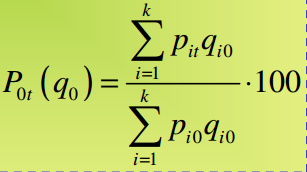 30.(Zaokružite tačan odgovor) Ako je cijena računara decembra 2009. godine iznosila 1960 KM, a decembra 2010. godine 1780 KM, koliko iznosi indeks cijena za 2010. godinu?90,81%115%98,5%31.(Zaokružite tačan odgovor) U položajne ili pozicione srednje vrijednosti ubrajamo:medijanuaritmetičku sredinugeometrijsku sredinumodusharmonijsku sredinu32.(Dopunite) Algebarski izrar za složenu aritmetičku sredinu se piše u obliku koji glasi: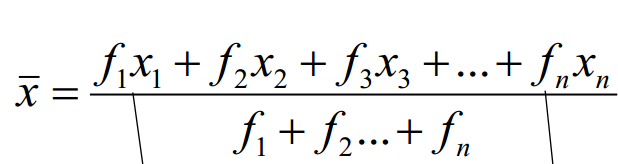 ili33.(Zaokružite tačan odgovor) Učenici III razreda su iz statistike u januaru 2010. godine dobili slijedeće ocjene: 1,2,3,4, 5, 5, 4,3,2,1, 4,3,2,1,1,2,3,4,5,4,4,5,3,3  Izračunati prosječnu ocjenu iz predmeta statistika:3,083,454,034.(Zaokružite tačan odgovor) U deset odjeljenja ekonomske škole broj učenika po odjeljenju je: 26, 28, 32, 34, 26, 34, 30, 26, 31, 30. Koliko iznosi prosječan broj učenika?333229,735.(Zaokružite tačan odgovor) Harmonijskom sredinom izračunati prosječno vrijeme za izradu proizvoda „A“:       8 radnika utroši 12 min     12 radnika utroši 15 min     10 radnika utroši 18 min8 min14,92 min20 min36.Za navedeni niz odrediti medijanu i modus. 5, 7, 9, 10, 8, 4, 12:37.(Zaokružite tačan odgovor) Odstupanje individualnih vrijednosti obilježja od srednje vrijednosti naziva se:devijacijadisperzijavarijansa38.(Zaokružite tačan odgovor) Neka je data serija „A“ uređenih podataka po veličini: 15, 17, 19, 21, 23, 30. Za seriju „A“ odrediti raspon varijacije:10121539.(Zaokružite tačan odgovor) Apsolutne   mjere disperzije su:raspon varijacijekoeficijent varijacijevarijansa i standardna devijacijasrednje apsolutno odstupanjerelativna varijansa40. Kakva može biti zavisnost između dva posmatrana skupa:____________________________________________________________41.Veze među pojavama, date linearnim oblikom u regresionom modelu, mogu biti:____________________________________________________________42.Kada se koristi linearni model regresije?________________________________________________________________________________________________________________________________________________________________________________________________43.(Dopuniti rečenicu) Pod stohastičkim ili statističkim vezama među pojavama podrazumijeva se_______________________________________________________________________________________________________________________________________________________________________44.Šta označava parametar a u jednačini regresije?________________________________________________________________________________________________________________________________________________________________________________________________45.Kako glasi opšti model jednostavne linearne regresije?46.(Zaokružite tačan odgovor) Vrijednost koeficijenta korelacije se kreće u granicama -1<r<1.TačnoNetačno47.(Zaokružite tačan odgovor) Ako koeficijent korelacije poprimi vrijednost 1, odnosno -1 tada govorimo o:nepostojanju linearne korelacije,funkcionalnoj vezi48.Spearmanov koeficijent korelacije ranga jednak je:49.(Zaokružite tačan odgovor) Razvojna tendencija pojave kroz duži vremenski period se naziva:regresijakorelacijatrend50.Definišite poslovnu statistiku.________________________________________________________________________________________________________________________________________________________________________________________________